萧山区政法一体化执法办案联动中心政府采购项目招标文件
（电子招投标）编号:XZCG2021-GK-ZCY062杭州市公安局萧山区分局杭州市公共资源交易中心萧山分中心2021年 11 月 12日目  录第一部分      招标公告第二部分      投标人须知第三部分      采购需求第四部分      评标方法及评分标准第五部分      拟签订的合同文本第六部分      应提交的有关格式范例第一部分 招标公告项目概况：萧山区政法一体化执法办案联动中心政府采购项目招标项目的潜在投标人应在政采云平台（https://www.zcygov.cn/）获取（下载）招标文件，并于2021年12 月03 日 09点00分00 秒（北京时间）前递交（上传）投标文件。一、项目基本情况项目编号：XZCG2021-GK-ZCY062 项目名称：萧山区政法一体化执法办案联动中心政府采购项目预算金额（元）：58650000最高限价（元）：58650000采购需求：详见招标需求。标项名称: 萧山区政法一体化执法办案联动中心政府采购项目数量: 1  预算金额（元）:58650000 简要规格描述或项目基本概况介绍、用途：详见招标需求。备注：  合同履约期限：详见招标文件。  本项目是否接受联合体投标：（ ）是；（√）否 。合同履行期限：详见招标文件二、申请人的资格要求：1.满足《中华人民共和国政府采购法》第二十二条规定；2.单位负责人为同一人或者存在直接控股、管理关系的不同供应商，不得参加同一合同项下的政府采购活动。3.落实政府采购政策需满足的资格要求：无。4.本项目的特定资格要求：无。 三、获取招标文件时间：/至2021年12 月03日，每天上午00:00至12:00 ，下午12:00至23:59（北京时间，线上获取法定节假日均可，线下获取文件法定节假日除外）地点（网址）：政采云平台（https://www.zcygov.cn/） 方式：供应商登录政采云平台https://www.zcygov.cn/在线申请获取采购文件（进入“项目采购”应用，在获取采购文件菜单中选择项目，申请获取采购文件）。 售价（元）：0 四、提交投标文件截止时间、开标时间和地点提交投标文件截止时间：2021年12 月03 日09 点00 分00秒（北京时间）开标时间：2021年12 月03日09点00分00秒开标地点： 政采云平台网上递交。五、公告期限自本公告发布之日起5个工作日。六、其他补充事宜1.供应商认为招标文件使自己的权益受到损害的，可以自获取招标文件之日或者招标文件公告期限届满之日（公告期限届满后获取招标文件的，以公告期限届满之日为准）起7个工作日内，以书面形式向采购人和采购代理机构提出质疑。质疑供应商对采购人、采购代理机构的答复不满意或者采购人、采购代理机构未在规定的时间内作出答复的，可以在答复期满后十五个工作日内向同级政府采购监督管理部门投诉。质疑函范本、投诉书范本请到浙江政府采购网下载专区下载。2. 需要落实的政府采购政策：包括节约资源、保护环境、支持创新、促进中小企业发展等。详见招标文件的第二部分总则。3.电子招投标的说明： 1）电子招投标：本项目以数据电文形式，依托“政府采购云平台（www.zcygov.cn）”进行招投标活动，不接受纸质投标文件。2）投标准备：注册账号--点击“商家入驻”，进行政府采购供应商资料填写；申领CA数字证书---申领流程详见“浙江政府采购网-下载专区-电子交易客户端-CA驱动和申领流程”；安装“政采云电子交易客户端”----前往“浙江政府采购网-下载专区-电子交易客户端”进行下载并安装。3）招标文件的获取：使用账号登录或者使用CA登录政采云平台；进入“项目采购”应用，在获取采购文件菜单中选择项目，获取招标文件。4）投标文件的制作：在“政采云电子交易客户端”中完成“填写基本信息”、“导入投标文件”、“标书关联”、“标书检查”、“电子签章”、“生成电子标书”等操作。5）采购人、采购机构将依托政采云平台完成本项目的电子交易活动，平台不接受未按上述方式获取招标文件的供应商进行投标活动； 6）对未按上述方式获取招标文件的供应商对该文件提出的质疑，采购人或采购代理机构将不予处理；7）不提供招标文件纸质版。8）投标文件的传输递交：投标人在投标截止时间前将加密的投标文件上传至政府采购云平台，还可以在投标截止时间前直接提交或者以邮政快递方式递交备份投标文件1份。备份投标文件的制作、存储、密封详见招标文件第二部分第15点—“备份投标文件”。9）投标文件的解密：投标人按照平台提示和招标文件的规定在半小时内完成在线解密。通过“政府采购云平台”上传递交的投标文件无法按时解密，投标供应商递交了备份投标文件的，以备份投标文件为依据，否则视为投标文件撤回。通过“政府采购云平台”上传递交的投标文件已按时解密的，备份投标文件自动失效。投标人仅提交备份投标文件，没有在电子交易平台传输递交投标文件的，投标无效。10）具体操作指南：详见政采云平台“服务中心-帮助文档-项目采购-操作流程-电子招投标-政府采购项目电子交易管理操作指南-供应商”。七、对本次招标提出询问，请按以下方式联系。1.采购人信息名 称：杭州市公安局萧山区分局地址：杭州市萧山区晨晖路1399号传真：0571-82378053项目联系人（询问）：卜凤荣项目联系方式（询问）：0571-82378053 ；手机号：13967198280；邮箱：1092304827@qq.com质疑联系人：赵文龙质疑联系方式：0571-83587786 2.采购代理机构信息名 称：杭州市公共资源交易中心萧山分中心地址：杭州市萧山区博学路618号科创中心B幢行政服务中心4楼传真：0571-82899066项目联系人（询问）：周艳菁项目联系方式（询问）：0571-82899335质疑联系人：鲁明铭质疑联系方式：0571-828990773.同级政府采购监督管理部门            名    称：萧山区财政局             地    址：萧山区人民路318号             传   真：0571-82752687             联系人 ：陈先生             监督投诉电话：0571-82752687         若对项目采购电子交易系统操作有疑问，可登录政采云（https://www.zcygov.cn/），点击右侧咨询小采，获取采小蜜智能服务管家帮助，或拨打政采云服务热线400-881-7190获取热线服务帮助。       CA问题联系电话（人工）：汇信CA 400-888-4636；天谷CA 400-087-8198。第二部分 投标人须知前附表注：本项目通用总则条款与前附表等专用特别规定有冲突之处，以专用条款（特别规定）为准一、总则1. 适用范围本招标文件适用于该项目的招标、投标、开标、资格审查及信用信息查询、评标、定标、合同、验收等行为（法律、法规另有规定的，从其规定）。2.定义2.1 “采购人”系指招标公告中载明的本项目的采购人。2.2 “采购机构”系指招标公告中载明的本项目的采购机构。2.3 “投标人”系指是指响应招标、参加投标竞争的法人、其他组织或者自然人。2.4 “负责人”系指法人企业的法定负责人，或其他组织为法律、行政法规规定代表单位行使职权的主要负责人，或自然人本人。2.5 “▲” 系指实质性要求条款，“★”系产品采购项目中单一产品或核心产品。“（√）” 系指适用本项目的要求，“（  ）” 系指不适用本项目的要求。3. 采购项目需要落实的政府采购政策3.1 本项目原则上采购本国生产的货物、工程和服务，不允许采购进口产品。除非采购人采购进口产品，已经在采购活动开始前向财政部门提出申请并获得财政部门审核同意，且在采购需求中明确规定可以采购进口产品（但如果因信息不对称等原因，仍有满足需求的国内产品要求参与采购竞争的，采购人、采购机构不会对其加以限制，仍将按照公平竞争原则实施采购）。3.2 节能环保要求3.2.1根据财政部 发展改革委、生态环境部、市场监管总局《关于调整优化节能产品、环境标志产品政府采购执行机制的通知》财库〔2019〕9号，政府采购节能产品、环境标志产品实施品目清单管理。本项目如需采购节能清单中的政府强制采购的节能产品，投标人所投的相应产品须为列入最新一期《关于印发节能产品政府采购品目清单的通知》财库〔2019〕19号的产品，并且提供该产品所在的节能产品政府采购清单页及所投产品国家确定的认证机构出具的、处于有效期之内的节能产品、环境标志产品认证证书，否则投标无效。（注：在最新一期节能产品品目清单发布之后开展的政府采购活动，执行最新一期节能清单。在此之前已经开展但尚未进入评审环节的政府采购活动，执行上期或最新一期品目清单。▲本项目如需采购节能品目清单中的政府强制采购的节能产品的，必须以强制采购的品目清单内产品投标，投标人未按要求提供品目清单内的节能产品或相关证明，投标无效。3.2.2投标人提供产品如是环境标志产品，应当优先提供《关于印发环境标志产品政府采购品目清单的通知》财库〔2019〕18号内产品，涉及项目评分条款加分项时，应当提供财库〔2019〕18号文件清单，并提供国家确定的认证机构出具的、处于有效期之内的环境标志产品认证证书。3.3支持中小企业发展3.3.1中小企业，是指在中华人民共和国境内依法设立，依据国务院批准的中小企业划分标准确定的中型企业、小型企业和微型企业，但与大企业的负责人为同一人，或者与大企业存在直接控股、管理关系的除外。符合中小企业划分标准的个体工商户，在政府采购活动中视同中小企业。3.3.2在政府采购活动中，投标人提供的货物、工程或者服务符合下列情形的，享受中小企业扶持政策：3.3.2.1在货物采购项目中，货物由中小企业制造，即货物由中小企业生产且使用该中小企业商号或者注册商标；3.3.2.2在工程采购项目中，工程由中小企业承建，即工程施工单位为中小企业；3.3.2.3在服务采购项目中，服务由中小企业承接，即提供服务的人员为中小企业依照《中华人民共和国劳动合同法》订立劳动合同的从业人员。在货物采购项目中，投标人提供的货物既有中小企业制造货物，也有大型企业制造货物的，不享受中小企业扶持政策。以联合体形式参加政府采购活动，联合体各方均为中小企业的，联合体视同中小企业。其中，联合体各方均为小微企业的，联合体视同小微企业。3.3.3对于未预留份额专门面向中小企业的政府采购货物或服务项目，以及预留份额政府采购货物或服务项目中的非预留部分标项，对小型和微型企业的投标报价给予10%的扣除，用扣除后的价格参与评审。接受大中型企业与小微企业组成联合体或者允许大中型企业向一家或者多家小微企业分包的政府采购货物或服务项目，对于联合协议或者分包意向协议约定小微企业的合同份额占到合同总金额30%以上的，对联合体或者大中型企业的报价给予3%的扣除，用扣除后的价格参加评审。组成联合体或者接受分包的小微企业与联合体内其他企业、分包企业之间存在直接控股、管理关系的，不享受价格扣除优惠政策。3.3.4符合《关于促进残疾人就业政府采购政策的通知》（财库〔2017〕141号）规定的条件并提供《残疾人福利性单位声明函》（附件1）的残疾人福利性单位视同小型、微型企业；3.3.5符合《关于政府采购支持监狱企业发展有关问题的通知》（财库[2014]68号）规定的监狱企业并提供由省级以上监狱管理局、戒毒管理局（含新疆生产建设兵团）出具的属于监狱企业证明文件的，视同为小型、微型企业。3.3.6可享受中小企业扶持政策的投标人应按照招标文件格式要求提供《中小企业声明函》，投标人提供的《中小企业声明函》与实际情况不符的，不享受中小企业扶持政策。3.3.7中小企业享受扶持政策获得政府采购合同的，小微企业不得将合同分包给大中型企业，中型企业不得将合同分包给大型企业。3.4支持创新发展3.4.1 采购人优先采购被认定为首台套产品和“制造精品”的自主创新产品。3.4.2首台套产品被纳入《首台套产品推广应用指导目录》之日起2年内，以及产品核心技术高于国内领先水平，并具有明晰自主知识产权的“制造精品”产品，自认定之日起2年内视同已具备相应销售业绩，参加政府采购活动时业绩分值为满分。4. 询问、质疑、投诉 4.1供应商询问供应商对政府采购活动事项有疑问的，可以提出询问，采购人或者采购代理机构应当在3个工作日内对供应商依法提出的询问作出答复，但答复的内容不得涉及商业秘密。供应商提出的询问超出采购人对采购代理机构委托授权范围的，采购代理机构应当告知供应商向采购人提出。4.2供应商质疑4.2.1提出质疑的供应商应当是参与所质疑项目采购活动的供应商。潜在供应商已依法获取其可质疑的采购文件的，可以对该文件提出质疑。4.2.2供应商认为采购文件、采购过程和成交结果使自己的权益受到损害的，可以在知道或者应知其权益受到损害之日起七个工作日内，以书面形式向采购人或者采购机构提出质疑，否则，采购人或者采购机构不予受理：4.2.2.1对采购文件提出质疑的，质疑期限为供应商获得采购文件之日或者采购文件公告期限届满之日起计算。采购文件在获取截止之日后获得的，应当自采购文件公告期限届满之日起计算，且应当在采购响应截止时间之前提出。对采购文件中特定资格条件、采购需求、评分办法提出的质疑，由采购人负责答复；对采购文件中其他内容提出的质疑，由采购机构负责答复。4.2.2.2对采购过程提出质疑的，质疑期限为各采购程序环节结束之日起计算。对同一采购程序环节的质疑，供应商须一次性提出。对采购过程中有关现场考察或开标前答疑会事项提出的质疑，由采购人负责答复；对采购过程中其它事项提出的质疑，由采购机构负责答复。4.2.2.3对采购结果提出质疑的，质疑期限自采购结果公告期限届满之日起计算。对采购结果提出质疑的，采购人或采购机构负责答复。（详见前附表相关规定）4.2.3供应商提出质疑应当提交质疑函和必要的证明材料。质疑函应当包括下列内容：　　4.2.3.1供应商的姓名或者名称、地址、邮编、联系人及联系电话；　　4.2.3.2质疑项目的名称、编号；　　4.2.3.3具体、明确的质疑事项和与质疑事项相关的请求；　　4.2.3.4事实依据；　　4.2.3.5必要的法律依据；4.2.3.6提出质疑的日期。供应商提交的质疑函需一式三份。供应商为自然人的，应当由本人签字；供应商为法人或者其他组织的，应当由法定代表人、主要负责人，或者其授权代表签字或者盖章，并加盖公章。质疑函范本及制作说明详见附件2。4.2.4采购人负责供应商质疑答复。采购人委托采购代理机构采购的，采购代理机构在委托授权范围内作出答复。采购人或者采购机构应当在收到供应商的书面质疑后七个工作日内作出答复，并以书面形式通知质疑供应商和其他与质疑处理结果有利害关系的政府采购当事人，但答复的内容不得涉及商业秘密。4.2.5询问或者质疑事项可能影响采购结果的，采购人应当暂停签订合同，已经签订合同的，应当中止履行合同。4.2.6质疑接收人：详见前附表4.3供应商投诉4.3.1质疑供应商对采购人、采购机构的答复不满意或者采购人、采购机构未在规定的时间内作出答复的，可以在答复期满后十五个工作日内向同级政府采购监督管理部门提出投诉。4.3.2供应商投诉的事项不得超出已质疑事项的范围，基于质疑答复内容提出的投诉事项除外。4.3.3供应商投诉应当有明确的请求和必要的证明材料。4.3.5 以联合体形式参加政府采购活动的，其投诉应当由组成联合体的所有供应商共同提出。投诉书范本及制作说明详见附件3。二、招标文件的构成、澄清、修改5．招标文件的构成5.1 招标文件包括下列文件及附件第一部分 招标公告第二部分 投标人须知第三部分 采购需求第四部分 评标方法及评分标准第五部分 拟签订的合同文本第六部分 应提交的有关格式范例5.2与本项目有关的澄清或者修改等公告、内容亦为招标文件的组成部分，投标人须自行于招标公告所在网站获取相关信息（浙江政府采购网）。6. 招标文件的澄清、修改6.1已获取招标文件的潜在投标人，若有问题需要澄清，应于投标截止时间前，以书面形式向采购机构提出，采购机构与采购人研究后，对认为有必要回答的问题，将以公告形式通知所有招标文件收受人。6.2采购机构如对已发出的招标文件进行必要澄清或者修改的，将在发布招标公告的网站上发布更正、补遗公告，同时视情况延长投标截止时间和开标时间。该公告澄清或者修改的内容为招标文件的组成部分。▲投标文件未按招标文件更正、补遗公告的澄清、修改的内容编制，又不符合实质性要求的，投标无效。三、投标7.招标文件的获取详见招标公告中获取招标文件的时间期限、地点、方式。附件中直接下载仅供浏览使用。▲未按照公告要求完成采购文件获取的，投标无效。8.开标前答疑会或现场考察采购人视采购项目的具体情况，如果采购人组织潜在投标人现场考察或者召开开标前答疑会的，潜在投标人按前附表的规定参加现场考察或者开标前答疑会。采购人不单独或分别组织只有一个供应商参加的现场考察和答疑会。9.投标保证金本项目不收取投标保证金。10. 投标文件的语言投标文件及投标人与采购有关的来往通知、函件和文件均应使用中文。11. 投标文件的组成11.1资格文件：11.1.1符合参加政府采购活动应当具备的一般条件的承诺函；11.1.2落实政府采购政策需满足的资格要求；11.1.3本项目的特定资格要求。11.2  商务技术文件：11.2.1投标函； 11.2.2授权委托书或法定代表人（单位负责人、自然人本人）身份证明；11.2.3联合协议；11.2.4分包意向协议；11.2.5符合性审查资料；11.2.6评标标准相应的商务技术资料；11.2.7商务技术偏离表；11.2.8政府采购供应商廉洁自律承诺书；11.3报价文件： 11.3.1开标一览表（报价表）；11.3.2中小企业声明函。投标文件含有采购人不能接受的附加条件的，投标无效；投标人提供虚假材料投标的，投标无效。12. 投标文件的编制▲投标文件未按本条规定的格式编制的，投标无效；12.1投标文件分为资格文件、商务技术文件、报价文件三部分。各投标人在编制投标文件时请按照招标文件第六部分规定的格式进行，混乱的编排导致投标文件被误读或评标委员会查找不到有效文件是投标人的风险。12.2投标人进行电子投标应安装客户端软件—“政采云电子交易客户端”，并按照招标文件和电子交易平台的要求编制并加密投标文件。投标人未按规定加密的投标文件，电子交易平台将拒收并提示。12.3使用“政采云电子交易客户端”需要提前申领CA数字证书，申领流程请自行前往“浙江政府采购网-下载专区-电子交易客户端-CA驱动和申领流程”进行查阅。12.4纸质备份文件（如有）的制作要求：12.4.1投标人制作纸质投标文件须在投标文件封面上标明“正本”与“副本”字样、项目名称与标项号，并加盖投标人公章。正本内容与副本不一致时，以正本为准。12.4.2投标文件正本应使用不能擦去的墨水打印或书写。12.4.3全套投标文件应无涂改和行间插字，除非这些删改是根据采购机构要求进行，或者是投标人造成的必须修改的错误。所修改处应由法定代表人或其授权代表签字盖章予以确认。12.4.4 投标文件建议采用A4幅面，按顺序统一编目编码装订成册。提倡双面打印。13.投标文件的装订、签署、盖章13.1投标文件按照招标文件第六部分格式要求进行签署、盖章。▲投标人的投标文件未按照招标文件要求签署、盖章的，其投标无效。13.2为确保网上操作合法、有效和安全，投标人应当在投标截止时间前完成在“政府采购云平台”的身份认证，确保在电子投标过程中能够对相关数据电文进行加密和使用电子签章。纸质备份文件（如有）须将投标文件的资格文件、商务技术文件、报价文件三部分分别装订成册，投标文件的装订必须采用胶订或线订形式，不得采用活页装订方式（胶订或线订以外装订形式视为活页装订）。▲对不符合装订要求的投标文件，按投标无效处理。13.3招标文件对投标文件签署、盖章的要求适用于电子签章（盖章）。14. 投标文件的提交、补充、修改、撤回14.1 供应商应当在投标截止时间前完成投标文件的传输递交，并可以补充、修改或者撤回投标文件。补充或者修改投标文件的，应当先行撤回原文件，补充、修改后重新传输递交。投标截止时间前未完成传输的，视为撤回投标文件。投标截止时间后递交的投标文件，电子交易平台将拒收。14.2电子交易平台收到投标文件，将妥善保存并即时向供应商发出确认回执通知。在投标截止时间前，除供应商补充、修改或者撤回投标文件外，任何单位和个人不得解密或提取投标文件。14.3采购机构可以视情况延长投标文件提交的截止时间。在上述情况下，采购机构与投标人以前在投标截止期方面的全部权利、责任和义务，将适用于延长至新的投标截止期。14.4投标文件备份：投标人递交投标文件以后，在规定的投标截止时间之前，可以书面形式对投标文件进行补充、修改，补充、修改纸质文件须加盖单位公章，并由法定代表人或其授权代表签字或盖章，电子投标文件备份须书面撤回后按所有密封要求重新递交。在投标截止时间以后，不能补充、修改投标文件。14.4.1 投标人的补充、修改文件，应按本须知规定编制、密封、标志和递交，如果一份投标文件有几份函件时，应注明哪一份有效，否则所作修改视为无效。14.4.2投标人对投标文件的修改均要加以说明，否则其修改将被视为无效。14.4.3投标人在投标截止时间前，可以对所提交的投标文件进行补充、修改或者撤回，并书面通知采购人、采购机构。补充、修改的内容作为投标文件的组成部分。补充、修改的内容与投标文件不一致的，以补充、修改的内容为准。14.4.4在开标后规定的投标有效期内，投标人不能撤销投标文件。15. 备份投标文件（如有）以及投标文件的递交15.1备份投标文件须密封包装，密封包装指：所有投标文件应密封包装，包含资格文件、商务技术文件、报价文件三部分。其中，报价文件必须单独密封，未单独密封的，在开标时发生报价泄露的，由投标人自行承担相关责任。没有密封包装的投标文件，将被拒收。15.2所有备份投标文件包装封面物应写明项目名称、投标人名称(联合体投标的，包装物封面需注明联合体投标，并注明联合体成员各方的名称和联合体协议中约定的牵头人的名称)。15.3电子备份投标文件须在“政采云投标客户端”制作生成，并储存在DVD光盘中。备份投标文件应当密封包装并在包装上加盖公章并注明投标项目名称，投标人名称(联合体投标的，包装物封面需注明联合体投标，并注明联合体成员各方的名称和联合体协议中约定的牵头人的名称)▲不符合上述制作、存储、密封规定的备份投标文件将被视为无效或者被拒绝接收。▲投标人仅提交备份投标文件，没有在电子交易平台传输递交投标文件的，投标无效。15.4 供应商应当在投标截止时间前完成投标文件的传输递交，并可以补充、修改或者撤回投标文件。补充或者修改投标文件的，应当先行撤回原文件，补充、修改后重新传输递交。投标截止时间前未完成传输的，视为撤回投标文件。投标截止时间后递交的投标文件，电子交易平台将拒收。15.5采购机构可以视情况延长投标文件提交的截止时间。在上述情况下，采购机构与投标人以前在投标截止期方面的全部权利、责任和义务，将适用于延长至新的投标截止期。15.6如项目须备份投标文件，投标人应按“招标公告”及前附表规定的时间、地点完成采购文件获取手续并将投标文件提交给采购机构，采购机构将拒绝接受逾期送达的投标文件和未按公告要求完成采购文件获取的投标人递交的投标文件。16.投标文件的无效处理有招标文件第四部分第13项规定的情形之一的，投标无效：17.投标有效期17.1投标有效期为从提交投标文件的截止之日起90天。▲投标人的投标文件中承诺的投标有效期少于招标文件中载明的投标有效期的，投标无效。17.2投标文件合格投递后，自投标截止日期起，在投标有效期内有效。17.3在原定投标有效期满之前，如果出现特殊情况，采购机构可以以公告形式通知投标人延长投标有效期。投标人同意延长的，不得要求或被允许修改其投标文件，投标人拒绝延长的，其投标无效。四、开标、资格审查与信用信息查询18.开标 18.1采购机构按照招标文件规定的时间通过电子交易平台组织开标，所有投标人均应当准时在线参加。投标人不足3家的，不得开标。18.2开标时，电子交易平台按开标时间自动提取所有投标文件。采购机构依托电子交易平台发起开始解密指令，投标人按照平台提示和招标文件的规定在半小时内完成在线解密。18.3项目允许提供备份文件时，仅因政采云平台或CA原因无法读取或电子开评标无法正常进行，采购代理将按顺序启用备份文件完成开标。投标人因自身原因（不会使用、使用不当等）未按时完成解密的，投标无效，不启用备份文件。投标文件已按时解密的，备份投标文件自动失效。18.4 备份投标文件的接收在招标文件确定的时间、地点进行。19、资格审查19.1开标后，采购人将依法对投标人的资格进行审查。19.2采购人或采购机构依据法律法规和招标文件的规定，对投标人的基本资格条件、特定资格条件进行审查。19.3投标人未按照招标文件要求提供与基本资格条件、特定资格条件相应的有效资格证明材料的，视为投标人不具备招标文件中规定的资格要求，其投标无效。19.4对未通过资格审查的投标人，采购人或采购机构告知其未通过的原因。19.5合格投标人不足3家的，不再评标。20、信用信息查询20.1信用信息查询渠道及截止时间：采购人或采购机构将通过“信用中国”网站(www.creditchina.gov.cn)、中国政府采购网(www.ccgp.gov.cn)渠道查询投标人投标截止时间前的信用记录。20.2信用信息查询记录和证据留存的具体方式：现场查询的投标人的信用记录、查询结果经确认后将与采购文件一起存档。20.3信用信息的使用规则：经查询列入失信被执行人名单、重大税收违法案件当事人名单、政府采购严重违法失信行为记录名单的投标人将被拒绝参与政府采购活动。20.4联合体信用信息查询：两个以上的自然人、法人或者其他组织组成一个联合体，以一个供应商的身份共同参加政府采购活动的，应当对所有联合体成员进行信用记录查询，联合体成员存在不良信用记录的，视同联合体存在不良信用记录。五、评标21.本项目原则上采用电子评审方法，若因政采云平台原因（或CA软件系统）无法读取或电子开评标无法正常进行，采购代理机构将开启所有投标人递交的纸质备份投标文件，以完成开、评标，电子投标文件及以介质存储的数据电文形式的备份投标文件自动失效。评标方法及评分标准等。详见招标文件第四部分“评标方法及评分标准”六、定 标22. 确定中标供应商采购机构将自评审结束之日起2个工作日内将评审报告送交采购人。采购人将自收到评审报告之日起5个工作日内在评审报告推荐的中标候选人中按顺序确定中标供应商。23. 中标通知与中标结果公告23.1采购机构将在自中标人确定之日起2个工作日内，发布招标公告的网站上公告中标结果，同时发出中标通知书。23.2中标结果公告内容包括采购人及其委托的采购机构的名称、地址、联系方式，项目名称和项目编号，中标人名称、地址和中标金额，主要中标标的的名称、规格型号、数量、单价、服务要求，中标公告期限以及评审专家名单。23.3公告期限为1个工作日。七、合同授予24. 合同主要条款详见第五部分拟签订的合同文本。25. 合同的签订25.1 采购人与中标人应当在中标通知书发出之日起三十日内，按照招标文件确定的事项签订政府采购合同。25.2中标人按规定的日期、时间、地点，由法定代表人或其授权代表与采购人代表签订合同。如中标人为联合体的，由联合体成员各方法定代表人或其授权代表与采购人代表签订合同。25.3如签订合同并生效后，供应商无故拒绝或延期，除按照合同条款处理外，列入不良行为记录一次，并给予通报。25.4中标供应商拒绝与采购人签订合同的，采购人可以按照评审报告推荐的中标或者成交候选人名单排序，确定下一候选人为中标供应商，也可以重新开展政府采购活动。26. 履约保证金拟签订的合同文本要求中标供应商提交履约保证金的，供应商应当以支票、汇票、本票或者金融机构、担保机构出具的保函等非现金形式提交。履约保证金的数额不得超过政府采购合同金额的5%。 八、电子交易活动的中止27. 电子交易活动的中止。采购过程中出现以下情形，导致电子交易平台无法正常运行，或者无法保证电子交易的公平、公正和安全时，采购机构可中止电子交易活动：27.1电子交易平台发生故障而无法登录访问的； 27.2电子交易平台应用或数据库出现错误，不能进行正常操作的；27.3电子交易平台发现严重安全漏洞，有潜在泄密危险的；27.4病毒发作导致不能进行正常操作的； 27.5其他无法保证电子交易的公平、公正和安全的情况。出现以上情形，不影响采购公平、公正性的，采购组织机构可以待上述情形消除后继续组织电子交易活动，也可以决定某些环节以纸质形式进行；影响或可能影响采购公平、公正性的，应当重新采购。九、验收28.验收28.1采购人应当组织对供应商履约的验收。验收采用采购人自行组织验收和专门机构验收两种形式，具体按照萧政办发[2014]217号文件执行。验收方成员应当在验收书上签字，并承担相应的法律责任。使用区级财政性资金采购且单项合同金额在20万元（含）以上的或使用镇（街道平台）财政性资金采购且合同金额在50万元（含）以上的货物类政府采购项目的验收，按萧市监【2015】127号、萧市监【2019】16号等相关文件执行（如项目发布之时已有新文件，按照最新文件执行）。存在隐蔽工程的项目，采购单位及供应商应在货物到货并将实施安装前，申请进行初验收。联系电话: 0571-83587785/0571-82816012  联系地址: 萧山区通惠北路2-1号302室28.2除28.1规定情形外，采购人可以自行验收或邀请参加本项目的其他投标人或者第三方机构参与验收。第三部分   采购需求属于实质性要求条款的，请用符号“▲”标明，否则属于非实质性要求。“★”系产品采购项目中单一产品或核心产品。（一）招标一览表 标项：(二)招标需求1、技术需求萧山区政法一体化执法办案联动中心政府采购项目招标清单一览表注：（1）本次采购为交钥匙工程、采用固定总价包干形式，采购内容及数量包含但不限于招标需求-技术需求招标清单一览表中所示内容，自由竞报投标报价并承担相应的风险责任。（2）投标人应依据采购人提供的招标需求-技术需求招标清单一览表的内容进行分项报价，分别填入投标文件格式投标(开标)一览表中。（3）本项目涉及公安涉密内容，采购人不外网公示设计施工图，参与投标的投标人可在投标截止前自行踏勘现场并向采购人索要设计施工图，逾期或者不向采购人索要设计施工图的产生的相关投标风险投标人自行承担。（4）招标需求-技术需求招标清单一览表中的规格、型号、参数以及数量如与中标后采购人提供的设计图纸有出入的，投标报价时仍按本一览表数量进行报价，采购数量偏差或漏项的由各投标人综合考虑在投标报价中，中标后视为已包含在合同总价中，后期不作调整。（5）投标报价应充分考虑现场工期计划调整、材料价格市场波动、现场作业条件变化、政策性调整、措施费用等可能影响合同价格的风险，由此提出的索赔均不予考虑。主要设备、材料参考品牌表2、商务需求2.1交货时间及地点▲(1) 中标人应在合同签订后180个日历天日内完成配套项目和设备供货、安装、调试，并交付采购人使用。(2)交货地点：采购人指定地点内。 (3)中标人提供的中标物品，必须符合本采购文件要求、原包装送达采购单位；如有不符，采购人可以无条件退货，所造成的损失由中标人承担。更换后的零部件质保期按更换日起顺延。2.2质保期及售后技术服务要求 ▲(1)质保期：3年，原厂质保大于3年的按原厂质保。(2)质量保证期内提供免费上门维护、升级服务，如设备出现故障，供货单位在接到电话后，立即响应，1小时以内到现场处理，12小时内修复，现场不能修复的，必须采取无偿提供采购物品的备用件或整机等措施，保证用户单位的正常使用。(3)投标人应提供技术支持方案，内容由投标人根据实际选择以下要点：服务机构（维保点）的地址、人员状况、维修能力、联系方式、营业执照、公司资质材料、相关案例等。(4)完整准确地表述原厂家的标准售后服务承诺（范围、标准及期限等）、投标人可能增加的服务承诺等。(5)明示服务承诺可能涉及的前提设定和费用，否则将被认为是无条件和免费的。2.3项目实施计划项目实施的组织工作方案：工作时间进度表、工作程序或步骤、管理和协调方法、送货方案等。2.4.▲付款方式（1）合同签订生效、承包人递交合同价的5%作为履约保证金，采购人向中标人支付合同价的30%作为预付款。（2）材料/设备采购前中标人必须提交采购计划，中标人必须严格按照经采购人批准的采购计划进行采购，主要材料/设备到场后，且经采购人初验合格后，安装完毕后支付合同价的40%；（3）项目通过综合验收（含采购人另行委托的第三方验收）合格并按规定办理相关结算后支付至合同价的100%，待质保期满后无质量问题无息退还履约保证金。2.5其他说明本项目土建检测、土建复核、图审费用、前期工程咨询等所有本项目实施产生的费用均包含在本次预算中，投标人报价须充分考虑相关风险。中标后由中标人按实支付给各服务单位。注：1.除采购文件标注的参考品牌外，欢迎其它能满足本项目技术需求且性能与所注品牌相当的产品参与。2.如有附图，仅作参考。3.招标文件中打▲内容为实质性要求，不允许有负偏离，否则将以涉及无效投标条款作无效投标。4、中标供应商所提供的货物、服务须与投标承诺一致，不得以次充好、偷工减料，若在项目验收中发现有上述情况，将向有关部门举报，根据相关规定进行处理。第四部分   评标方法及评分标准评标办法前附表商务资信（15分）技术和服务方案（55分）投标文件中如附有外文资料，必须逐一对应翻译成中文并加盖投标人公章后附在相关外文资料后面，否则外文资料不予认可。翻译的中文资料与外文资料不符的，均不予认可。翻译严重错误的，将视同提供虚假资料。3、价格分（30分）一、评标方法1.本项目采用综合评分法。综合评分法，是指投标文件满足招标文件全部实质性要求，且按照评审因素的量化指标评审得分最高的投标人为中标候选人的评标方法。二、评标标准2. 评标标准：见评标办法前附表。三、评标程序3.1符合性审查。评标委员会应当对符合资格的投标人的投标文件进行符合性审查，以确定其是否满足招标文件的实质性要求。不满足招标文件的实质性要求的，投标无效。3.2 比较与评价。评标委员会应当按照招标文件中规定的评标方法和标准，对符合性审查合格的投标文件进行商务和技术评估，综合比较与评价。3.3汇总商务技术得分。评标委员会各成员应当独立对每个投标人的商务和技术文件进行评价，并汇总商务技术得分情况。3.4报价评审。3.4.1投标文件报价出现前后不一致的，按照下列规定修正：3.4.1.1投标文件中开标一览表(报价表)内容与投标文件中相应内容不一致的，以开标一览表(报价表)为准;3.4.1.2大写金额和小写金额不一致的，以大写金额为准;3.4.1.3单价金额小数点或者百分比有明显错位的，以开标一览表的总价为准，并修改单价;3.4.1.4总价金额与按单价汇总金额不一致的，以单价金额计算结果为准。3.4.1.5同时出现两种以上不一致的，按照3.4.1规定的顺序修正。修正后的报价按照财政部第87号令 《政府采购货物和服务招标投标管理办法》第五十一条第二款的规定经投标人确认后产生约束力。3.4.2投标文件出现不是唯一的、有选择性投标报价的，投标无效。3.4.3投标报价超过招标文件中规定的预算金额或者最高限价的，投标无效。3.4.4评标委员会认为投标人的报价明显低于其他通过符合性审查投标人的报价，有可能影响产品质量或者不能诚信履约的，应当要求其在合理的时间内提供书面说明，必要时提交相关证明材料;投标人不能证明其报价合理性的，评标委员会应当将其作为无效投标处理。3.4.5对于未预留份额专门面向中小企业的政府采购货物或服务项目，以及预留份额政府采购货物或服务项目中的非预留部分标项，对小型和微型企业的投标报价给予10%的扣除，用扣除后的价格参与评审。接受大中型企业与小微企业组成联合体或者允许大中型企业向一家或者多家小微企业分包的政府采购货物或服务项目，对于联合协议或者分包意向协议约定小微企业的合同份额占到合同总金额30%以上的，对联合体或者大中型企业的报价给予3%的扣除，用扣除后的价格参加评审。组成联合体或者接受分包的小微企业与联合体内其他企业、分包企业之间存在直接控股、管理关系的，不享受价格扣除优惠政策。3.5排序与推荐。采用综合评分法的，评标结果按评审后得分由高到低顺序排列。得分相同的，按投标报价由低到高顺序排列。得分且投标报价相同的并列。投标文件满足招标文件全部实质性要求，且按照评审因素的量化指标评审得分最高的投标人为排名第一的中标候选人。多家投标人提供相同品牌产品（单一产品采购项目中的该产品或者非单一产品采购项目的核心产品）且通过资格审查、符合性审查的不同投标人参加同一合同项下投标的，按一家投标人计算，评审后得分最高的同品牌投标人获得中标人推荐资格；评审得分相同的，采取随机抽取方式确定，其他同品牌投标人不作为中标候选人。3.6编写评标报告。评标委员会根据全体评标成员签字的原始评标记录和评标结果编写评标报告。评标委员会成员对需要共同认定的事项存在争议的，应当按照少数服从多数的原则作出结论。持不同意见的评标委员会成员应当在评标报告上签署不同意见及理由，否则视为同意评标报告。四、评标中的其他事项4.1投标人澄清、说明或者补正。对于投标文件中含义不明确、同类问题表述不一致或者有明显文字和计算错误的内容需要投标人作出必要的澄清、说明或者补正的，评标委员会和投标人通过电子交易平台交换数据电文，投标人提交使用电子签章的相关数据电文或通过平台上传加盖公章的扫描件。给予投标人提交澄清、说明或补正的时间不得少于半小时，投标人已经明确表示澄清说明或补正完毕的除外。投标人的澄清、说明或者补正不得超出投标文件的范围或者改变投标文件的实质性内容。4.2投标无效。有下列情况之一的，投标无效：4.2.1投标人不具备招标文件中规定的资格要求的（投标人未提供有效的资格文件的，视为投标人不具备招标文件中规定的资格要求）；4.2.2投标文件未按照招标文件要求签署、盖章的；4.2.3采购人拟采购的产品属于政府强制采购的节能产品品目清单范围的，投标人未按招标文件要求提供国家确定的认证机构出具的、处于有效期之内的节能产品认证证书、环境标志产品认证证书的；4.2.4投标文件含有采购人不能接受的附加条件的；4.2.5投标文件中承诺的投标有效期少于招标文件中载明的投标有效期的；4.2.6投标文件出现不是唯一的、有选择性投标报价的;4.2.7投标报价超过招标文件中规定的预算金额或者最高限价的;4.2.8报价明显低于其他通过符合性审查投标人的报价，有可能影响产品质量或者不能诚信履约的，未能按要求提供书面说明或者提交相关证明材料，不能证明其报价合理性的;4.2.9投标人对根据修正原则修正后的报价不确认的；4.2.10投标人提供虚假材料投标的；4.2.11投标人有恶意串通、妨碍其他投标人的竞争行为、损害采购人或者其他投标人的合法权益情形的；4.2.12投标人仅提交备份投标文件，没有在电子交易平台传输递交投标文件的，投标无效；4.2.13 投标文件不满足招标文件的其它实质性要求的；4.2.14法律、法规、规章（适用本市的）及省级以上规范性文件（适用本市的）规定的其他无效情形。5.废标。根据《中华人民共和国政府采购法》第三十六条之规定，在采购中，出现下列情形之一的，应予废标：5.1符合专业条件的供应商或者对招标文件作实质响应的供应商不足3家的；5.2出现影响采购公正的违法、违规行为的；5.3投标人的报价均超过了采购预算，采购人不能支付的；5.4因重大变故，采购任务取消的。废标后，采购机构应当将废标理由通知所有投标人。6.修改招标文件，重新组织采购活动。评标委员会发现招标文件存在歧义、重大缺陷导致评标工作无法进行，或者招标文件内容违反国家有关强制性规定的，将停止评标工作，并与采购人、采购机构沟通并作书面记录。采购人、采购机构确认后，将修改招标文件，重新组织采购活动。7.重新开展采购。有政府采购法第七十一条、第七十二条规定的违法行为之一，影响或者可能影响中标、成交结果的，依照下列规定处理：7.1未确定中标或者中标人的，终止本次政府采购活动，重新开展政府采购活动。7.2已确定中标或者中标人但尚未签订政府采购合同的，中标或者成交结果无效，从合格的中标或者成交候选人中另行确定中标或者中标人；没有合格的中标或者成交候选人的，重新开展政府采购活动。7.3政府采购合同已签订但尚未履行的，撤销合同，从合格的中标或者成交候选人中另行确定中标或者中标人；没有合格的中标或者成交候选人的，重新开展政府采购活动。7.4政府采购合同已经履行，给采购人、供应商造成损失的，由责任人承担赔偿责任。7.5政府采购当事人有其他违反政府采购法或者政府采购法实施条例等法律法规规定的行为，经改正后仍然影响或者可能影响中标、成交结果或者依法被认定为中标、成交无效的，依照7.1-7.4规定处理。第五部分 拟签订的合同文本合同编号：           政府采购合同参考范本（货物类）第一部分 合同书项目名称：                                   甲方：                                       乙方：                                       签订地：                                     签订日期：               年       月       日        年    月    日，   （采购人名称）   以   （政府采购方式）  对   （同前页项目名称）   项目进行了采购。经   （相关评定主体名称）   评定，   （中标供应商名称）为该项目中标供应商。现于中标通知书发出之日起三十日内，按照采购文件确定的事项签订本合同。根据《中华人民共和国民法典》、《中华人民共和国政府采购法》等相关法律法规之规定，按照平等、自愿、公平、诚实信用和绿色的原则，经   （采购人名称）   (以下简称：甲方)和   （中标供应商名称）   (以下简称：乙方)协商一致，约定以下合同条款，以兹共同遵守、全面履行。1.1 合同组成部分下列文件为本合同的组成部分，并构成一个整体，需综合解释、相互补充。如果下列文件内容出现不一致的情形，那么在保证按照采购文件确定的事项的前提下，组成本合同的多个文件的优先适用顺序如下：1.1.1 本合同及其补充合同、变更协议；1.1.2 中标通知书；1.1.3 投标文件（含澄清或者说明文件）；1.1.4 招标文件（含澄清或者修改文件）；1.1.5 其他相关采购文件。1.2 货物1.2.1 货物名称：                                                ；1.2.2 货物数量：                                                ；1.2.3 货物质量：　　　　　　　　　                      　      。1.3 价款本合同总价为：￥           元（大写：                 元人民币）。分项价格：1.4 付款方式、时间和条件1.4.1甲方应积极履行合同，及时组织验收，验收合格后应及时将合同款支付完毕。对于满足合同约定支付条件的，甲方应自收到发票后5个工作日内将资金支付到合同约定的乙方账户，有条件的甲方可以即时支付。甲方不得以机构变动、人员更替、政策调整、单位放假等为由延迟付款。1.4.2甲方应当在政府采购合同中约定预付款，预付款比例原则上不低于合同金额的30％；项目分年安排预算的，每年预付款比例不低于项目年度计划支付资金额的30％。采购项目实施以人工投入为主的，可适当降低预付款比例，但不得低于10%。甲方可以根据项目特点、乙方信用等实际情况提高预付款比例，最高预付比例可以达到50%。1.4.3甲方迟延支付乙方款项的，应当支付逾期利息。双方可以约定逾期利率，约定利率不得低于合同订立时1年期贷款市场报价利率；未作约定的，按照每日利率万分之五支付逾期利息。1.4.4资金支付的方式、时间和条件详见合同专用条款。1.5 货物交付期限、地点和方式1.5.1 交付期限：                                                ；1.5.2 交付地点：                                                ；1.5.3 交付方式：　　　　　　　　　                      　      。1.6 违约责任1.6.1 除不可抗力外，如果乙方没有按照本合同约定的期限、地点和方式交付货物，那么甲方可要求乙方支付违约金，违约金按每迟延交付货物一日的应交付而未交付货物价格的    %计算，最高限额为本合同总价的   %；迟延交付货物的违约金计算数额达到前述最高限额之日起，甲方有权在要求乙方支付违约金的同时，书面通知乙方解除本合同；1.6.2 除不可抗力外，如果甲方没有按照本合同约定的付款方式付款，那么乙方可要求甲方支付违约金，违约金按每迟延付款一日的应付而未付款的    %计算，最高限额为本合同总价的     %；迟延付款的违约金计算数额达到前述最高限额之日起，乙方有权在要求甲方支付违约金的同时，书面通知甲方解除本合同；1.6.3 除不可抗力外，任何一方未能履行本合同约定的其他主要义务，经催告后在合理期限内仍未履行的，或者任何一方有其他违约行为致使不能实现合同目的的，或者任何一方有腐败行为（即：提供或给予或接受或索取任何财物或其他好处或者采取其他不正当手段影响对方当事人在合同签订、履行过程中的行为）或者欺诈行为（即：以谎报事实或者隐瞒真相的方法来影响对方当事人在合同签订、履行过程中的行为）的，对方当事人可以书面通知违约方解除本合同；1.6.4 任何一方按照前述约定要求违约方支付违约金的同时，仍有权要求违约方继续履行合同、采取补救措施，并有权按照己方实际损失情况要求违约方赔偿损失；任何一方按照前述约定要求解除本合同的同时，仍有权要求违约方支付违约金和按照己方实际损失情况要求违约方赔偿损失；且守约方行使的任何权利救济方式均不视为其放弃了其他法定或者约定的权利救济方式；1.6.5 除前述约定外，除不可抗力外，任何一方未能履行本合同约定的义务，对方当事人均有权要求继续履行、采取补救措施或者赔偿损失等，且对方当事人行使的任何权利救济方式均不视为其放弃了其他法定或者约定的权利救济方式；1.6.6 如果出现政府采购监督管理部门在处理投诉事项期间，书面通知甲方暂停采购活动的情形，或者询问或质疑事项可能影响中标结果的，导致甲方中止履行合同的情形，均不视为甲方违约。1.7 合同争议的解决本合同履行过程中发生的任何争议，双方当事人均可通过和解或者调解解决；不愿和解、调解或者和解、调解不成的，可以选择以下第       条款规定的方式解决：1.7.1 将争议提交              仲裁委员会依申请仲裁时其现行有效的仲裁规则裁决；1.7.2 向   （被告住所地、合同履行地、合同签订地、原告住所地、标的物所在地等与争议有实际联系的地点中选出的人民法院名称）    人民法院起诉。1.8 合同生效本合同自双方当事人盖章或者签字时生效。甲方：                                   乙方：统一社会信用代码：                        统一社会信用代码或身份证号码：住所：                                   住所：法定代表人或                             法定代表人授权代表（签字）：                        或授权代表（签字）: 联系人：                                 联系人：约定送达地址：                           约定送达地址：邮政编码：                               邮政编码：电话:                                    电话: 传真:                                    传真:电子邮箱：                               电子邮箱：开户银行：                               开户银行： 开户名称：                               开户名称： 开户账号：                               开户账号：第二部分 合同一般条款2.1 定义本合同中的下列词语应按以下内容进行解释：2.1.1 “合同”系指采购人和中标供应商签订的载明双方当事人所达成的协议，并包括所有的附件、附录和构成合同的其他文件。2.1.2 “合同价”系指根据合同约定，中标供应商在完全履行合同义务后，采购人应支付给中标供应商的价格。2.1.3 “货物”系指中标供应商根据合同约定应向采购人交付的一切各种形态和种类的物品，包括原材料、燃料、设备、机械、仪表、备件、计算机软件、产品等，并包括工具、手册等其他相关资料。2.1.4 “甲方”系指与中标供应商签署合同的采购人；采购人委托采购代理机构代表其与乙方签订合同的，采购人的授权委托书作为合同附件。2.1.5 “乙方”系指根据合同约定交付货物的中标供应商；两个以上的自然人、法人或者其他组织组成一个联合体，以一个供应商的身份共同参加政府采购的，联合体各方均应为乙方或者与乙方相同地位的合同当事人，并就合同约定的事项对甲方承担连带责任。2.1.6 “现场”系指合同约定货物将要运至或者安装的地点。2.2 技术规范货物所应遵守的技术规范应与采购文件规定的技术规范和技术规范附件(如果有的话)及其技术规范偏差表(如果被甲方接受的话)相一致；如果采购文件中没有技术规范的相应说明，那么应以国家有关部门最新颁布的相应标准和规范为准。2.3 知识产权2.3.1 乙方应保证甲方在使用该货物或其任何一部分时不受任何第三方提出的侵犯其著作权、商标权、专利权等知识产权方面的起诉；如果任何第三方提出侵权指控，那么乙方须与该第三方交涉并承担由此发生的一切责任、费用和赔偿；2.3.2具有知识产权的计算机软件等货物的知识产权归属，详见合同专用条款。2.4 包装和装运2.4.1除合同专用条款另有约定外,乙方交付的全部货物,均应采用本行业通用的方式进行包装，没有通用方式的，应当采取足以保护货物的包装方式，且该包装应符合国家有关包装的法律、法规的规定。如有必要，包装应适用于远距离运输、防潮、防震、防锈和防粗暴装卸，确保货物安全无损地运抵现场。由于包装不善所引起的货物锈蚀、损坏和损失等一切风险均由乙方承担。2.4.2乙方提供产品及相关快递服务的具体包装要求应符合《商品包装政府采购需求标准（试行）》《快递包装政府采购需求标准（试行）》，并作为履约验收的内容，必要时甲方可以要求乙方在履约验收环节出具检测报告。 2.4.2 装运货物的要求和通知，详见合同专用条款。2.5 履约检查和问题反馈2.5.1甲方有权在其认为必要时，对乙方是否能够按照合同约定交付货物进行履约检查，以确保乙方所交付的货物能够依约满足甲方之项目需求，但不得因履约检查妨碍乙方的正常工作，乙方应予积极配合；2.5.2 合同履行期间，甲方有权将履行过程中出现的问题反馈给乙方，双方当事人应以书面形式约定需要完善和改进的内容。2.6 技术资料和保密义务2.6.1 乙方有权依据合同约定和项目需要，向甲方了解有关情况，调阅有关资料等，甲方应予积极配合；2.6.2 乙方有义务妥善保管和保护由甲方提供的前款信息和资料等；2.6.3 除非依照法律规定或者对方当事人的书面同意，任何一方均应保证不向任何第三方提供或披露有关合同的或者履行合同过程中知悉的对方当事人任何未公开的信息和资料，包括但不限于技术情报、技术资料、商业秘密和商业信息等，并采取一切合理和必要措施和方式防止任何第三方接触到对方当事人的上述保密信息和资料。2.7 质量保证2.7.1 乙方应建立和完善履行合同的内部质量保证体系，并提供相关内部规章制度给甲方，以便甲方进行监督检查；2.7.2 乙方应保证履行合同的人员数量和素质、软件和硬件设备的配置、场地、环境和设施等满足全面履行合同的要求，并应接受甲方的监督检查。2.8 货物的风险负担货物或者在途货物或者交付给第一承运人后的货物毁损、灭失的风险负担详见合同专用条款。2.9 延迟交货在合同履行过程中，如果乙方遇到不能按时交付货物的情况，应及时以书面形式将不能按时交付货物的理由、预期延误时间通知甲方；甲方收到乙方通知后，认为其理由正当的，可以书面形式酌情同意乙方可以延长交货的具体时间。2.10 合同变更2.10.1双方当事人协商一致，可以签订书面补充合同的形式变更合同，但不得违背采购文件确定的事项，且如果系追加与合同标的相同的货物的，那么所有补充合同的采购金额不得超过原合同价的10%；2.10.2 合同继续履行将损害国家利益和社会公共利益的，双方当事人应当以书面形式变更合同。有过错的一方应当承担赔偿责任，双方当事人都有过错的，各自承担相应的责任。2.11 合同转让和分包2.11.1合同的权利义务依法不得转让，但经甲方同意，乙方可以依法采取分包方式履行合同，即：依法可以将合同项下的部分非主体、非关键性工作分包给他人完成，接受分包的人应当具备相应的资格条件，并不得再次分包，且乙方应就分包项目向甲方负责，并与分包供应商就分包项目向甲方承担连带责任。2.11.2乙方采取分包方式履行合同的，甲方可直接向分包供应商支付款项。2.12 不可抗力2.12.1如果任何一方遭遇法律规定的不可抗力，致使合同履行受阻时，履行合同的期限应予延长，延长的期限应相当于不可抗力所影响的时间；2.12.2 因不可抗力致使不能实现合同目的的，当事人可以解除合同；2.12.3 因不可抗力致使合同有变更必要的，双方当事人应在合同专用条款约定时间内以书面形式变更合同；2.12.4受不可抗力影响的一方在不可抗力发生后，应在合同专用条款约定时间内以书面形式通知对方当事人，并在合同专用条款约定时间内，将有关部门出具的证明文件送达对方当事人。2.13 税费与合同有关的一切税费，均按照中华人民共和国法律的相关规定。2.14乙方破产如果乙方破产导致合同无法履行时，甲方可以书面形式通知乙方终止合同且不给予乙方任何补偿和赔偿，但合同的终止不损害或不影响甲方已经采取或将要采取的任何要求乙方支付违约金、赔偿损失等的行动或补救措施的权利。2.15 合同中止、终止2.15.1 双方当事人不得擅自中止或者终止合同；2.15.2合同继续履行将损害国家利益和社会公共利益的，双方当事人应当中止或者终止合同。有过错的一方应当承担赔偿责任，双方当事人都有过错的，各自承担相应的责任。2.16检验和验收2.16.1货物交付前，乙方应对货物的质量、数量等方面进行详细、全面的检验，并向甲方出具证明货物符合合同约定的文件；货物交付时，乙方在合同专用条款约定时间内组织验收，并可依法邀请相关方参加，验收应出具验收书。2.16.2合同期满或者履行完毕后，甲方有权组织（包括依法邀请国家认可的质量检测机构参加）对乙方履约的验收，即：按照合同约定的技术、服务、安全标准，组织对每一项技术、服务、安全标准的履约情况的验收，并出具验收书。2.16.3 检验和验收标准、程序等具体内容以及前述验收书的效力详见合同专用条款。2.17 通知和送达2.17.1 任何一方因履行合同而以合同第一部分尾部所列明的          发出的所有通知、文件、材料，均视为已向对方当事人送达；任何一方变更上述送达方式或者地址的，应于   个工作日内书面通知对方当事人，在对方当事人收到有关变更通知之前，变更前的约定送达方式或者地址仍视为有效。2.17.2以当面交付方式送达的，交付之时视为送达；以电子邮件方式送达的，发出电子邮件之时视为送达；以传真方式送达的，发出传真之时视为送达；以邮寄方式送达的，邮件挂号寄出或者交邮之日之次日视为送达。2.18 计量单位除技术规范中另有规定外,合同的计量单位均使用国家法定计量单位。2.19 合同使用的文字和适用的法律2.19.1 合同使用汉语书就、变更和解释；2.19.2 合同适用中华人民共和国法律。2.20 履约保证金2.20.1 采购文件要求乙方提交履约保证金的，乙方应按合同专用条款约定的方式，以支票、汇票、本票或者金融机构、担保机构出具的保函等非现金形式，提交不超过合同金额5%的履约保证金；鼓励和支持乙方以银行、保险公司出具的保函形式提供履约保证。2.20.2  履约保证金在合同专用条款约定期间内或者货物质量保证期内不予退还或者应完全有效。乙方在前述约定期间届满或者货物质量保证期届满前能履行完合同约定义务事项的，甲方在前述约定期间届满或者货物质量保证期届满之日起  个工作日内，按合同专用条款约定的方式将履约保证金退还乙方，逾期退还的，乙方可要求甲方支付违约金，违约金按每迟延退还一日的应退还而未退还金额的    %计算，最高限额为本合同履约保证金的     %；；2.20.3 如果乙方不履行合同，履约保证金不予退还；如果乙方未能按合同约定全面履行义务，那么甲方有权从履约保证金中取得补偿或赔偿，同时不影响甲方要求乙方承担合同约定的超过履约保证金的违约责任的权利。2.21 合同份数合同份数按合同专用条款规定，每份均具有同等法律效力。第三部分  合同专用条款本部分是对前两部分的补充和修改，如果前两部分和本部分的约定不一致，应以本部分的约定为准。本部分的条款号应与前两部分的条款号保持对应；与前两部分无对应关系的内容可另行编制条款号。第六部分 应提交的有关格式范例投标人按照以下格式编制投标文件，并将资格文件、报价文件、商务技术文件分别装订成册。资格文件部分目录（1）符合参加政府采购活动应当具备的一般条件的承诺函……………（页码）（2）落实政府采购政策需满足的资格要求………………………………（页码）（3）本项目的特定资格要求………………………………………………（页码）一、 符合参加政府采购活动应当具备的一般条件的承诺函（采购人）、（采购代理机构）：我方参与XXX采购项目【招标编号：XXX】政府采购活动，郑重承诺：（一）具备《中华人民共和国政府采购法》第二十二条第一款规定的条件：（1）具有独立承担民事责任的能力；（2）具有良好的商业信誉和健全的财务会计制度； （3）具有履行合同所必需的设备和专业技术能力；（4）有依法缴纳税收和社会保障资金的良好记录；（5）参加政府采购活动前三年内，在经营活动中没有重大违法记录；（6）具有法律、行政法规规定的其他条件。（二）未被信用中国（www.creditchina.gov.cn)、中国政府采购网（www.ccgp.gov.cn）列入失信被执行人、重大税收违法案件当事人名单、政府采购严重违法失信行为记录名单。（三）我方不存在以下情况：（1）单位负责人为同一人或者存在直接控股、管理关系的不同供应商参加同一合同项下的政府采购活动的；（2）为采购项目提供整体设计、规范编制或者项目管理、监理、检测等服务后再参加该采购项目的其他采购活动的。投标人名称(电子签章)：                                              日期：  年  月   日二、落实政府采购政策需满足的资格要求（根据招标公告落实政府采购政策需满足的资格要求选择提供相应的材料；未要求的，无需提供，本项目采用货物、服务、工程的分类按前附表要求）专门面向中小企业，货物全部由符合政策要求的中小企业（或小微企业）制造或者服务全部由符合政策要求的中小企业（或小微企业）承接的，提供相应的中小企业声明函。 中小企业声明函（货物）本公司（联合体）郑重声明，根据《政府采购促进中小企业发展管理办法》（财库﹝2020﹞46 号）的规定，本公司（联合体）参加 （单位名称） 的 （项目名称） 采购活动，提供的货物全部由符合政策要求的中小企业制造。相关企业（含联合体中的中小企业、签订分包意向协议的中小企业）的具体情况如下：1. （标的名称） ，属于 （采购文件中明确的所属行业）行业 ；制造商为 （企业名称） ，从业人员  人，营业收入为  万元，资产总额为   万元，属于 （中型企业、小型企业、微型企业） ；2. （标的名称） ，属于 （采购文件中明确的所属行业）行业 ；制造商为 （企业名称） ，从业人员  人，营业收入为  万元，资产总额为   万元，属于 （中型企业、小型企业、微型企业） ；……以上企业，不属于大企业的分支机构，不存在控股股东为大企业的情形，也不存在与大企业的负责人为同一人的情形。本企业对上述声明内容的真实性负责。如有虚假，将依法承担相应责任。投标人名称(电子签章)：                                           日期：  年  月   日从业人员、营业收入、资产总额填报上一年度数据，无上一年度数据的新成立企业可不填报。注：符合《关于促进残疾人就业政府采购政策的通知》（财库〔2017〕141号）规定的条件并提供《残疾人福利性单位声明函》（附件1）的残疾人福利性单位视同小型、微型企业；根据《关于政府采购支持监狱企业发展有关问题的通知》（财库[2014]68号）的规定，投标人提供由省级以上监狱管理局、戒毒管理局（含新疆生产建设兵团）出具的属于监狱企业证明文件的，视同为小型和微型企业。中小企业声明函（工程、服务）本公司（联合体）郑重声明，根据《政府采购促进中小企业发展管理办法》（财库﹝2020﹞46 号）的规定，本公司（联合体）参加 （单位名称） 的 （项目名称） 采购活动，工程的施工单位全部为符合政策要求的中小企业（或者：服务全部由符合政策要求的中小企业承接）。相关企业（含联合体中的中小企业、签订分包意向协议的中小企业）的具体情况如下：1. （标的名称），属于 （采购文件中明确的所属行业） ；承建（承接）企业为 （企业名称） ，从业人员   人，营业收入为  万元，资产总额为   万元属于 （中型企业、小型企业、微型企业） ；2. （标的名称），属于 （采购文件中明确的所属行业） ；承建（承接）企业为 （企业名称） ，从业人员   人，营业收入为  万元，资产总额为   万元属于 （中型企业、小型企业、微型企业） ；……以上企业，不属于大企业的分支机构，不存在控股股东为大企业的情形，也不存在与大企业的负责人为同一人的情形。本企业对上述声明内容的真实性负责。如有虚假，将依法承担相应责任。投标人名称（电子签章）：日 期：从业人员、营业收入、资产总额填报上一年度数据，无上一年度数据的新成立企业可不填报。   注：符合《关于促进残疾人就业政府采购政策的通知》（财库〔2017〕141号）规定的条件并提供《残疾人福利性单位声明函》（附件1）的残疾人福利性单位视同小型、微型企业；根据《关于政府采购支持监狱企业发展有关问题的通知》（财库[2014]68号）的规定，投标人提供由省级以上监狱管理局、戒毒管理局（含新疆生产建设兵团）出具的属于监狱企业证明文件的，视同为小型和微型企业。B.要求以联合体形式参加的，提供联合协议和中小企业声明函，联合协议中中小企业合同金额应当达到招标公告载明的比例；如果供应商本身提供所有标的均由中小企业制造或承接的，视同符合了资格条件，无需再与其他中小企业组成联合体参加政府采购活动，无需提供联合协议。    联合协议（联合体所有成员名称）自愿组成一个联合体，以一个投标人的身份参加杭州市XXX采购项目【招标编号：XXXXXX】投标。 一、各方一致决定，（某联合体成员名称）为联合体牵头人，代表所有联合体成员负责投标和合同实施阶段的主办、协调工作。二、所有联合体成员各方签署授权书，授权书载明的授权代表根据招标文件规定及投标内容而对采购人、采购机构所作的任何合法承诺，包括书面澄清及相应等均对联合投标各方产生约束力。三、本次联合投标中，分工如下：（联合体其中一方成员名称）承担的工作和义务为：             ；（联合体其中一方成员名称）承担的工作和义务为：             ；……。四、中小企业合同金额达到  %，小微企业合同金额达到 %。五、如果中标，联合体各成员方共同与采购人签订合同，并就采购合同约定的事项对采购人承担连带责任。六、有关本次联合投标的其他事宜：1、联合体各方不再单独参加或者与其他供应商另外组成联合体参加同一合同项下的政府采购活动。2、联合体中有同类资质的各方按照联合体分工承担相同工作的，按照资质等级较低的供应商确定资质等级。3、本协议提交采购人、采购机构后，联合体各方不得以任何形式对上述内容进行修改或撤销。联合体成员名称(电子签章/公章)：联合体成员名称(电子签章/公章)：……                                               日期：  年  月   日中小企业声明函（货物）本公司（联合体）郑重声明，根据《政府采购促进中小企业发展管理办法》（财库﹝2020﹞46 号）的规定，本公司（联合体）参加 （单位名称） 的 （项目名称） 采购活动，提供的货物全部由符合政策要求的中小企业制造。相关企业（含联合体中的中小企业、签订分包意向协议的中小企业）的具体情况如下：1. （标的名称） ，属于 （采购文件中明确的所属行业）行业 ；制造商为 （企业名称） ，从业人员  人，营业收入为  万元，资产总额为   万元，属于 （中型企业、小型企业、微型企业） ；2. （标的名称） ，属于 （采购文件中明确的所属行业）行业 ；制造商为 （企业名称） ，从业人员  人，营业收入为  万元，资产总额为   万元，属于 （中型企业、小型企业、微型企业） ；……以上企业，不属于大企业的分支机构，不存在控股股东为大企业的情形，也不存在与大企业的负责人为同一人的情形。本企业对上述声明内容的真实性负责。如有虚假，将依法承担相应责任。投标人名称(电子签章)：                                           日期：  年  月   日从业人员、营业收入、资产总额填报上一年度数据，无上一年度数据的新成立企业可不填报。注：符合《关于促进残疾人就业政府采购政策的通知》（财库〔2017〕141号）规定的条件并提供《残疾人福利性单位声明函》（附件1）的残疾人福利性单位视同小型、微型企业；根据《关于政府采购支持监狱企业发展有关问题的通知》（财库[2014]68号）的规定，投标人提供由省级以上监狱管理局、戒毒管理局（含新疆生产建设兵团）出具的属于监狱企业证明文件的，视同为小型和微型企业。中小企业声明函（工程、服务）本公司（联合体）郑重声明，根据《政府采购促进中小企业发展管理办法》（财库﹝2020﹞46 号）的规定，本公司（联合体）参加 （单位名称） 的 （项目名称） 采购活动，工程的施工单位全部为符合政策要求的中小企业（或者：服务全部由符合政策要求的中小企业承接）。相关企业（含联合体中的中小企业、签订分包意向协议的中小企业）的具体情况如下：1. （标的名称），属于 （采购文件中明确的所属行业） ；承建（承接）企业为 （企业名称） ，从业人员   人，营业收入为  万元，资产总额为   万元属于 （中型企业、小型企业、微型企业） ；2. （标的名称），属于 （采购文件中明确的所属行业） ；承建（承接）企业为 （企业名称） ，从业人员   人，营业收入为  万元，资产总额为   万元属于 （中型企业、小型企业、微型企业） ；……以上企业，不属于大企业的分支机构，不存在控股股东为大企业的情形，也不存在与大企业的负责人为同一人的情形。本企业对上述声明内容的真实性负责。如有虚假，将依法承担相应责任。  投标人名称（电子签章）：日 期：从业人员、营业收入、资产总额填报上一年度数据，无上一年度数据的新成立企业可不填报。   注：符合《关于促进残疾人就业政府采购政策的通知》（财库〔2017〕141号）规定的条件并提供《残疾人福利性单位声明函》（附件1）的残疾人福利性单位视同小型、微型企业；根据《关于政府采购支持监狱企业发展有关问题的通知》（财库[2014]68号）的规定，投标人提供由省级以上监狱管理局、戒毒管理局（含新疆生产建设兵团）出具的属于监狱企业证明文件的，视同为小型和微型企业。C、要求合同分包的，提供分包意向协议和中小企业声明函，分包意向协议中中小企业合同金额应当达到招标公告载明的比例；如果供应商本身提供所有标的均由中小企业制造或承接，视同符合了资格条件，无需再向中小企业分包，无需提供分包意向协议。分包意向协议（中标后以分包方式履行合同的，提供分包意向协议；采购人不同意分包或者投标人中标后不以分包方式履行合同的，则不需要提供。）（投标人名称）若成为杭州市XXX采购项目【招标编号：XXXXXX】的中标供应商，将依法采取分包方式履行合同。（投标人名称）与（所有分包供应商名称）达成分包意向协议。 一、分包标的及数量（投标人名称）将   XX工作内容   分包给（某分包供应商名称），（某分包供应商名称），具备承担XX工作内容相应资质条件且不得再次分包；……二、分包工作履行期限、地点、方式三、质量四、价款或者报酬五、违约责任六、争议解决的办法七、其他中小企业合同金额达到  %，小微企业合同金额达到 %  。                                           投标人名称(电子签章)：分包供应商名称：……                                        日期：  年  月   日中小企业声明函（货物）本公司（联合体）郑重声明，根据《政府采购促进中小企业发展管理办法》（财库﹝2020﹞46 号）的规定，本公司（联合体）参加 （单位名称） 的 （项目名称） 采购活动，提供的货物全部由符合政策要求的中小企业制造。相关企业（含联合体中的中小企业、签订分包意向协议的中小企业）的具体情况如下：1. （标的名称） ，属于 （采购文件中明确的所属行业）行业 ；制造商为 （企业名称） ，从业人员  人，营业收入为  万元，资产总额为   万元，属于 （中型企业、小型企业、微型企业） ；2. （标的名称） ，属于 （采购文件中明确的所属行业）行业 ；制造商为 （企业名称） ，从业人员  人，营业收入为  万元，资产总额为   万元，属于 （中型企业、小型企业、微型企业） ；……以上企业，不属于大企业的分支机构，不存在控股股东为大企业的情形，也不存在与大企业的负责人为同一人的情形。本企业对上述声明内容的真实性负责。如有虚假，将依法承担相应责任。投标人名称(电子签章)：                                           日期：  年  月   日从业人员、营业收入、资产总额填报上一年度数据，无上一年度数据的新成立企业可不填报。注：符合《关于促进残疾人就业政府采购政策的通知》（财库〔2017〕141号）规定的条件并提供《残疾人福利性单位声明函》（附件1）的残疾人福利性单位视同小型、微型企业；根据《关于政府采购支持监狱企业发展有关问题的通知》（财库[2014]68号）的规定，投标人提供由省级以上监狱管理局、戒毒管理局（含新疆生产建设兵团）出具的属于监狱企业证明文件的，视同为小型和微型企业。中小企业声明函（工程、服务）本公司（联合体）郑重声明，根据《政府采购促进中小企业发展管理办法》（财库﹝2020﹞46 号）的规定，本公司（联合体）参加 （单位名称） 的 （项目名称） 采购活动，工程的施工单位全部为符合政策要求的中小企业（或者：服务全部由符合政策要求的中小企业承接）。相关企业（含联合体中的中小企业、签订分包意向协议的中小企业）的具体情况如下：1. （标的名称），属于 （采购文件中明确的所属行业） ；承建（承接）企业为 （企业名称） ，从业人员   人，营业收入为  万元，资产总额为   万元属于 （中型企业、小型企业、微型企业） ；2. （标的名称），属于 （采购文件中明确的所属行业） ；承建（承接）企业为 （企业名称） ，从业人员   人，营业收入为  万元，资产总额为   万元属于 （中型企业、小型企业、微型企业） ；……以上企业，不属于大企业的分支机构，不存在控股股东为大企业的情形，也不存在与大企业的负责人为同一人的情形。本企业对上述声明内容的真实性负责。如有虚假，将依法承担相应责任。投标人名称（电子签章）：日 期：从业人员、营业收入、资产总额填报上一年度数据，无上一年度数据的新成立企业可不填报。   注：符合《关于促进残疾人就业政府采购政策的通知》（财库〔2017〕141号）规定的条件并提供《残疾人福利性单位声明函》（附件1）的残疾人福利性单位视同小型、微型企业；根据《关于政府采购支持监狱企业发展有关问题的通知》（财库[2014]68号）的规定，投标人提供由省级以上监狱管理局、戒毒管理局（含新疆生产建设兵团）出具的属于监狱企业证明文件的，视同为小型和微型企业。三、本项目的特定资格要求（根据招标公告本项目的特定资格要求提供相应的材料；未要求的，无需提供）▲报价文件部分目录（1）开标一览表（报价表）………………………………………………………（页码）（2）中小企业声明函………………………………………………………………（页码）二、投标(开标)一览表XXX（单位名称或采购机构名称）：按你方招标文件要求，我们，本投标文件签字方，谨此向你方发出要约如下：如你方接受本投标，我方承诺按照如下投标(开标)一览表的价格完成XXXXXX项目【招标文件编号：                    】的实施。投标(开标)一览表(单位均为人民币元)注：1、投标人需按本表格式填写，不得自行更改。2、有关本项目实施所涉及的一切费用均计入报价。采购人将以合同形式有偿取得货物或服务，不接受投标人给予的赠品、回扣或者与采购无关的其他商品、服务，各项明细费用请按实填写（不得出现“0元”“免费赠送”等形式的无偿报价）；采购内容未包含在《投标（开标）一览表》报价内容（报价名称）中，投标人不能作出合理解释的，采购人将不接受该报价。3、以上表格要求细分项目及报价，在“规格型号（或具体服务）”一栏中，货物类项目填写规格型号，服务类项目填写具体服务。4、特别提示：采购机构将对项目名称和项目编号，中标供应商名称、地址和中标金额，主要中标标的的名称、规格型号、数量、单价、服务要求等予以公示。5、符合招标文件中列明的可享受中小企业扶持政策的投标人，请填写中小企业声明函。注：投标人提供的中小企业声明函内容不实的，属于提供虚假材料谋取中标、成交，依照《中华人民共和国政府采购法》等国家有关规定追究相应责任。投标人名称（电子签章）：                                                                               日期：  年   月   日三、中小企业声明函（如有）中小企业声明函（货物）本公司（联合体）郑重声明，根据《政府采购促进中小企业发展管理办法》（财库﹝2020﹞46 号）的规定，本公司（联合体）参加 （单位名称） 的 （项目名称） 采购活动，提供的货物全部由符合政策要求的中小企业制造。相关企业（含联合体中的中小企业、签订分包意向协议的中小企业）的具体情况如下：1. （标的名称） ，属于 （采购文件中明确的所属行业）行业 ；制造商为 （企业名称） ，从业人员  人，营业收入为  万元，资产总额为   万元，属于 （中型企业、小型企业、微型企业） ；2. （标的名称） ，属于 （采购文件中明确的所属行业）行业 ；制造商为 （企业名称） ，从业人员  人，营业收入为  万元，资产总额为   万元，属于 （中型企业、小型企业、微型企业） ；……以上企业，不属于大企业的分支机构，不存在控股股东为大企业的情形，也不存在与大企业的负责人为同一人的情形。本企业对上述声明内容的真实性负责。如有虚假，将依法承担相应责任。投标人名称（电子签章）：日 期：从业人员、营业收入、资产总额填报上一年度数据，无上一年度数据的新成立企业可不填报。注：符合《关于促进残疾人就业政府采购政策的通知》（财库〔2017〕141号）规定的条件并提供《残疾人福利性单位声明函》（附件1）的残疾人福利性单位视同小型、微型企业；根据《关于政府采购支持监狱企业发展有关问题的通知》（财库[2014]68号）的规定，投标人提供由省级以上监狱管理局、戒毒管理局（含新疆生产建设兵团）出具的属于监狱企业证明文件的，视同为小型和微型企业。中小企业声明函（工程、 服务）本公司（联合体）郑重声明，根据《政府采购促进中小企业发展管理办法》（财库﹝2020﹞46 号）的规定，本公司（联合体）参加 （单位名称） 的 （项目名称） 采购活动，工程的施工单位全部为符合政策要求的中小企业（或者：服务全部由符合政策要求的中小企业承接）。相关企业（含联合体中的中小企业、签订分包意向协议的中小企业）的具体情况如下：1.（标的名称） ，属于 （采购文件中明确的所属行业） ；承建（承接）企业为 （企业名称） ，从业人员   人，营业收入为  万元，资产总额为   万元属于 （中型企业、小型企业、微型企业） ；2.（标的名称） ，属于 （采购文件中明确的所属行业） ；承建（承接）企业为 （企业名称） ，从业人员  人，营业收入为  万元，资产总额为   万元，属于 （中型企业、小型企业、微型企业） ；……以上企业，不属于大企业的分支机构，不存在控股股东为大企业的情形，也不存在与大企业的负责人为同一人的情形。本企业对上述声明内容的真实性负责。如有虚假，将依法承担相应责任。投标人名称（电子签章）：日 期：从业人员、营业收入、资产总额填报上一年度数据，无上一年度数据的新成立企业可不填报。   注：投标人提供的中小企业声明函与实际情况不符的，投标价格不可享受价格扣除。符合《关于促进残疾人就业政府采购政策的通知》（财库〔2017〕141号）规定的条件并提供《残疾人福利性单位声明函》（附件1）的残疾人福利性单位视同小型、微型企业；根据《关于政府采购支持监狱企业发展有关问题的通知》（财库[2014]68号）的规定，投标人提供由省级以上监狱管理局、戒毒管理局（含新疆生产建设兵团）出具的属于监狱企业证明文件的，视同为小型和微型企业。商务技术文件部分目录（1）投标函…………………………………………………………………………………（页码）（2）授权委托书或法定代表人（单位负责人、自然人本人）身份证明………（页码）（3）联合协议………………………………………………………………………………（页码）（4）分包意向协议…………………………………………………………………………（页码）（5）符合性审查资料………………………………………………………………………（页码）（6）评标标准相应的商务技术资料……………………………………………………（页码）（7）商务技术偏离表………………………………………………………………………（页码）（8）政府采购供应商廉洁自律承诺书…………………………………………………（页码）一、投标函（采购人名称）、（采购代理机构名称）：我方参加你方组织的XXX采购项目【招标编号：XXXXXX】招标的有关活动，并对此项目进行投标。为此：1、我方承诺投标有效期从提交投标文件的截止之日起     天（不少于90天），本投标文件在投标有效期满之前均具有约束力。2、我方的投标文件包括以下内容：2.1资格文件：2.1.1承诺函；2.1.2落实政府采购政策需满足的资格要求；2.1.3本项目的特定资格要求。2.2 商务技术文件：2.2.1投标函； 2.2.2授权委托书或法定代表人（单位负责人）身份证明；2.2.3联合协议；2.2.4分包意向协议；2.2.5符合性审查资料；2.2.6评标标准相应的商务技术资料；2.2.7商务技术偏离表；2.2.8政府采购供应商廉洁自律承诺书；2.3报价文件2.3.1开标一览表（报价表）；2.3.2中小企业声明函。3、我方承诺除商务技术偏离表列出的偏离外，我方响应招标文件的全部要求。4、如我方中标，我方承诺：4.1在收到中标通知书后，在中标通知书规定的期限内与你方签订合同； 4.2在签订合同时不向你方提出附加条件； 4.3按照招标文件要求提交履约保证金； 4.4在合同约定的期限内完成合同规定的全部义务。 5、其他补充说明:                                        。投标人名称（电子签章）：                               日期：  年   月   日二、授权委托书或法定代表人（单位负责人、自然人本人）身份证明授权委托书（适用于非联合体投标）                               （采购人名称）、（采购代理机构名称）：现委托          （姓名）为我方代理人（身份证号码：          ，手机：          ），以我方名义处理杭州市XXX采购项目【招标编号：XXXXXX】政府采购投标的一切事项，其法律后果由我方承担。    委托期限：自   年 月  日起至  年  月  日止。    特此告知。                                                 投标人名称(电子签章)：                                                 签发日期：  年  月   日       授权委托书（适用于联合体投标）（采购人名称）、（采购代理机构名称）：现委托          （姓名）为我方代理人（身份证号码：          ，手机：          ），以我方名义处理杭州市XXX采购项目【招标编号：XXXXXX】政府采购投标的一切事项，其法律后果由我方承担。    委托期限：自   年 月  日起至  年  月  日止。    特此告知。联合体成员名称(电子签章/公章)：联合体成员名称(电子签章/公章)：……                                               日期：  年  月   日法定代表人、单位负责人或自然人本人的身份证明（适用于法定代表人、单位负责人或者自然人本人代表投标人参加投标）身份证件扫描件：营业执照复印件：                  投标人名称(电子签章)：                                                 日期：  年  月三、联合协议（以联合体形式投标的，提供联合协议；本项目不接受联合体投标或者投标人不以联合体形式投标的，则不需要提供）（联合体所有成员名称）自愿组成一个联合体，以一个投标人的身份参加杭州市XXX采购项目【招标编号：XXXXXX】投标。 一、各方一致决定，（某联合体成员名称）为联合体牵头人，代表所有联合体成员负责投标和合同实施阶段的主办、协调工作。二、所有联合体成员各方签署授权书，授权书载明的授权代表根据招标文件规定及投标内容而对采购人、采购机构所作的任何合法承诺，包括书面澄清及相应等均对联合投标各方产生约束力。三、本次联合投标中，分工如下：（联合体其中一方成员名称）承担的工作和义务为：             ；（联合体其中一方成员名称）承担的工作和义务为：             ；……。四、（联合体其中一方成员名称）提供的全部货物由小微企业制造，其合同份额占到合同总金额     %以上；……。（适用于联合体其中一方提供的货物全部由小微企业制造，且其合同份额占到合同总金额 30%以上）五、如果中标，联合体各成员方共同与采购人签订合同，并就采购合同约定的事项对采购人承担连带责任。六、有关本次联合投标的其他事宜：1、联合体各方不再单独参加或者与其他供应商另外组成联合体参加同一合同项下的政府采购活动。2、联合体中有同类资质的各方按照联合体分工承担相同工作的，按照资质等级较低的供应商确定资质等级。3、本协议提交采购人、采购机构后，联合体各方不得以任何形式对上述内容进行修改或撤销。联合体成员名称(电子签章/公章)：联合体成员名称(电子签章/公章)：……                                               日期：  年  月   日四、分包意向协议（中标后以分包方式履行合同的，提供分包意向协议；采购人不同意分包或者投标人中标后不以分包方式履行合同的，则不需要提供。本条写“无”或删除）（投标人名称）若成为杭州市XXX采购项目【招标编号：XXXXXX】的中标供应商，将依法采取分包方式履行合同。（投标人名称）与（所有分包供应商名称）达成分包意向协议。 一、分包标的及数量（投标人名称）将   XX工作内容   分包给（某分包供应商名称），（某分包供应商名称），具备承担XX工作内容相应资质条件且不得再次分包；……二、分包工作履行期限、地点、方式三、质量四、价款或者报酬五、违约责任六、争议解决的办法七、其他（分包供应商名称）提供的货物全部由小微企业制造，其合同份额占到合同总金额     %以上。（适用于分包供应商提供的货物全部由小微企业制造，且其合同份额占到合同总金额 30%以上）                                               投标人名称(电子签章)：分包供应商名称：分包供应商名称：……                                               日期：  年  月   日五、符合性审查资料索引表及具体内容（一）符合性审查资料索引表（二）符合性审查资料具体内容1、投标文件的组成部分中需要使用电子签章或者签字盖章处（详见投标文件第  页） 2、节能产品认证证书、环境标志产品认证证书（招标文件未要求的，无需提供）3、投标函（详见投标文件第  页）4、招标文件其它实质性要求相应的材料（招标文件未要求的，无需提供）六、评标标准相应的商务技术资料（按招标文件第四部分评标办法前附表中“投标文件中评标标准相应的商务技术资料目录”提供资料）七、商务技术偏离表投标人保证：除商务技术偏离表列出的偏离外，投标人响应招标文件的全部要求八、政府采购供应商廉洁自律承诺书（采购人名称）、（采购代理机构名称）：我单位响应你单位项目招标要求参加投标。在这次投标过程中和中标后，我们将严格遵守国家法律法规要求，并郑重承诺：一、不向项目有关人员及部门赠送礼金礼物、有价证券、回扣以及中介费、介绍费、咨询费等好处费； 二、不为项目有关人员及部门报销应由你方单位或个人支付的费用； 三、不向项目有关人员及部门提供有可能影响公正的宴请和健身娱乐等活动； 四、不为项目有关人员及部门出国（境）、旅游等提供方便；五、不为项目有关人员个人装修住房、婚丧嫁娶、配偶子女工作安排等提供好处；六、严格遵守《中华人民共和国政府采购法》《中华人民共和国招标投标法》《中华人民共和国民法典》等法律法规，诚实守信，合法经营，坚决抵制各种违法违纪行为。 如违反上述承诺，你单位有权立即取消我单位投标、中标或在建项目的建设资格，有权拒绝我单位在一定时期内进入你单位进行项目建设或其他经营活动，并通报市财政局。由此引起的相应损失均由我单位承担。投标人名称（电子签章）：                                                                                                                                                                                                               日期：   年   月   日附件附件1：残疾人福利性单位声明函本单位郑重声明，根据《财政部 民政部 中国残疾人联合会关于促进残疾人就业政府采购政策的通知》（财库〔2017〕 141号）的规定，本单位为符合条件的残疾人福利性单位，且本单位参加______单位的______项目采购活动提供本单位制造的货物（由本单位承担工程/提供服务），或者提供其他残疾人福利性单位制造的货物（不包括使用非残疾人福利性单位注册商标的货物）。本单位对上述声明的真实性负责。如有虚假，将依法承担相应责任。               单位名称（电子签章）：       日  期：附件2：质疑函范本及制作说明质疑函范本一、质疑供应商基本信息质疑供应商：                                        地址：                          邮箱：                       联系人：                      联系电话：                     授权代表：                                          联系电话：                                            地址：                         邮编：                               二、质疑项目基本情况质疑项目的名称：                                      质疑项目的编号：               标项号：                 采购人名称：                                         采购文件获取日期：                                           三、质疑事项具体内容质疑事项1：                                         事实依据：                                          法律依据：                                          质疑事项2……四、与质疑事项相关的质疑请求请求：                                               签字(签章)：                   公章：                      日期：    质疑函制作说明：1.供应商提出质疑时，应提交质疑函和必要的证明材料。2.质疑供应商若委托代理人进行质疑的，质疑函应按要求列明“授权代表”的有关内容，并在附件中提交由质疑供应商签署的授权委托书。授权委托书应载明代理人的姓名或者名称、代理事项、具体权限、期限和相关事项。3.质疑供应商若对项目的某一分包进行质疑，质疑函中应列明具体分包号。4.质疑函的质疑事项应具体、明确，并有必要的事实依据和法律依据。5.质疑函的质疑请求应与质疑事项相关。6.质疑供应商为自然人的，质疑函应由本人签字；质疑供应商为法人或者其他组织的，质疑函应由法定代表人、主要负责人，或者其授权代表签字或者盖章，并加盖公章。附件3：投诉书范本及制作说明投诉书范本一、投诉相关主体基本情况投诉人：                                               地     址：                             邮编：            法定代表人/主要负责人：                                     联系电话：                                             授权代表：             联系电话：                  地     址：                             邮编：               被投诉人1：                                             地     址：                             邮编：           联系人：               联系电话：                       被投诉人2……相关供应商：                                               地     址：                             邮编：           联系人：               联系电话：                            二、投诉项目基本情况采购项目名称：                                        采购项目编号：                 包号：              采购人名称：                                             采购代理机构名称：                                         采购文件公告:是/否 公告期限：                                 采购结果公告:是/否 公告期限：                        三、质疑基本情况投诉人于   年   月  日,向                   提出质疑，质疑事项为：                                采购人/采购代理机构于   年   月   日,就质疑事项作出了答复/没有在法定期限内作出答复。四、投诉事项具体内容投诉事项 1：                                       事实依据：                                         法律依据：                                          投诉事项2……五、与投诉事项相关的投诉请求请求：                                               签字(签章)：                   公章：                      日期：    投诉书制作说明：1.投诉人提起投诉时，应当提交投诉书和必要的证明材料，并按照被投诉人和与投诉事项有关的供应商数量提供投诉书副本。2.投诉人若委托代理人进行投诉的，投诉书应按照要求列明“授权代表”的有关内容，并在附件中提交由投诉人签署的授权委托书。授权委托书应当载明代理人的姓名或者名称、代理事项、具体权限、期限和相关事项。3.投诉人若对项目的某一分包进行投诉，投诉书应列明具体分包号。4.投诉书应简要列明质疑事项，质疑函、质疑答复等作为附件材料提供。5.投诉书的投诉事项应具体、明确，并有必要的事实依据和法律依据。6.投诉书的投诉请求应与投诉事项相关。7.投诉人为自然人的，投诉书应当由本人签字；投诉人为法人或者其他组织的，投诉书应当由法定代表人、主要负责人，或者其授权代表签字或者盖章，并加盖公章。附件4 质疑答复范本关于**项目质疑的答复质疑项目名称： ***政府采购项目                                       质疑项目编号： ***                                     本单位于  月  日收到质疑函，  月  日收到补充材料，答复内容如下。质疑人质疑供应商：                                             地址：               邮编：                                                  联系人：              联系电话：          /                           授权代表：            联系电话：                                       地址：                   邮箱：                                                二、项目采购人和代理机构采购人：                                                             采购人地址：                                                          质疑联系人：           质疑联系方式：               邮箱：            采购代理机构：                                                        采购代理机构地址：                                                     质疑联系人：        质疑联系方式：                 邮箱：           三、质疑事项质疑事项1：                    质疑事项2：                    审查及答复事项1：                    事项2：                    欢迎并感谢你单位对政府采购活动的参与和支持。                                            采购单位：          年  月  日 附件5样品（演示）授权委托书XXX（单位名称或采购机构名称）：兹委派                先生/女士，身份证号：                   手机：             ，代表我公司前来递交                           采购项目【项目编号：              】（标项号：  ）投标样品或参加演示，并全权负责标后取回样品等其他处理事宜。    特此告知。                                                  投标人名称(公章)：签发日期：  年  月   日身份证复印件：说明：本委托书在有样品或演示时由受委托人携带至指定地点。同时有样品和演示的，可委托不同人员。序号事项本项目的特别规定1报价要求有关本项目开展所需的所有费用均计入报价。《投标（开标）一览表》是报价的唯一载体。投标文件中价格全部采用人民币报价。招标文件未列明，而投标人认为必需的费用也需列入报价。投标报价出现下列情形的，投标无效：▲投标文件出现不是唯一的、有选择性投标报价的；▲投标报价高于本项目采购预算或者最高限价的；▲报价明显低于其他通过符合性审查投标人的报价，有可能影响产品质量或者不能诚信履约的，未能按要求提供书面说明或者提交相关证明材料，不能证明其报价合理性的；▲《投标（开标）一览表》填写不完整或字迹不能辨认或有漏项的；▲投标人对根据修正原则修正后的报价不确认的。▲资格文件、商务技术文件与报价文件未分开制作。2分包或转包。（ ）A同意将非主体、非关键性的 / 工作分包。（√）B不同意分包。3投标人应当提供的资格、资信证明等文件资格证明文件：见招标文件第二部分11.1。资信证明文件：根据招标文件第四部分评标标准提供。▲投标人未提供（1）的有效的资格证明文件的，视为投标人不具备招标文件中规定的资格要求，投标无效。4开标前答疑会或现场考察（√）A不组织。（  ）B组织，时间： / ,地点： / ，联系人： / ，联系方式： / 。5样品提供（√）A不要求提供。6投标文件的份数本项目实行电子投标。供应商应准备电子投标文件参与投标：电子投标文件，按政采云平台项目采购-电子招投标操作指南及本招标文件要求递交。▲未传输递交电子投标文件的，投标无效。▲未在系统解密时间内完成解密的，视为投标人自行放弃投标，投标无效。本项目备份投标文件：不提供。7方案讲解演示（  ）A不组织。（√）B组织。（1）在评标时安排每个投标人进行方案讲解演示。每个投标人时间不超过20分钟，讲解演示人员不超过2人。讲解演示结束后按要求解答评标委员会提问。（√）方式一：现场演示。1、现场演示：在评标时安排每个投标人现场演示，每个投标人演示时间不超过20分钟。人员不超过2人，且必须包含法定代表人或其授权代表；现场演示人员进场时携带身份证、授权委托书（详见招标文件格式范例附件5，法人代表可不携带，携带身份证及营业执照复印件），否则不得进场。现场演示后按要求解答评标委员会的提问。2、现场演示到场时间：开标当天8：30分至9：00分前到415开标一厅等候。（博学路618号行政服务中心4楼415）3、进场人员要求：本项目投标单位进场人员不得超过2人，其中一人必须为授权代表人。请投标人做好疫情防控，进场时戴好口罩，出示健康码。8采购机构代理费用无。9投标保证金履约保证金投标保证金：不收取。履约保证金：收取合同金额的5%供应商应当以支票、汇票、本票或者金融机构、担保机构出具的保函等非现金形式提交。履约保证金的数额不得超过政府采购合同金额的5%。10资格审查及信用信息查询本项目由采购人进行资格文件及信用信息查询。11中小企业划分标准所属行业采购标的：萧山区政法一体化执法办案联动中心政府采购项目，所属行业：其他未列明行业。
行业划分标准：《关于印发中小企业划型标准规定的通知》工信部联企业〔2011〕300号12中小企业预留份额情况本项目不预留份额专门面向中小企业采购13质疑接收人及答复采购人质疑接收人： 赵文龙 联系方式： 0571-83587786  地址： 杭州市萧山区晨晖路1399号 邮箱：1092304827@qq.com 采购机构质疑接收人：鲁明铭 联系方式：0571-82899077地址：杭州市萧山区博学路618号科创中心B幢行政服务中心4楼。邮箱：382733636@qq.com 如通过邮箱方式发送质疑，须提交符合法规及招标文件要求的质疑文件（参考附件2），盖章扫描后发送，质疑的受理按答复主体划分以采购人或采购机构邮箱回复确认受理为准。本项目涉及资格条件、采购需求、评分办法及采购过程中有关现场考察或开标前答疑会事项由采购人进行答复。涉及流程组织等相关事项，由采购机构进行答复。14项目采购类型本项目为货物类采购项目货物类：本项目货物类产品不接受进口产品投标（进口产品是指通过中国海关报关进入中国境内且产自关境外的产品）15评标方法标项一为综合评分法采购项目16节能产品、环境标志产品（1）环境标志产品：（ ）无；（√）有拟采购的显示设备等属于环境标志产品政府采购品目清单，实施优先采购。（2）节能产品：优先采购（ ）无；（√）有，拟采购的工程投影机等属于节能产品政府采购品目清单，实施优先采购；强制采购：（ ）无；（√）有，视频监控设备等节能产品政府采购品目清单，为政府强制采购产品，实施强制采购。17中小企业支持本项目支持《杭州市萧山区政府采购支持中小企业信用融资暂行办法》。有融资需求的中标供应商可参照相关规定及银行方案凭政府采购合同向相关合作银行提出信用融资（贷款）申请。详见http://www.xiaoshan.gov.cn/art/2018/12/20/art_1229293109_1559514.html18同级采购监督管理部门杭州市萧山区财政局；地址：杭州市萧山区人民路318号；联系方式：0571- 82752687标项号名称规格型号与参数单位数量备注标项1萧山区政法一体化执法办案联动中心政府采购项目详见招标需求1项序号产品名称规格型号与参数单位数量1.智能化设备采购分项1.智能化设备采购分项1.智能化设备采购分项1.智能化设备采购分项1.智能化设备采购分项1.1计算机网络系统1.1计算机网络系统1.1计算机网络系统1.1计算机网络系统1.1计算机网络系统1★核心交换机 1、≥3个槽位，24个千兆以太网端口
2、24个千兆SFP端口，4个万兆SFP+端口
3、支持电源冗余，主控板冗余，开关电源支持电源线热插拔。
4、交换容量≥23T bps，包转发性能≥2800Mpps
5、支持USB接口，整机MAC地址容量≥64K台3 2★汇聚交换机11、三层汇聚交换机
2、8个复用电口,4个万兆SFP+口
3、16个100/1000Base-X千兆SFP口
4、交换容量：≥336Gbps，包转发率：≥108Mpps台13★48口接入交换机1、48个千兆以太网端口, 4个千兆SFP端口
2、交换容量：≥192Gbps，包转发率：≥77Mpps
3、网管二层交换机,支持VLAN台10 4★24口接入交换机1、可网管二层交换机,支持VLAN
2、24个千兆以太网端口，不少于2个千兆SFP端口
3、交换容量：≥192Gbps，包转发率：≥39Mpps台13 5★8口接入交换机接入层交换机
1、8个千兆以太网端口,2个千兆SFP端口
2、交换容量：≥80Gbps，包转发率：≥15Mpps台1 6汇聚交换机21、24个千兆光口，4个万兆光口，8个复用电口
2、交换容量：≥560Gbps，包转发率：≥222Mpps台3 724口无线AP交换机1、支持POE,24个10/100/1000TX千兆电口+4个千兆SFP光口
2、交换容量：≥192Gbps，包转发率：≥41.6Mpps台2848口接入层网络交换机网管接入层交换机
1、48个千兆以太网端口, 不少于2个万兆SFP端口
2、交换容量：≥192Gbps，包转发率：≥101.2Mpps台16924口接入层网络交换机网管接入层交换机
1、24个千兆以太网端口，不少于2个万兆SFP端口
2、交换容量：≥192Gbps，包转发率：≥65.5Mpps台1411千兆光模块光模块-eSFP-GE-单模模块(1310nm,10km,LC)块4612万兆光模块万兆光模块-SFP+10G单模模块1310nm,10km块6214无线AP1、放装AP（POE供电），最高传输速率：867Mbps,发射功率≤20dBm
2、频率范围：5.725GHz-5.850GHz；5.15-5.35GHz ；2.4GHz-2.483GHz 
3、支持本地供电和POE；1GE+1console台1615无线控制器1、含16用户数无线控制授权
2、WAN:2*GE+LAN:4*GE+Combo:2*GE  
3、1*USB + 1*SD Card slot
4、802.11吞吐量≥2Gbps,最大管理128个AP台117综合标准机柜11、容量：42U
2、配置：前后为网孔门
3、颜色：黑
4、承载：静载800KG
5、标准：符合GB/T3047.2-92标准兼容19’/国际标准/ 公制标准/ETSI标准
6、表面处理：水洗/脱脂/磷化/喷塑
7、材料：SPCC优质冷扎钢板制作
8、防护等级：IP20
9、长宽：600*600mm台218综合标准机柜21、整体式标准机柜,600*600*2000 mm，柜门在框架内
2、符合 GB/T3047.2-92、EIA-310-D、IEC297-2 标准；
3、选用优质冷轧钢板制作；方孔条 2.0mm,其它1.2mm；表面处理： 脱脂、酸洗、防锈磷化、纯水清洗、静电喷塑。前后门采用高密度的网孔设计，可为设备和服务器提供足够的散热条件；
4、机柜内部先进的理线槽设计，方便用户对大量线缆的管理和操作；
5、承重底座一体化，配有脚轮和支撑脚，结构坚固，调整灵活。台1019机柜PDU1、保护插位数：不小于6位
2、额定负载电流：根据实际需求可选配10A、16A或32A
3、标称工作电压Un：220V 50Hz
4、最大持续工作电压Uc ：275V 50Hz
5、保护水平Up（8/20μs) ≤1.2Kv 
6、外壳材料：金属外壳
7、外观尺寸：19 英寸标准机柜
8、8位总控全长3米
9、外壳防护等级：IP20
10、工作温度范围：-40℃～+90℃
11、空气相对湿度：室内温度条件下30％～90％
12、执行标准：GBl8802.1、lEC61643-1个1220工业级核心路由（互联网）1、企业级路由器,支持上网行为管理
2、四核1.5GHz/8M/DDRIII1024M
3、2个千兆光电复用WAN,8个千兆LAN口
4、支持VPN/Qos,支持多种网络安全和管理台121防火墙（互联网）1、防火墙16GE+8SFP，吞吐量：5G，适用带宽：900M~1.2G
2、管理 支持基于命令行的配置管理
3、支持Web方式进行远程配置管理
4、支持H3C SSM安全管理中心进行设备管理
5、支持标准网管 SNMPv3，并且兼容SNMP v1和v2
6、处理器 64位多核高性能处理器
7、适用环境 工作温度：0-45℃
8、非工作温度：-40-70℃
9、运行模式：路由模式，透明模式，混杂模式
10、含3年IPS 特征库升级服务,及AV 防病毒安全License台122公安网安全套件1、通用公安信息内网PC电脑、小型交换机、网络打印机等设备
2、防双网转接头可无缝连接原网络接口转出接口网络常规网络线无法连接
3、防双网转接头采用磷青铜镀金针脚、金属屏蔽层
4、CAT-6/RJ45接口、8P8C六类多功能水晶头、三叉触电镀金
5、符合标准ANSI-TIA-568-C.2、ISO/IEC 11801-2008、YD/T 926.3-2017套10501.2视频监控系统1.2视频监控系统1.2视频监控系统1.2视频监控系统1.2视频监控系统1★网络监控半球摄像机11.传感器类型：1/2.7英寸CMOS；
2.像素：不小于400万；
3.最大分辨率：2688×1520；
4.最低照度：0.002Lux(彩色模式);0.0002Lux(黑白模式);0Lux(补光灯开启)；
5.最大补光距离：30m（红外）；
6.镜头类型：定焦；
7.镜头焦距：定制；
8.视频压缩标准：H.265；H.264；H.264H；H.264B；MJPEG；
9.智能编码：H.264：支持H.265：支持；
10.宽动态：120dB；
11.透雾功能：支持；
■12.像素计数器功能检查：在WEB界面上，可通过在画面中鼠标选取画面的大小，画出的框里会显示当前像素值（投标文件中提供公安部相关检测机构出具的检测报告）
13.接入标准：ONVIF（Profile S/Profile G）；GB/T28181；CGI；
14.最大Micro SD卡：256 GB；
15.RS-485接口：1个（波特率范围:1200bps~115200bps）；
16.音频输入：1路；
17.音频输出：1路；
18.报警输入：2路（湿节点,支持直流3V~5V电位,5mA电流）；
19.报警输出：2路（湿节点,支持直流最大12V电位,0.3A电流）；
20.模拟输出接口：1路（CVBS输出 BNC接口）；
21.供电方式：DC12V/POE；
22.防护等级：IK10;IP67台217 1网络监控半球摄像机2传感器类型：1/2.7英寸CMOS；
像素：不小于400万；
最大分辨率：2688×1520；
最低照度：0.002Lux（彩色模式）；0.0002Lux（黑白模式）；
镜头类型：电动变焦；
镜头焦距：2.7-13.5mm；
视频压缩标准：H.265；H.264；H.264H；MJPEG；
宽动态：120dB；
透雾功能：支持；
内置MIC：支持；
接入标准：ONVIF；GB/T28181；CGI；
最大Micro SD卡：128 GB；
RS-485接口：1个（波特率范围:1200bps~115200bps）；
音频输入：1路；
音频输出：1路；
报警输入：3路（湿节点,支持直流3V~5V电位,5mA电流）；
报警输出：2路（湿节点,支持直流最大12V电位,0.3A电流）；
模拟输出接口：1路（CVBS输出 BNC接口）；
供电方式：DC12V/AC24V/POE；
防护等级：IK10;IP67台13 2温湿度摄像机传感器类型：1/2.7英寸CMOS；
像素：不小于400万；
最大分辨率：2688×1520；
最低照度：0.002Lux（彩色模式）；0.0002Lux（黑白模式）；
镜头类型：电动变焦；
镜头焦距：2.7-13.5mm；
视频压缩标准：H.265；H.264；H.264H；MJPEG；
宽动态：120dB；
透雾功能：支持；
内置MIC：支持；
接入标准：ONVIF；GB/T28181；CGI；
最大Micro SD卡：128 GB；
RS-485接口：1个（波特率范围:1200bps~115200bps）；
音频输入：1路；
音频输出：1路；
报警输入：3路（湿节点,支持直流3V~5V电位,5mA电流）；
报警输出：2路（湿节点,支持直流最大12V电位,0.3A电流）；
模拟输出接口：1路（CVBS输出 BNC接口）；
供电方式：DC12V/AC24V/POE；
防护等级：IK10;IP67台13 3高清网络枪型摄像机1、传感器类型：1/1.8英寸CMOS；
2、像素：不小于400万；
3、最大分辨率：2688×1520；
4、最低照度：0.001Lux（彩色模式）；0.0001Lux（黑白模式）；0Lux（补光灯开启）；
5、最大补光距离：120m（红外）；
6、镜头类型：电动变焦；
7、镜头焦距：2.7-12mm；
8、通用行为分析：物品遗留；物品搬移；
9、热度图：支持；
10、视频压缩标准：H.265；H.264；H.264H；H.264B；MJPEG（仅辅码流1支持）；
11、智能编码：H.264：支持H.265：支持；
12、宽动态：120dB；
13、透雾功能：支持；
14、接入标准：ONVIF（Profile S/Profile G/Profile T）；GB/T28181（双国标）；CGI
15、最大Micro SD卡：256 GB；
16、输入：1路（RCA头）；音频输出：1路（RCA头）；
17、报警输入：3路（湿节点,支持直流3V~5V电位,5mA电流）；报警输出：2路（湿节点,支持直流最大12V电位,0.3A电流）；
18、供电方式：DC12V；
19、防护等级：IP67台10 4电梯专用摄像机传感器类型：1/2.8英寸CMOS；
像素：不小于200万；
最大分辨率：1920×1080；
最低照度：0.002Lux(彩色模式);0.0002Lux(黑白模式);0Lux(补光灯开启)；
最大补光距离：20m（红外）；
镜头类型：定焦；
镜头焦距：定制；
热度图：支持；
周界防范：绊线入侵；区域入侵；快速移动（三项均支持人车分类及精准检测）；徘徊检测；人员聚集；停车检测；
人脸检测：支持人脸检测；支持跟踪；支持优选；支持抓拍；支持上报最优的人脸抓图；支持人脸增强，支持人脸曝光；支持人脸抠图区域可设：人脸， 单寸照；支持实时抓拍；支持优选抓拍；支持质量优先三种抓拍策略；支持人脸角度过滤功能；支持优选时长可设；
人数统计：支持对进入、离开以及经过的人员进行数量统计
视频压缩标准：H.265；H.264；H.264H；H.264B；MJPEG（仅辅码流支持）；
智能编码：H.264：支持H.265：支持；
宽动态：120dB；
透雾功能：支持；
内置MIC：支持；
接入标准：ONVIF（Profile S/Profile G/Profile T）； CGI；GB/T28181（双国标）；GA/T1400；
最大Micro SD卡：256 GB；
供电方式：DC12V/POE；
防护等级：IK10;IP67台2 5枪球联动全景摄像机1.传感器类型：全景1/1.8英寸CMOS细节1/1.8英寸CMOS；
2.像素：全景400万细节400万；
3.最大分辨率：全景2688×1520细节2688×1520；
4.最低照度：全景：彩色：0.001Lux@F1.6黑白：0.0001Lux@F1.6细节：彩色：0.001Lux@F1.6黑白：0.0001Lux@F1.60Lux（红外灯开启）；
5.最大补光距离：全景： 30m白光 细节： 100m红外补光；
6.人脸最大可识别距离：全景：12m 细节：50m；
7.车牌最大可识别距离：全景：50m细节：210m；
8.镜头焦距：全景8~32mm细节5.4mm~135mm；
9.光学变倍：全景：4倍细节：25倍；
10.自动标定功能检验：支持在一个全景画面下，标定成功后，其他场景下都有效；
11.玻璃加热功能检验：当环境温度和湿度达到阈值时，可自动开启镜头前盖玻璃加热功能，去除玻璃上的冰状和水状附着物
12.视频结构化：支持机动车抓拍；机动车属性提取；支持非机动车抓拍；非机动车属性提取；支持人体抓拍；人体属性提取；支持人脸抓拍；人脸属性提取；
13.自动标定准确度检验：自动标定成功后，样机距测试目标中心点10m，在细节摄像机监控画面中点击中心标点，云台将转动到对应位置，全景摄像机目标中心点与监控画面中心偏差小于0.1m；
14.周界防范：支持绊线入侵、区域入侵、穿越围栏、徘徊、物品遗留、物品搬移、快速移动、停车、人员聚集检测；支持人车分类报警；支持联动跟踪；
15.人脸识别：支持人脸检测；支持人脸优选抓拍；支持人脸区域增强；支持人脸属性提取；支持7种属性8种表情：性别，年龄，眼镜，表情（高兴、惊讶、平静、愤怒、悲伤、厌恶、困惑、害怕），口罩，胡子；支持多种人脸抠图方案设置：人脸，单寸照；支持人脸识别；
16.透雾功能：电子透雾；
17.音频输入：1路（LINE IN；裸线）；
18.音频输出：1路（LINE OUT；裸线）；
19.语音对讲：支持；
20.报警输入：2路，开关量输入(0～5V DC)；
21.供电方式：AC24V/3A±25%；
22.接口类型：RJ45接口台1 6高清室内智能快球1.传感器类型：1/2.8英寸CMOS；
2.像素：不小于200万；
3.最大分辨率：1920×1080；
4.最低照度：彩色：0.005Lux@F1.6黑白：0.0005Lux@F1.6；
5.镜头焦距：5.3mm~64mm；
6.光学变倍：12倍；
7.可视域功能：支持；
8.通用行为分析：支持绊线入侵；支持区域入侵；支持穿越围栏；支持徘徊检测；支持物品遗留；支持物品搬移；支持快速移动；支持停车检测；支持人员聚集；
9.透雾功能：电子透雾；
10.音频输入：1路（LINE IN；裸线）；
11.音频输出：1路（LINE OUT；裸线）；
12.报警接口：2进1出；
13.语音对讲：支持；
14.报警输入：2路，开关量输入（0~5V DC）；
15.供电方式：AC24V/1.5A±10%PoE（802.3at）；
16.接口类型：RJ45接口台4 7拾音器1.监听范围：有效监听面积≥150m²。
2.灵敏度：≤-30dB。
3.音频降噪：Clearspeech软件降噪技术。
4.频率响应：20Hz~20KHz（在降噪模式下为600Hz~4000Hz）。
5.信噪比：＞85dB（室内）。
6.指向特性：全方向性。
7.保真度：具备语音激励亮化处理，抗回音,语音保真度可达85%。
8.电路设计：具备降噪Clearspeech软件技术，具备自动电平ALC电路设计，音量可调。
9.输出阻抗：600欧姆非平衡。
10.输出信号幅度：2.5Vpp/-25db。
11.麦克风：两个互补型高灵敏度防潮电容咪头。
12.动态范围：≥104dB（1KHz at Max dB SPL）。
13.最大承受音压：≥120dB SPL（1KHz,THD 1%）。
14.安装方式：卡座分离式设计，便于吸顶安装。
15.保护电路：雷击保护、电源极性反转保护。
16.音频输出接口：Mini-jack，MIC IN/LINE IN.
17.电源电压：DC 12V。
18.物理尺寸：80mm*80mm*27mm
19.工作环境温度：-40℃～70℃。台112 816盘位硬盘录像机1、eSATA接口：1个；
2、HDMI：2路；
3、IPC分辨率：12M/4K/5M/3M/1080P/UXGA/1.3M/720P，支持1080P@60帧；
4、MiniSAS接口：1个MiniSAS接口；
5、USB接口：4个，2个前置USB2.0接口、2个后置USB3.0接口；
6、VGA：1路；
7、报警接口：16进8出；
8、操作界面：WEB方式，本地GUI操作；
9、操作系统：嵌入式Linux操作系统；
10、多路回放：最大支持16路回放；
11、SAS接口：1个
12、解码能力：16路1080P@30fps；
13、盘位：16；
14、视频输出：1路VGA输出，2路HDMI输出，支持VGA和HDMI1同源输出，双HDMI异源输出HDMI和HDMI1均支持4K显示；
15、网络带宽：384Mbps接入、384Mbps存储、384Mbps转发；
16、网络接口：6个，其中4个RJ4510/100/1000Mbps自适应以太网口；
17、网络视频接入：128路；
18、音频接口：1路，支持IPC复合音频输入/1路，支持语音对讲输出；
19、硬盘接口：16个，SATA3.0，单盘最大10T；
20、主处理器：工业级嵌入式微控制器；
21、报警输出：8路；
22、每台配置16个4T  SATA硬盘台3 94盘位存储NVR1、eSATA接口：1个；
2、HDMI：2路；
3、IPC分辨率：12M/4K/6M/5M/4M/3M/1080P/1.3M/720P；
4、USB接口：3个，1个前置USB2.0接口、2个后置USB3.0接口；
5、VGA：2路；
6、报警接口：16进6出；
7、操作界面：WEB方式，本地GUI操作；
8、操作系统：嵌入式Linux操作系统；
9、多路回放：1、4、9、16分割；
10、解码能力：16个1080P(30fps)；
11、盘位：4；
12、视频输出：VGA1/HDMI1同源输出、VGA2/HDMI2同源输出、VGA1/HDMI1和VGA2/HDMI2两组之间支持异源输出。其中HDMI1最大支持4K显示输出，VGA1/VGA2/HDMI2最大支持1080P显示输出；
13、网络带宽：接入160Mbps，储存160Mbps，转发160Mbp；
14、网络接口：2个RJ4510/100/1000Mbps自适应以太网口；
15、网络视频接入：16路；
16、音频接口：1路，RCA支持IPC复合音频输入/2路，RCA支持语音对讲输出；
17、硬盘接口：4个，SATA3.0，单盘最大10T；
18、主处理器：工业级嵌入式微控制器；
19、报警输出：6路
20、每台配置4个4T  SATA硬盘套210核心交换机板卡扩容1、在原有核心交换机上扩充板卡
2、接口模块板卡16端口万兆以太网光接口模块(SFP+,LC)块21124盘位视频云存储1、外形规格：4U机架；
2、主处理器：高性能六核处理器；
3、操作系统：嵌入式LINUX系统；
4、高速缓存：16GBDDR4主频2666MHz；
5、电源冗余：1+1冗余电源；
6、供电方式：550W；100V~240V交流，50/60Hz，支持热插拔；
7、网络接口：4个千兆数据电口，2个万兆数据光口；
8、硬盘个数：标配内置1块2.5英寸SATA240G企业级固态硬盘最大支持24个2.5"或3.5"的SATA硬盘或者SAS硬盘；
9、功耗：不大于500W（含硬盘）；
10、不小于737mm*483mm*175mm（长*宽*高）；
11、流媒体转发模块：支持RTSP,HLS,FLV等流媒体协议
12、最大接入：512路；
13、视频最大存储：175路4M码流，或者250路2M码流（主动注册、国标、Onvif：125路4M码流，或者175路2M码流）；
14、图片最大存储：200条记录/3秒，每条记录1张500KB大图+1张50KB小图；
15、每台配置24个企业级4T  SATA硬盘台1412多模万兆光模块（云存储）1、多模双纤300m850nm
2、发送850nm接收LC
3、接口速率10Gbps块5613摄像机开关电源1、铝合金外壳，输出DC12V/18A
2、具备短路，过载保护台27 14楼层数字叠加器1、电梯运行状态指示：上行、下行、暂停、楼层号
2、通信接口:双网口（10-100M自适应）;
3、显示位置:全屏位置可调;
4、字库:GB2312全字库;支持数据上报功能。台2 15电梯网桥1、电梯专用无线网桥(单位为套内含发送端和接收端)
2、采用高性能802.11n 2X2 MIMO芯片最高速率可达300Mbps多网口设计传输距离500米台2 16综合管理软件平台平台参数要求：
1、基本视频监控和联网功能，实现视频实时预览、录像回放、云台控制、报警接收与联动、大屏管控、国标联网、视频运维等功能；支持统一身份认证和权限控制、组织与角色管理维护、设备集中接入管理设备录像存储管理、任务计划执行和调度、报警规则与处理管理、设备巡检和日志管理等功能；
2、通过接入同品牌的视频监控、一卡通、报警检测等系统设备，获取边缘节点数据，实现安防信息化集成与联动，融合各系统能力实现丰富的智能应用；
二、功能参数
 1、实时预览、录像回放和图片查询；
 1.1、 支持查看视频资源和搜索监控点；
 1.2 、支持查看最近预览或回放过的监控点；
 1.3 、支持监控点的本地收藏/取消收藏；
 1.4、 收藏监控点时支持收藏分组，支持收藏夹编辑，以及多选或全选收藏夹中的监控点进行预览、删除/移动操作，但不支持选择多个监控点录像回放；
 1.5 、支持监控点的实时预览，预览时可以码流切换、语音对讲、云台控制、电子放大、声音开关、本地抓图、本地录像、鱼眼矫正；
 1.6 、支持监控点的录像回放，回放时可以暂停/恢复播放、录像定位操作、电子放大、声音开关、本地抓图、本地录像、；
 2、事件中心
 2.1、支持接收综合安防管理平台发送的报警事件；
 2.2、支持按照事件处理状态、事件等级、事件规则对事件进行过滤，支持根据处理意见搜索事件。
 2.3、支持查看报警事件详情，包括报警联动抓图以及关联视频预览和录像回放；
 2.4、支持处理事件状态，添加和修改事件的处理意见；
 2.5、支持查看陌生人、高频人员、重点人员等人脸识别事件的人脸识别信息。
3、人脸采集：支持采集/更新平台上组织人员的人脸图片。
4、门禁控制
4.1支持查看门禁资源列表，门禁点的状态，以及收藏常用的门禁点；
4.2支持远程操控门禁，包括常开，常关，开门，关门；套1 1.3智能照明系统1.3智能照明系统1.3智能照明系统1.3智能照明系统1.3智能照明系统1智能照明管理软件1、系统的后台电脑监控软件；支持WIN7及以上操作系统安装；
2、以太网络通讯协议；
3、数据库数据应用；套1 2系统平台集成网关主机1、以太网接口：BACnet IP和Modbus RTU或TCP；
2、支持多达2000个对象
3、500个BACnet数据点。
4、通过USB和以太网，同时控制器保持连接状态进度计划的监控和运行套13KNX/IP网关1、采用KNX通信协议系统，符合IEC14543-3通信标准及国标GB/Z20965-2007。
2、实现tcp/IP与系统的通信个2 4支线耦合器1、标准KNX通讯，KNX总线供电，实现KNX线路耦合或信号放大功能
2、采用KNX通信协议系统，符合IEC14543-3通信标准及国标GB/Z20965-2007。
2、可用于支线和区域的逻辑连接和电流隔离设备自带运行状态指示灯，DIN导轨安装。个2 5电源模块（模块箱） 1、采用KNX通信协议系统，符合IEC14543-3通信标准及国标GB/Z20965-2007。
2、功率输入    --24VA输出额定电压， 29VDC ，+/-1V，SELV额定电流，640mA ，短路保护短路电流，< 1.2A存储能量时间，>200ms个9 68路16A开关驱动器1、采用KNX通信协议系统，符合IEC14543-3通信标准及国标GB/Z20965-2007；
2、可对8路16A负载设备进行开闭控制；
3、系统所有模块均为独立模块，不采用主从模式；
4、具有手动拨钮、逻辑、延时、楼梯、预设、闪烁等功能，每一回路能同时被5个8bit的场景调用，且64个场景号可选，也可对电热、泵、阀进行控制；
5、每个模块均有内置CPU。每个模块均有通讯接口，均可独立互连组网，支持KNX通信协议个9 78键智能面板1、KNX通讯协议，符合IEC14543-3通信标准及国标GB/Z20965-2007。产品具有互换性，可做到EIB厂商间产品兼容互换。
2、4联8键智能按键式面板
3、有标签可标注按键名称，按键带LED状态指示灯可显示面板当前工作状态
4、多功能智能面板开关
5、含底盒，86盒墙装方式。块18 8移动感应器1、监测角度：360度；
2、带内置总线耦合器，墙壁上安装。
3、光线感应功能：在10到2000Lux范围内无级调节。个24 9亮度传感器1、亮度测量范围：1 to 100,000 lux（±20% 或 ±5lux）
2、防护等级：IP54。个2 1.4信息发布系统1.4信息发布系统1.4信息发布系统1.4信息发布系统1.4信息发布系统1工程投影机11、芯片：DLP显示技术
2、物理分辨率：≥1920×1080
3、光源：激光光源，光源寿命≥20000小时
4、亮度：≥5300ANSI流明
5、对比度：≥100,000:1
6、亮度均匀性：≥85%
7、镜头：超短焦反射式镜头，投射比0.25:1
8、信号接口：输入：HDMI1.4*2，RGB*2，Video(RCA)*1，Audio in(L/R)--RCA*1，Audio in(mini jack,3.5mm)*1，MIC *1；输出：RGB*1，Audio out(mini-jack,3.5mm)*1，
9、控制接口：RS232*1，LAN(RJ45)*1， USB(type B only for debug)*1，红外3D接口*1
10、色域：≥REC.709
11、含吊架台2 2工程投影机21、芯片：DLP显示技术
2、分辨率：≥1920×1080
3、光源：激光光源，光源寿命≥20000小时
4、亮度：≥8000ANSI流明
5、对比度：≥35,000:1
6、亮度均匀性：≥90%
7、镜头：标准镜头1.23~1.97:1
8、光轴位移：支持垂直水平方向手动镜头位移，垂直方向：-34%到+48%，水平方向：±28%
9、信号接口：输入：RGB*1；HDMI*1；DVI*1; 
10、控制接口：RS232 in*1，RJ45*1（网络控制），3D SYNC*1
11、色域：≥REC.709
13、3D：支持DLPlink 3D、红外3D，支持多台投影机3D同步
14、几何矫正：垂直水平方向梯形±20度，四角校正
15、含短焦镜头以及吊架台3 3LED条屏1、点间距≤3.7MM，双基色
2、可显示中英文文字、动画、视频及其它可显信息。
3、多种字体的文本编辑, 动画制作,图像的编辑(旋转、拷贝、迭加等)伴音的制作、录放。
4、显示内容可通过键盘等手段实时进行编辑,即编即显,或依照时间、节目程序自动变换。
5、模块化设计。
6、提供全兼容全开放的显示系统软件。
7、专用通信接口，通信距离可达100M（不带中继器时）。
8、灰度：256级。
9、红色、绿色显示各256级灰度m²7 4小间距LED一体化显示屏1、显示尺寸：不小于2880*1620mm 
2、大屏分辨率点数：不少于1872*1044
3、像素结构 表贴三合一
4、像素间距（mm）≤1.56
5、像素分辨率（W*H） 不小于208×116
6、模组尺寸（mm）（W*H*D) 320（W）×180（H）×10
7、像素密度（点/㎡）不小于418889
8、水平视角(°) 160
9、垂直视角(°) 160
10、峰值功耗（W/m2） 550
11、平均功耗 (W/㎡) 275
12、供电要求   AC100~240V
13、驱动方式    恒流驱动
14、换帧频率（Hz） 60
15、刷新率（Hz） ≥3840Hz 
16、寿命典型值（hrs） 50000
17、工作温度范围（°） -10~40 
18、工作湿度范围（°） 10~80%无凝露
19、钢架基础：不锈钢方管立架，焊接打磨；项1 5★室内小间距LED显示屏11、LED发光二极管：表贴三合一LED；  
2、像素间距：≤2.5mm；  
3、像素密度：≥160000 点/m2；  
4、灰度等级：14bit，刷新率≥3840 Hz；  
5、可视角度：水平≥140°，垂直≥120°  
6、整屏平整度≤0.1mm/m²  
7、内部360°全方位散热设计；  
8、支持亮度控制
9、驱动方式为恒流驱动
11、支持7*24小时无间断工作
12、表贴三合一铜线封装1R1G1Bm²36.86 6★室内小间距LED显示屏21.LED发光二极管：表贴三合一LED；  
2.像素间距：≤1.25mm；  
3.像素密度：≥640000点/m2；  
4.可视角度：水平≥160°，垂直≥160°  
5.整屏平整度≤0.1mm/m²  
6.内部360°全方位散热设计，散热无死角；  
7.灰度等级：16bit，刷新率≥3840 Hz；  
8.发光点中心距偏差＜2.5%；  
9.亮度均匀性≥98%；  
10.驱动方式为恒流驱动  
11.画面清晰完整，色彩角度完美显示  
12.投标人所投LED显示屏产品生产厂家具备国家版权局颁布的LED显示屏智能检测及修复校正软件证书 
13.显示屏生产厂家服务能力符合国家标准《商品售后服务评价体系》GB/T27922-2011，且能力达到五星级；   
14.投标人所投LED显示屏符合CESI-PC-0D74中HDR3.0显示的要求 
15.显示屏可以根据环境亮度自动调节显示亮度。
16.语音控制屏幕开关和场景预案切换
17、表贴三合一纯金线封装1R1G1Bm²19.23757显示屏独立主控1、一路DVI视频输入
2、一路音频输入
3、四个网口输出或四路光纤输出
4、RS232接口控制
5、最大带载分辨率2048×1152或1920×1200套1 8大屏控制器1、标准19”的4U机架设计
2、插卡式模块设计
3、支持双电源冗余。具有2组风扇，每组6个风扇  
4、支持模拟，数字视频信号的输入和矩阵输出
5、支持标清，高清视频信号的矩阵切换和输出
6、支持模拟/SDI/HDCVI信号无压缩直接输出上墙
7、支持网络键盘，客户端等控制切换
8、支持VGA、DVI、HDMI、CVBS、HD-SDI、3G-SDI输出显示
9、支持60个显示屏的任意拼接
10、支持30个预设场景，用户可以自定义每个场景电视墙布局
11、支持80路1080P网络视频接入、存储及转发
12、支持TCP/IP协议，支持RTP/RTSP/RTCP/TCP/UDP/DHCP等网络协议
13、含多屏控制软件台2 9HDMI增强型解码卡1、支持8路4096*2160@25fps，8路3840*2160@30fps，32路1080p@30fps（H.264、H.265），72路720p@30fps，150路D1解码；
2、支持8路1080P的SVAC解码；
3、支持24路非标D1码流解码；1/4/6/8/9/16/25/36画面分割张3 104路HDMI编码卡1、4路HDMI编码卡
2、编码格式：H.264/MPEG4
3、编码能力：单板4路1080P张2 13安装结构1、根据现场情况定制
2、不低于55平方套1 14配电柜1、30(KW)带漏电保护功能，有效载荷:约30KW;
2、供电方式:三相五线制;
3、控制机制:计算机远程控制、定时控制;输出回路:1路三相32A输出回路;
4、安全保护:短路、过流、过压、欠压保护台2 15工程线缆1、配电柜到屏幕的强电线，控制器到屏体信号线
2、包括LED屏专用电源线，超五类网线，LED屏配套电缆线，音频输出线等，具体长度根据现场情况确定。套1 16平板电脑1、32G大容量储存、Wifi版本
2、支持可视化控制软件，系统所有终端信号进行可视化操作管理台1 17企业级无线路由器1、AC双频并发，最高无线速率可达1317Mbps
2、企业级性能，多用户/大空间/高负载环境下稳定运行
3、1个千兆WAN口，一个千兆LAN口，三个WAN/LAN千兆可变口
4、支持AP管理、认证、DDNS等功能台1 18LCD拼接屏1、尺寸：不小于46英寸；
2、分辨率：不小于1920x1080；
3、视角：178°(水平)/ 178°(垂直)；
4、响应时间：8ms(G to G)；
5、对比度：4500:1；
6、亮度：500cd/㎡；
7、物理拼缝：3.5mm；
8、输入接口：VGA×1，DVI×1，BNC×1，YPbPr×1，HDMI×1；输出接口：VGA×1，DVI×1，BNC×2；
9、含拼接屏框架、底座台4 20高清解码器画面分割：单屏支持1/4/6/8/9/16/25/36固定分割支持M*N自定义分割，M*N<=36；
视频压缩标准：MPEG2;SVAC;MPEG4;MJPEG;H.264;H.265；
解码能力：最大支持2路3200W@25fps / 7路1200W@25fps / 10路800W@25fps / 14路600W@25fps / 18路500W @25fps / 28路300W @25fps / 36路1080P @30fps /144路D1@30fps同时解码；
视频输出路数：4路套1 21网络键盘1.10.2英寸触摸屏，分辨率为1280×800，具有3个触控按钮
2.支持H.265、H.264、H264H、H264B、MJPEG、MPEG4、SVAC、SmartH.264 、非标码流等；最大16画面分割
3.支持在触屏观看图像或通过HDMI将图像投到屏幕上
4.具有电源、2个RJ45、RS485、RS422、4个USB、4个HDMI接口、1个静音按键、2今音量调节按键；具有1路音频输入、1路音频输出、4路报警输入、4路报警输出16路200W(1080p)@30fps（4096Kb/s）
5.支持最大2万路设备控制
6.支持支持抓图、录像功能，文件保存至U盘
7.USB2.0和USB3.0各2个
8.4路报警输入，高低电平可调
9.4路报警输出，3路继电器，1路12V_1A可控台1 22HDMI线缆1、4K数字高清线3D视频线,15米根16 2386寸会议平板1、86寸会议平板一体机，优质4K屏幕，分辨率不小于3840*2160；默认内置安卓8.0系统，运存3G，内存16G；可选配PC模块,升级为安卓+Windows双系统；
2、书写软件：红外触摸框，20点触控，更换背景，画笔设置（细笔：5种笔宽，9种颜色；粗笔5种笔宽，9种颜色，支持精细擦除功能）；
3、信息共享：扫码共享，一键发送，轻松带走会议内容；
4、信号源：根据不同的使用场景，可以对信号源自动跳转进行设置，设置新插入信号源时一体机是否跳转到新源；
5、文件演示：快速文档演示；
8、内置扬声器。输出功率不低于2×15W。
9、视频源接口：具备三个HDMI2.0和一个DP1.2输入接口；
10、侧边栏支持智能隐藏，防止显示全屏内容时被遮挡；
11、触摸笔：为方便使用和收纳，触摸笔自带磁吸功能
技术参数：
1、LCD尺寸：不小于85.6"
2、背光类型：D-LED
3、分辨率：不小于3840x2160(pixels,WRGB)
4、屏亮度：350cd/m²(min.)，400cd/m²(typ.)
5、屏对比度(Contrast Ratio)：1200:1(typ.)
6、响应时间： 8ms (typ.)
7、像素点距：0.4935(H)x0.4935(V)
8、帧频：60Hz
9、视角：178°(H) / 178°(V)
10、寿命：30,000 hrs (min.)
11、色域(X% NTSC)：65%
12、可视面积(mm)：1895.04(H)x1065.96(V)
13、色彩度：1.07B(10bit)
触摸参数：
1、触摸规格：红外触摸框
2、玻璃规格：4mm 钢化玻璃
3、最大输出点数：20点
4、插值分辨率：不小于32768 x327684 触摸精度 中间90%触摸区域为±1mm(±1mm)
5、输出形式：HID 标准(HID Standard)
6、触摸直径：单点≥1.6mm，多点≥3mm
7、接口类型：USB2.0全速
结构参数：
1、裸机外形尺寸(W x D x H)：不小于1989.18mmx119.7mmx1180.22mm
2、外壳材料(面框/后壳)：铝型材/钣金
其他：含配套线缆、可移动支架、会议激光发射器台5 2498寸会议显示屏核心参数：
1、CPU核心数 四核
2、存储内存 64GB
3、CPU架构 四核A73
4、系统 Android
5、WIFI频段 2.4G&5G
6、运行内存/RAM 4GB
外观设计：
1、安装孔距 800*400mm
2、边框材质 金属
3、底座材质 金属
端口参数 
1、HDMI2.0接口数 3个
2、光纤音频输出 支持光纤音频输出
3、USB2.0接口数 2个
4、数字RF接口 支持数字RF接口
5、HDMI(ARC)接口 有
6、模拟RF接口 支持模拟RF接口
规格参数：
1、含底座尺寸 宽不小于2189mm；高不小于1354mm；厚80mm
2、单屏尺寸 宽不小于2189mm；高不小于1245mm
显示参数 ：
1、刷屏率 60Hz
2、屏幕分辨率 超高清4K
3、支持格式（高清） 2160p
4、屏幕尺寸 98英寸
5、HDR显示 支持HDR
6、色域值 85%
7、对比度 1200：1
8、色域标准 NTSC
音频参数
1、音响功率 16W
其他：
1、含配套支架以及无线投屏发送接收器台1 2586寸会议显示屏核心参数：
1、CPU架构 四核A73
2、语音控制 遥控器语音
3、系统 Android
4、存储内存 32GB
7、运行内存/RAM 2GB
外观设计 
1、安装孔距 600*400mm
端口参数
1、HDMI(ARC)接口 有
2、USB2.0接口数 2个
3、HDMI2.1接口数 1个
4、数字RF接口 支持数字RF接口
5、HDMI2.0接口数 2个
6、模拟RF接口 支持模拟RF接口
显示参数 
1、色域值 85% 
2、VRR可变刷新率 支持VRR可变刷新率
3、色域标准 NTSC
4、支持格式（高清） 2160p
5、刷屏率 120Hz
6、屏幕尺寸 86英寸
7、屏幕分辨率 支持超高清4K
音频参数
1、音响功率 25W
其他：
1、含配套支架台22665寸会议显示屏端口参数：
1、HDMI2.0接口数 ：2个
2、USB2.0接口数 ：2个
3、数字RF接口 支持数字RF接口
4、HDMI(ARC)接口： 有
网络参数 
1、连接方式 无线/有线
外观设计 
2、屏占比 95%>N≥90%
核心参数 
1、存储内存 8GB
2、CPU核心数 四核
3、WIFI频段 2.4G
音频参数
1、音响功率 8W
显示参数 
1、HDR显示 支持HDR
2、屏幕比例 16:9
5、对比度 5000：1
6、屏幕分辨率 支持超高清4K
9、屏幕尺寸 不小于65英寸台2 2755寸会议显示屏端口参数：
1、USB2.0接口数 2个
2、HDMI(ARC)接口 有
3、HDMI2.0接口数 3个
功耗参数
1、工作电压 220V
2、待机功率 0.5W
3、电源功率 120W
网络参数 
1、连接方式 无线/有线
外观设计 
1、边框材质 金属
2、单屏重量 12.4kg
3、屏占比 97%>N≥95%
4、底座材质 金属
核心参数 
1、存储内存 32GB
2、CPU核心数 四核
3、运行内存/RAM 2GB
4、GPU Mali-G31 MP2
5、CPU架构 四核A55
6、背光方式 直下式/DLED
7、WIFI频段 2.4G&5G
8、语音控制 遥控器语音
9、系统 Android
音频参数 
1、音响功率 8W
显示参数 
1、屏幕尺寸 不小于55英寸
2、HDR显示 支持HDR 
3、色域值 72%
4、屏幕比例 16:9
5、对比度 1200：1
6、屏幕分辨率 支持超高清4K
其他参数
1、含可移动支架台12 2850寸会议显示屏端口参数 ：
1、HDMI2.0接口数 2个
2、光纤音频输出 支持光纤音频输出
3、USB2.0接口数 2个
4、HDMI(ARC)接口 有
核心参数 
1、存储内存 8GB
2、CPU核心数 四核
3、WIFI频段 2.4G
音频参数
1、音响功率 8W
显示参数
1、HDR显示 支持HDR
2、色域值 72%
3、屏幕比例 16:9
4、支持格式（高清） 2160p
5、屏幕尺寸 不小于50英寸
6、刷屏率 60Hz
7、对比度 5000：1台6 2943寸会议显示屏端口参数：
1、支持光纤音频输出
2、USB2.0接口数 2个
3、数字RF接口 支持数字RF接口
4、HDMI(ARC)接口 有
5、模拟RF接口 支持模拟RF接口
6、HDMI2.0接口数 1个
核心参数
1、存储内存 8GB
2、CPU核心数 双核
3、WIFI频段 2.4G
音频参数 
1、音响功率 8W 
显示参数 
1、支持格式（高清） 1080p
2、屏幕尺寸 不小于43英寸
3、屏幕比例 16:9
4、对比度 1200：1台5 30网络智能高清播放器1、网络电视机顶盒 
2、四核RAM 1G+8G内存
3、4K高清 单频单线
4、支持HDMI及AV视频接口
5、含视频线缆台98 31电源时序器1、标准机箱，1U铝合金面板
2、大电流三芯电源输入缆线，
3、配置1只安全空气开关及1个时序开启/关闭按键开关
5、带8个LED指示灯显示。
6、带2寸高清液晶显示屏，
8、内含CPU控制芯片，可自定义顺序开机和逆序关机
9、采用一键飞梭旋钮操作，配合四个功能键。
10、两种工作模式，中控模式和编程模式。
11、后面板带8路多功能标准插座输出。
12、前面板配1路直通220V电源座，2路USB DC-5V座，1A直流供电接口。
13、带RJ45网口，配合系统软件或控制主机。
14、带232和485智能化控制接口，具有标准串口控制功能。
技术参数：
1、最大总电流：50A
2、每通道最大电流：16A
3、通道数：9路
4、接口：前面板1个万能插座、后面板8个万能插座、1个网口、1个485口、1个短路输入输出口、2个USB口台132会议机柜1、结构：冷轧板柜体，
2、通风:顶部配有2个轴流风扇
3、材质：优质2mm冷轧板柜体,
4、尺寸（W×D×H）:600×600×1000mm台114办案区信息显示屏1、LED屏显示面积：304*152
2、尺寸：不小于650*200*50mm；
3、内扫描16扫，亚克力材质，双色显示。
4、通过与智能防拆电子腕带相关联，LED显示屏可以显示执法对象在办案区的状态。                    台271.5远程视频系统1.5远程视频系统1.5远程视频系统1.5远程视频系统1.5远程视频系统1高清网络摄像机（网络取证）1、图像： 4K30   ， 1080P60，1080P50，1080I60，1080I50，1080P30，1080P25， 720P60，  720P50， 720P30，720P25，传感器：1/2.5英寸，CMOS，有效像素：不小于851万，镜头：12×光学变焦；视场角度：水平角度70.1° ~ 7.4°，垂直 角度40.7° ~ 4.2°；转动范围：水平范围±170°，垂直范围±30°，支持垂直翻转、支持预置位；
2、接口：音频输入接口：XLR(卡侬)×2，TRS(6、35mm)×2，RCA×3，RJ45接口：音频输出接口：RCA×1，HDMI×1，视频输入接口：HDMI×2，RJ45接口×1，视频输出接口：HDMI×2网络接口：IP10/100/1000Base-T RJ45×5支持POE 无线2、4/5.8G Wi-Fi串口：RS232×1台12音视频终端（网络取证）1、远程音视频终端 采用专业的编解码处理芯片，支持H.265、H.264 HP SVC编解码，可实现互联网4K超高清图像处理。采用多媒体总线技术，让询问室集成布线更简洁高效。
2、音视频算法 采用专业的编解码处理芯片，支持SVC柔性编解码算法，动态实时调整视频分层可适应各种网络及不同能力设备
3、音频采用Opus编码，支持全频语音处理、自动增益及噪声抑制，麦克风支持8米拾音半径。
3、AI智能询问：采用智能场景识别和动态人像优化算法，让与询问人呈现最佳状态。
4、4K超高清图像处理 支持互联网4K超高清图像处理台13视频终端11、遵循H.323/SIP协议标准。同时支持IPV4和IPV6协议栈。
2、视频支持H.261、H.263、H.263+、H.264、H.264 HP、H.264 SVC图像编码协议，图像格式具备1080P/60帧、1080P25/30帧、720P50/60帧、720P25/30帧。
3、音频支持G.711、G.722、G.722.1、G.722.1C、G.728、G.719、G.729A系列，并且支持AAC-LD宽频音频标准，支持双声道立体声功能。
4、支持标准H.239和BFCP双流协议，在主流1080P60帧的情况下，辅流具备1080P60帧。
5、编解码器支持至少3路高清视频输入、至少3路高清视频输出接口。
6、编解码器支持至少5路音频输入和6路音频输出接口，不少于1路标准的卡农头麦克风接口，具有SPDIF数字音频输出接口。
8、终端支持1M会议带宽下实现1080P60帧图像格式编解码，支持512Kbps会议带宽下实现1080P30帧图像格式编解码，384Kbps会议带宽下实现720P30帧图像格式编解码。
9、终端支持在终端断电的情况下，VGA口可以自动环回，方便本地会议使用VGA输出，无需增加其他的外接设备台24高清摄像机（视频会议）1、支持壁装、三脚架安装或吊顶安装等多种安装方式。
2、镜头图像传感器采用不小于1/2.8" 传感器，支持1080p30、1080p25、720p60、720p50等高清信号输出。
3、支持不小于12倍光学变焦。视频输出接口具备SDI、DVI接口台55视频终端21、采用硬件分体式结构,嵌入式操作系统。
2、会议速率支持128Kbps—8Mbps。
3、支持ITU-T H.323和IETF SIP通信标准。
4、支持H.263、H.264、H.264 High Profile、MPEG4等视频编解码协议。
5、支持H.239标准双流协议。
6、支持1080p30、720p60、720p30高清视频编解码，并向下兼容4CIF、CIF标清图像格式。
7、提供不少于2路以上独立的高清视频输入输出接口。
8、提供不少于4路音频输入接口，4路音频输出接口，支持模拟卡侬麦克风、数字麦克风音频输入接口。
9、系统具有字幕叠加功能，可通过终端控制系统在本地图像上不同位置设置叠加中文会场名、横幅、滚动字幕。
10、主席终端支持广播发言会场、主席选看、主席轮询、邀请终端入会、强制终端退会、结束会议等功能。
11、提供不少于2个10/100/1000M以太网接口，支持网口热备份。台36审讯指挥、询问终端1、嵌入式硬件一体化结构，内置1080p高清摄像头。 
2、支持ITU-T H.323和IETF SIP通信标准。 
3、支持H.263、H.264、H.264 High Profile、MPEG4等视频编解码协议。 
4、支持G.711、G.722、G.728、G.722.1AnnexC、G.719、MPEG4-AAC LC/LD等音频协议，可达到20KHz以上的宽频效果。 
5、支持12倍光学变焦，支持不小于72°水平广角视野，水平转动角度不小于±100°、垂直不小于±30° 
6、除内置摄像机外，还需独立提供不少于1路视频输入、2路视频输出接口、1路10/100M以太网接口。 
7、支持1080p60高清视频解码、支持1080p30高清视频编码，并向下兼容4CIF、CIF标清图像格式。 
8、支持动态图像双流和PC图像双流两种功能，在保证主流视频1080p30fps前提下，第二路视频流不低于1080p30fps。 
9、支持申请发言、申请主席等功能，主席终端可广播发言会场、视频选看、控制远端摄像机、邀请终端入会、强制终端退会、结束会议等功能。 台17远程提审终端1、一体化支架、通用接口板、360°麦克风、遥控器、高品质音箱 
2、应采用一体化集成设计，隐藏内部走线，采用后方出线设计，正面、侧面无明线。
3、高清显示器尺寸不小于65寸。
4、高清摄像机支持1080p60fps高清视频采集及输出，支持12倍光学变焦、水平视角不低于70°。
5、支持ITU-T H、323和IETF SIP通信标准，会议速率最高支持8Mbps。
6、支持H.263、H.264、H.264 High Profile、H.265等视频编解码协议。
7、支持G.711、G.722、G.728、G.722.1AnnexC、G.719、MPEG4-AAC LC/LD等音频协议，可达到20KHz以上的宽频效果。
8、支持H.239标准双流协议。
9、支持1080p60、1080p30、720p60、720p30高清视频编解码，并向下兼容4CIF、CIF标清图像格式。
10、核心编解码器提供不少于3路独立的高清视频输入接口、2路高清视频输出接口，其中需包含1路HDMI高清视频输入接口。
14、核心编解码器提供不少于2个10/100/1000M以太网接口，支持网口热备份。
15、核心编解码器支持1个RJ11电话接口，支持空闲或会议中电话接入。
16、需对外提供统一的通用接口板，接口板至少具备1个电源接口、1个10/100/1000M网口、1个卡侬麦克风输入接口、1个数字麦克风输入接口、1个DVI-I输入接口、1个VGA/YPbPr输入接口、1个VGA/YPbPr输出接口。
17、麦克风支持360°全向拾音，拾音半径不低于5米。
18、具备一键开关，可集中控制产品各部件的电源上下电。套48同步录音录像机1、采用专用硬件方式实现，集成双光盘DVD刻录，具备不小于7英寸触摸屏，具备1个10/100/1000M自适应以太网接口，同时具备1路VGA输出。
2、可内置2个3.5英寸SATA硬盘插槽，配置存储容量要求不小于2TB。
3、支持1080P、720P、4CIF、CIF、VGA、XGA、SXGA等图像格式的录制，支持128k~8M视频提讯码流录制。
4、支持同时录制提讯视频图像和物证图像，第二路物证图像可以是电子物证，也可以是静态实物证据。
5、为简化提讯时同步录音录像刻录操作流程，可通过提讯业务平台客户端实现对于提讯同步录像的控制功能，包括开始、停止等功能操作。
6、同步录音录像视频文件可以通过提讯业务软件客户端进行播放。
7、录制的提讯视频文件可以根据需要进行选择刻录，可通过设备的触摸屏一键刻录，并可以通过触摸屏查看每个刻录机中是否有光盘、光盘剩余空间、刻录状态及刻录过程中出错报警信息。套49提讯摄像机1、不小于200万4寸红外；
2、1920×1080@30fps；0.05Lux/F1.6（彩色）；0.01Lux/F1.6（黑白），0 Lux with IR；焦距：4.7- 94mm，20倍光学；
3、支持POE+；100米红外照射距离；支持宽动态、Smart IR、透雾、强光抑制、3D数字降噪；支持音频；
4、水平键控速度最大80°/s，垂直键控速度最大80°/s，垂直范围-15°~90°；H.265/H.264/MJPEG；
5、最大支持256GB Micro SD卡；电源：DC12V 18W max；支持IP66台410总控管理平台1、实现对整个审判业务的集中管理；
2、支持案件信息建立，也可以支持同审判信息平台进行数据库对接，获取案件信息；庭审排期信息的维护管理。实时以卡片的形式，显示各法庭庭审状态，正在开庭的法庭提供庭审直播链接，未开庭法庭提供庭审预告；
3、多级权限管理，有效管理庭审卷宗资料；依据权限进行直播/点播控制；实现对录像、笔录、案件信息等庭审资源分类管理，可按多种条件查询庭审资源，并可对查询结果浏览、修改、归档、刻录等操作；具备不可更改的操作日志；
4、笔录需在视频图像范围外显示，不得叠加在视频图像上，以免破坏庭审视频的完整性；每个直播观看用户均可自由切换收看合成复合分割画面的任一视频信号；书记员操作界面；同屏实现庭审控制和笔录编辑：单一界面实现庭审设备控制、庭审实况播放、庭审笔录记录笔录采用Word操作界面，支持笔录模板的导入导出，最终笔录采数据库加密存储方式，避免篡改支持对数字采编播控一体机的控制，轻松实现一键开\闭庭、休庭功能庭审中证据切换、控制发言功能；
5、支持庭审电子笔录、同期校对功能；支持重点标记；片头案卷资料叠加功能；真迹签名；调用法律法规库功能；远程指挥功能。在线交流，使用文字、电子白板方式；媒体录播服务，支持多媒体信号同步录制；台111高清标准型庭审主机1、8 路高清 1080P 视频输入,输入接口支持HD-SDI、3G-SDI、VGA/YPbPr；
2、要求主机一体化设计；
3、≥6 路 VGA、≥6 路 HDMI 示证输入接口；
4、支持 10 路 1080P30 高清信号的直接输出，接口支持 HDMI，所有高清信号输出需满足 1080P30 的要求；
5、集成硬件高清分割图像合成器，提供1/2/3/4/5/6/7/8/9 等多种合成画面格式，多画面风格样式可自定义配置；
6、支持 12 路 MIC 输入，支持 4 路立体声输入，支持 4 路立体声输出，支持 2 路平衡输出，具啸叫抑制，回音消除；集成内置网络控制，可单独控制开启或关闭，每路语音
激励，音量可控制调节；
7、支持音频波形图显示，静音检测，灵敏度可调；
8、支持 H.265/H.264 视频压缩算法，支持1080P30 实时采集；音频采用 AAC 44.1kHz或更高采集
9、支持 LAN 网页远程查看音视频直播，设备控制，维护及系统状态查询；
10、光盘刻录：集成 2 台刻录光驱，刻录的光盘内容包括庭审全程录音录像以及庭审笔录、电子证据等，实行“一案一盘”，便于后期管理和维护；台212高清一体摄像机（庭审）1、≥200万像素1/3英寸CMOS；
2、33倍光学变焦，16倍数字变倍；
3、支持HD-SDI、网络视频；支持H.265、H.264（HP/MP/BP）编码压缩算法；
4、支持三码流同时输出,主码流1080p@30fps、1080p@60fps，副码流4CIF（704×576）@25fps，三码流1080p@25fps；
5、支持POE+/12V两种供电方式。台813高清云台摄像机（庭审）1、≥200万像素 1/2.8 英寸CMOS
2、30 倍光学变焦，16 倍数字变倍
3、支持最低照度：彩色 0.006lx，黑白0.001lx；
4、支持 HD-SDI、RJ45、BNC 输出接口，支持多个接口同时输出；
5、内置证人保护（面部遮挡，变音处理）功能。
6、 支持 H.265、H.264（HP/MP/BP）、M-JPEG编码压缩算法；
7、支持三码流同时输出,主码流1080p@30fps，副码流 D1@30fps，三码流1080p@30fps；
8、支持音频降噪、声音异常检测功能；
9、水平 360°连续旋转，垂直转动角度≥90°；
10、手动水平控制速度不小于 600°/s； 
11、具备 USB 接口和 Micro SD 卡接口；
12、支持1路JACK音频输入和1路音频输出，支持至少 3 路报警输入、2 路报警输出；台214速录机1、液晶屏   可触摸液晶屏
2、接口类型 usb
3、无线连接 支持
4、键盘设计 电子触点式26键位人体工学键盘，低噪音cherry红轴键芯
5、外接电源 支持
6、usb供电  支持
7、待机时间 30小时 
8、速录机存储 500K台215远程庭审主机1、字幕横幅台标：支持对其它终端/MCU发送字幕短消息，支持滚动、翻页字幕显示，支持字幕加载
2、 组播功能：支持会议码流的组播分发 
3、基于H.235会议加密流程，支持128位AES加密，会议密码输入，本地登陆与授权，内置防火墙设置，支持网守密码认证 管理与诊断：
4、支持SNMP标准网管协议，可采用遥控器OSD菜单操作，支持PC Web登陆实现远程操作，支持Telnet、FTP、Web、网管等方式的在线配置和远程升级，支持登陆、管理等事件日志功能，具备终端自测、环回测试、色带测试、音频测试等功能，支持运行状态检测、告警显示和发送，可在线显示视音频码率等实时信息，支持地址簿管理、实现地址簿导入、导出。双10/100/1000M以太网，带全向麦克风台216智能语音识别庭审客户端软件1、提供三年智能语音识别庭审客户端软件服务，网口声卡配套的浙江法院智能庭审语音识别庭审客户端软件
2、含3年语音识别中心端软件服务费；套21.6广播扩声系统1.6广播扩声系统1.6广播扩声系统1.6广播扩声系统1.6广播扩声系统1数字广播控制主机1、一体化广播控制主机，15英寸LED液晶显示屏，板载显卡,定时驱动开机,运行双核/双线程/1.8GHz处理器
2、4G内存,1T/7200转硬盘，350ATX电源,4*PCI槽扩展，前2个后2个USB。音频口、网口、键盘口、鼠标口、VGA口
3、整机功耗约80W,外观尺寸6U,支持机架安装及桌面放置。
4、标准输入电平（含IP控制软件、数字化IP网络广播客户端管理软件）台1 2IP壁装音箱采用嵌入式PC技术和DSP音频处理技术设计；内置嵌入式网络语音解码模块，完成网络音频流的同步接收和解码
内置嵌入式网络语音解码模块
ABS高级工程塑料外壳材质
音箱设有IP地址复位开关，复位可恢复出厂设置。
网络接口: RJ45、10M/100M
网络协议: TCP/IP、UDP、ICMP、IGMP(组播)
音频格式:MP3/MP2
支持码流: 32K-256K
频带宽度:20Hz-20KHz
灵敏度: 94dB
信噪比:  线路：≥ 90dB；话筒：≥88 dB
额定功率 20W
扬声器阻抗：4″8Ω，2.5″8Ω，分频器分频
待机功率  0.2W
供电：AC 220V±10%,50-60Hz/外置DC12V/3A可选台3 3会议话筒主机1、 全新的3.2寸彩色显示触摸屏，扁平化界面设计，系统集合了数字表决系统、视频跟踪系统、数字讨论系统等功能
2、 四路话筒输入，单路可连接15个会议单元，最多系统可挂载60个会议单元，采用中继放大模块级联，支持多级扩展，可扩展最大5000席话筒；
3、 支持投票表决、视像跟踪、讨论等功能，且具有多种会议模式：先入先出模式、后入先出模式、限制模式、电脑/主席允许模式、自由讨论模式；
4、 配有四进一出标清SDI视频矩阵
5、 内置1路RS232视频控制输出口连接电脑或中央控制等系统，进行话筒及主机的功能控制及会议的签到表决
6、 内置多种输入输出接口
7、 支持与会者话筒服务请求功能，通过3.2寸显示屏响应处理与会者在会议中服务的请求；
8、支持软件控制及支持中央控制系统控制
9、内置DSP自适应音频处理器,可以最大可能的抑制声回输；
10、标准安全的供电设计220V交流供电
技术参数：
1、显示屏 3.2寸彩色显示屏
2、分辨率：不小于320*240
3、信噪比 >80 dB(A)
4、动态范围 >90 dB
5、供电：AC100V~240V50/60Hz
6、功耗 标准 <240 W
包含会议话筒主机软件：通过电脑软件控制整个会议流程，集中对会议系统实现全方位的集中控制台2 4桌面鹅颈主席话筒1、 高灵敏度会议发言主席单元，具有一键优先管理会议功能，采用2.8英寸的彩色触摸屏
2、 主席话筒具有主席优先键功能，可以关闭正在发言的代表单元；
3、 带有视像跟踪、讨论、时钟显示、支持图片显示，话筒请求服务功能等功能；
4、 全金属短咪杆，高灵敏度设计，最佳拾音距离20-40cm，最高可达80CM；
5、 话筒咪芯部分采用橡胶避震材料
6、 支持多个主席单元同时在线
技术参数：
1、收 音 头：9.7毫米直径镀金电容式X1
2、指向特性：超心型
3、屏幕分辨率：不小于320*240
4、屏幕尺寸：不小于2.8寸
5、拾音距离：0-800mm
6、频率响应：20-20KHz
7、灵 敏 度：-36 dB±3dB
8、输出阻抗：小于200欧姆
9、最大承受声压：136 dB
10、音频线路：1路数字手拉手话筒
11、供电：24V DC台2 5桌面鹅颈代表话筒1、 代表单元具有一键发言功能，接收主席单元的控制；
2、 带有视像跟踪、讨论、时钟显示、支持图片显示，话筒请求服务功能等功能；
3、 配合主机，可以实现先入先出，后入先出，限制模式，主席允许模式，自由讨论模式；
4、 全金属短咪杆，高灵敏度设计，最佳拾音距离20-40cm，最高可达80CM；
5、 会议操作系统,采用全新的触摸操控技术，2.8英寸的彩色触摸屏
6、 “线形手拉手”连接模式
技术参数：
1、收 音 头：9.7毫米直径镀金电容式X1
2、指向特性：超心型
3、屏幕分辨率：不小于320*240
4、屏幕尺寸：不小于2.8寸
5、拾音距离：0-800mm
6、频率响应：20-20KHz
7、灵 敏 度：-36 dB±3dB
8、输出阻抗：小于200欧姆
9、最大承受声压：136 dB
10、等效噪声级：16 dB，A计权
11、音频线路：1路数字手拉手话筒
12、供电：24V DC台23 6会议主机-会议话筒延长线1、T型大8芯条3 7U段无线麦克风系统1、 UHF频段，锁相环(PLL)频率合成双通道无线会议接收机；
2、 内设静音电路
3、 100×2个信道，信道间隔250KHz，具备极高的接收灵敏度；
4、 具备可调发射功率和可调静噪门限，接收机设有静噪控制旋钮；
技术参数：
1、 频率范围：640-690MHz；
2、 可调信道数：100×2；
3、 工作有效距离：100米（空旷距离）；
4、 频率稳定度：±10ppm；
5、 接收灵敏度：-95~-67dBm；
6、 音频频响：40-18000Hz；
7、 谐波失真：≤0.5%；信噪比：≥110dB；
8、 音频输出：平衡输出和混合输出；
9、 发射功率：3-30mW ；
10、 电池规格：5号电池2节；
11、 电源规格：220VAC/50-60HZ 12VDC；
12、 电源消耗：≤10W；台2 812路USB调音台（MP3播放器、两编组 ）--8路麦克风输入1、8路平衡式话筒输入及2组立体声输入；
2、MP3播放器带USB输入；
3、4组母线，高品质、低噪音的话筒输入；
4、低噪音的前置放大，具有强大的抗干扰能力；
5、中频扫频的三段均衡,MF频段的范围是从140Hz到3kHz；
6、三组AUX辅助输出可选择为推子前推子后；
7、内置DSP数字效果器；
技术参数：
1、总谐波失真：<-0.005%；
2、频率响应：20Hz-20KHz+1dB/-3dB；
3、最大输出电平：18dBm(1KHz,THD=0.5%)；
4、信噪比/S/N：-81dB；
5、增益控制：单声道：-51dB~0dB/立体声：-26dB~0dB；
6、串音：<-79dBu；
7、均衡器/EQ：低/LF：80Hz±15dB、中：250Hz~6KHz±15dB、高:12KHz±15dB；
8、输入和输出阻抗：话筒输入/MIC：2.4KΩ、单声输入:11KΩ、立体声输入:100KΩ；
9、输出阻抗:≤75Ω；台2 9反馈抑制器1、采用32位浮点DSP、24位AD/DA、96K采样频率
2、设备提供RS-485/USB连接管理功能
3、2路平衡输入，2路平衡输出
4、移频±10Hz可调
5、内置48个陷波器，每通道12个静态陷波器+12个动态陷波器
6、输入输出提供压缩器、噪声门功能
7、每通道提供7段PEQ及高通设置
技术参数：
1、信号处理：32-bit fixed/floating-point DSP 
2、音频系统延迟：< 1.9ms
3、数模转换：24-bit
4、采样率：96kHz
5、频响范围：20Hz~20kHz
6、总谐波失真：＜0.014% THD+D
7、信噪比：108dB（A计权），106dB（不计权）
8、动态范围：110dB
9、输入接口：2路XLR / 2路1/4“TRS(母) 平衡输入
10、输入阻抗：平衡 50Ω，不平衡10KΩ
11、输出接口：2路XLR / 2路1/4“TRS(母) 平衡输出
12、输出阻抗：120Ω
13、最大输入电平：2V RMS
14、最大输出电平：1.6V RMS
15、功能：噪声门、移频、陷波、EQ、压缩限幅器
16、通讯接口：RS-485接口，USB Type-B台2 10数字会议音频处理器(3进6出)1、3进6出专业网络音频处理器；
2、内置矩阵混音，均衡器，分配器，压缩器等DSP功能。
3、采用32位浮点DSP、24位专业级AD/DA转换器、96K采样频率技术的高性能专业音箱处理器技术；
4、支持3路MIC输入，6路平衡音频输出通道
5、设备配备网口、RS-232、RS-485、GPIO接口等
6、内置信号发生器
技术参数：
1、信号处理：32位浮点DSP；
2、数模转换：24位专业级AD/DA转换器；
3、采样率：96KHz；
4、音频系统延迟：< 1ms;
5、输入通道：3/4路XLR平衡输入，阻抗10KΩ
6、最大输入电平：+19dB；
7、输入点平编组：-70dB~+12dB，可方向；
8、输入通道延时：0~1000ms；
9、输出接口：6/8路XLR平衡输出，阻抗<50Ω；
10、最大输出电平：+19dB；
11、输出电平编组：-70dB~+12dB，可方向；
12、输出通道延时：0~2000ms；
13、频率响应：20Hz~20kHz；
14、动态范围：115dB；
15、总谐波失真：< 0.0035%THD+D
16、控制接口：RJ-45接口、RS-232、RS-485、GPIO端口；台2 1110寸会议音箱1、喇叭单元：LF：1×10″，HF：1×1″；
2、额定阻抗：8Ω；
3、额定功率：250W；
5、灵 敏 度：94dB±3dB 1w/1m；
6、最大声压： 116±3dB；
7、频率响应： 45HZ-20KHZ；只2 12双通道定阻专业功率放大器(450W)1、线路内置：短路保护、过流保护、冲击保护、失调保护、过温保护
2、8Ω立体声额定功率：450W×2；4Ω立体声额定功率：810W×2；
3、8Ω桥接功率:1120W；
4、总谐波失真@4Ω：<0.03%，15Hz-20kHz；
5、信噪比：>90dB A计权
6、上升速率：＞40V/ms；
7、阻尼系数：> 300@1KHz；
8、频响范围：20Hz-20KHz,+0,-0.5db.at 1W ant；
9、输入阻抗：20K-平衡输入 10K-非平衡输入；
10、电压增益：32dB/40dB；台1 138寸会议音箱1、喇叭单元：LF：1×8″，HF：1×1″；
2、额定阻抗：8Ω；
3、额定功率：100W；
5、灵 敏 度：93dB±3dB 1w/1m；
6、最大声压：114±3dB；
7、频率响应：50HZ-20KHZ；只2 14双通道定阻专业功率放大器(250W)1、8Ω立体声额定功率：250W×2；
2、4Ω立体声额定功率：450W×2；
3、8Ω桥接功率:620W；
4、总谐波失真@4Ω: <0.03%，15Hz-20kHz；
5、信噪比：>90dB A计权
6、上升速率：＞40V/ms；
7、阻尼系数：> 300@1KHz；
8、频响范围：20Hz-20KHz,+0,-0.5db.at 1W ant；
9、输入阻抗：20K-平衡输入 10K-非平衡输入；
10、电压增益：32dB/40dB；
11、保护线路：直流保护、超高频保护、短路保护、过载保护、开机关机保护、温度保护；台3 15六位开启式地面插座1、面板尺寸：146*146*4
2、底盒尺寸：135*135*65
3、开孔尺寸：140长*140宽*70深MM
4、标准配置：卡侬母座*1占用两位；
5、网络接口*1占用一位；
6、RCA莲花AV接口*1占用一位；
7、HDMI高清接口(转弯口）*1占用一位；
8、手拉手大八芯*1占用一位；个2 16专业会议机柜1、结构：优质2mm冷轧板柜体，通风:顶部配有2个轴流风扇，底部进风口通风:顶部配有2个轴流风扇，底部进风口表面处理：去油、脱脂、酸洗、磷化、静电喷塑,2、材质：优质2mm冷轧板柜体,载重：静态载重能力大于300Kg,尺寸（W×D×H）:600×600×1200mm台2 17辅材1、含VGA视频线、HDMI视频线、专业音响线、专业音响四芯欧姆头、6.35转莲花头音频线、3.5转莲花头音频线、6.35对6.35音频线、卡侬公头对卡侬母头音频线等辅材
2、按实际发生量计算批1 188路高清无缝混合插卡式主机箱
（2插槽输入+2插槽输出）1、串行控制接口：RS-232；
2、以太网控制接口：RJ-45母接口；
3、以太网控制协议：TCP/IP；
4、以太网控制速率：自适应10M/100M，全双工或半双工；
5、电源：100VAC ~ 240VAC，50/60 Hz，国际自适应电源；台1 194路VGA输入模块(带音频)1、4路DB15接口输入；
2、可选择VGA，YPbPr任意一种信号输入；
3、支持3.5接口音频输入
4、最大支持分辨率:  HDPC: 1920x1200P@60_24bit；HDTV：1920x1080P@60_36bit。
5、倍线输出可设置分辨率最大可达1920x1080P@60Hz。
技术参数：
1、增益：0 dB
2、接口类型：VGA
3、信号类型：4路视频输入
4、输入阻抗：75Ω
5、接口带宽：350MHz @ -3dB
6、回波损耗 ：-30dB@5MHz
7、信号强度 ：0.63V p-p 到 0.9 V p-p块2 204路VGA输出模块(带音频)1、4路DB15接口输出；
2、可选择VGA，YPbPr任意一种信号输出；
3、支持3.5接口音频输出
4、输入最大支持分辨率： 
HDPC: 1920x1200P@60_24bit；
HDTV：1920x1080P@60_36bit。
5、倍线输出可设置分辨率最大可达1920x1080P@60Hz。
技术参数：
1、接口：HD-15接口
2、信号类型：VGA视频
3、增益：0 dB
4、输入阻抗 ：75Ω
5、带宽：380 MHz @ -3dB块2 29线性阵列音柱（4 x4.5″）
----铝合金箱体1、铝合金压铸箱体
2、输入连接：4x接线端子
3、额定功率:200W
4、阻抗:8Ω
5、频率响应：100Hz-20KHz
6、全频单元英寸：4x4.5＂+1音圈
7、灵敏度(@1W/1m)：95±3dB
8、最大声压：118±3dB
9、扩散角度（HxV）：150°x15°
10、分频点频率：3kHz只2 30双通道定阻专业功率放大器(350W)1、8Ω立体声额定功率：350W×2；
2、4Ω立体声额定功率：650W×2；
3、8Ω桥接功率:870W；
4、总谐波失真@4Ω: <0.03%，15Hz-20kHz；
5、信噪比：>90dB A计权；
6、上升速率：＞40V/ms；
7、阻尼系数：> 300@1KHz；
8、频响范围：20Hz-20KHz,+0,-0.5db.at 1W ant；
9、输入阻抗：20K-平衡输入 10K-非平衡输入；
10、电压增益：32dB/40dB；台1 36窄边框同轴吸顶喇叭1、 嵌入式喇叭，定阻输入，内置分频电路；
2、 单元:8"同轴×1
3、 额定功率:60W；
4、 输入阻抗：8Ω；
5、 灵敏度:90±3dB；
6、 频率响应:50Hz-20KHz；
7、 最大声压:108±3dB；只6 47U段无线话筒
(双手持)1、频率范围：735-795MHz
2、振荡模式：PLL锁相环频率合成
3、可调范围：60MHz
4、信道范围：300
5、信道间隔：200KHz
6、频率稳定度：±0.005%以内
7、动态范围：>105Db
8、最大频偏：±45KHz
9、音频响应：30Hz-18KHz（±3dB）
10、综合S/N比：>115dB
接收机指标：
1、输入功率：5W
2、无线接口：BNC/50Ω
3、灵敏度：12dB(80dBS/N)
4、灵敏度调节范围：10-32dB
5、杂散抑制：>95dB
6、最大输出电平：-10dBV
7、输出阻抗：分别平衡200 Ω。2路合并非平衡600 Ω
8、输出接口：平衡式 XLR接头，非平衡式 TRS6.35mm接头
发射器指标：
1、输出功率：20mW
2、杂散抑制：-60dB
3、最大偏移度：±70KHz
4、最大输入音压：140dB SPL台349调音台1、2路主输出，2路编组输出，1路监听输出，2辅助发送/返回
2、每通道有增益开关、输入三段均衡高中低、效果、辅助旋钮。
3、每通道具有编组1、2的控制开关。
4、调音台还带有7段均衡器可以统一调节高中低频，优化音乐表现和调整室内声学参数。
5、16种参数可调的24BIT的DSP效果处理器，每种参数可由用户设定，并自动记忆。
技术参数：
1、麦克风输入：6路
2、立体声输入：2组
3、最大输入电平：麦克风 +22dBu，线路 +20dBu
4、最大输出电平：主输出 +28dBu，其它输出 +22dBu
5、灵敏度：0VU=+4dBu
6、频率响应：±1dB，20Hz-30KHz
7、麦克风共模抑制比@1KHz：>80dB 典型值
8、THD+N @ 14dBu，1KHz：<0.01%
9、串扰 @1KHz：>82dB
10、单声道/立体声均衡：高音 ±15dB，12KHz，中音 ±15dB，2.5 KHz，低音 ±15dB，80Hz台350反馈抑制器1、标准机箱设计，1U铝合金面板，拉手+挂耳一体式设计，可与面板分离
2、24bit高性能DSP处理器，保证了信号的解析度和动态范围。
3、内置压限功能
4、具有AFC自动反馈自锁按键
5、单点模式自动搜索反馈频点进行陷波处理。
6、具有1组卡侬XLR平衡输入和输出，1组双莲花RCA非平衡输入和输出插座。
技术参数：
1、输入通道及插座：卡侬XLR，莲花RCA
2、输出通道及插座：卡侬XLR，莲花RCA
3、输入阻抗：平衡40KΩ，不平衡20KΩ
4、输出阻抗：平衡66Ω，不平衡33Ω
5、共模抑制比：>70dB(1KHz)
6、输入范围：≤+25dBu
7、频率响应：20Hz-20KHz（±1dB）
8、信噪比：>100dB
9、信号输入频率响应：20Hz-30KHz±0.5dBu
10、转换器：24比特，64/128倍超取样台351音频处理器1、输入通道及插座：2路XLR母卡侬座。
2、输出通道及插座：4路XLR公卡侬座。
3、输入阻抗：平衡：20KΩ。
4、输出阻抗：平衡：100Ω。
5、PC接口：面板1个USB接口、后板2个RS485接口(RJ-45座)。
6、共模拟制比：>70dB(1KHz)。
7、输入范围：≤+25dBu。
8、频率响应：20Hz-20KHz(-0.5dB)。
9、信噪比：>110dB。
10、处理器：192KHz采样频率，32-bit DSP处理器， 24-bit A/D及D/A转换。显示：2×24 LCD蓝色背光显示设置，8段LED显示输入/输出的精确数字电平表、哑音及编辑状态。
11、功耗：≤25W。台352同轴嵌入式天花音箱1、功率：50w，8欧，
2、灵敏度：92dB台1253专业音箱1、单元组成：低音：6.5英寸低音
2、单元组成：高音：3英寸高音
3、频率响应(-3dB)：70Hz-17KHz
4、频率响应(-10dB)：60Hz-18KHz
5、覆盖角度(-6dB)：90度(H)×60度(V)
6、灵敏度(1W/1m)：98dB/1W  1米
7、连续声压级：121dB
8、峰值声压级：127dB
9、标准阻抗：8Ω
10、输入功率：120W(额定)/240W(峰值)
11、分频点：2.1KHz台654双通道定阻专业功率放大器(350W)1、输出功率@立体声8Ω(1KHz，THD<1%时)：2×300W
2、输出功率@立体声4Ω(1KHz，THD<1%时)：2×540W
3、输出功率@桥接8Ω(1KHz，THD<1%时)：900W
4、频率响应：20Hz-20KHz(±1dB)
5、总谐波失真：＜0.1%
6、转换速率：28V/us
7、阻尼系数：＞240（1KHZ，8ohm）
8、信噪比：113dB
9、输入灵敏度：35dB
10、输入阻抗：平衡（Balanced)20KHZ ohm  非平衡（Unbalanced)10KHZ ohm
11、电源电压：AC90V-264V（50HZ-60HZ）
12、后面板接口：输入：母3针XLR×2，输出：公3针XLR×2，4孔SPEAKON连接座×2台655多媒体信息插座1、面板尺寸：146*146*4
2、底盒尺寸：135*135*65
3、开孔尺寸：140长*140宽*70深MM
4、标准配置：卡侬母座*1占用两位；
5、网络接口*1占用一位；
6、RCA莲花AV接口*1占用一位；
7、HDMI高清接口(转弯口）*1占用一位；
8、手拉手大八芯*1占用一位；块656电源时序器1、16路电源输出，每路输出AC220V(10A)，电源插口总容量达 6KVA；
2、设有电子锁开关，可手动控制16个电源上断电；
3、16路电源插座依次间隔1秒打开；
4、有1路24V消防信号输入接口；1路消防短路报警触发信号输出。台357会议机柜1、结构：优质2mm冷轧板柜体，通风:顶部配有2个轴流风扇，底部进风口通风:顶部配有2个轴流风扇，底部进风口表面处理：去油、脱脂、酸洗、磷化、静电喷塑,2、材质：优质2mm冷轧板柜体,载重：静态载重能力大于300Kg,尺寸（W×D×H）:600×600×1200mm台358扬声器1、额定阻抗：8Ω
2、频率响应：70Hz-20KHz（±3dB）
3、连续功率：250W
4、峰值功率：1000W
5、灵敏度（1W/1M）：92dB
6、覆盖角度：60°
7、低频系统：1×8"
8、高频系统：1×1.0"
9、配置：镀金纯铜接线柱
10、倒相方式：前倒相对2 59调音台1、8路单声道输入和2路立体声输入
2、频率响应：话筒/线路输入到任何输出端：(20Hz-20KHz)+1dB /-3dB
3、输出电平表:  L和R混音输出电平表为10段LED指示灯
4、130dB输入到混音, 话筒增益30dB
5、话筒输入的等效输入噪声: 22Hz-22KHz不加权-128dB(信源内阻150Ω)
6、母线噪声: 20Hz-20KHz宽带线路输入, 终端负载为150Ω, RMS(有效值)测量
7、混音: 推子在下面, 最大混音电平：<-85dB
8、通道之间串音: 通道哑音, >96dB; 推子位置(标记+0) >96dB
9、辅助发送端口：>87dB
10、输入和输出电平
11、话筒/线路的最大输入电平为+17dBu
12、线路的最大输入电平为+30dBu
13、立体声最大输入电平+30dBu
14、最大混音输出电平为+20dBu
15、耳机最大输出电平为300mw/2000
16、EQ(单声道输入)
17、HF (高频): 12kHz, 土15dB,搁架式
18、MF(中频):140Hz-3kHz, t 15dB，Q=1.5
19、LF(低频); 80Hz， 土 15dB,搁架式台2 60功放1、XLR输入插座与SpeakON NL4输出插座
2、220V/240V自动识别切换电压
3、三种链接模式可设置（立体声/桥接/并接）
4、后面板有电源断路器
5、前面板有独立通道、削峰警示、信号指示灯、保护和电源指示灯。
6、8Ω立体声功率 400W*2 
7、4Ω立体声功率 600W*2
8、8Ω桥接功率 1200W 台2 61庭审发言话筒1、类型：电容式
2、指向性：单向（心型）
3、频率响应：100-18000Hz
4、灵敏度：-45dB
5、讯噪比：>60dB(1KHz，1pa)
6、幻像供电：直流48V
7、指示灯：无
8、最大声压：110dB(1KHz、THD1%)只20 62回声抑制器1、USB2.0 录放接口
2、4路平衡式话筒／线路输入,具有48V幻象供电软开关,0、6、30、36、42dB多级增益调节;
3、4路平衡式线路输出;
4、采样率:48kHz;
5、编组控制功能,通道拷贝、粘贴、联控功能;
6、支持RC面板远程控制;
7、输入每通道:前级放大、信号发生器、扩展器、压缩器、5段参量均衡(支持多种类型,包括PEQ、High-Shelf、Low-Shelf、LP、HP);
8、输出每通道:可选8段参量均衡或31段图示均衡、延时器、高低通滤波器、即时响应限幅器;
9、内置自适应回声消除AEC;
10、内置自适应反馈消除(AFC),具有16个抑制点,支持手动、固定、动态三种工作模式;
11、多种模式的自动混音,可选择门限型自动混音或增益分享型自动混音模式;
12、全功能矩阵混音功能,交叉点电平可调;
13、LAN多用途数据传输及调试接口;
14、GPIO可编程控制接口,8路逻辑输入,4路电压输入控制,4路逻辑输出;
15、RS-232  双向串行控制接口;
16、支持8组场景预设功能。台2 64时序电源1、电源通路：12路；  分路峰电流：15A；  交流电源输入：220V；  
2、外部控制接口：1个（可接中控）；  SPS-2512：220V50Hz30A；  
3、电源电压允许范围：180V ～ 260V；  电源与机箱绝缘电阻：大于20M台2 65多媒体盒1、桌面多媒体盒，黑色铝合金拉丝面板，面盖带阻尼缓降器
2、具备电源、DVI、HDMI、音频等接口模块套8 66实物展台1、变焦：整机220倍放大 ；  白平衡：自动/手动 ；  
2、输入端子；  RGB输入输出： DB15FLC 各 2组；  音频输入： 3.5插口2组；  麦克风输入： 麦克风插座；  HDMI输入： 1组 ；  
3、输出端子；  RGB输出分辨率： XGA,720P SXGA,WXGA16:9；  镜头输出像素：不小于 300万；  RS232接口： 有；  音频输出： 3.5插口1组；  视频输出： RCA 1组；  HDMI输出: 1组 ； 
4、 其他性能；  解像度TV线：不低于900线；  垂直旋转：330度；  图像特技：标题、负片、冻结、旋转、同屏对比、镜像、文本、黑白等； 
5、 图像存储：32幅；  USB2.0接口：有；  侧灯：2个1.0W LED；  投影机开关/信号/输入切换：RS232控制；  安全锁：支持台2 67配辅件1、转接头、分配器、视音频线缆、话筒线、电源适配器等批2 68网口声卡1、双网口设计，设备内部网络冗余备份支持高达48K/96K，24BIT无压缩CD级音质具有50余种音频处理器件支持场景预设及断电自动保护记忆功能16路输入及16路输出（8路平衡式话筒\线路输入输出，8路DANTE输入输出）
2、支持混音输出支持以太网接口用于软件设置/控制，可通过网页、手机、平板、按键面板、触摸面板等方式管理。
3、与现有的“浙江法院智能庭审语音识别系统”兼容。台4 698路音频备份主机1、拾音器接口数量8个；
2、音频处理电路Clearspeech 音频处理软件V2.0；
3、音频输入接口：3芯端子（音频、公共地、电源正极）；
4、音频输入电平：2.0Vp-p，音量控制范围83dB；
5、音频输入阻抗阻抗：1000Ω；
6、不少于两个RJ45网口10M/100M；
7、主机支持2TB内置SATA硬盘。
8、需与庭审主机同一品牌台1 70全向拾音器1、拾音范围 5～300平方
2、拾音音头 高级白金录音全向音头
3、指向特性 全向
4、灵 敏 度  -38. dB(10.0 mV  e 1V at 1 Pa)
5、信 噪 比 85 dB （1 kHz 于 1 Pa）
6、失 真 1 ≧ 0.2%  （ 74dB声压、A加权）
7、失 真 2 ≧ 0.5%  （110dB声压、A加权）
8、最大音压 125dB 声压（1 kHz ≤ 3% THD、A加权、）
9、频率响应 150Hz ～ 18kHz（90dB声压、A加权）
10、音频输出值 2.5Vpp/85dB声压（A加权）
11、信号处理方式 DSP noise reduction    DSP降噪处理
12、动态范围 88 dB（1kHz at Max dB SPL）
13、输出阻抗 600～1000欧姆非平衡
14、音频输出值 2.5Vpp/100dB声压
15、保护电路 极性保护、错接保护、雷击保护
16、连接方式 三线制：电源线（红色）、音频（白色）、公共地（蓝色）
18、电源电压 线性稳压电源DC 9V－20V
19、电源电流 30mA
20、工作环境温度 -40℃ ～ 75℃
21、电磁兼容性 符合GB 9254-2008
22、可靠性指标 MTNF≧80000小时只2 1.7出入口控制系统1.7出入口控制系统1.7出入口控制系统1.7出入口控制系统1.7出入口控制系统1人脸采集发卡终端1、不小于3.97英寸触摸显示屏，屏幕分辨率不小于800*480；
2、采用200万双目摄像头，有照片视频防假功能；
3、支持人脸、卡片（ID/Mifare/CPU/二三代身份证序列号）；
4、支持有线网络和无线WiFi传输；
5、支持客户端在线采集和设备端离线采集方式；
6、支持2000人员数据存储，含2000 注册人脸图片、20000 张注册卡片信息；台1 2门禁管理软件 授权登录，通道安全管理，自动化控制，警报处理，事件记录，多系统联动
1、DLL（动态联接库）接口
2、FideliO接口：TCP/IP协议，符合MICROS-FideliO接口规范并取得认证的接口函数。
3、文件接口
4、Socket接口
5、PMS-VC接口
二、本软件用大型关系数据库管理软件SQLServer进行数据管理；软件与数据分开管理，当门锁软件或电脑系统出现问题时，不会破坏到门锁数据，使系统更安全，稳定；通过在SQL Server里面建立“维护计划”，可以实现定时在后台自动备份门锁数据库信息，实现真正自动备份。
软件模块包含客房信息设置以及发卡、读卡、注销卡、（客人信息、发卡信息、客房信息、操作员工作信息等）查询等功能。可以运行于各微软视窗操作系统下；支持通道管理（公共通道、楼栋通道、楼层通道）；门禁管理；客房区域管理；电梯管理；及操作的发卡和操作权限的管理等。
三、人性化设计
1、指纹登录
2、可根据各用户的个人爱好设置登录的语言
3、直观、友好的操作界面，可根据需要进行简体中文/繁体中文/英文的自由切换
4、支持多台电脑联网同步发卡
5、通过房态表进行指定房间的快捷发卡或对多间房间进行团体发卡套13指纹采集仪1、光学传感器
2、可接触面积15.24*20.32mm（FAP20）,500DPI/256grayscale(8bit) USB2.0通讯方式台1 4四门单向门禁控制器1、主机应能对门的开启方式，卡的各种使用权限进行组合设置，可接4台读卡器
2、主机具有IP防冲突功能，当IP冲突后，具有报警提示。
3、主机具有手动和自动校时功能。
4、主机及各主要组成部分应有表明其工作正常的自检功能。
5、主机应支持最多10万张卡片管理；支持最多30万条事件存储
6、含门禁电源、门禁控制器箱台13 5消防报警联动扩展模块1、32路继电模块（报警联动模块）安装台2 6读卡器1、门禁刷卡器:感应卡：Mifare-1,S50或兼容卡片，带密码开锁功能
2、感应距离：5-15CM
3、输入格式：WG26/34
4、工作频率：13.56MHZ
5、工作电压：7-15VDC"
6、包括安装、调试所需的一切配件辅材台43 7智能身份识别终端1、支持人脸识别，人脸识别门禁一体机，设备外观：采用不小于8英寸IPS高清触摸屏，不小于200万像素双目摄像头，面部识别距离0.2-3m，支持照片、视频防假；
2、设备容量：支持100000张人脸白名单，1：N人脸比对时间＜0.2S/人，支持100000张卡片，支持10000枚指纹，150000条记录；
3、认证方式：支持人脸、指纹、刷卡、密码（超级密码）及其组合的认证方式；可读取Mifare卡（IC卡）、CPU卡序列号/内容、身份证序列号；
4、通讯方式：上行通讯为TCP/IP，WiFi；
5、视频对讲：支持与云眸、4200客户端、主副室内分机、管理机的视频对讲功能；支持远程视频预览功能，可以通过RTSP协议输出视频码流，编码格式H.264；
6、输入接口：LAN*1、RS485*1、wiegand * 1、USB*1、门磁*1、报警输入*2、防拆*1、开门按钮*1；
7、输出接口：电锁*1个，报警输出*1个；
8、工作电压： DC12V~24V/2A（不带电源，需另配电源），标准POE供电需选择（DS-K1T680M-E1）；台37 8门禁开关按钮1、尺寸：长86mmx宽86mm
2、结构：塑料面板
3、性能：最大耐电流1.25A 电压250v
4、输出：常开
5、类型：适合埋入式电器盒使用台48 9门禁磁力锁1、磁力锁/上锁时NO输出
2、开锁时NC输出/最大拉力280kg*2静态直线拉力
3、锁体长480x宽48.5x厚26.5(mm)/吸板180x38x11mm
4、延时不可调/适用于木门、玻璃门、金属门、防火门/国内标配
5、输入电压DC12V或DC24V
6、工作电流  12V/500mA x2 ;24V/250mAx2
7、功耗     12W
8、含磁力锁支架台59 10闭门器1、液压缓冲闭门器自动家用关门器
2、90度定位防盗门防火门45-65kg台59 11电梯层站分层控制器1、工作模式：电梯门禁识别类型ID卡、 IC卡、 指纹、磁卡、密码鉴别方式单卡、 卡加密码、密码、双卡识别、管理卡+用户卡开门
2、工作电压DCI08-14V
3、传送方式实时、 非实时设备颜色黑色外壳材料控制箱体采用铁板喷塑材料台3 1216层电梯门禁控制器1、控制板和电源安装孔位；含空开
2、含控制器电源台3 13电梯门禁读卡器1、Mifare1IC卡,3-6厘米,wegend协议，支持IC卡、密码等，
2、输入电压：DC5-45V输入电流：<200ma(不加扩展板）手动消防输入点自带输出点1路，可扩展64路。
3、输出点特性：开关量输出用温度：-20-60摄氏度，不结露。
4、刷卡操作时间：0.2秒；通讯速率9600bps块3 14速通翼闸（单机芯）1、通行速度：30-40人/分钟，机箱材质：优质不锈钢材质，厚度：1.5mm，翼闸材质：PU发泡软性材料开模
2、功能要求：采用人脸识别/通道宽度550-1100mm/不少于4对红外检测套2 15速通翼闸（双机芯）1、通行速度：30-40人/分钟，机箱材质：优质不锈钢材质，厚度：1.5mm，翼闸材质：PU发泡软性材料开模
2、功能要求：采用人脸识别/通道宽度550-1100mm/不少于4对红外检测套1 16宿舍感应式门锁1、IC卡、RF卡开门,低电压告警,C级锁芯PWM波电机驱动,独立应急机械开锁
2、双时钟信息自动恢复功能
3、智能防撬报警系统，内置上锁保险
4、低电压自动报警提醒更换电池把90 17办公室感应式门锁1、工作电压  直流6V（4节AA电池） 静态功耗 < 12微安
2、动态功耗  110毫安～150毫安
3、电池寿命  正常连续开启15000次左右或1年左右
4、欠压指示  当工作电压低于4.8V左右时，插卡后红灯亮把19 18无线手持设置器1、带液晶显示及操作键盘
2、与管理电脑采用RS232串口通信，通过软件将系统相关数据(房间数据、系统日期、系统用户代码、开门数据)下载及上传。
3、通过操作键盘与感应门锁间无线射频方式进行双向通信，将设置器中的数据下载，门锁中的记录上传。套4 19门锁制卡机1、感应制卡
2、USB驱支持各操作系统插口电源台2 20门锁管理软件1、按照使用方法与传输介质的不同分为5种接中方式以实现与管理软件的链接：DLL（动态联接库）接口、FideliO接口：TCP/IP协议，符合MICROS-FideliO接口规范并取得认证的接口函数、文件接口、Socket接口、PMS-VC接口
2、软件模块包含客房信息设置以及发卡、读卡、注销卡、（客人信息、发卡信息、客房信息、操作员工作信息等）查询等功能。
3、指纹登录套2 21门锁感应卡1、卡片:"符合ISO14443标准 
2、制作工艺：在PVC表面嵌入电子模块和感应线圈 低功耗： ＜6微安 
3、工作温度：-20度～50度 
4、工作湿度：0～90% 
5、系统逻辑：防冲突制，支持多卡操作 
6、读卡方式：免接触感应式 
7、储存容量：8Kbits RAM,16分区，每分48字节储存容量 读写特性：可读可写可加密 
8、读写距离：0～10cm"张327 1.8应急报警系统1.8应急报警系统1.8应急报警系统1.8应急报警系统1.8应急报警系统1报警控制键盘1、LCD报警键盘；（可通过遥控器和刷卡布撤防） 连接到报警主机，
2、支持连接遥控器进行远程布撤防，支持双向遥控器，遥控器LED显示操作结果；
3、键盘最多所能支持的无线遥控器数量由主机决定，最多支持32个遥控器；
4、防拆功能：支持；与主机通讯：485；键盘警情输出：蜂鸣器； 台1 2主机电源1、主机备用蓄电池，电压实时监测，主辅电源可自动切换;支持AC 220V电源供电
2、充电后备电池：12V6.5AH台1 3开关电源1、铝合金外壳
2、输出DC12V/18A具备短路
3、过载保护台1 4报警控制主机1、专业级网络报警主机，板载8个防区，可 扩展至48防区；
2、板载4路继电器，可通过4路或8路继电器扩展板扩展至48路输出； 
PSTN +板载IP；
3、板载1个网口，可通过增加设备扩展1个网口，及1个GPRS通讯接口，具备多种途径冗余警情上报功能。
4、含报警主机专用电池12V6.5AH台1 5单防区地址模块1、总线网络报警主机单防区扩展模块
2、1个扩展防区数
3、248最大级联数
4、0.8mA静态电流个29 6紧急按钮1、紧急按钮面板式（适合86底盒）钥匙复位
2、无钉孔,86*86mm个29 7紧急声光报警器1、声光报警器(红/白双色外观)
2、12VDC 压电警号
3、防火ABS阻燃外壳
4、声压(VDC)：110±3个1 8智能安防报警联网管理软件智能安防报警联网管理软件
1、产品概述
适用于中小型联网报警中心，支持电话、网络等多种通讯环境，还可接入各类总线式大型报警主机，
2、技术特性
  支持多种设备：支持各类主流厂家报警主机、总线报警主机接入监控设备DVR、IPC、NVR等
  状态显示：简单直观一目了然支持以面板方式显示用户和防区的当前状态
  易维护：单机软件、一键式安装、快捷方便
  扩展性：整个系统采用插件式设计，支持在线升级扩展容易，二次开发方便
  支持第三方对接：具有开放的公共接口，可以通过TCP/IP网络方式转发主机报告或报告源，便于消防、视频等系统集成   
3、软件功能
 实时处警：提供了直观、方便、快捷的人机交互界面，以醒目的方式显示当前报警信息，并对收到的事件类型进行分类显示，按照内容分为报警、任务、巡检，故障类。报警核实后可根据实际情况移去或添加处警单保存处理结果方便查询。
 视频预览：在管理平台可以对任意一路图像进行预览，并可对该路图像进行抓图、手动录像等操作。并可对前端监控点进行云台控制、镜头参数调节。拥有1、4、9、16、36、64等多种画面分割模式，即使在预览图像的时候，各种模式之间也可以进行自由切换。可对前端监控点进行分组，自动轮巡预览显示。
 视频复核：前端用户的报警后在显示收到的报警信息，同时iVMS-A200按照用户预先定义的报警联动视频关系设置，自动弹出报警发生所在区域的现场图像，并同时显示该用户防区图报警，还可手动进行录像或截图，复核时可打开声音监听现场环境，打开对讲与现场人员通话。
 状态显示：在用户面板中可显示用户当前的布撤防状态，并可对用户进行远程回控等操作，报警时面板上会以红色进行闪烁提示，可在面板查看当前在线、离线、布防撤防用户数量，还可进行快捷查看用户资料和相关事件等操作。套1 1.9 UPS与机房建设1.9 UPS与机房建设1.9 UPS与机房建设1.9 UPS与机房建设1.9 UPS与机房建设1断电声光报警器1、声光报警器(红/白双色外观)
2、12VDC 压电警号
3、防火ABS阻燃外壳
4、声压(VDC)：110±3个1 2断电报警模块1、检测输入电压220v
2、输出信号：常开或常闭个2 3交流单相电流传感器1、输入规格 ： 0.5A～10A（Ф4穿心）； 
2、输出规格 ： 5VDC或10VDC
3、检测进入电流是否稳定，并及时报警个3 4漏水绳1、监控柜内漏水发生
2、检测线长：10米
3、全线程检测；自动检测漏水故障
4、固定胶贴条2 5烟感1、光电式
2、DC 12V
3、常开或常闭
4、监控火灾烟雾发生情况台3 6开关量采集模块1、12路开关状态检测扩展信号输入
2、含电源DC12V，独立提供电源信号个1 7温湿度传感器1、测量范围：温度：-40℃~100℃；湿度：0～100%rh
2、测量精度：温度：±0.5℃，湿度：±3%rh
3、输出：湿度：0-100%RH，温度：-40-100℃个2 8人体红外探测器1、三鉴
2、探测距离：6~12米
3、报警输出：常闭个1 9门磁1、采用双侧干簧开关、安装方便
2、测机房大门是否关闭与打开个1 10接线箱1、采集柜 约400*300*100mm个111工业电源1、铝合金外壳
2、输出DC12V/18A具备短路
3、过载保护个1 12数据采集主机1、监控对象包含：空调、UPS、配电模块、冷、热通道温湿度、机柜前后门开关状态、空调漏水监测、烟雾探测等。
2、应完成柜内环境、设备运行信息的采集、管理、分析和告警，包括柜内微环境监控、UPS、配电设备监控。
3、监控系统带不小于10英寸彩色触摸屏,镶嵌于机柜正门,能够实时查看UPS、配电、柜内环境量（温湿度、漏水、烟雾）等数据。监控主机与显示屏集成为一体机，不占用机柜安装空间。
4、可通过Web界面查看系统运行信息、告警信息，进行参数配置
5、可提供SNMP北向接口，支持数据查询和告警上报，可接入第三方网管，集团统一监控。
6、可直接通过监控系统设置空调运行的详细参数（温湿度控制设点、温度控制方式、精度校准等），远程开关机操作。
7、可查看当前一体柜的PUE值。
8、支持活动告警查询显示、历史告警查询显示。
9、提供告警联动，根据冷通道温度控制应急通风系统的启停，可与消防系统进行联动。套1 13短信报警模块1、4G全网通短信模块，实时发送报警信息套1 14远程监控管理软件1、WEB界面，B/S架构，软件稳定可靠，功能强大，可实现机房动力环境的全面监控和管理
2、支持多用户，丰富的报表，操作简单易用，界面美观，信息全面，用户可通过该软件实时掌握机房的运行状况
3、具备弹出式消息，框报警、人声语音报警（需声卡和音箱）、电子邮件报警与手机短信报警、电话语音报警等报警功能套1 16UPS主机1、三进三出， 30KVA/24KW工频，采用1GBT整流器
2、THDI(谐波失真)≤3% ,输入功率因数0.95 ，输出功率因数0.8；
3、输入电压(V):380±20%；三相100%负载不平衡电压稳定度:≤2%,
4、过载能力:125%满载时维持15分钟；保护功能:输出短路保护、过载保护、过温保护、EBS技术(电池健康管理)电池低压保护、输出过压/欠压保护台1 17电池1、阀控式铅酸免维护蓄电池
2、规格12V100AH台64 18电池柜1、电池柜A32，安装不少于32节12V100AH电池
2、采用30*50mm方管，包含电池连接铜牌，及直流开关台2 19网络信号电涌保护器1、工作电压：5V DC
2、标称放电电流：In≥5kA/(8/20μs)
3、接口类型：RJ45
4、传输速率：100Mbps,100V/us
5、限制电压：≤90V，插入损耗＜0.5db个2 20配电箱1、480*680*140mm
2、含空开及过压保护装置台1 21分配电箱1、办案区及楼层弱电井分配电箱
2、480*540*140mm
3、含空开及过压保护装置台3 22I级电源电涌保护器1、工作电压:380V AC
2、冲击电流：Iimp≥25kA/(10/350μs)，Uc：320V AC，Up≤2.0kV
3、响应时间：≤100ns，35mm导轨安装，模块式台1 23III级电源电涌保护器1、工作电压：220V AC
2、标称放电电流：In≥10kA/(8/20μs)，Uc：385V AC，Up≤1.5kV
3、响应时间：≤25ns，35mm导轨安装，模块式台3 1.10 综合布线系统1.10 综合布线系统1.10 综合布线系统1.10 综合布线系统1.10 综合布线系统1双口插座面板1.规格：国产语音信息双口，国标86型，与RJ45模块插座配套。
2.面板采用模块化设计，支持86*86底盒，平口设计，支持屏蔽/非屏蔽模块；
3.提供标识窗口，提供标签保护，满足国家标准个424 2单口网络插座面板1、信息点单口插座 
2、86型一体化面板，自带弹压式防尘盖、达到防尘效果
3、含可更换标签盖板等附件，满足中国国家标准个749 3有线电视插座1、国产有线电视面板、模块及安装个108 4网络电视信息插座面板1、信息点单口插座 
2、86型一体化面板，自带弹压式防尘盖、达到防尘效果
3、含可更换标签盖板等附件，满足中国国家标准个128 5光纤插座1、SFP+光纤模块,符合IEEE 802.3ae标准
2、含光纤熔接、测试，每插座4芯个21 6三位地插1、三位信息电脑插座（含3个网络信息模块）钢制埋地插座
2、全铜防水，阻尼缓起，模块化面板，防尘盖设计个235 7多媒体地插1、面板尺寸：146*146*4
2、底盒尺寸：135*135*65
3、开孔尺寸：140长*140宽*70深MM
4、标准配置：卡侬母座*1占用两位；
5、网络接口*1占用一位；
6、RCA莲花AV接口*1占用一位；
7、HDMI高清接口(转弯口）*1占用一位；
8、手拉手大八芯*1占用一位个12 86类网络模块1、规格：非屏蔽RJ45模块插座。
2、标准：TIA/EIA 568B，
3、接线方式：T568B/568A；采用IDC技术，即独立位置接触技术
4、直流电阻：0.3Ω；绝缘阻抗：不低于500MΩ；插拔寿命：≥750次；个1597 9网络配线架1、24口六类模块式配线架（含模块），非屏蔽
2、信息端口类型：RJ45
3、匹配线规：22－26AWG
4、拔插寿命：750 次以上
5、卡接次数：250次以上
6、打线方式：T568A或B条71 10理线架1、高度1U
2、厚型机柜网络理线架线缆管理器条216 1124口光纤配线架1、24口光纤配线架规格：24芯光纤配线架
2、标准：耦合器符合IEC 60875-14标准
3、模块化结构
4、安装：19”机柜式安装条51 128口光纤配线箱1、8口光纤配线箱：8芯1U光纤配线
2、标准：耦合器符合IEC 60875-14标准
3、模块化结构条4 13光纤适配器1、电信级SC-SC单工光纤跳线延长对接头耦合器法兰盘 个1256 14布放尾纤1、适用于耦合器与光缆的连接。
2、提供单工模式；
3、连接器采用高密度陶瓷芯,尾纤采用高密度的连接方式；
4、护套采用LSZH材质，满足1G/10G的传输速率；
5、长度1M;根1256 15光纤跳线1、适用于耦合器与光纤模块的连接。
2、提供双工模式，单模跳线；
3、连接器采用高密度陶瓷芯,跳线采用高密度的连接方式；
4、护套采用LSZH材质，满足1G/10G的传输速率；
5、长度3米，单模双芯，根198 16尾纤熔纤配件1、ST法兰
2、满足高精密端面连接需求个1256 17六类非屏蔽网络跳线1、RJ45六类跳线
2、24线规，PVC护套
3、2米条2941 18机柜电话鸭嘴跳线1、RJ11四芯跳线
2、24线规，PVC护套
3、2米条439 19HDMI视频线1、4K数字高清线HDMI视频线或AV视频线
2、5米条8 20HDMI视频线1、工程级 4K数字高清线3D视频线,连接电视显示器数据连接线
2、15米条4 21电视干线放大器1、适用于射频频率范围：45-750MHz，使用交流（AC）2200V供电；
2、标称增益：30dB，输入电平：60-85dB，输入电平调节：0-10dB，标称输出电平：110dB；
3、带内平坦度：0.75dB，最大输出电平：115dB，反射损耗：≥14dB,噪声系数：≤8dB，抗雷击能力：5KV(10/700uS);
4、一路高电平（主信号）输出和一路-20dB（副信号）输出,也可作为测试口；
5、模块具有温度补偿使输出电平稳定，均衡调节：0-18dB连续可调带桥接输出；个1 22电视分支分配器1、有线电视信号分线路器一分四 1进4出，高屏蔽，全锡封压铸外壳
2、屏蔽度RFI>=100dB;频宽：5-1000MHz;公/英制F头可选，10、12、14、16、18、20、22、24、26、28、30、32dB个1 23电视分支分配器1、有线电视信号分线路器一分八 1进8出，高屏蔽，全锡封压铸外壳
2、屏蔽度RFI>=100dB;频宽：5-1000MHz;公/英制F头可选，14、16、18、20、22、24、26、28、30、32dB个1 24电视分支分配器1、有线电视信号分线路器一分十六 1进16出，高隔离锌合金压铸外壳
2、表面喷漆处理；屏蔽度40-470MHz>=75dB，470-860MHz>=65dB，公/英制F头可选个7 2、配套设备采购分项2、配套设备采购分项2、配套设备采购分项2、配套设备采购分项2、配套设备采购分项2.1厨房2.1厨房2.1厨房2.1厨房2.1厨房电梯电梯1厨余垃圾清运梯1、主机类型：永磁同步无齿轮曳引机。
2、载重：1000KG
3、速度：1.0m/s
4、门保护：光幕（红外线）保护
5、服务楼层：1.2
6、运行方式：单梯
7、使用电源：动力380V，照明220V，50HZ
8、轿壁材质：三面304发纹不锈钢
9、轿门材质：304发纹不锈钢
10吊顶：304发纹不锈钢，亚克力透光板，LED筒灯
11、地板类型：PVC防滑地板
12、地坎：硬质铝合金
13、轿厢净尺寸：约1440mm（宽）*1650mm（深）*2500mm（轿壁高）
14、开门尺寸：约900mm*2100mm
15、开门方式：中分
16、操纵箱：发纹不锈钢面板
17、显示类型：8寸一体式图片机
18、按钮：不锈钢按钮
19、开门方式：中分
20、厅门材质：304发纹不锈钢
21、门套材质：304发纹不锈钢
22、门套类型：小门套
23、呼梯盒型号/材质：发纹不锈钢材质
24、显示类型：蓝屏液晶显示
25、按钮：不锈钢按钮地坎硬质铝合金台12食堂菜品升降梯1、控制方式：信号控制
2、主机类型：有齿轮曳引机
3、载重：200KG
4、速度：0.4m/s
5、按钮：不锈钢按钮
6、服务楼层：1、2
7、运行方式：单梯
8、使用电源：动力380V，照明220V，50HZ
9、轿壁材质：前壁：304发纹不锈钢 后壁：304发纹不锈钢 侧壁：304发纹不锈钢
10、轿门材质：304发纹不锈钢
11、轿厢净尺寸：约1000mm（宽）*1000mm（深）*1100mm（高）
12、开门尺寸：约1000mm*1100mm
13、开门方式：窗口式/推车式
14、厅门材质：304发纹不锈钢
15、门套材质：304发纹不锈钢
16、门套类型：小门套
17、呼梯盒型号/材质：发纹不锈钢材质
18、显示类型：数码显示台1厨房设备厨房设备1风幕机1、遥控型，风量：1700m3/h
2、功率：455W，风速：15m/s
3、噪音：56dBA
4、外形尺寸：1500*216*231.5mm
5、电压：220V台  22粘捕式灭蝇灯1、材质：阻燃ABS
2、功率8W/16W
3、电压：220-240V/50Hz
4、适用面积8W约50㎡   16W约80㎡台  8收货区/更衣室收货区/更衣室1落地柜式洗手单星盆1、板材采用SUS304-2B不锈钢制造
2、台面背板厚1.2㎜，水斗板厚1.0mm，左右侧板0.8mm
3、水斗一体冲压折弯成型，规格：约350*248*145
4、柜式结构无卫生死角，配快拆式维修门
5、配￠45落水器 
6、规格：约432*420*800/900台  22台出感应龙头1、单孔台出电子感应龙头 
2、防破坏2.2GPM(8.3LPM)起泡器个  2面点间面点间1沥油式油烟罩1、板材采用SUS304-2B不锈钢制造
2、配防雾烟罩灯
3、前板、左右端板厚1.2mm，顶板、后板厚1.0mm 各加强档厚1.0~1.2mm 沥油板厚0.8mm
4、220V/0.5KW
5、规格：约4000*1300*500m²5.2烹饪间烹饪间1单眼矮仔炉1、板材采用SUS304-2B不锈钢制造
2、炉面板厚1.2mm，开关板、后档板板厚1.0mm  
3、主体骨架用3#角钢或高强度镀锌板折弯框架结构 φ51mm不锈钢炉腳，配调平脚
4、配铸铁炉板，11寸强力炉头、接油盘
5、电子点火或压电点火，旋钮控制
6、配燃气熄火保护装置 
7、规格：约650*800*550/1200台  12台出汤锅注水龙头1、进水口一节
2、6寸出水口12寸个  12沥油式油烟罩1、板材采用SUS304-2B不锈钢制造
2、配防雾烟罩灯
3、前板、左右端板厚1.2mm，顶板、后板厚1.0mm     
各加强档厚1.0~1.2mm 沥油板厚0.8mm
4、220V/0.5KW
5、规格：约6700*1300*500m²8.7蒸煮间蒸煮间1200L可倾燃气锅1、容积：200L；
2、燃气耗量：30000kcal/h；
3、说明：全不锈钢结构，锅体采用加厚304不锈钢板模压成型；节能燃烧器燃烧充分、热效率高；内装耐热保温装置，热效率可达70%以上；由全不锈钢机架、节能燃烧器、加厚304不锈钢板模压锅体、锅体倾倒系统和耐热保温装置等组成；
4、规格：约1450×1030×1050mm台  12三门燃气蒸柜（配电磁阀）1、门面采用1.2mm304,围板及操作面板采用1.0mm304
2、水箱采用1.5mm304模具成型加工
3、使用不锈钢火炬炉头，无风机，低噪音（≤45分贝）
4、采用稳压双联电磁阀控制，自带熄火保护，设置常明火种
5、设置防干烧保护装置，干烧会直接切断燃气阀门 
6、蒸发器烟道采用高温废气余热利用装置
7、燃气阀门采用品牌嘉科米尼
8、功率：220V/50HZ，热负荷40KW
9、配燃气管路稳压装置
10、密封条采用食品级硅胶条
11、门采用不锈钢双把手
12、规格：约1200*880*1850mm台  13广式双门100KG燃气蒸饭箱1、板材采用SUS304-2B不锈钢制造
2、上层（箱）外壳厚1.0mm，内桶厚0.8mm 
3、水胆炉膛厚1.0mm，水胆燃烧管1.5mm
4、门外板厚1.2㎜，门内板厚0.8㎜ 
5、ф63mm不锈钢炉脚，内衬2钢管
6、内置2*12蒸饭格（可放置2*12个蒸饭盘）
7、配饭铲、分饭器
8、配节能炉头，电子自动点火
9、采用静音风机：220V/250W
10、配自动进水防干烧系统
11、燃气熄火保护装置及燃气管路稳压装置
12、密封条采用食品级硅胶条
13、门采用不锈钢双把手
14、规格：约1200*800*1850mm台  24冲压饭盘（4kg）1、采用食品级304不锈钢板制造，板厚0.7mm
2、800T液压机一体冲压成型
3、规格：约620*415*50mm只  485沥油式油烟罩1、板材采用SUS304-2B不锈钢制造
2、配防雾烟罩灯
3、前板、左右端板厚1.2mm，顶板、后板厚1.0mm
4、各加强档厚1.0~1.2mm
5、沥油板厚0.8mm
6、220V/0.5KW
7、规格：约6700*1300*500mmm²8.7售卖间售卖间1落地柜式洗手双星盆1、板材采用SUS304-2B不锈钢制造
2、台面背板厚1.2㎜,水斗板厚1.0mm，左右侧板0.8mm
3、水斗一体冲压折弯成型，规格：约350*248*145
4、柜式结构无卫生死角，配快拆式维修门
5、配￠45落水器 
6、规格：约862*420*800/900台  12台出感应龙头1、单孔台出电子感应龙头
2、防破坏2.2GPM(8.3LPM)起泡器个  25工作台下层板1、台面板采用SUS 304-2B不锈钢板制造，厚度为1.2mm，下层板厚1.0mm
2、面板下衬δ15木工板减噪，木板下复铝板
3、φ38mm厚度1.0mm不锈钢圆通腿
4、加强码用0.8~1.2mm不锈钢板
5、配全钢可调式子弹脚
6、规格：约1200*800*800mm■7、符合QB/T2139.3-1995同时满足：台面搁板和底板承受100kg载荷时，其变形量≤1mm，且柜门、抽屉不得卡住。（投标文件中提供经过CNAS认证的检测机构出具的检测报告）台  26四斗保温售菜台1、板材采用SUS304-2B不锈钢制造
2、台面板厚1.2mm，围板0.8mm，水斗厚1.0mm
3、脚杆采用38*38mm厚度1.0mm不锈钢方管
4、配1/1″份数盆格4只
5、配包钢可调式子弹脚
6、304不锈钢电热管，380V/6KW，电热管接线端子采用陶瓷帽绝缘保护
7、电热管接线端口采用0.7~0.8mm镀锌板隔离保护
8、配电磁阀自动进水装置，缺水保护装置
9、配微电脑控制面板，数字显示定时定温
10、电热管连接线采用国标耐高温线
11、规格：约1500*750*800mm台  47双层玻璃保护罩1、弧形热弯玻璃顶板
2、立柱采用不锈钢304制作，尺寸：约100*45*1.2mm，顶板厚1.0mm
3、内置LED灯照明 220V/60W
4、规格：约1500*450*700台  48保温售菜台1、板材采用SUS304-2B不锈钢制造
2、台面板厚1.2mm，围板0.8mm，水斗厚1.0mm
3、脚杆采用38*38mm厚度1.0mm不锈钢方管
4、配包钢可调式子弹脚
5、304不锈钢电热管，380V/6KW，电热管接线端子采用陶瓷帽绝缘保护
6、电热管接线端口采用0.7~0.8mm镀锌板隔离保护
7、配电磁阀自动进水装置，缺水保护装置
8、配微电脑控制面板，数字显示定时定温
9、电热管连接线采用国标耐高温线
10、规格：约1500*750*800台  29双层玻璃保护罩1、弧形热弯玻璃顶板
2、立柱采用不锈钢304制作，尺寸：100*45*1.2mm，顶板厚1.0mm
3、内置LED灯照明 220V/60W
4、规格：约1500*450*700台  210立式四头煲仔炉1、明档加热；触屏火力调节，9档；5L水，6分钟烧开；
2、单头2-4度电/小时；有定时功能；故障信息代码显示
3、规格：约800*800*800+30台  211电暖饭汤车1、板材采用SUS304-2B不锈钢制造,面板厚1.2mm
2、外壳厚0.8mm，内桶厚1.0mm
3、台面开孔嵌入带盖SUS304不锈钢桶
4、电热恒温控制，220V/3KW/16A
5、电热管接线端子采用陶瓷帽绝缘隔离保护
6、配微电脑控制面板，数字显示定时定温
7、电热管连接线采用国标耐高温线
8、配4个4“车轮，其中两个带刹车掣
9、规格：约600*750*800台  212拼板1、台面板采用SUS304-2B不锈钢板制造，厚度为1.2mm
2、面板下衬δ15木工板减噪，木板下复铝板 
3、规格：约400*400*40块  116工作台柜带水池1、板材采用SUS304-2B不锈钢制造
2、台面板厚1.2㎜,水斗板厚1.0mm
3、配2″去水
4、水斗一体冲压成型，规格：约500*500*280
5、配304不锈钢一体冲压拦渣篮及隔水盖 —路轨导向趟门
6、门外板厚1.0㎜，左右侧板、门内复板0.8mm
7、配φ50不锈钢重力脚，201不锈钢厚3mm加强型三角板加固 
8、规格：约1800*750*800/950台  117冷热水龙头1、有CQC认证   
2、8"(203mm)台出混水龙头10"(254mm)摇摆水嘴
3、采用无铅黄铜材质 90°旋转陶瓷阀芯个  118紫外线消毒灯1、主要参数要求：电压：220V   功率：40W 台  4洗碗间洗碗间1链板式餐具传送机
传送机小件投掷柜1、功能：通过链板式传送餐具
2、电源要求：220V/50Hz/1P,总功率：1KW
3、内置减速电机和变频器，具有无极变频调速                                               
4、采用不锈钢材质的托盘导向护边，台面内置残渣篮
5、实时数显传送速度，外置调速电位器，操作可视化
6、操作面板上配置总电源开关、启动开关、停止开关和急停开关。    组12单星大盆台1、板材采用SUS304-2B不锈钢制造
2、台面板厚1.2㎜,水斗板厚1.2mm
3、规格：约1200*750*800/950
4、面板一体冲压成型
5、水斗规格：约1000*500*280mm
6、φ38mm厚度1.0mm不锈钢圆通腿
7、φ25mm厚度1.0mm不锈钢下橫通
8、配全钢可调式子弹脚 台13冷热水龙头1、有CQC认证     
2、8"(203mm)台出混水龙头10"(254mm)摇摆水嘴
3、采用无铅黄铜材质 90°旋转陶瓷阀芯个14双星污碟台1、台面采用SUS304-2B不锈钢板制造板厚1.2㎜,水斗板厚1.0mm，前板、侧板厚0.8mm
2、配两只星盆，尺寸定制
3、φ38mm厚度1.0mm不锈钢圆通腿
4、φ25mm厚度1.0mm不锈钢下橫通
5、配全钢可调式子弹脚
6、规格：约2400*750*800台  15冷热水龙头1、有CQC认证    
2、8"(203mm)台出混水龙头10"(254mm)摇摆水嘴
3、采用无铅黄铜材质 90°旋转陶瓷阀芯个  26花洒龙头1、单孔双温预冲洗花洒装置；Equip陶瓷阀芯；
2、一字手柄带有冷热水标色螺丝；大流量喷阀；
3、6(152mm)墙出支架；开孔：孔径38mm"台  17通道式洗碗机1、装载高度：440mm
2、可容纳洗涤筐尺寸：500×500mm
3、清洗温度：55～65℃(可达71℃)
4、喷淋温度：82～90℃
5、耗水量：320L/h
6、主洗水箱容量：105L
7、主洗区洗臂数量：上4/下3
8、清洗泵：2.2kW
9、水箱加热功率：12kW(24kW，过71℃测试)
10、喷淋加热功率：30kW
11、洗涤能力：两档洗涤速度200/133筐/小时
(最大洗涤量：3600碟/小时(10寸碟)，5000杯/小时(24格/筐))台  18沥油式油烟罩1、板材采用SUS304-2B不锈钢制造
2、配防雾烟罩灯
3、前板、左右端板厚1.2mm，顶板、后板厚1.0mm
4、各加强档厚1.0~1.2mm
5、沥油板厚0.8mm
6、220V/0.5KW
7、规格：约1900*1300*500m²2.59洁碟台1、台面采用SUS304-2B不锈钢板制造，板厚1.2mm —前板、侧板厚0.8mm
2、φ38mm厚度1.0mm不锈钢圆通腿
3、φ25mm厚度1.0mm不锈钢下橫通
4、配全钢可调式子弹脚
5、规格：约1600*750*850/1050台  110双门热风循环消毒柜1、温度范围  30～150℃  
2、内外箱均为优质不锈钢板；  
3、使用耐高温风机、不锈钢加热管及微电脑控制板； 
4、柜内配备不锈钢网篮，网框为不锈钢材质，表面二次镀镍防锈，卫生、耐用
5、规格：约1310*635*1880台  2智盘系统智盘系统1智慧大餐台1、双屏液晶显示屏： 12.1英寸； 
2、控制主机： 处理器: 四核处理器 主频： 2GHz， 二级缓存2M  内存：标配DDR3  4GB（最高支持4G）  显示： 支持DVI\VGA显示输出功能  网络 1个Realtek RTL8111E千兆网口 USB: 4个USB2.0 具有8KV静电保护 串口： 6个RS232 
3、硬盘： 32G SSD固态硬盘
4、智慧餐台电源：  整机供电电压：AC230V，50Hz，4.0A，额定功率348W,带过流保护；  带专业电源DC12V；  具有突波浪涌吸收、防雷、电流超载自动断路保护功能，15A超载自动短路保护器。
5、智能餐盘读写器：  工作频率：13.56MHZ   支持标准：ISO/IEC 15693和ISO/IEC 18000-3标准 通讯接口：Rs232  供    电：12V DC供电 余额查询速度<400ms，扣费速度<1200ms台  22餐饮云平台管理系统软件1、多个结算台设置同步：同步餐厅中所有结算台的配置信息
2、包含系统对接服务费用
3、显示方式：支持双屏独立显示，监控屏/客户屏
4、显示精度：1024*768 
5、操作界面：键盘/鼠标/触控/系统卡 
6、响应时间：餐盘识别：≤1000ms扣款：≤3000ms  
7、支持内、外网环境运行；
8、支持微信查询用户消费记录 
9、快速核算总价：餐具进入结算区后，系统自动识别并核算整单菜价，并将总价和明细显示在结算台的显示屏上，核算过程仅1秒钟左右； 
10、自助刷卡支付
11、批量定义餐具价格：不同类型的餐具所代表的价格可在智盘结算台 内一次性批量定义。 
12、批量改写餐具价格：不同类型的餐具所代表的价格也可以在智盘结算台内批量改写或调整。 
13、早中晚餐多价格设置：针对同一款餐具，可根据早中晚餐盛放菜品的不同，设置不同的时段价格。 
14、交易记录查询：可查询就餐卡消费记录。 
15、用餐情况统计：可查询、统计营业额、用餐人次等信息。 
16、就餐卡余额查询：可查询就餐卡内余额。 
17、酒水、饮料点选：针对有酒水、饮料等无法用密胺餐具盛放的饮品时，可通过人工点选的方式添加。台  13智盘控制平板1、配合营养排菜系统，通过移动端对所排菜品按照出品终端分布，进行分类；
2、切换菜品，临时更改菜品菜价；在用餐途中机动性更改出品终端和营养价签菜品，满足用户用餐多样化需求。
3、屏幕10.1英寸，内存64G,显示16:10，音频接口：USBType-C ,视频接口：USBType-C,多点触控，分屏功能、重力感应、支持wifi蓝牙连接台  24读卡器1、USB2.0协议，免驱接口方式
2、兼容mifare系列芯片 
3、读写卡的速度快，速度<100ms 
4、工作电压：直流5V 
5、功率：<2.5W 
6、读卡距离：<10cm 
7、工作温度：0-40℃ 
8、存贮温度：-10-60℃张  25智盘终端1、4 个 DDR4 DIMM 插槽，支持 UDIMM，高达 2666 MT/秒，最大 64 GB；配置两根DDR4 8G 2666MHz内存条
软件 RAID    RSTe 4.7 多达 3 个 3.5 英寸 SATA (HDD)，最高 12 TB；配置一块1TB 7200转 3.5寸入门级机械硬盘
2、网络选项：1 个 1 GbE
3、前端口：2 个 USB 2.0 端口、2 个 USB 3.1 端口
4、后端口：2 个 PS2 端口、2 个 DisplayPort 端口、1 个串行端口、1 个音频端口、2 个 USB 2.0 端口、
4 个 USB 3.1 端口
5、PCIe： 1个 Gen3插槽 (x16) 2个 Gen3插槽 (x4)  1 个 PCI台  16消费机1、硬件不低于ARM cortex M3内核处理器，双面LCD液晶显示；采用220V标准的电压；提供电池充电和后备电池供电。待机时间不低于4小时；
2、采用TCP/IP数据传输方式：脱机流水不少于3万条
3、支持限额消费； 自由消费、定制消费、编码消费、菜品消费四种模式自由切换；
4、支持撤销消费功能，在执行此功能的时候需要输入密码；身份折扣功能；支持脱机工作和联机工作，脱机联机自动转换；同时支持各种类型的非接触式射频卡台  37芯片餐具材质：密胺的成分为100%密胺树脂，无毒无味只11008就餐卡1、 用于就餐消费、充值、查询等；
2、 读写距离：2.5～10cm；
3、 擦写寿命：>100,000 次；张  2209汤勺1、材质：密胺只  22010黑色筷子1、长：约27CM筷子双  22011密胺托盘1、约435*300*30mm
2、密胺托盘个  220二层二层1残菜柜连车1、板材采用SUS304不锈钢制造
2、面板厚1.0㎜，前板、侧板厚0.8㎜
3、四周柜式结构，立柱框架采用38*38mm方管
4、外柜配包钢可调式子弹脚
5、带平板车，配φ400mm塑料垃圾桶
6、平板车把手采用φ32mm厚度1.0mm不锈钢管制作
7、配4个4"车轮，其中两个带刹车掣
8、规格:约750*750*800/950台1排烟系统排烟系统1不锈钢风管（201）1、采用优质201不锈钢板制造
2、风管长边≤600mm时候采用板厚0.8mm，风管长边大于等于600mm且≤1000时候采用板厚1.0mm，风管长边大于1000mm时候采用板厚1.0mm并内衬加强档m²3502厢式风机1、风量：54000m3/h
2、采用双进风前倾叶轮，大流量，高静压，高效率，具有良好的节能效果，叶片表面不易积油污，清理更容易；
3、优质轴承，质量和使用寿命更有保障；主轴采用优质45#钢精工制作而成，经调质热处理，保证其强度及使用寿命；台  13高效等离子油烟净化器1、净化率95%  
2、处理风量54000   
3、所需功率：6000W  台  14轴流风机1、用双进风前倾叶轮，大流量，高静压，高效率，具有良好的节能效果，叶片表面不易积油污，清理更容易；
2、采用优质轴承，质量和使用寿命更有保障；主轴采用优质45#钢精工制作而成，经调质热处理，保证其强度及使用寿命；柜机面板采用双层钢台  15智能控制器1、外壳采用全不锈钢板制造
2、具备485通讯功能的所有上微机设备都可以对他进行监控和控制，可以无缝对接多灶头控制模块
3、变频控制，无极调速操作简单免调试；
4、一键设置，一键切换普通、强排、静音模式；
5、集成净化器电源控制，风机、净化联动同步控制；
6、集成燃气报警联动控制；
7、键盘自动锁定，防止人为误操作；
8、高端大气，不锈钢外箱与金属按钮完美结合；
9、适用电功率：与风机配套台  16风机底座1、采用槽钢制作，长宽高根据风机定制
2、外层采用防锈漆涂层工艺只  17净化器底座1、采用槽钢制作，长宽高根据风机定制
2、外层采用防锈漆涂层工艺只  18减震器1、减震器利用减震器将风机和大地隔离，减震器可以有效的阻止风机的震动传向大地，防止震动源的传播，从而起到降低震动的效果
2、弹簧均经热处理、ED防锈、烤漆等程序处理。荷重挠度25mm、40mm能有效消除机械结构震动台  49防火阀1、井深约2502mm镀锌板台  110调风板1、采用优质201不锈钢板制造台  32.2办案设备2.2办案设备2.2办案设备2.2办案设备2.2办案设备押解设备押解设备1感应线圈1、RVVSP2*1.0米2002警示灯1、警示提醒灯
2、DC12V
3、红色，螺栓，无声个23语音播报模块1、40W;
2、频率响应：80-18KHZ
3、灵敏度：92dB；套24远程控制终端1、检测车辆；
2、控制道闸或移门开关；
3、输出控制语音播报，控制警示灯
4、功能：通过地感线圈检测车辆是否进去警戒区域，进入警戒区域自动触发警报灯闪烁，同时道闸关闭封锁区域，启动语用播报。车辆离开警戒区域警戒任务解除，道闸自动打开，警报灯和语音播报解除。台15出入口雷达1、采用79GHz MMIC技术，分辨率更高，检测更稳定；
2、雷达检测距离可调，检测宽度可调，操作方便，通用性强；无需学习背景，适应更多复杂现场环境；
3、采用先进的信号处理技术，可稳定检测到行人和车辆，有效防止“砸车、砸人”事故的发生。
4、采用LED灯指示雷达工作状态，状态更直观。 
5、自动记录雷达的配置参数，断电重启后可恢复至之前的工作状态；
6、环境适应性强，检测性能不受电磁干扰、光照、灰尘、雨雪等外界环境影响。
7、具备检测车和人功能，支持单人过滤。台16出入口视频单元1、由护罩、镜头、摄像机、补光灯及电源适配器组成
2、像素不小于200万,分辨率不小于1920*1080, 1/1.8"逐行扫描CMOS，25fps，电动镜头5.2-13mm,低照度彩色
3、内置8GTF卡最大支持64G,3路继电器输出，集成两个LED补光灯台17立柱1、立柱高度：1.3米
2、立柱直径：60mm
3、1.3米处可安装一体机个18车检器1、2路地感线圈接入，2路继电器输出；
2、可检测出二轮车以上的机动车辆；
3、具有故障检测功能；
4、具有防浪涌雷击保护功能；个29远程控制终端1、实现功能：通过网络控制开关量输出，应用于押解区门控或者物证引导灯控制等。
2、最大负载：220V；
3、最大输出：16路；
4、箱体材质：不锈钢；
5、网络通讯：采用高性能DC-DC芯片，具有较宽的供电电压支持12-60V，支持modbus协议；
6、工作环境：室内/室外；
7、工作温度：-10~55℃；台1预约登记设备预约登记设备1智能电子防拆腕带1、支持心率检测；
2、防水防尘：IP67；
3、支持固定方式：物理防拆与电子防拆；
4、手环被暴力破解后，支持手环告警与后台告警。
5、低电量提醒
6、持续定位续航时间：≥2个月
7、通信频段：可支持802.15.4－26等多种UWB频段只682高拍仪1、专业人脸识别镜头，CMOS镜头，不小于200万像素，分辨率不小于1600*1200；非即插式设计，稳固大方，不会松动和丢失；副头水平方向可270°旋转，一周视角全覆盖；垂直45°可调；景深范围：0.3米~5米，带补光功能，在光线较暗的情况下仍然可识别人脸。
2、可以支持多种来源的证件照片。
3、 适合对非固定人群或未知对象的身份证与人的核对。
4、 适用于对固定人群或已知对象身份证与人的核对
5、专业人脸识别镜头，CMOS镜头，200万像素，分辨率1600*1200；非即插式设计；副头水平方向可270°旋转，一周视角全覆盖；垂直45°可调；景深范围：0.3米~5米，带补光功能。台53发卡器1、功能：通过RFID读卡器录入执法对象智能防拆电子腕带信息。
2、参数：完全支持uem4100兼容格式ID卡个44一体化数字签名屏1、屏幕尺寸不小于10.1"；
2、屏幕类型：TFTLCD；
3、显示比例：16:10；
4、显示区域：约216.96X135.6(mm)；
5、分辨率 不小于1280*800；
6、像素点尺寸：0.1695X0.1695(mm)；
7、亮度：200；
8、对比度：800:1；
9、颜色：16.7MColors；
10、手写规格：手写感应方式：电磁感应；
11、手写分辨率：10206*7422；
12、笔倾斜角度：+/-45°；
13、签名数据加密：内置国密芯片，支持国密算法SM2、SM3，支持RSA、AES、3DES的硬件加密，确保签名笔迹不可篡改、不可复用。
14、指纹识别规格：类型：电容型；图像大小：256*288图像分辨率500DPI。
15、摄像头规格：摄像头分辨率500万像素，可0-90°垂直旋转；
16、接口规范无缝对接执法办案系统笔录文书接口，实现签名捺印写入文书台45电子胸卡1、抗干扰性 ： 频道隔离技术，多个设备互不干扰；
2、安 全 性 ： 加密计算与安全认证，防止链路侦测；
3、重力传感 ： 支持；
4、功耗标准 ： 平均工作功率为微瓦级；
5、可 靠 性 ： 防浸泡防冲击，满足工业环境要求；
6、外形 ： 腕带或脚镣型，可提供OEM定制服务；通信范围：35-50m；
7、测距精度：30cm；
8、状态指示：LED闪烁/震动/蜂鸣；
9、状态监测：SOS按键检测/电量检测；
10、状态报警：SOS报警/电量报警；
11、刷新率：0.1-30Hz，可调；
12、电池形式：内置锂电池可充电；
13、电池容量:≥550mAh；
14、续航时间：1个月@1Hz；
15、防水等级：IP54；
16、充电方式：USB充电；
17、可充电次数：≥500次；
18、内置RFID：除定位频段外内置RFID线圈，符合ISO14443A协议，可用于rfid阅读器扫描绑定；
19、工作温度：-20-60℃；
20、存储温度：-40-85℃；
21、工作湿度：10%~90%，无凝结；
22、存储湿度：5%~95%，无凝结张506二代身份证阅读器1、功能：与随机阅读软件配合，可自动找卡、实时读取和显示第二代身份证的文字和照片信息，具有黑名单检索和实时报警功能。
2、参数：采用USB接口，无需外接电源，可直接使用。随机阅读软件自动设置通讯口和通讯参数，自动找卡和读卡采集人员信息。个27IP网络拨号式高级主机1、尺寸：约210x330x118mm(LxWxH)
2、工作温度：-20℃ ～ +80℃
3、输入电源：DC14V;工作湿度：10% ～ 90%;
4、显示屏分辨率：不小于1280x800像素;
5、摄像头：不小于500万像素
6、对外接口：RS-485接口个28智能人体测温半球1、热成像采用非制冷氧化钒焦平面探测器，灵敏度高，图像质量好
2、支持高精度人体温度测量
3、支持声光报警
4、安全性：支持IP白名单和黑名单、MAC白名单与黑名单、多级用户管理，人性化监控保密和权限管理
5、H.265编码：低码流传输，更省带宽
6、支持GBT28181、ONVIF等网络协议，组网更便捷
7、支持WEB、手机和PC等多种客户端预览查看视频图像
SD卡本地存储，支持断网续传
8、可通过IE浏览器开启可见光人脸检测+热成像测温联动功能，开启人脸测温功能后，画面中的人脸将有温度显示，同时人脸抓图上也有温度显示，当人脸温度超过设定阈值时，温度显示将变成红色
9、支持白热，黑热，聚变，彩虹，金秋，午日，铁红，琥珀，春夏秋冬等18种伪彩可调
10、测温范围:低温模式:可设置为-40℃到150℃，高温模式:可设置为0℃到760℃
11、测温修正:可设置相对湿度、大气温度、目标辐射系数、目标距离、目标反射温度，并调节目标测温数值
温度单位:可设置热成像视频图像温度单位为摄氏度、华氏度或开尔文
12、支持语音对讲、人脸识别抓拍个1信息采集设备信息采集设备1随身物品摄像头1、红外照射距离：50米
2、增益控制：自动/手动
3、信噪比 ≥52dB
4、3D数字降噪：支持
5、背光补偿 支持
6、区域曝光/聚焦 支持
7、电子快门 1-1/30,000s
8、数字变倍 16倍
9、焦距 4.8-110mm，23倍光学变倍
10、变倍速度 大约3.3秒(光学，广角-望远)
11、水平视角 55-2.7度(广角-望远)
12、近摄距 100-1500mm(广角-望远)
13、图像传感器：1/2.5＂progressive scan CMOS
最低照度：彩色：0.05Lux @ (F1.6，AGC ON)；黑白：0.01Lux @(F1.6，AGC ON) ；分辨率及帧率：主码流50Hz:25fps(2560×1440,2048×1536,1920×1080,1280×960,1280×720),50fps(1920×1080,1280×960,1280×720);
60Hz:30fps(2560×1440,2048×1536,1920×1080,1280×960,1280×720),60fps(1920×1080,1280×960,1280×720)
14、子码流 50Hz:25fps(704×576,640×480,352×288);60Hz:30fps(704×480,640×480,352×240)
15、第三码流 50Hz:25fps(1920×1080,1280×960,1280×720,704×576,640×480,352×288); 
60Hz:30fps(1920×1080,1280×960,1280×720,704×480,640×480,352×240)
16、视频压缩：H.265/H.264/MJPEG个32标准化信息采集系统硬件1、含系统软件
2、集成计算机、摄像头、指掌纹采集仪或指纹采集仪、二代身份证阅读器、条形码阅读器、足迹仪、身高体重仪等；
3、21.5＂正屏液晶显示器集成于桌面上；
4、支持无线及有线两种方式控制摄像头升降的内嵌专用支架；
5、含指掌纹或指纹操作；
6、4G内存,1T硬盘；
7、500万高清摄像头EC500X通用USB2.0口台23虹膜采集仪1、用于虹膜注册采集工作，同时也支持认证功能。设备将采集到的虹膜图像通过USB接口传输给计算机进行处理，从而完成身份采集认证的功能。
2、尺寸（长*高*厚）：约203*153*47.5mm、输入接口：USB2.0、供电方式：USB供电、USB线长：1.4m、功率：待机0.8W/工作1.8W
3、虹膜图像：分辨率640x480、眼睛的数目：双目、注册时间：≤2s、识别时间：≤1s、精确度FAR：＜0.0001%  FRR:＜0.1%个24声纹采集终端1、支持交谈模式采集；
2、音频采集器能够同步采集的语音通道数为16个通道，实现高精度、高品质的录音；
3、采集音频格式为16kHz采样率、16位量化精度，wav格式；
4、拾音距离:支持0.8m到1.5m的远场采集；
5、定向采集目标发言人的语音信息、准确分离问答双方；
6、问答两路麦克风输出的信噪比达到25dB以上；
7、采集设备具有良好的隔离度，目标说话人语音在整条语音中占比超过95%；
8、供电接口:USB接口；
9、供电需求: 5V/300mA；
10、兼容操作系统: XP、Win7、 Win10；
11、环境温度范围: -20~60°C    个25声纹采集软件1、声纹采集终端系统需与国家声纹库中心对接。
2、兼容主流的Windows操作系统；
3、运行环境要求：最小内存8G ；
4、常温下连续工作≥48小时，可实现声纹数据的计算与保存。
5、采集数据符合公安部声纹采集标准，可接入省 级库实现数据的上报；
6、语音活动检测：具有语音活动检测功能；
7、信噪比：具备信噪比计算功能；
8、有效时长检测：具有有效时长检测功能，有效语音时长≥2min；
9、平均能量检测：具有平均能量检测功能；
10、背景噪声检测：具有背景噪声检测功能；
11、截幅比例检测：具有截幅比例检测功能；
12、系统必须部署在公安内网，与本地人员信息库对接，信息自动关联；
13、采集的声纹数据需与同步到国家声纹库中存储。套2看管设备看管设备1IP网络地址盒1、工作温度：-20℃ ～ +80℃;功耗：< 2W;
2、网络接口：标准RJ45接口;
3、输入电源：DC12V～18V;
4、网络协议:TCP/IP、UDP、IGMP、RTP;个22RUK网络读卡器1、12V直流供电，最大工作负载电流<0.08A，
2、支持点对点通讯线最大长度在50m~80m之间（受双绞线质量和外围干扰）。
3、感应离距离在0~10cm。个43集成看管台1、尺寸：约长3100mm*宽700mm*高750mm，2.0mm冷轧钢板
2、木板材质：20mm黑胡桃木，集成品牌电脑主机，21.5寸嵌入式显示器，对讲主机：采用10.2寸数字真彩显示屏，电容式触摸屏，
3、广播播放：可用MP3文件对所有分机进行全区、分区、定时广播、消防广播；支持喊话广播、外接音源广播。监听、监视：可循环监听、监视或单个监听、监视分机。张25钣金坐凳11、功能：钣金坐凳，2人位，不带侧板。
2、参数：材质：2.0冷轧钢板
3、2人座位尺寸：约420mm高*800mm长*420mm宽；张156钣金坐凳21、功能：钣金坐凳，2人位，带侧板。
2、参数：材质：2.0冷轧钢板
3、2人座位尺寸：约420mm高*800mm长*420mm宽
4、侧板材质：20mm黑胡桃木
5、侧板方向：一左一右(两块)；张157钣金坐凳31、不带侧板
2、材质：2.0冷轧钢板/镀锌板；
3、尺寸：长约400mm*宽约420mm*高约420mm；
4、使用环境：室内；张158钣金坐凳41、功能：钣金坐凳,转角位。
2、参数：材质：2.0冷轧钢板
3、钣金坐凳转角尺寸：约420mm高*500mm长*500mm宽。张8尿检设备尿检设备1智能尿检一体机1、设备参数：约710*670*1615mm；
2、显示屏：尺寸：不小于19寸；触摸：支持；分辨率：不小于1280*1024；
3、主机：≥两核；内存≥4G ；硬盘≥120G；
4、一体化数字签名屏：像素清晰度： 不小于512DPI；兼容性： USB1.0、1.1、2.0；功耗 ：最高约1.0W；显示面板：FSTN正面反射式；支持电子捺印；
5、打印机：接口：USB；彩色激光，A4画幅；
6、电动锁控：通讯方式：网络；工作电压：12VDC；精钢锁芯；
7、摄像头：接口：USB；感光芯片：1/3英寸COMS；动态分辨率：不小于2048*1536；
8、冰箱：冷藏温度：1~10℃；尺寸：约435*500*500mm；有效容积：52L；耗电量：不高于1（kW•h/24h）；
9、语音播报：支持；
10、身份证读卡器：接口：USB；工作频率：13.56MHz±7KHz；供电：DC 5V（USB供电）；随机阅读软件自动设置通讯口和通讯参数，自动找卡和读卡采集人员信息；
11、读卡器：接口：USB;工作频率：13.56MHz；射频标准：ISO14443A；读卡类型：IC；
12、智能尿检管理终端符合GB/T15211-2013技术要求，且具备**人人员信息录入功能；录入信息应包含有GA-T1371-2017中表1的数据项；
13、支持智能尿检嵌入式软件
14、功能：智能尿检终端，集成高性能工控机，不小于19寸触摸显示屏，RFID读卡器，签字版，指纹采集仪、打印机、高清摄像头，小型冰箱等设备对尿检信息提供全电子化记录功能。
■15.终端应具备**人员基本信息录入功能；录入信息应包含有GA/T1371-2017中表1的数据项。（投标文件中提供公安部相关检测机构出具的检测报告）
16.终端应具备案件编号二维码打印功能；终端应具备文书彩色打印功能。
17.终端应具备案件编号二维码扫描验证功能。个12感应洗手盆1、红外线感应，龙头自动出水，自动断水。
2、参数:220V电源，感应距离5-200mm，流量0.3L/min,湿度90%以下。个3其他设备其他设备1光盘打印刻录一体机1、功能：通过同步刻录音视频设备与智能询讯问专用桌相关联，实现案件电子光盘化，有效节约纸张成本。
2、要求：USB接口，打印区域120mm,支持光盘打印，包括（BD-R，DVD±R，CD-R；普通或防水可打印光盘），约381x375x178mm台22光盘1、读写速度: 8X
2、格式: DVD-R
3、刻录盘容量:≥ 4.7GB
4、直径: 约12cm筒23定位微基站1、基站功率：＜3W；
2、测距精度：30cm级；
3、基站覆盖：25m~40m；
4、要求吸顶安装，不破坏整体环境
5、电源接口，支持标准802.3af，具有POE功能及 DC24v；
6、供电接口：RJ45 / DC 5.5mm；
7、直流供电接口电压：24V；
8、PoE电压：48V；
9、数据上传方式：100M以太网；
10、同步方式：无线同步；
11、配置方式：支持有线/Wi-Fi配置；
12、复位方式：按钮复位；
13、工作温度：-20-70℃；
14、存储温度：-40-85℃；
15、工作湿度：10%~90%，无凝结；
16、存储湿度：5%~95%，无凝结套904定位引擎1、计算UWB高精度定位信息的基础服务软件
2、采用B/S架构，支持通过遨游、IE、Chrome、Firefox等通用浏览器和移动终端通用浏览器登录使用。
3、提供二次开发接口，提供标签实时x、y、电量等信息调用的websocket接口；支持通过Web API提供基础服务，支持与平台对接。
4、国产自主软件，支持国产服务器，支持windows、Linux系统。
5、实时显示人员位置及行动轨迹，点击图标可显示人员信息，调用人脸照片；可设置重点嫌犯，使用特殊颜色显示。
6、支持视频联动功能，可全程跟踪展示特定对象所在位置监控视频，且能够下载联动视频录像。
7、具备多种类型告警功能，如电子围栏、SOS求助、离群、无陪同、滞留、区域超员、离岗、低电量、消失等多种告警方式。报警时，可点击查看该人员实时位置、告警位置、视频联动画面。套15远程控制终端1、使用场景：应用于办案区机房或配电房；
2、实现功能：弱电控制强电，对接物联网平台，通过服务部署可远程控制询讯问室房间电源。个27可调控声光报警器1、额定电压：DC12
2、可调节音量个3外出押解系统配套外出押解系统配套1电子脚扣1、 支持GPS定位、北斗定位、LBS基站定位、AGPS
2、 整机尺寸：约65*65.5*35mm
3、 充电适配器：5V\1A
4、 移动充电帽：5V\1A，2200毫安动力电池
5、 内置电池：1250毫安聚合物电池
6、 工业设计等级：IP68
7、 振动等级：3轴60min ASD:0.96㎡/S3
8、 拉力等级：1000N
9、 平均待机电流：小于3 mA
10、 平均工作电流：约45mA个202UWB移动阅读器1、工作频率：3.5~6.5G
2、通讯距离：0.5m
3、供电标准：3.7V锂电池
4、充电接口：MicroUSB
5、工作温度：-20℃~65℃
6、防护等级：IP56(防强烈喷水)
7、安装方式：肩配或腰夹
8、外形尺寸：约78.2*46.8*34.8mm个203移动通信费1、电子脚环及手持单兵两年流量费个402.3询问室设备2.3询问室设备2.3询问室设备2.3询问室设备2.3询问室设备1智能审讯一体桌一、情绪识别功能：
1、8种基本表情分类及浓度
2、22种肌肉动作分类以及强度
3、眼动眼线,头转向识别
4、生命体征采集:心率、血压、呼吸率 
5、声强采集
6、审讯过程中防猝死预警
7、实时特征点3D面罩采集
二、功能特点
1、实时视频回显，实时异常心理状态告警
2、中性脸数据采样实时3D面罩
3、多维度情绪状态报警，实时同步显示
4、面部22种微动作识别及实时图谱展示
5、情绪研判及情绪告警分类
6、告警历史回顾
7、综合分析报告                    
终端硬件参数：
1、处理器：3.4GHz ；
2、内存：8G；
3、硬盘：256G固态；
4、显示屏：不小于21.5寸；
5、分辨率：不小于1920*1080；
6、usb：3个
7、耳机口：3.5mm插口1个
8、键鼠套件
9、含电动升降视频及拾音采集设备
10、审讯桌：尺寸：长1650，宽735，高800，集成启动开关，外置USB，电器开关插线板，主体白色，桌面科技灰，前面板印有“公安审讯”和警徽标识
11、电脑：24英寸1080P一体机电脑
8G/240G固态
12、具备HDMI扩展输出双屏显示
13、桌面显示器支架：可调节显示器支架最大支持32英寸显示器安装
14、示证显示器：不小于40英寸1080P全面屏，支持HDMI,VGA等高清显示接口
15、一体化签字屏：方向可旋转；屏幕尺寸：不小于10.1"；屏幕类型：TFT LCD；显示比例：16:9；有效区域：216.96 X135.6(mm)；分辨率：不小于1280*800；
16、打印机;内存：标配32MB 纸张尺寸，   A4,B5,A5,LGL,LTR,EXEC, 16K,信封,自定义尺寸等 纸张输入 纸盒 150页(60～163g/m²) 纸张输出 面向下100页 月打印负荷 5,000页 ；产品尺寸：高度199mm*长度359mm*宽度249mm张11智能询讯问专用终端1、使用场景：应用于办案区审讯室内；
2、通过智能询讯问专用终端可以实现自助播报执法对象权利义务告知；
3、集成所有案件类型电子笔录审讯提纲方便民警快速办案、与同步刻录系统无缝对接,可刻录案件审讯信息；
4、集成应急报警,与看守区对讲，可接入耳机；
5、轨道控制：可通过驱动模块控制询讯问椅导轨拉近拉远(需配置审讯椅导轨)；
6、签字捺印：10.1寸签字屏，可双向旋转；
7、预留语音转换：集成3.5mm标准接口，幻象电源拾音器，可对接远程提审等产品；
8、打印功能 ：A4彩色，资料、文书均可打印；                                                                                                                        
9、预留位置：可集成远程提审设备、可集成审讯主机；
10、主副审讯位可调节；
技术参数：
1、产品尺寸：长约1720mm*宽约815mm*高约960mm；材质：冷轧钢板/镀锌板；
2、内存：4G；硬盘：120G；
3、显示器（双屏）：主屏不小于18.5寸可折叠显示器；嫌疑人显示尺寸：不小于21.5英寸；分辨率：不小于1920*1080；
4、打印机：最大打印幅面：A4；打印类型：彩色激光；接口类型：USB；
5、集成一体化签字屏
6、可视分机：网络接口：标准RJ45接口；支持多种网络协议
7、摄像头：最高有效像素：1920 (H) *1080 (V)；
8、音响设备：输出匹配：4-8欧；频响范围：14-100Kz；信噪比：100db；输出声道：2个；喇叭：3英寸；
9、对外供电：220V
10、接口：USB3.0*2；USB充电口：2个；（预留外网接口、音频接口）；
11、光驱：接口：SATA；光盘格式：Audio CD DVD；存取速度：DVD:145ms CD:125ms；
12、键鼠：可隐藏，固定集成方式，兼容系统：XP，Win7，Win10，Mac及多种操作系统。
13、LED模组：单虹，6字
14、终端主显示屏能电动翻转；翻转过程中具有防夹功能，翻转过程中遇到障碍物时能自动反向打开。
■15、柜体温度感知功能：终端应能通过内置温度传感器感知柜体内部温度。（投标文件中提供公安部相关检测机构出具的检测报告）张122带秒温湿度显示屏1、显示范围：温度：-9℃ ～99℃ ，湿度：0％ ～99％
2、测量精度 ：＜±1℃ ，湿度＜ ±3%RH
3、显示时间精确到秒（年月日、时分秒）
4、供电电压： AC 100V～260V
5、外部接口：485接口
6、外观尺寸：约580mm(长) x 380mm(宽) x 37mm(高)个133讯（询）问椅1、功能：讯（询）问椅，手部采用U型锁约束，胸部及腰部以约束带束缚；腿部以环形脚踏锁带手脚铐，控制嫌疑人。
2、参数：尺寸：约700mm*720mm*700mm；张112智能讯（询）问椅1、应用于办案区审讯室内；
2、实现功能：带翻板固定，胸部及腰部以约束带束缚；腿部以环形脚踏锁带手脚铐，控制嫌疑人；
3、锁手装置电控控制；
4、实现电子签名捺印功能；张26窗口对讲机1、功能：通过对讲设备使民警与执法对象的对话能够在玻璃隔断后清晰进行。
2、参数：最大通话距离：1.5km以下(含1.5km)；
3、材质：全铝合金箱体；套27涉案物品称量天平1、最大秤量：2.2 kg
2、可读性 0.01 g
3、重复性（典型） 0.007 g
4、最小称量值 (USP)，典型值 14 g
5、接口 RS232
6、线性误差（典型值）± 0.02 g
8、重复性（校验砝码） 0.01 g (1,000 g)
9、秤盘外形尺寸(宽x深) 约180 mm x 180 mm
10、分辨率 0.01 g
11、线性误差 0.02 g
12、显示屏 背光 LCD
13、尺寸 (高x宽)约 319 mm x 200 mm
14、外壳 压铸铝，塑料 ABS
15、线性误差（典型） 0.006 g
16、稳定时间 1 s
17、温度准确度(±) 3 ppm/°C台18重要涉案财物保险箱1、内部尺寸：约59*42*30cm，外箱箱体尺寸: 约43x70x38cm;
2、门的款式: 单门;柜门钢板厚11MM，箱体钢板厚：3.5MM。
3、开启方式：主控钥匙+智能密码，防火、防盗、防潮。
4、报警装置：密错+震动报警。台19 智能语音转换器1、语音实时转写：与麦克风阵列硬件集成，获取并处理实时语音流，实时转为文字，将问答分离，以对话形式展示
2、实时编辑：在系统对交谈语音实时转写的同时，用户可通过自动追加、拖拽、双击、右击、回车等各种便捷的交互方式，对转写结果进行摘录，同步编辑成稿。
3、识别优化：可以将此次工作相关的人名、地名或专有词汇设置为热词，并实时生效，有效提升专用词汇的识别准确率。可以自动将语气词和多余的词汇去除，提高文档的可阅读性。
4、热词自动提取：系统将本次笔录历史输入内容自动加入热词，在本次笔录制作过程中生效。
5、全文自动插入：转写同时，自动在编辑区插入文本。
6、中文语音转写准确率不低于92%。
■7、音频采集器能够同步采集的语音通道数为16个通道（投标文件中提供第三方检测机构出具检测报告）。
8、产品本身具有听音接口，支持同时采音和听音（需提供客观证明材料）。
9、产品支持面对面交谈场景下对拾音范围90度之外非目标人语音的抑制：当以相同音量相同距离播放相同音源时(非同时)，0度入射的语音声压级高于90度、180度入射的语音声压级20dB以上。
■10、产品支持实时调整语音增益功能：在0度方向、0.6m距离，按照60dB、70dB、80dB的音量播放录制好的语音数据，其语音声压级均不小于72dB（投标文件中提供第三方检测机构出具检测报告）。
11、支持定向采集目标发言人语音实现问答双方角色分离：保持目标方向的语音声压级不低于70dB，对向的语音声压级不大于30dB套31 2.4案卷物证柜2.4案卷物证柜2.4案卷物证柜2.4案卷物证柜2.4案卷物证柜1物证保险箱1、外部尺寸：约59*142*47CM，内部尺寸：约60*150*55CM
2、产品材质：超高密度环保合金钢台22物证冷柜1、能效等级: 二级
2、制冷方式：单温 
3、尺寸: 约1234x600x855mm，
4、开门方式: 蝴蝶门卧式功能，
5、冷藏冷冻容量: 301L(含)-400L(含)，
6、冷冻能力: 16kg/24h(含)-25kg/24h(含)，
7、耗电量: 0.70Kwh/24h(含)-0.99Kwh/24h(含)台23物证货架1、约长1500mm*宽600mm*高2000mm；
2、三层架子，存放中型物品物证功能；个124物证防磁柜1、约1500*530*480，磁带存放量36盒/抽屉，光盘存放量90盒/抽屉
2、单门，8个抽屉，防止外来磁场对柜内磁性物品产生磁化作用个15毒品柜1、规格：约1840*900*510（mm)。
2、外壳体全部采用1.5mm的冷轧钢板，柜体底座采用2.0mm的冷轧钢板,内外表面经酸洗磷化环氧树脂粉末喷涂，烘热固化处理。
3、内胆（上，下、左、右内衬板）全部采用实芯理化板或pp（聚丙烯树脂）板；柜底部设置90*50*145mm进风口，进风口底部有不锈钢可调风阀；柜体的底板中部有Φ10mm漏液孔，漏液孔上面盖上60目304*不锈钢网；柜体底部设h=160mm黄沙(防倒）挡板，柜体内部最下层留有可以存放不少于120mm厚黄沙的填埋腔，用于埋放金属钠、黄磷（白磷）等的易燃物品；柜底装有四个Φ60mm的移动钢轮，便于易燃品毒害品储存柜移动；前轮后有2个手动调节罗杆，方便易燃品毒害品储存柜定位。个16电子案卷管理主柜1、尺寸：约1000*430*2000（长*宽*高）MM；
2、柜门数：11门；
3、样式：透视钢化门玻璃，隔板可自由分割；
4、显示标签：电子可自由更改；
5、输入介质：金属防静电键盘；
6、识别方式：13.56M高频射频卡；
7、发卡容量：≥6000张；
8、脱机存储信息：≥6800条；
9、控制主板：TCP/IP网络接口，最大60路Mos管柜门控制输出；实现主副机柜灵活扩充，-40度~60度工作稳定；
柜体材质：1.2厚度标准板材；高温喷塑处理；外观尺寸、颜色搭配可定制，耐用环保；
10、应急处理：遇紧急情况可应急一键循环开门；机械按钮开锁；后备电池等多种方式；
11、显示标签：电子可自由更改；
控制软件功能：
1、网络架构：系统采用C/S服务器管理方式，根据用户的管理权限实现全局或部门的数据管理；
2、柜门分配方式：可单选、多选、全部等多方式的授权；
3、卷宗出入登记方式：直接扫描卷宗二维码即可完成；
4、进出记录：卷宗每条进出记录可随时查看追踪；
5、数据统计：多种方式统计在办、结案等数据；
6、拓展功能：可选配RFID标签跟踪，实现实时在柜盘点，自动纠正存取错误，实现工作的自动监督与预警；个197电子案卷管理副柜1、尺寸：约1000*430*2000（长*宽*高）MM；
2、材质：1.2厚度标准板材；高温喷塑处理；外观尺寸、颜色搭配可定制，耐用环保；
3、柜门数：12门；
4、样式：透视钢化门玻璃，隔板可自由分割；
5、控制连线方式：T57-14标准与主机接口；
6、显示标签：电子可自由更改；个728涉案物品临时存储柜1、30门储物柜，静电粉末喷塑
2、待机功率：15W；使用功率：30W；电源：AC130-240V(50Hz)个19智能存取管理设备1、功能：双向随身物品存取设备，通过物品智能存取管理设备，规范执法对象随身物品存取，能够实现与办案区系统无缝对接，全面实现软、硬件与人、案、物集成关联，集成电子化台账配套设备。
2、主柜参数：约长900mm，宽500mm，高1980mm；正面42寸红外触摸屏、反面21.5寸触摸显示屏、双面开启；
3.设备应具有密码存物和刷卡存物两种存物工作方式。
■4.设备应具有双屏显示功能，双屏应布局在柜体前后两侧；设备应能通过前屏实现被检查人随身物品的存取；设备应能通过后屏实现被检查人离所取物及电子签名捺印等操作。（投标文件中提供公安部相关检测机构出具的检测报告）
5.设备应支持通过柜体前后两侧的嵌入式读卡器读取手环等电子标签信息。
■6.设备应支持电子签名捺印。被检查人领取随身物品时，托盘应自动弹出，检查民警、见证人、被检查人、办案人、随身财物管理员、涉案人员及物品领取人通过电子签名屏及物品领取人通过指纹采集模块完成捺印确认，确认完毕后托盘自动归位。（投标文件中提供公安部相关检测机构出具的检测报告）个19智能存取管理设备1、功能：双向随身物品存取设备副柜。
2、副柜参数：约长960mm，宽500mm，高1980mm；双面开启。个32.5健身设备2.5健身设备2.5健身设备2.5健身设备2.5健身设备1跑步机
（18.5寸高清触摸显示屏）1、不小于10.1寸高清触摸显示屏，可以连接WIFI影音娱乐功能
2、马达功率：2200W，AC6.0HP峰值
3、扬升范围：0-18%
4、速度范围：0.5-22km/h
5、跑步面积：约1600*560mm
6、最大承重：160kg
7、踏板：铝合金防滑踏板
8、高保真音响USB连接           
9、占地尺寸：约2120*860*1540mm台42椭圆机1、电子表类型：LED背光显示
2、仪表显示：时间，转速，速度，距离，阻力，手握心率，卡路里，功率
3、阻⼒：24段电磁控阻力
4、机台电源：外接220V
5、升降陂度：3段坡度手动调节
6、滑轨：4轨，高强度铝合金
7、飞轮重量：内磁10kg
8、最大承重：150kg
9、心率测试：手握式心率测试
10、展开尺寸：约1721*724*1637mm
11、配备：音响、风扇，水杯架台23立式健身车1、显示屏：LCD显示窗口
2、阻力控制：电磁阻力控制调节
3、阻力级数：1-20段
4、位置调节：座椅前后上下可调节
5、机台电源：外接220V
6、最大承重：150kg
7、一对高保音响；配备置物架，内置有氧风扇
8、展开尺寸：约1080*550*1360mm
9、心率测试：手握式心率测试，可选购无线心率带
10、飞轮规格：直径242mm电磁控飞轮
11、运动程式：1手动、P1-P5、2个自定义、2个心率
12、踏板曲柄：13°
13、踏板角度电源：90°台24卧式健身车1、显示屏：LCD显示窗口
2、阻力控制：电磁阻力控制调节
3、阻力级数：1-20段
4、位置调节：座椅前后上下可调节，网络式背椅
5、机台电源：外接220V
6、最大承重：150kg
7、一对高保音响；配备置物架，内置有氧风扇
8、展开尺寸：约1440*750*1280mm
9、心率测试：手握式心率测试，可选购无线心率带
10、飞轮规格：直径242mm电磁控飞轮
11、运动程式：1手动、P1-P5、2个自定义、2个心率
12、踏板曲柄：13°
13、踏板角度电源：斜45°台15划船器1、电子表类型：高清LED显示屏
2、仪表显示：时间，速度，心跳，卡路里，距离
3、助力：无级水阻动力
4、水箱材质：聚碳酸酯全透烟灰色水箱
5、浆片：高强度PE材质，回浆平顺无顿挫感
6、位置调节：座椅前后上下可调节
7、滑轨：内含滚轮PU轮，韧性好，滑动平顺且符合安规标准
8、织带轮：整车织带轮轴承为TPI
9、最大载重：150kg
10、展开尺寸：约2300*580*620mm台16扩胸、夹背训练器1、主体框架管材采用3mm厚度，PT50*120mm大截面平椭圆形钢管制造；                      
2、具有坐姿扩胸、夹背两种训练功能；  
3、所有标准件、轴类件、调节贴片均使用不锈钢材料制作；           
4、采用全包式ABS材质护罩，使运动更加安全；
5、采用直径6.3mm高强度钢索；
6、配重片导杆采用直径20mm表面镀硬铬的实心铁导杆；
7、采用优质配重片（25.4mm高品质钢材）及强磁自吸式配重插销；
8、坐\靠垫采用高密度泡沫环保材质填充，更加舒适耐用；
9、醒目位置配有清晰易懂的锻炼示意图和肌肉示意图；
10、配有清晰易懂的安全警示标志，防止意外伤害
11、配有先进的训练功能切换零行程的机构；
12、顶端配有防护头垫为使用者增加保护；
13、双功能切换自由，使用舒适；
14、占地尺寸：约1367*1460*1953mm；台17踢腿、压腿训练器1、主体框架管材采用3mm厚度，PT50*120mm大截面平椭圆形钢管制造；                      
2、具有坐式踢腿、压腿两种训练功能；  
3、所有标准件、轴类件、调节贴片均使用不锈钢材料制作；           
4、采用全包式ABS材质护罩，使运动更加安全；
5、采用直径6.3mm高强度钢索；
6、配重片导杆采用直径20mm表面镀硬铬的实心铁导杆；
7、采用优质配重片（25.4mm高品质钢材）及强磁自吸式配重插销；
8、坐\靠垫采用高密度泡沫环保材质填充，更加舒适耐用；
9、醒目位置配有清晰易懂的锻炼示意图和肌肉示意图；
10、配有清晰易懂的安全警示标志，防止意外伤害
11、配有先进的训练功能切换零行程的机构；
12、圆垫和靠垫均可调节，适用于不同的使用者；
13、占地尺寸：约1327*1656*1498mm；台18多功能拉力训练器1、主体框架管材采用3mm厚度，Φ100圆形钢管和PT50*100椭圆形钢管；
2、防划伤喷涂表面处理工艺；
3、采用全包式护罩，使运动更加安全；
4、直径6.3mmLOOS高强度钢索
5、所有标准件、轴类件、调节贴片均使用不锈钢材料制作；
6、器材使用45#钢硬质镀铬Φ20实心导杆；
7、采用优质配重片（25.4mm高品质钢材）及强磁自吸式配重插销；
9、醒目位置配有清晰易懂的锻炼示意图和肌肉示意图；
10、配有清晰易懂的安全警示标志，防止意外伤害；
11、多角度把手，适用于不同的使用者；
12、可调式滑轮组提供20种不同的高度；
13、分组式配重铁允许两位锻炼者同时使用；
14、配备多种附件，可以完成多种锻炼模式。
15、尺寸：约840*1520*2120mm台19平凳1、符合GB 17498-2008国家标准
2、按照运动学及人体力学进行设计和生产
3、主架使用φ95*2.5mm高强度高频焊圆钢管管材,与约100mm*50mm*3mm厚壁高强度高频焊矩形钢管管材组合
4、所有螺栓均采用不锈钢螺栓，保证连接的稳固性以及整机的高强度
5、热固性粉末静电喷涂工艺,器材表面色泽鲜艳, 光泽度高,具有很强的视觉冲击力, 耐潮湿
6、外形尺寸(L*W*H)：约1411*647*402mm台110可调式腹肌训练凳1、符合GB 17498-2008国家标准
2、按照运动学及人体力学进行设计和生产
3、主架使用φ76*2.5mm高强度高频焊圆钢管管材与50mm*100mm*3mm厚壁高强度高频焊矩形钢管管材组合
4、热固性粉末静电喷涂工艺,器材表面色泽鲜艳, 光泽度高,具有很强的视觉冲击力, 耐潮湿
5、座靠垫角度可调节，可进行不同角度的训练
6、配有辅助把手，方便使用者上下器材
7、外形尺寸(L*W*H)： 约1565*717*983mm台111哑铃架（6副）1、主架使用厚度2mm高强度钢板
2、热固性粉末静电喷涂工艺, 耐潮湿；
3、软PVC脚套确保了器材的稳定性并有效的防止磨损地板；
4、产品尺寸：约735mm * 589mm * 823mm
5、可存放六副哑铃台112台球桌1、内外框尺寸 ：约2830*1550*840cm
2、台呢: 倒顺毛布
3、胶条: 国产顶级胶条
4、石板: 天然青石板1套
5、材质: 优质木材，小邦表面贴红色立体纹路防火板饰面
6、其它附件: 长打＼架杆各一支，打杆二支，标准架杆一支美式球一合，三角架一个，铜十字架＼铜高叉各一个、台球杆架1套。台213运动地垫1、PVC运动地板：总厚度5.0mm±0.1mm
2、符合GB36246-2018标准，冲击吸收(23℃±2℃):≥30%
3、拉断伸长率≥44%
4、符合GB36246-2018标准,拉伸强度：≥7.0MPa  
5、焊接强度：平均值≥570N/50mm
6、依据GB36246-2018标准，甲醛释放量：≤0.1 mg/m².h；总挥发性有机化合物（TVOC）释放量≤4.7mg/m².h
7、依据GB/T11982.2检测标准，耐污染性≤1级
8、产品检测依据GB/T4996-2014标准,运动地板背板防移动测试，静摩擦系数：≥0.298
9、表面涂层厚度最低值：﹥30μm（微米）平方1882.6洗衣房及其他2.6洗衣房及其他2.6洗衣房及其他2.6洗衣房及其他2.6洗衣房及其他1洗脱机1、洗涤容量 :千克  20
2、滚笼尺寸 :（直径×深度) 约 φ750×480 
3、转速 :rpm  50*800 
4、额定电压 :伏 380（三相五线） 
5、电机功率: 千瓦  2.2
6、变频器：千瓦   2.2 
7、加热功率：千瓦  12
8、变频器型号 : BT40S 2.2KWT 
9、冷水进口 :英寸  3/4"  
10、蒸汽进口 :英寸  3/4" 
11、皂液进口 :英寸   2"
12、外形尺寸(长×宽×高)毫米  :约1200×1100×1600 
13、水压:0.2-0.5MPa台12烘干机1、容量：15公斤
2、滚笼尺寸：约760*650mm
3、安装尺寸：约800*760mm
4、桶材质：全钢
5、风机功率(kw)：0.55
6、电机功率(kw)：0.55
7、电源电压(v)：380（三相五线）
8、加热功率(kw)：14
9、产品尺寸(mm)：约850*1200*1800
10、驱动方式：滚筒式
11、样式：单桶
12、自动化程度：全自动
13、废气排放口尺寸cm：约φ12.5（墙壁开孔高度为离地20公分左右）台23蒸汽烫台1、烫台尺寸:约1500×750×1000 MM（长×宽×高）
2、电压：220v        功率：550W
3、吸风压强：≤-150Pa
4、噪音：≤72dB(A)
5、蒸汽发生器：功率5000w
6、含工业蒸汽烫斗个14洗渍（池）台1、花岗岩洗衣台，尺寸:约1500×600×800 MM（长×宽×高）
2、材质：花岗岩个15晾衣架1、不锈钢晾衣架，尺寸:约1800×800×1600 MM（长×宽×高）
2、材质：不锈钢个106衣架1、长度：约43.5cm   肩宽：约4cm 
2、材质：磨砂塑料个 5007裤架1、长度：约30cm  
2、材质：磨砂塑料个5001开水器1、机器外形尺寸：约420*298*705
2、底座尺寸：约420*523*675
3、额定功率：6000W
4、额定电压：380V
5、接线方式：4mm2/25A/三相四线
6、储水量：26L
7、出水方式：双热水嘴
8、出水量：90L/H
9、适用人数：40-70人
10、时间设置：触摸式按键，定时定日期自动开关机功能，避免无效工作时间
11、内胆材质：食品级不锈钢SUS316L
12、外壳材质：油膜拉丝不锈钢SUS304
13、加热管材质：食品级SUS·800优质合金材质
14、保护方式：自动防干烧、自动漏电保护、自动缺水保护、自动超温保护、表面温度接近常温、故障自检知
15、防水等级：IPX3
16、防触电类型：I类台32POS机1、支持微信宝支付呗花白条扫码器无线扫码枪收款机
2、支持移动收款
3、 GPRS+WIFI台12.7配套终端设备2.7配套终端设备2.7配套终端设备2.7配套终端设备2.7配套终端设备1图形工作站11、配置：CPU核心≥8核；主频≥2.9Ghz；内存≥16GB；硬盘容量：机械硬盘≥1TB，SSD硬盘≥256GB；显卡：显存容量≥6GB，DDR6，独显；
2、接口：前置USB端口≥6个；后置USB端口≥4个；音频接口≥3个；RJ-45端口≥1个；HDMI口≥2个；串口≥1个；VGA端口≥1个；PS/2接口≥2个
3、电源：≥500W 
4、服务及质量保证：原厂商整机三年保修三年上门，365天无休，第二个自然日上门服务台42图形工作站21、配置：CPU核心≥6核；主频≥3.0Ghz；内存≥8GB；硬盘容量：机械硬盘≥1TB，SSD硬盘≥256GB；显卡：显存容量≥2GB，独显；
2、接口：前置USB端口≥6个；后置USB端口≥4个；音频接口≥3个；RJ-45 端口≥1个；HDMI口≥2个；串口≥1个；VGA端口≥1个；PS/2接口≥2个
3、电源：≥500W 
4、服务及质量保证：原厂商整机三年保修三年上门，365天无休，第二个自然日上门服务台733图形工作站31、配置：CPU核心数≥8核；主频≥2.9Ghz；内存：≥16GB DDR4 2933，内存插槽≥4个；硬盘：机械硬盘≥4TB，7200RPM，SSD硬盘≥256GB；显卡：显存容量≥5GB,独立；网卡：1000M以太网卡
2、接口：前置USB端口≥5个；后置USB端口≥4个；音频接口≥3个；RJ-45 端口≥1个；HDMI口≥1个；串口≥1个；VGA端口≥1个；PS/2接口≥2个
3、电源：≥500W
4、服务及质量保证：原厂商整机三年保修三年上门，365天无休，第二个自然日上门服务；台44图形工作站41、配置：CPU核心≥16核；主频≥3.9GHz；内存：≥128GB DDR4 3200 RDIMM ECC，内存插槽≥8个，支持ECC高级内存保护技术，最大支持1TB DDR4 3200MHz内存；硬盘：SSD硬盘≥512GB M.2；数据存储盘≥4TB HD 7200RPM 3.5" SATA3企业级硬盘；显卡：显存容量≥16GB图形专业显卡；网卡：集成万兆网卡
2、电源：≥1000W
3、机箱：机箱容量≥33L台25工作站显示器1、最大分辨率：1920*1080；亮度：250 cd/m
2、对比度3000：1；可视角度：178（H）/178°（V）；色域：72% NTSC；输入接口：VGA、HDMI
3、可视尺寸：≥23.8英寸；宽高比：16：9；色数：1670万（8bit）；动态对比度：3000000：1；
4、响应时间：≦4毫秒，功耗：≦24W（Typ/31W（Max））；俯仰角度调节：-5°（前）/22（后）；底座调节：俯仰台716工作站显示器1、面板类型：VA ；可视尺寸：不小于34英寸
2、最大分辨率：3440*1440；宽高比：21：9；亮度：350cd/m2；对比度：3000：1；动态对比度：3000000：1；可视角度：178°（H）/178°（V）
3、响应时间：≦4毫秒；色数：1670万色
4、输入接口：HDMI2.0、DP1.2、USB3.1、Type-C（DP1.2 Alt Mode）；USB HUB：下行：USB3.1≥4个；底座调节：旋转、俯仰、升降台337黑白小型打印机1、内存：≥32MB 
2、纸张尺寸：支持A4,B5,A5,LGL,LTR,EXEC,16K,信封,自定义尺寸等；
3、纸张输入：纸盒 150页(60～163g/m²) ；
4、纸张输出：面向下100页；月打印负荷 5,000页台328彩色小型打印机1、打印速度: 彩色/黑白：18ppm (A4) ；打印分辨率: 600 × 600 dpi（图像处理分辨率1200 × 1200 dpi）；打印语言: UFR Ⅱ；内存: 标配 1GB；预热时间(从电源开启到就绪状态): 约13秒或更少首页打印时间(A4/面向下输出): 黑白：约10.9秒、彩色：约12.0秒
2、可打印方式: U盘直接打印，缩放打印，多合一打印，分套/分组打印，海报打印，水印打印，180度旋转打印，省墨打印，组合打印纸盒: 150 页月最大打印量: 30,000页移动打印: Airprint, Mopria, Canon PRINT Business, Canon Print Service耗材及打印量: CRG045H BK：2,800页；C/M/Y：2,200页台239数码复合机1、A3彩色数码复合机
2、彩色输出速度：≥30页/分钟(A4)，≥15页/分钟(A3)，≥20页/分钟(A4R)，≥30页/分钟(A5R) 7秒快速启动；标配网络打印、网络彩色扫描、多元发送功能、双面打印；标配体感技术；单组份显影，无需更换载体，节能环保；标配IPA墨粉瓶技术，无盖环保粉瓶，用户可简单2步更换；配置双面自动输稿器，扫描速度：≥70页/分钟(A4)；标配双纸盒，且纸盒容量≥550张，方便整包纸的放入；标配纸盒加热器；
3、操作界面：标配10.1寸及以上彩色触摸屏，并标配机械控制按键（包括但不限于0-9数字键、启动键、停止键、登陆键）；配置多用户登录界面，可以优化定制操作画面 设备内存不低于 3GB  ；硬盘不低于250GB；安全配置：标配硬盘数据清除，通过FIPS140-2认证的硬盘加密芯片硬盘加密,可对数据自动加密，从而防止插拔硬盘导致的信息泄漏;标配署名PDF，加密PDF和安全水印功能；首张输出时间不高于5.9s；标配红头专色打印选项；配置UFRI打印和高精度激光组件，实现打印分辨率:真正1200dpi×1200dpi；标配PDF/XPS直接打印最大输出尺寸 320 X 1200 mm ；配置同复合机品牌排版管理软件IWDT，可实现：可不同格式文件整合、编辑，并成套输出可实现变量打印功能可将不同格式文件转换成PDF文件预留可扩展传真功能，实现PC传真的实时通知，预览功能台810装订机1、支持全自动财务凭证装订机，档案打孔机，一键操作台53.政法联动中心软件及硬件3.政法联动中心软件及硬件3.政法联动中心软件及硬件3.政法联动中心软件及硬件3.政法联动中心软件及硬件1政法一体化办案智能管控平台1、总体可视化：包含协同流转率、数字化率、办案效率、案件类型分析、犯罪嫌疑人分析、单轨制排名、案件量趋势、检察监督数据分析、预警信息、案件查询。
2、公安局数据分析可视化：包含日常业务指标（案件数）、案件类型分析、重点案由排名、提捕移诉业务分析、逮捕必要性分析、检察监督数据分析、数字化率(公安业务)、发案率、协同流转率（公安业务）：业务协同查看。
3、检察院数据分析可视化，包含业务指标、审查逮捕情况分析、起诉情况分析、公诉情况分析、立案监督情况分析、抗诉情况分析、检察监督情况分析、协同流转率（检察院业务）、数字化率（检察院业务）。
4、法院数据分析可视化：包含公诉案件分析、无罪案件分析、抗诉情况分析、上诉改判情况分析、刑事案件判决罪名排名情况、刑事案件刑罚分布情况分析、协同流转率（法院业务）、数字化率（法院业务）。
5、司法数据分析可视化：包含法律援助情况分析、委托评估调查情况分析、入矫衔接情况分析、协同流转率（司法业务）。
6、系统管理：包含用户管理、权限管理。套12公安办案区物联网管控平台1、包含入区登记、人身检查登记、随身物品管理、等候室智能分配、询/讯问室分配、出区管理、电子台账、人员定位、亲情电话、电子巡更、民警办案登记、访客轨迹管理、人脸应用、办案区预警、押解控制系统、入区人员身份比对可视化、同步刻录基础模块、同步刻录集群调度、同步刻录视频处理、办案区紧急报警、音视频可视化执法管理平台扩容、外出押解智能管控系统。
2、投标人报价需包含满足该软件实施部署上线所需的硬件服务资源。套13互联网远程取证系统调解子模块建设（功能须现场演示,详见评分标准)1、远程调解可以进行多方接入一个云调解室，远程调解临时存储服务容量100G，三年免费使用。
2、具有对所有的文书进行多方远程签字确认。 调解询问结束后，所有书证可以以电子档的形式保存、打印，音视频录像可以保存并加密刻盘，所有材料均可作为电子案卷材料保存或打印；支持创建互联网远程调解室，并进行权限验证登录。
3、具有调解协议书编辑、预览、展示等功能。
4、本地调解时显示远程被调节人的音视频，远程被调解人显示本地询问室讯问人员音视频，实现多方方音视频沟通，并进行同步录音录像保存。
5、具有电子笔录功能，提供笔录模板，实现笔录编辑笔录保存笔录展示笔录打印等功能。
6、具有证据照片导入预览展示保存等功能。
7、具有PDF文档资料的导出预览展示保存等功能。
8、具有实物示证预览展示等功能。
9、具有证据上传导入、预览、展示、确认保存等功能，具有系统参数动态配置，支持用户个性化设置（首页图片、名称等），提升用户交互体验。
10、具有完善的API接口，支持第三方应用或数据集成，进一步帮助其打开与其他公安资源间的合作模式，实现降本增效和更好的为人民群众办理调解纠纷案件。套14智能审讯笔录系统（功能须现场演示,详见评分标准)1、智能证据指引系统，包含证据标注、问话指引、要素标签库、智能问话推荐、要素标签、常用问话、人工标注、要素高亮提醒、办案提醒、查询统计。2、笔录质检系统，包含笔录内容错误检测、程序必问项缺失检查。3、语种包。包含日语支持、韩语支持、英语支持。4、情绪分析综合管理平台5、投标人报价需包含满足该软件实施部署上线所需的硬件服务资源。套15第三方软件评测及安全等级测评含软件质量要求（功能性、性能效率等）及二级等保测试项14.其他采购类4.其他采购类4.其他采购类4.其他采购类4.其他采购类4.1主干网络接入4.1主干网络接入4.1主干网络接入4.1主干网络接入4.1主干网络接入2法院接入开通费1、100m法院网络接入
2、一主一备年44检察院专网接入1、100m检察院专网接入年46政法专网开通1、1芯裸光纤接入年44.2利旧搬迁工程4.2利旧搬迁工程4.2利旧搬迁工程4.2利旧搬迁工程4.2利旧搬迁工程1利旧搬迁工程1、包括54台摄像机、3台楼层数字叠加器、3台电梯网桥利旧拆装、厨房设备搬迁至本项目新厨房中、拆装等
2、按实际工程量计算项14.3警营文化建设4.3警营文化建设4.3警营文化建设4.3警营文化建设4.3警营文化建设1一层政法联动大厅背景字钢板折边焊接，打磨抛光，整体组合字体不小于120CM，汽车金属烤漆定制精工字套12一层执法办案中心入口背景墙文字钢板折边焊接，打磨，汽车金属漆烤漆定制精工字项13岗位牌钢板折边焊接，打磨，汽车金属漆烤漆，画面UV个324消防标识5+3亚克力水晶雕刻字项115门牌不小于约8*30cm，钢板折边焊接，打磨，汽车金属漆烤漆，画面UV个2396防撞条静电膜UV彩印定制项67地贴防水耐磨高清打印定制项18一层速裁法庭配套广告红旗、国徽、席位牌，配套成品定制套29二层收案大厅背景钢板折边焊接，打磨，亚克力、PVC组合造型定制套110二层视频会议室背景字钢板折边焊接，打磨，汽车金属漆烤漆，画面UV套111寝室标牌不小于约10*30cm，仿木纹广告材料标牌定制个9012寝室装饰画仿木纹深色铝合金框，内衬PVC底板，户外写真装饰框项613九层区域下挂牌不锈钢折边焊接，打磨，汽车金属漆烤漆，画面UV，内置LED灯满铺，发光套314餐厅装饰画不小于约350*100cm，仿木纹浅色装饰框，防水耐磨油画布套415餐厅装饰框仿木纹浅色装饰框，防水耐磨油画布项416楼层牌钢板折边焊接，打磨，汽车金属漆烤漆，画面UV套1817电梯牌钢板折边焊接打磨，汽车漆烤漆定制，文字内容UV打印套1818会议室16字防火板打底附红色铝塑板、5+3金色拉丝双色板亚克力水晶雕刻套219楼层索引牌钢板折边焊接打磨，汽车漆烤漆定制，文字内容UV打印块220战果展示区钢板折边焊接，打磨，亚克力、PVC组合造型定制项221彩色档案盒≥A4规格，内部空格设计，边角平整不易变形，可抽取背条便于分类项122办案区标识标牌人员登记信息、人身安全检查、辨认室、隐私检查、随身物品存储、讯（询）问室区域的制度牌、警戒线、身高测量图、高精写真、警徽铝合金、防撞条等广告文化定制（实际根据现场尺寸定制）项14.4其他4.4其他4.4其他4.4其他4.4其他1调光玻璃11、5+5超白钢化玻璃
2、玻璃制品  尺寸定制化
3、特性为“通电变透明、断电变雾化”
4、玻璃种类：普白、超白    玻璃厚度:5+5 ，含定制玻璃胶
5、含遥控器若干m²812调光玻璃21、8+8超白钢化玻璃
2、玻璃制品  尺寸定制化
3、特性为“通电变透明、断电变雾化”
4、玻璃种类：普白、超白    玻璃厚度:8+8  ，含定制玻璃胶
5、含遥控器若干m²563特制专用变压电源11、500W/220V-60V 
2、输入电压：220V （输出电压根据玻璃大小确定）
3、频率：50-60Hz
4、额定功率：＜6W/㎡套44特制专用变压电源21、200W/220V-60V
2、输入电压：220V （输出电压根据玻璃大小确定）
3、频率：50-60Hz
4、额定功率：＜6W/㎡套15磁悬浮导轨1、铝合金 载重：200KG
2、电机：DC24V额定功率120W 运行功率140W
3、门体运行速度：200-500MM/S
4、开门方式：中分条26人体感应器1、塑料外壳 外形尺寸：约120MM*80MM*50MM
2、电源电压：AC＆DC12V-24V　50-60HZ个2                        5.中心软装                        5.中心软装                        5.中心软装                        5.中心软装                        5.中心软装序号项目名称规格及参数要求单位数量参考图片5.1椅子、沙发5.1椅子、沙发5.1椅子、沙发5.1椅子、沙发5.1椅子、沙发5.1椅子、沙发1一楼政法台前椅规格：常规。选用PP塑料制作稳定不易变形，耐热耐磨环保无味，承托脊背经过细腻打磨更舒适，升降气压杆，调解坐感，适宜不同高度需求，金属喷砂工艺，防刮防锈，万向轮360度旋转，颜色根据设计选色把11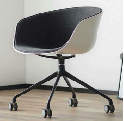 2公共服务椅规格：常规。精选优质皮，耐磨细腻，抗老化易打理，仿生椅脚设计，稳固框架，承重墙，不变形不散架，碳素钢脚，颜色根据设计选色把12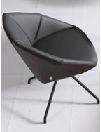 3会商人体工学椅规格：常规。优质皮料,钢制滚轮，高强度支架，超强承重，加厚高密度海绵填充，柔软座包，耐用不易塌陷，可调节上下合适高度，颜色根据设计选色把34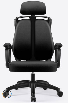 4专用房功能椅规格：常规。人体工学设计，弓形脚加粗管壁，坚固耐用，不易断裂，背后贴合颈部，肩部，承托腰部，透气海绵坐垫，加厚更舒适，颜色根据设计选色把44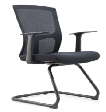 5矫正椅规格：常规。北欧极简，撞色搭配，靠背加粗底座框架设计，结实稳固，承重力强，高度约125MM，防水PU皮，透气麻布，精选铁艺支脚，经久耐用，坐感舒适，防刮耐磨，颜色根据设计选色把18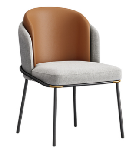 6人体工学椅1规格：常规。透气网棉，贴合人体腰脊设计，腰靠有利承托，腰枕可调控支撑角度，透气网布包裹，柔弹原生棉，高回弹，柔触感，高支撑，多维自由旋转头枕，可上下调节，静压承重滚轮，严选安全钢制，颜色根据设计选色把117人体工学椅2尺寸：685*700*1190颜色：
 1、面料:网布，符合GB 18401-2010标准、GB/T 18885-2009标准、GB/T 21196.2-2007标准、GB/T 18886-2019标准，其中甲醛含量未检出pH值合格，无异味，可分解致癌芳香胺染料未检出，耐酸汗渍色牢度、耐碱汗渍色牢度、耐水色牢度、耐干摩擦色牢度、耐磨性能等合格，可萃取重金属未检出。
2、背框:尼龙+30%玻纤,可承受801N载荷强度试验,可在座面载荷109kg时,施加356N的力于背架上,执行120000次往复循环，加配可调节腰托
3、海绵：定型海绵，符合GB/T10802-2006,标准、QB/T2280-2016标准、QB/T1952.1-2012标准，其中25%压缩硬度、75%压缩永久变形、回弹率、撕裂强度、干热老化后拉伸强度、湿热老化后拉伸强度合格，座面密度到不小于40kg/m³，甲醛释放量未检出TVOC≤0.20mg/㎡h
4、曲木板:E1级成型胶合板,甲醛释放量≤0.124mg/m³
5、扶手:升PU面4D扶手,可承受水平方向667N加载持续15s,垂直方向1125N加载持续15s,10±1°施力400N执行60000次循环。可进行升降、扶手面前后、旋转及扶手间距宽度调节
6、底盘:符合QB/T2280-2016标准、 GB/T3325-2017标准、QB/T3826-1999标准，其中外观要求：塑料件外观、金属件外观、涂层和镀层、其它外观均合格；金属喷漆（塑）涂层附着力合格，金属电镀层抗盐雾合格，中性盐雾试验耐腐蚀等级10级。
7、气杆:符合QB/T 2280-2016标准，其中外观要求：金属件外观、涂层和镀层、其它外观要求合格，理化性能要求、安全性要求合格，循环寿命30万次合格。
8、五星脚: 抛光铝合金五星脚,可承受垂直方向施力11120N持续1分钟
9、椅轮: PA轮，符合QB/T2280-2016标准、GB/T32487-2016标准、GB28481-2012标准，,载荷113kg在无障碍平台进行98000次,有障碍物平台进行2000次往返无破损，重金属未检出。
10、功能说明:
1）扶手调节:扶手可上下调节70mm，左右15°旋转,扶手面前后滑动40mm,左右宽度调节30mm  
2）腰托调节: 下背前后调节62mm，9档锁定功能
 3）底盘调节:STG背座同步倾仰,线控机构，方便升降，倾仰锁定。四档锁定功能,自负重机构无需调节倾仰力度。
4）椅背可左右15°摇摆，放松背部
5）头枕调节:上端旋转140°，下端旋转60°把31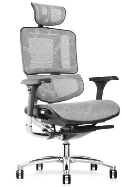 8人体工学椅3规格：常规。透气网棉，贴合人体腰脊设计，腰靠有利承托，腰枕可调控支撑角度，透气网布包裹，柔弹原生棉，高回弹，柔触感，高支撑，多维自由旋转头枕，可上下调节，静压承重滚轮，严选安全钢制，颜色根据设计选色把184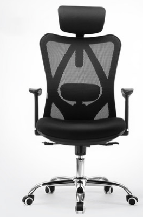 9主班椅规格：常规。双S曲线设计，让腰和颈跟椅子贴合紧密，优质西皮，大头枕，上下可调节高度，不锈钢超静音滚轮，宽大五星脚，稳步承重，精工制作，静压可承重250KG，平滑升降气压杆，360旋转，不锈钢扶手精致耐磨，颜色根据设计选色把3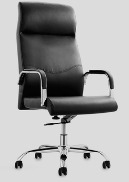 10副班椅规格：常规。优质西皮，大头枕，上下可调节高度，不锈钢L型固定脚椅，稳步承重，精工制作，静压可承重更强更稳固，不锈钢扶手精致耐磨，颜色根据设计选色把6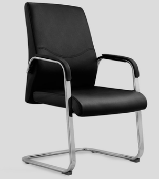 11会议辅助椅规格：常规。人体工学设计，弓形脚加粗管壁，坚固耐用，不易断裂，扶手可上下调节，背后贴合颈部，肩部，承托腰部，透气海绵坐垫，加厚更舒适，颜色根据设计选色把20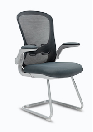 12探组区人体工学椅规格：常规。黑白撞色，透气网棉，贴合人体腰脊设计，腰靠有利承托，腰枕可调控支撑角度，透气网布包裹，柔弹原生棉，高回弹，柔触感，高支撑，多维自由旋转头枕，可上下调节，静压承重滚轮，严选安全钢制，颜色根据设计选色把38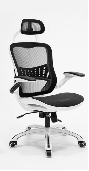 13高脚吧台凳规格：常规。透明亚克力靠背，圆润线条坐面，边缘打磨，形体清晰流畅，坐高约65CM-70CM，颜色根据设计选色把4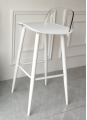 14审讯椅规格：常规。选用优质西皮，柔软触感，1.8管电镀支架，弹力承托脊背，舒适透气，高密度海绵，久坐不塌，大L五金承重脚，高温烤漆处理，加厚稳固，方便清洁，颜色根据设计选色张65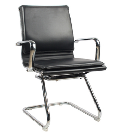 15会商单椅规格：常规。选用优质西皮，柔软触感，1.8管电镀支架，弹力承托脊背，舒适透气，高密度海绵，久坐不塌，大L五金承重脚，高温烤漆处理，加厚稳固，方便清洁，颜色根据设计选色张117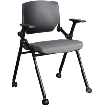 16书写会商椅规格：常规。椅架ABS链接，扶手带桌板，透气网棉，透气网布包裹，静压承重滚轮，严选安全钢制，颜色根据设计选色张72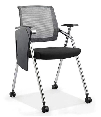 17餐椅规格：常规。全身采用3A碳素钢支架，表用使用肤感皮，附加防滑脚垫，颜色根据设计选色张192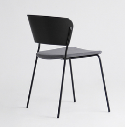 18组合沙发凳规格：约520*490*450mm/位(根据现场要求定制）优质钢材质，抗生锈耐腐蚀，不怕水雾，不易断裂，多层镀膜，人性化设计，坚固耐用，优质冷轧钢，符合人体工学，使用寿命长，优质西皮饰面，柔软度好，加厚横梁，承重力每位可达300斤以上，椅脚表面光亮，结构承重力优，颜色根据设计选色位41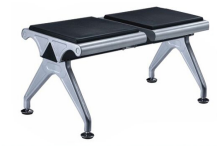 19公共服务沙发规格：约3180*1000*950mm1.饰面：采用优质皮，经液氨多道浸色及防潮、防腐等工艺处理。选用多层强力拉筋包背，用进口的高速衣车及粗线车制皮套，直接包面。
2.海棉：采用高密度定型海绵，密度为30kg/m³。理化性能应符合国家现行标准。软硬适中，压膜量达到国家现行检测标准。内架采用双面抛光、烘干、除虫处理实木木架。锰钢蛇簧加平衡线处理，永不变形。
3.不锈钢沙发脚架。颜色待定。套5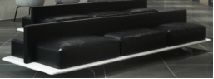 20多人会商沙发规格：三人位。实木内结构框架，高密度回弹海绵，精准车线缝纫，亮光脚，颜色根据设计选色套1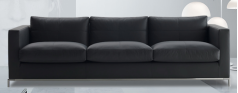 21异形多人会商沙发规格：约4000*900*400mm现代极简，高密度回弹海绵，金属内框架异形定制，椭圆形坐、靠背双层造型，内填充高密度海绵，高精密针织布，质地细腻，不易褪色，耐磨抗皱能力佳，颜色根据设计选色张1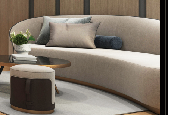 22联合指挥异形沙发规格：约4800*900*450mm现代极简，高密度回弹海绵，金属内框架异形定制，椭圆形坐、靠背双层造型，内填充高密度海绵，高精密针织布，质地细腻，不易褪色，耐磨抗皱能力佳，颜色根据设计选色套1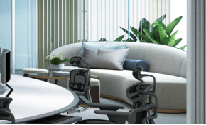 23会商矮凳规格：约φ400mm布丁款实木内架，高海绵回弹，海绵定型饱满，不易塌陷，缓冲减震，持久耐用，皮质环绕造型，椅脚材质稳固，颜色根据设计选色把4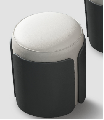 24专属区功能椅规格：常规。优质西皮,钢制滚轮，高强度支架，超强承重，加厚高密度海绵填充，柔软座包，耐用不易塌陷，可调节上下合适高度，颜色根据设计选色把6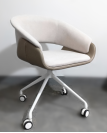 25专属区会商沙发规格：约2100*800*800mm现代极简，高密度回弹海绵，金属内框架异形定制，椭圆形坐、靠背双层造型，内填充高密度海绵，高精密针织布，质地细腻，不易褪色，耐磨抗皱能力佳，颜色根据设计选色套1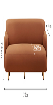 26专属区异形多人会商椅规格：约2200*800*800mm现代极简，高密度回弹海绵，玻璃钢内框架异形无棱角定制，立体坐感曲线，拉扣海绵靠背，内填充高密度海绵，高精密针织布，质地细腻，不易褪色，耐磨抗皱能力佳，颜色根据设计选色套1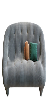 27专属区单人会商椅规格：常规。现代极简，高密度回弹海绵，金属内框架异形定制，撞色搭配，方形倒圆角靠背双层造型，内填充高密度海绵，高精密针织布，质地细腻，不易褪色，耐磨抗皱能力佳，颜色根据设计选色套2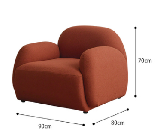 28专属区会商矮凳规格：约φ400mm。布丁款实木内家，高海绵回弹，海绵定型饱满，不易塌陷，缓冲减震，持久耐用，皮质侧拉手，橡胶脚材质更稳固，颜色根据设计选色套2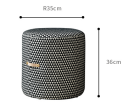 29洽谈单人沙发规格：常规。现代极简，高密度回弹海绵，金属内框架异形定制，椭圆形坐、靠背双层造型，内填充高密度海绵，高精密针织布，质地细腻，不易褪色，耐磨抗皱能力佳，颜色根据设计选色张7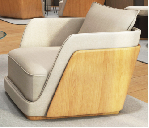 30会商接待椅规格：常规。选用优质耐磨西皮，柔软触感，舒适透气，高密度海绵，久坐不塌，大L五金承重脚，高温烤漆处理，加厚稳固，方便清洁，颜色根据设计选色套23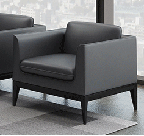 31敞开式洽谈椅规格：常规。优质布艺沙发，采用优质免洗面料，光泽度好、透气性强、柔和且富有韧性。泡棉采用高密度PU泡棉，软硬适中、不变型，回弹性能好，符合人体工程学原理的要求坐感舒适。黑色喷塑钢管椅架，颜色根据设计选色张7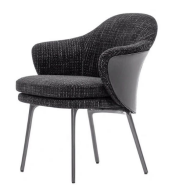 32组合洽谈沙发（含地毯）规格：根据现场要求定制三人位一张，单人位2张，长方茶几一套，边几2套，地毯一套套1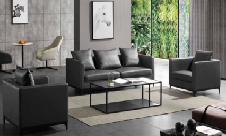 33卡座规格：约1600*800*450mm1.坐垫填充海绵+珍珠棉，靠背珍珠棉；2全钢架结构喷刷环保漆；3实木扶手，颜色根据设计选色张4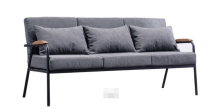 34学习交谈椅规格：约1800*800mm(根据现场要求定制）。纳米科技布，高回弹海绵，实木内架，颜色根据设计选色套6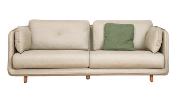 35户外藤椅规格：常规。符合人体工学150°靠背角度，附带高密度回弹率42%-53&海绵，全身铝合金框架支撑，紧密藤条编织。颜色根据设计选色张16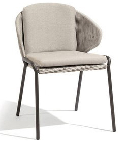 36休闲藤椅1规格：约800*800*750mm。特斯林扭绳，精选防水布料，内填充高密度海绵，优质金属框架。颜色根据设计选色套40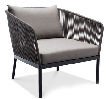 37休闲藤椅2规格：常规。EQ双层织带，中铝加厚管材，人体工程造型铝材底托，颜色根据设计选色张31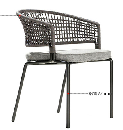 38休闲高脚凳规格：常规。环保L5E89拉丝级聚丙烯框架，PE藤圆角材质坐垫，颜色根据设计选色张8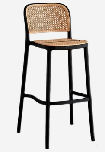 39更衣凳规格：约1200*350*450mm。高密度海绵填充，精工管材框架，颜色根据设计选色套21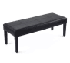 5.2 办公桌、茶台5.2 办公桌、茶台5.2 办公桌、茶台5.2 办公桌、茶台5.2 办公桌、茶台5.2 办公桌、茶台1多功能会商几规格：约φ600-700mm。新型岩板，取材天然，高压高温1200°岩烧而成，花岗岩般硬度、耐高温，防渗耐酸碱，坚硬耐磨刮，环保零甲醛，碳素钢框架，颜色根据设计选色张12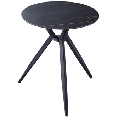 3会议方几规格：约60*60*45CM。新型岩板，取材天然，高压高温1200°岩烧而成，花岗岩般硬度、耐高温，防渗耐酸碱，坚硬耐磨刮，环保零甲醛，碳素钢框架，颜色根据设计选色套2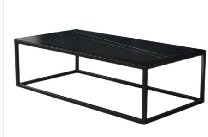 5会商圆几规格：异性椭圆。新型岩板，取材天然，高压高温1200°岩烧而成，花岗岩般硬度、耐高温，防渗耐酸碱，坚硬耐磨刮，环保零甲醛，精工不锈钢围边，不锈钢直角，颜色根据设计选色套1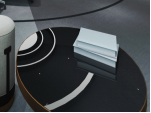 6会商接待几规格：约50*50*50CM。北欧极简，纯色搭配，底座框架设计，结实稳固，承重力强，精选铁艺支脚，经高温烤漆，经久耐用，颜色根据设计选色张5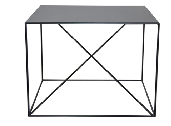 7专属区异形会商几1规格：异性椭圆。新型岩板，取材天然，高压高温1200°岩烧而成，花岗岩般硬度、耐高温，防渗耐酸碱，坚硬耐磨刮，环保零甲醛，碳素钢框架，颜色根据设计选色套2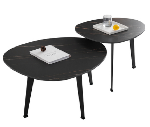 8专属区异形会商几2规格：异形定制。精灵边几，小巧异形多层，铁艺烤漆，顶部镂空设计，磨砂漆面，亲肤质感，双层置物空间，高度适宜，精铁结合防锈耐用，圆角打磨，结构平稳，承重力稳定性能好，颜色根据设计选色套1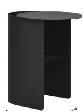 9多人会商几规格：异形定制。新型岩板，取材天然，高压高温1200°岩烧而成，花岗岩般硬度、耐高温，防渗耐酸碱，坚硬耐磨刮，环保零甲醛，精工不锈钢围边，不锈钢直角，颜色根据设计选色套1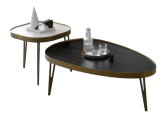 10休闲几规格：约φ600mm。多层实木板桌面，喷涂环保漆，防腐防锈五金件，颜色根据设计选色张13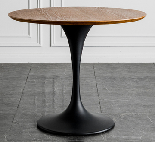 11户外餐几规格：约φ800mm*750mm。新型岩板切割桌面，吸水率小于0.5%高密度具完荃玻化，采用实木多层承托底板，以及碳素钢底架，颜色根据设计选色张4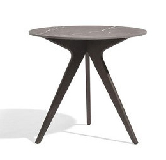 12多功能工作台规格：约40248*1000*750mm（根据现场尺寸定制）1、基材：采用优质E1级中纤板，厚度18mm，要求游离甲醛释放量符合或优于国家E1级标准。板材密度700kg/cm2，含水率11%±1％。
2、台面：优质人造大理石台面。
颜色根据设计选色
3.含配套侧柜米40.25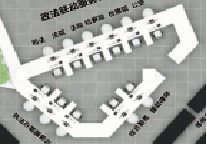 13办案区预约登记台规格：约3000*800*900mm(根据现场要求定制） 
1、基材：采用优质E1级中纤板，厚度18mm，要求游离甲醛释放量符合或优于国家E1级标准。板材密度700kg/cm2，含水率11%±1％。
2、台面：优质人造大理石台面。
颜色根据设计选色
3.含配套侧柜米3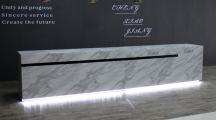 14三角异形自助服务台规格：约5200*800*800mm(根据现场要求定制）
1、基材：采用优质E1级中纤板，要求游离甲醛释放量符合或优于国家E1级标准。板材密度700kg/cm2，含水率11%±1％。
2、台面：优质人造大理石台面。
3、粘合胶：环保胶。
4、五金配件：选用优质阻尼五金配件。米5.2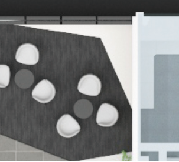 15物业咨询台规格：约3000*700*750mm(根据现场要求定制）
1、基材：采用优质E1级中纤板，厚度18mm，要求游离甲醛释放量符合或优于国家E1级标准。板材密度700kg/cm2，含水率11%±1％。颜色根据设计选色米3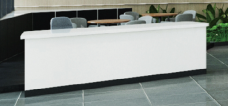 16庭前等候区-登记台规格：约1500*700*750mm(根据现场要求定制）
1、材料：面材采用 E1级板，基材选用 E1级优质刨花板甲醛释放量≤5mg/100g，封边条选用优质PVC封边条。3、技术说明：使用绿色环保材料：材料须经专业干燥处理，坚固耐用、防变形及开裂。具有防火阻燃、耐高温、抗老化特性，同时具有耐酸碱、永不褪色等特性。颜色根据设计选色                                                            米1.5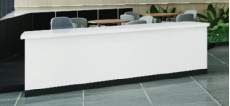 17工作台1-1规格：约1800*700*750mm。1、材料：面材采用 E1级板，基材选用 E1级优质刨花板甲醛释放量≤5mg/100g，封边条选用优质PVC封边条。2、技术说明：使用绿色环保材料：材料须经专业干燥处理，坚固耐用、防变形及开裂。具有防火阻燃、耐高温、抗老化特性，同时具有耐酸碱、永不褪色等特性。3、优质五金配件。每个位置带多功能线盒，桌下带走线槽。颜色根据设计选色套1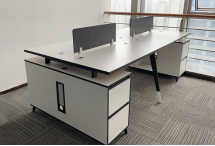 18工作台1-2规格：约1600*700*750mm。1、材料：面材采用 E1级板，基材选用 E1级优质刨花板甲醛释放量≤5mg/100g，封边条选用优质PVC封边条。2、技术说明：使用绿色环保材料：材料须经专业干燥处理，坚固耐用、防变形及开裂。具有防火阻燃、耐高温、抗老化特性，同时具有耐酸碱、永不褪色等特性。3、优质五金配件。每个位置带多功能线盒，桌下带走线槽。颜色根据设计选色套1119工作台1-3规格：约1000*700*750mm。1、材料：面材采用 E1级板，基材选用 E1级优质刨花板甲醛释放量≤5mg/100g，封边条选用优质PVC封边条。2、技术说明：使用绿色环保材料：材料须经专业干燥处理，坚固耐用、防变形及开裂。具有防火阻燃、耐高温、抗老化特性，同时具有耐酸碱、永不褪色等特性。 3、优质五金配件。每个位置带多功能线盒，桌下带走线槽。套120工作台1-4规格：约1400*700*750mm。1、材料：面材采用 E1级板，基材选用 E1级优质刨花板甲醛释放量≤5mg/100g，封边条选用优质PVC封边条。2、技术说明：使用绿色环保材料：材料须经专业干燥处理，坚固耐用、防变形及开裂。具有防火阻燃、耐高温、抗老化特性，同时具有耐酸碱、永不褪色等特性。 3、优质五金配件。每个位置带多功能线盒，桌下带走线槽。套321工作台2-1规格：约1200*700*750mm。1、材料：面材采用 E1级板，基材选用  E1级颗粒板，封边条选用优质PVC封边条。 2、技术说明：使用绿色环保材料：材料须经专业干燥处理，坚固耐用、防变形及开裂。具有防火阻燃、耐高温、抗老化特性，同时具有耐酸碱、永不褪色等特性。 3、五金配件，标准线槽。套32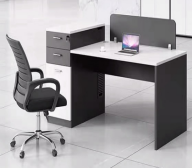 22工作台2-2规格：约1600*700*750mm。1、材料：面材采用 E1级板，基材选用 E1级颗粒板，封边条选用优质PVC封边条。 2、技术说明：使用绿色环保材料：材料须经专业干燥处理，坚固耐用、防变形及开裂。具有防火阻燃、耐高温、抗老化特性，同时具有耐酸碱、永不褪色等特性。 3、五金配件，标准线槽。套4123工作台2-3规格：约1800*700*750mm。1、材料：面材采用 E1级板，基材选用 E1级颗粒板，封边条选用优质PVC封边条。 2、技术说明：使用绿色环保材料：材料须经专业干燥处理，坚固耐用、防变形及开裂。具有防火阻燃、耐高温、抗老化特性，同时具有耐酸碱、永不褪色等特性。 3、五金配件，标准线槽。套1924工作台2-4规格：约1400*700*750mm。1、材料：面材采用 E1级板，基材选用 E1级颗粒板，封边条选用优质PVC封边条。 2、技术说明：使用绿色环保材料：材料须经专业干燥处理，坚固耐用、防变形及开裂。具有防火阻燃、耐高温、抗老化特性，同时具有耐酸碱、永不褪色等特性。 3、五金配件，标准线槽。套1225工作台2-5规格：约2000*700*750mm。1、材料：面材采用 E1级板，基材选用 E1级颗粒板，封边条选用优质PVC封边条。 2、技术说明：使用绿色环保材料：材料须经专业干燥处理，坚固耐用、防变形及开裂。具有防火阻燃、耐高温、抗老化特性，同时具有耐酸碱、永不褪色等特性。 3、五金配件，标准线槽。套226l型工作台1规格：约2000*900*750mm。1、材料：面材采用 E1级板，基材选用 E1级优质刨花板甲醛释放量≤5mg/100g，封边条选用优质PVC封边条。2、技术说明：使用绿色环保材料：材料须经专业干燥处理，坚固耐用、防变形及开裂。具有防火阻燃、耐高温、抗老化特性，同时具有耐酸碱、永不褪色等特性。 3、优质五金配件。每个位置带多功能线盒，桌下带走线槽。套3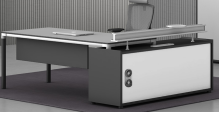 27l型工作台2规格：约1600*700*750mm。1、材料：面材采用 E1级板，基材选用 E1级优质刨花板甲醛释放量≤5mg/100g，封边条选用优质PVC封边条。2、技术说明：使用绿色环保材料：材料须经专业干燥处理，坚固耐用、防变形及开裂。具有防火阻燃、耐高温、抗老化特性，同时具有耐酸碱、永不褪色等特性。 3、优质五金配件。每个位置带多功能线盒，桌下带走线槽。套1428组合工作台(十字)规格：约1200*1400*750mm。1、材料：面材采用 E1级板，基材选用 E1级颗粒板，封边条选用优质PVC封边条。 2、技术说明：使用绿色环保材料：材料须经专业干燥处理，坚固耐用、防变形及开裂。具有防火阻燃、耐高温、抗老化特性，同时具有耐酸碱、永不褪色等特性。 3、五金配件，标准线槽。套56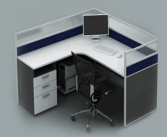 29装订台1规格：约3000*900*750mm。1、材料：面材采用 E1级板，基材选用 E1级颗粒板，封边条选用优质PVC封边条。 2、技术说明：使用绿色环保材料：材料须经专业干燥处理，坚固耐用、防变形及开裂。具有防火阻燃、耐高温、抗老化特性，同时具有耐酸碱、永不褪色等特性。 3、五金配件，标准线槽。套1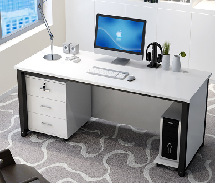 30装订台2规格：约2200*900*750mm。1、材料：面材采用 E1级板，基材选用  E1级颗粒板，封边条选用优质PVC封边条。 2、技术说明：使用绿色环保材料：材料须经专业干燥处理，坚固耐用、防变形及开裂。具有防火阻燃、耐高温、抗老化特性，同时具有耐酸碱、永不褪色等特性。 3、五金配件，标准线槽。套131装订台3规格：约1300*900*750mm。1、材料：面材采用 E1级板，基材选用 E1级颗粒板，封边条选用优质PVC封边条。 2、技术说明：使用绿色环保材料：材料须经专业干燥处理，坚固耐用、防变形及开裂。具有防火阻燃、耐高温、抗老化特性，同时具有耐酸碱、永不褪色等特性。 3、五金配件，标准线槽。套132母婴操作台规格：约1200*800*750mm。1、材料：面材采用 E1级板，基材选用 E1级优质刨花板甲醛释放量≤5mg/100g，封边条选用优质PVC封边条。2、技术说明：使用绿色环保材料：材料须经专业干燥处理，坚固耐用、防变形及开裂。具有防火阻燃、耐高温、抗老化特性，同时具有耐酸碱、永不褪色等特性。 3、优质五金配件套1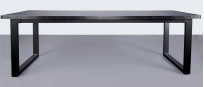 33会商台1规格：约2000*800*750mm(根据现场要求定制）
1、材料：面材采用 E1级板，基材选用 E1级优质刨花板甲醛释放量≤5mg/100g，封边条选用优质PVC封边条。                                                                              2、技术说明：使用绿色环保材料：材料须经专业干燥处理，坚固耐用、防变形及开裂。具有防火阻燃、耐高温、抗老化特性，同时具有耐酸碱、永不褪色等特性。                                                            3、优质五金配件。每个位置带多功能线盒，桌下带走线槽。颜色根据设计选色套1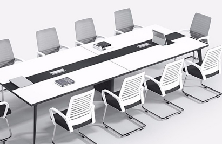 34会商台2规格：约1800*1200*750mm
1、材料：面材采用 E1级板，基材选用 E1级优质刨花板甲醛释放量≤5mg/100g，封边条选用优质PVC封边条。                                                                              2、技术说明：使用绿色环保材料：材料须经专业干燥处理，坚固耐用、防变形及开裂。具有防火阻燃、耐高温、抗老化特性，同时具有耐酸碱、永不褪色等特性。                                                            3、优质五金配件。每个位置带多功能线盒，桌下带走线槽。颜色根据设计选色套2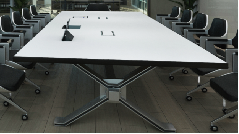 35会商台3规格：约3200*1200*750mm
1、材料：面材采用 E1级板，基材选用 E1级优质刨花板甲醛释放量≤5mg/100g，封边条选用优质PVC封边条。                                                                              2、技术说明：使用绿色环保材料：材料须经专业干燥处理，坚固耐用、防变形及开裂。具有防火阻燃、耐高温、抗老化特性，同时具有耐酸碱、永不褪色等特性。                                                            3、优质五金配件。每个位置带多功能线盒，桌下带走线槽。颜色根据设计选色张536会商台4规格：约4400*1500*750mm
1、材料：面材采用 E1级板，基材选用 E1级优质刨花板甲醛释放量≤5mg/100g，封边条选用优质PVC封边条。                                                                              2、技术说明：使用绿色环保材料：材料须经专业干燥处理，坚固耐用、防变形及开裂。具有防火阻燃、耐高温、抗老化特性，同时具有耐酸碱、永不褪色等特性。                                                            3、优质五金配件。每个位置带多功能线盒，桌下带走线槽。颜色根据设计选色套137大型会商台1规格：8100*2500*750mm (根据现场要求定制）1、材料：面材采用 E1级板，基材选用 E1级优质刨花板甲醛释放量≤5mg/100g，封边条选用优质PVC封边条。                                                                              2、技术说明：使用绿色环保材料：材料须经专业干燥处理，坚固耐用、防变形及开裂。具有防火阻燃、耐高温、抗老化特性，同时具有耐酸碱、永不褪色等特性。颜色根据设计选色                                                            组1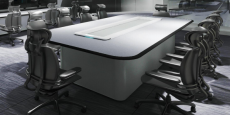 38大型会商台2规格：约4660*2000*750mm (根据现场要求定制）1、材料：面材采用 E1级板，基材选用 E1级优质刨花板甲醛释放量≤5mg/100g，封边条选用优质PVC封边条。                                                                              2、技术说明：使用绿色环保材料：材料须经专业干燥处理，坚固耐用、防变形及开裂。具有防火阻燃、耐高温、抗老化特性，同时具有耐酸碱、永不褪色等特性。颜色根据设计选色                               套139会议辅助台规格：约1400*400*800mm(根据现场要求定制）1、材料：面材采用 E1级板，基材选用 E1级优质刨花板甲醛释放量≤5mg/100g，封边条选用优质PVC封边条。                                                                              2、技术说明：使用绿色环保材料：材料须经专业干燥处理，坚固耐用、防变形及开裂。具有防火阻燃、耐高温、抗老化特性，同时具有耐酸碱、永不褪色等特性。颜色根据设计选色                                                            张6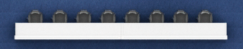 40多功能异形会商台规格：约1800*800mm(根据现场要求定制）
1、材料：面材采用 E1级板，基材选用 E1级优质刨花板甲醛释放量≤5mg/100g，封边条选用优质PVC封边条。                                                                              2、技术说明：使用绿色环保材料：材料须经专业干燥处理，坚固耐用、防变形及开裂。具有防火阻燃、耐高温、抗老化特性，同时具有耐酸碱、永不褪色等特性。                                                            3、优质五金配件。每个位置带多功能线盒，桌下带走线槽。颜色根据设计选色套1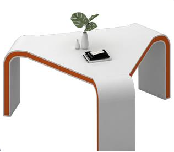 41收案台规格：约15000*800*750mm(根据现场要求定制）1、材料：面材采用 E1级板，基材选用 E1级优质刨花板甲醛释放量≤5mg/100g，封边条选用优质PVC封边条。                                                                              2、技术说明：使用绿色环保材料：材料须经专业干燥处理，坚固耐用、防变形及开裂。具有防火阻燃、耐高温、抗老化特性，同时具有耐酸碱、永不褪色等特性。颜色根据设计选色。                                                              米15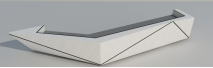 425席位圆型控制台控制台延米长度不小于10730mm
1.面板到地面距离为：730-750 mm ，深度1000mm，扣式背墙。控制台需符合GB/T3325-2017标准检测的耐污染性不低于5级。
2.容腿空间：≥450mm
3.主体框架结构使用优质冷轧钢板，其中主承重结构采用2.0mm厚冷轧钢板加工，一般受力配件采用1.5mm厚优质冷轧钢板钣金加工，采用精密钣金工艺加工，使用螺接样式进行框架结构搭建
4.控制台内部架构可以放置主机托盘及标准19英寸设备架，满足用户放置不同设备的各种需求。
5.台面面板采用具有耐高温、耐烟灼、耐撞击、耐潮湿、防水、耐腐蚀的高强度进口高压耐磨板（HPL）加工，整体厚度不低于27mm。
6.台面有设备管理带功能，安装于桌面后半部分，材质为铝合金，应用桌面镶嵌样式实现；
7.侧板材质为防火板，采用模块化整体设计，分别与框架、背墙和面板采用螺钉连接，增加可靠性
8、板材通过HJ2547-2016《环境标志产品技术要求家具》检验，甲醛释放量≤0.03mg/m³；（投标文件中提供带有CMA标识的第三方检测报告）
9、台面边缘外围浇筑柔性的聚氨酯来形成，宽度不低于30mm,两块大面板之间开箭头槽，使用不低于100mm长，不低于6mm粗的拉杆两端连接，整体连接后平整光滑无缝隙。
产品符合中国环境标志产品认证实施规ECC-1031EL-A/0的要求；
■ 10、控制台整体通过地震试验测试具有根据GB/T 2424.25-2000标准，达到9级抗震烈度标准，相关证明文件；（投标文件中提供第三方检测报告）
■ 11、产品整体通过人类工效学认证（投标文件中提供人类工效学认证证书）。
12、每席位含：
2套定制支臂；
1套键盘托盘；
1套8位5孔工业PDU;
1套电力轨道；组1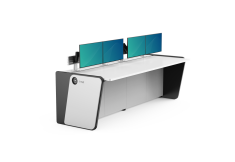 434席位弧形控制台4席位反弧控制台延米长度不小于6950mm
1、控制台采用钢木结合模块化拼接结构，内部框架有线缆通道，可实现强弱电分离走线，可在不同的位置以使布线方便有序，满足主机、强弱电插内置，框架结构中各部件使用一级冷轧钢钢板冲压折弯成型，主体框架使用不低于1.5mm厚的一级冷轧钢板加工，承重梁部件使用不低于2mm厚的一级冷轧钢板加工，外表面静电塑粉喷涂，控制台面板采用具有耐高温、耐烟灼、耐撞击、耐潮湿、防水、耐腐蚀的高强度进口高压耐磨板（HPL）加工，整体厚度不低于27mm,台面边缘外围浇筑柔性的聚氨酯来形成，宽度不低于30mm,两块大面板之间开箭头槽，使用不低于100mm长，不低于6mm粗的拉杆两端连接，整体连接后平整光滑无缝隙。控制台需符合GB/T3325-2017标准检测的耐污染性不低于5级。
2、板材通过HJ2547-2016《环境标志产品技术要求家具》检验，甲醛释放量≤0.03mg/m³；（投标文件中提供带有CMA标识的第三方检测报告）
3、台面边缘外围浇筑柔性的聚氨酯来形成，宽度不低于30mm,两块大面板之间开箭头槽，使用不低于100mm长，不低于6mm粗的拉杆两端连接，整体连接后平整光滑无缝隙。
产品符合中国环境标志产品认证实施规ECC-1031EL-A/0的要求；
4、控制台整体通过地震试验测试具有GB/根据T 2424.25-2000标准，达到9级抗震烈度标准；
5、产品整体通过人类工效学认证；
每席位含：
2套定制支臂；
1套键盘托盘；
1套8位5孔工业PDU;
1套电力轨道；组2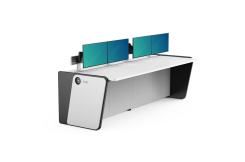 44组合工作台（含异型）规格：约1600*800*750mm(根据现场要求定制）1、材料：面材采用 E1级板，基材选用 E1级优质刨花板甲醛释放量≤5mg/100g，封边条选用优质PVC封边条。                                                                              2、技术说明：使用绿色环保材料：材料须经专业干燥处理，坚固耐用、防变形及开裂。具有防火阻燃、耐高温、抗老化特性，同时具有耐酸碱、永不褪色等特性。                                                            3、优质五金配件。每个位置带多功能线盒，桌下带走线槽。颜色根据设计选色套34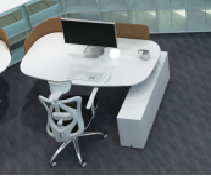 45多功能吧台(异形)规格：约2400*1000*1100mm(根据现场要求定制）1、材料：面材采用 E1级板，基材选用 E1级优质刨花板甲醛释放量≤5mg/100g，封边条选用优质PVC封边条。                                                                              2、技术说明：使用绿色环保材料：材料须经专业干燥处理，坚固耐用、防变形及开裂。具有防火阻燃、耐高温、抗老化特性，同时具有耐酸碱、永不褪色等特性。颜色根据设计选色                                                            套1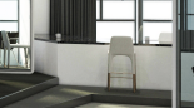 46多功能控制台规格：约1800*800*750mm(根据现场要求定制）1、材料：面材采用 E1级板，基材选用 E1级优质刨花板甲醛释放量≤5mg/100g，封边条选用优质PVC封边条。                                                                              2、技术说明：使用绿色环保材料：材料须经专业干燥处理，坚固耐用、防变形及开裂。具有防火阻燃、耐高温、抗老化特性，同时具有耐酸碱、永不褪色等特性。                                                            3、优质五金配件。每个位置带多功能线盒，桌下带走线槽。颜色根据设计选色套3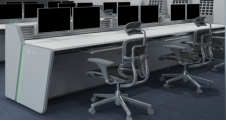 47多功能控制台规格：约1600*1000*750mm(根据现场要求定制）1、材料：面材采用 E1级板，基材选用 E1级优质刨花板甲醛释放量≤5mg/100g，封边条选用优质PVC封边条。                                                                              2、技术说明：使用绿色环保材料：材料须经专业干燥处理，坚固耐用、防变形及开裂。具有防火阻燃、耐高温、抗老化特性，同时具有耐酸碱、永不褪色等特性。                                                            3、优质五金配件。每个位置带多功能线盒，桌下带走线槽。颜色根据设计选色套648信息化讲台规格：约1200*400*800mm(根据现场要求定制）站立式办公升降，加粗升降杆，更平稳安静，稳定性好，符合人体工程学基准，弧形设计，圆润边角，优质弹簧气杆，15KG承重，环保材质，稳固耐用，铝材压轴一体，，颜色根据设计选色组2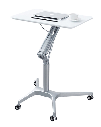 49极简方台1规格：约1400*700*750mm。实木贴皮套色，颜色根据设计选色张36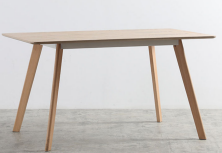 50极简方台2规格：约2100*700*750mm。实木贴皮套色，颜色根据设计选色张251极简方台3规格：约1600*700*750mm。实木贴皮套色，颜色根据设计选色张1252餐厅圆几1规格：约φ800mm*750mm。实木贴皮套色，颜色根据设计选色张6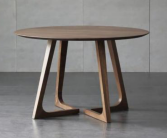 53餐厅圆几2规格：约φ1200mm*750mm。实木贴皮套色，颜色根据设计选色张454法官台规格：约3600*650*900mm(根据现场要求定制）1、材料：面材采用 E1级板，基材选用 E1级优质刨花板甲醛释放量≤5mg/100g，封边条选用优质PVC封边条。                                                                              2、技术说明：使用绿色环保材料：材料须经专业干燥处理，坚固耐用、防变形及开裂。具有防火阻燃、耐高温、抗老化特性，同时具有耐酸碱、永不褪色等特性。                                                            3、优质五金配件。每个位置带多功能线盒，桌下带走线槽。颜色根据设计选色套2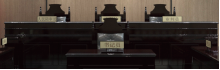 55法官椅规格：常规。主架橡木，优质皮，木材经过特殊的干燥处理， 以便维持水分平衡，防止变形；背、扶手外钉夹板成型；打底采用橡皮带四公分宽，游离醛的释放量≤1.5mg表面木皮采用北美寒温带进口0.6mm胡桃木木皮，油漆采用“华润”高标聚脂清面漆，透明度高、耐磨、耐高温手感细腻，漆面硬度达3H以上。颜色根据设计选色把6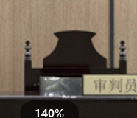 56书记台规格：约1200*600*900mm(根据现场要求定制）
1、面材：采用0.6mm厚天然胡桃木皮贴面。
2、基材为E1级中密度板。颜色根据设计选色套2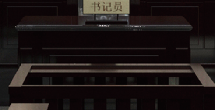 57公诉台1规格：约1200*600*900mm(根据现场要求定制）
1、面材：采用0.6mm厚天然胡桃木皮贴面。
2、基材为E1级中密度板。颜色根据设计选色套4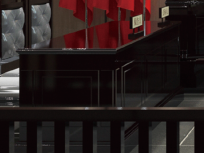 58公诉台2规格：约1600*600*900mm(根据现场要求定制）
1、面材：采用0.6mm厚天然胡桃木皮贴面。
2、基材为E1级中密度板。
3、颜色根据设计选色套459书记员椅、诉讼椅规格：常规。主架橡木，优质皮，木材经过特殊的干燥处理， 以便维持水分平衡，防止变形；背、扶手外钉夹板成型；打底采用橡皮带四公分宽，游离醛的释放量≤1.5mg表面木皮采用北美寒温带进口0.6mm胡桃木木皮，油漆采用“华润”高标聚脂清面漆，透明度高、耐磨、耐高温手感细腻，漆面硬度达3H以上。颜色根据设计选色把14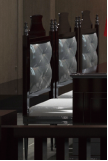 60隔栏规格：约11.2m
1、面材：采用0.6mm厚天然胡桃木皮贴面。
2、基材为E1级中密度板。
3、颜色根据设计选色m11.2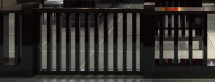 61旁听椅规格：常规。
1、面材：采用0.6mm厚天然胡桃木皮贴面。
2、基材为E1级中密度板。
3、颜色根据设计选色把20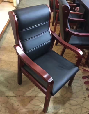 5.3矮柜，办公高柜，隔断柜5.3矮柜，办公高柜，隔断柜5.3矮柜，办公高柜，隔断柜5.3矮柜，办公高柜，隔断柜5.3矮柜，办公高柜，隔断柜5.3矮柜，办公高柜，隔断柜1多功能矮柜1规格：约1000*400*800mm
1、材料：面材采用 E1级板，基材选用：E1级优质刨花板甲醛释放量≤5mg/100g，封边条选用优质PVC封边条。                                                                              2、技术说明：使用绿色环保材料：材料须经专业干燥处理，坚固耐用、防变形及开裂。具有防火阻燃、耐高温、抗老化特性，同时具有耐酸碱、永不褪色等特性。                                                            3、优质五金配件。每个位置带多功能线盒，桌下带走线槽。颜色根据设计选色套121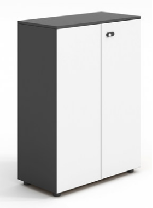 2多功能矮柜2规格：约800*400*800mm
1、材料：面材采用 E1级板，基材选用 E1级优质刨花板甲醛释放量≤5mg/100g，封边条选用优质PVC封边条。                                                                              2、技术说明：使用绿色环保材料：材料须经专业干燥处理，坚固耐用、防变形及开裂。具有防火阻燃、耐高温、抗老化特性，同时具有耐酸碱、永不褪色等特性。                                                            3、优质五金配件。每个位置带多功能线盒，桌下带走线槽。颜色根据设计选色套463整理台规格：约6800*600*800mm (根据现场要求定制）1、材料：面材采用 E1级板，基材选用 E1级优质刨花板甲醛释放量≤5mg/100g，封边条选用优质PVC封边条。                                                                              2、技术说明：使用绿色环保材料：材料须经专业干燥处理，坚固耐用、防变形及开裂。具有防火阻燃、耐高温、抗老化特性，同时具有耐酸碱、永不褪色等特性。颜色根据设计选色。                                                              M6.8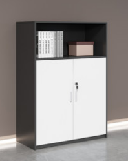 4储物矮台规格：约5200(根据现场要求定制）1、材料：面材采用 E1级板，基材选用 E1级优质刨花板甲醛释放量≤5mg/100g，封边条选用优质PVC封边条。                                                                              2、技术说明：使用绿色环保材料：材料须经专业干燥处理，坚固耐用、防变形及开裂。具有防火阻燃、耐高温、抗老化特性，同时具有耐酸碱、永不褪色等特性。3、台面：优质人造大理石台面。                                                            M5.2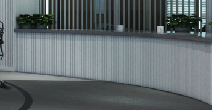 5架书式矮台规格：1200*400*800（根据现场要求采购）
1、材料：面材采用 E1级板，基材选用 E1级优质刨花板甲醛释放量≤5mg/100g，封边条选用优质PVC封边条。                                                                              2、技术说明：使用绿色环保材料：材料须经专业干燥处理，坚固耐用、防变形及开裂。具有防火阻燃、耐高温、抗老化特性，同时具有耐酸碱、永不褪色等特性。                                                            组13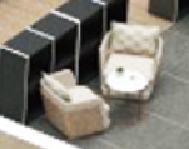 6储物高柜1规格：约1000*400*2000mm(根据现场要求定制）
1、材料：面材采用 E1级板，基材选用 E1级优质刨花板甲醛释放量≤5mg/100g，封边条选用优质PVC封边条。                                                                              2、技术说明：使用绿色环保材料：材料须经专业干燥处理，坚固耐用、防变形及开裂。具有防火阻燃、耐高温、抗老化特性，同时具有耐酸碱、永不褪色等特性。颜色根据设计选色                                                            套39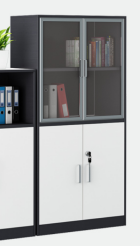 7储物高柜2规格：约800*400*2000mm(根据现场要求定制）1、材料：面材采用 E1级板，基材选用 E1级优质刨花板甲醛释放量≤5mg/100g，封边条选用优质PVC封边条。                                                                              2、技术说明：使用绿色环保材料：材料须经专业干燥处理，坚固耐用、防变形及开裂。具有防火阻燃、耐高温、抗老化特性，同时具有耐酸碱、永不褪色等特性。颜色根据设计选色          套398多功能更衣柜1规格：约1200*400*2000mm(根据现场要求定制）材料采用宝钢一级冷轧钢板钢板,厚度不小于0.13mm。经防静电、除油、去锈处理、磷化喷塑处理。加工后应打磨毛刺，无裂痕及伤痕。所有焊接件应焊接牢固，焊痕光滑、平整。颜色根据设计选色套2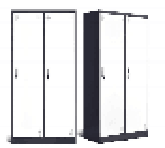 9多功能更衣柜2规格：约900*450*2000mm(根据现场要求定制）材料采用宝钢一级冷轧钢板钢板,厚度不小于0.13mm。经防静电、除油、去锈处理、磷化喷塑处理。加工后应打磨毛刺，无裂痕及伤痕。所有焊接件应焊接牢固，焊痕光滑、平整。颜色根据设计选色套3910整体应用柜规格：约4200*560*800mm(根据现场要求定制）
1、材料：面材采用 E1级板，基材选用 E1级优质刨花板甲醛释放量≤5mg/100g，封边条选用优质PVC封边条。                                                                              2、技术说明：使用绿色环保材料：材料须经专业干燥处理，坚固耐用、防变形及开裂。具有防火阻燃、耐高温、抗老化特性，同时具有耐酸碱、永不褪色等特性。3、台面：优质人造大理石台面。颜色根据设计选色。                                                            组1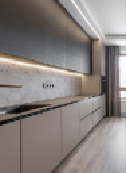 11大型案卷组合柜规格：根据现场要求定制。材料采用面材采用 E1级板，基材选用 E1级优质刨花板甲醛释放量≤5mg/100g。表面使用环保烤漆。柜体含玻璃柜门。
使用绿色环保材料：材料须经专业干燥处理，坚固耐用、防变形及开裂。具有防火阻燃、耐高温、抗老化特性，同时具有耐酸碱、永不褪色等特性。颜色根据设计选色。  m²539.78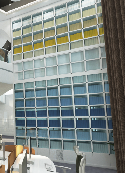 12中型案卷组合柜规格：根据现场要求定制。材料采用面材采用 E1级板，基材选用 E1级优质刨花板甲醛释放量≤5mg/100g。表面使用环保烤漆。柜体含玻璃柜门。
使用绿色环保材料：材料须经专业干燥处理，坚固耐用、防变形及开裂。具有防火阻燃、耐高温、抗老化特性，同时具有耐酸碱、永不褪色等特性。颜色根据设计选色。  m²165.88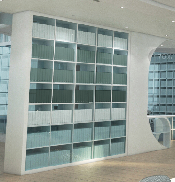 13多功能一体化工作间规格：约2770*1840*2340mm，整体移动模块，灵活布局，即插即用，底部配滚轮，房体可拆卸，二次异地重组功能，可回收，内饰表板以钢板为基础，表面以布料皮料等根据设计选材，内饰裱板卡扣式安装，拆装简单，维护方便，满足运营者使用的个性定制，高度标准，统配，模块化产品组建与精巧连接构建，含新风恒温通风系统，进气口4层过滤，采用可更换滤芯，确保长期的空气品质，后期易维护，进风口采用5道弯设计，让声音减弱，室内温度探头，当内外温度达到温差值，新风系统无缝链接启动。菲涅尔光学透镜，11种材料，隔音又健康，专业抗菌墙板，负压空气处理系统，内含全套桌椅设施，颜色根据设计选色套7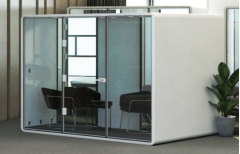 14多功能柜规格：约2400*300*2000mm。精工铁艺支架，实木层板，颜色根据设计选色套1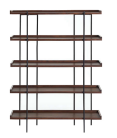 15格子隔断柜规格：约3000*700*3000（根据现场要求定制）
1、材料：面材采用 E1级板，基材选用 E1级优质刨花板甲醛释放量≤5mg/100g，封边条选用优质PVC封边条。                                                                              2、技术说明：使用绿色环保材料：材料须经专业干燥处理，坚固耐用、防变形及开裂。具有防火阻燃、耐高温、抗老化特性，同时具有耐酸碱、永不褪色等特性。颜色根据设计选色                                                            组5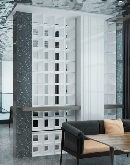 16案卷保管货柜规格：约400mm宽*2000mm高(根据现场要求定制）冷轧钢板框架防潮抗绣酸洗磷化喷涂表面颜色根据设计选色M22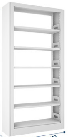 17物证保管货柜规格：约600mm宽*2000mm高(根据现场要求定制）冷轧钢板框架防潮抗绣酸洗磷化喷涂表面颜色根据设计选色M22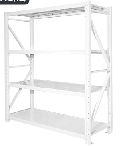 18多功能展示柜规格：约4000*2850*800mm  (根据现场要求定制）
1、材料：面材采用 E1级板，基材选用 E1级优质刨花板甲醛释放量≤5mg/100g，封边条选用优质PVC封边条。                                                                              2、技术说明：使用绿色环保材料：材料须经专业干燥处理，坚固耐用、防变形及开裂。具有防火阻燃、耐高温、抗老化特性，同时具有耐酸碱、永不褪色等特性。颜色根据设计选色                                                            项1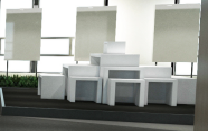 19休闲水吧台规格：约6200*780*1000mm（根据现场要求定制）1、基材：采用优质E1级中纤板，厚度18mm，要求游离甲醛释放量符合或优于国家E1级标准。板材密度700kg/cm2，含水率11%±1％。
2、台面：优质人造大理石台面。颜色根据设计选色米19.7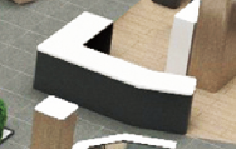 20隔断1规格：根据现场要求定制
1、材料：面材采用 E1级板，基材选用 E1级优质刨花板甲醛释放量≤5mg/100g，封边条选用优质PVC封边条。                                                                              2、技术说明：使用绿色环保材料：材料须经专业干燥处理，坚固耐用、防变形及开裂。具有防火阻燃、耐高温、抗老化特性，同时具有耐酸碱、永不褪色等特性。
3.钢化玻璃嵌入式装饰
4.颜色根据设计选色                                                         m²21.34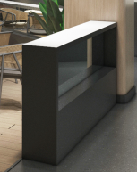 21隔断2规格：根据现场要求定制
1、材料：面材采用 E1级板，基材选用 E1级优质刨花板甲醛释放量≤5mg/100g，封边条选用优质PVC封边条。                                                                              2、技术说明：使用绿色环保材料：材料须经专业干燥处理，坚固耐用、防变形及开裂。具有防火阻燃、耐高温、抗老化特性，同时具有耐酸碱、永不褪色等特性。颜色根据设计选色                                                            m²14.24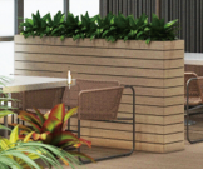 22隔断3规格：根据现场要求定制。采用镀锌管制作，环氧底漆一遍。汽车金属漆2遍，颜色根据设计选色m²106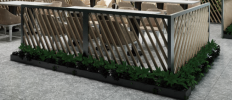 5.4其他5.4其他5.4其他5.4其他5.4其他5.4其他1多边形灯体规格：根据现场要求定制。钢龙骨焊接打磨，水泥基层板铝板烤漆饰面，LED灯光内置，超清UV膜铝合金锁边卡槽，内铝非常规3CM极细框满铺，颜色根据设计选色套1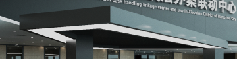 2圆形多层灯体规格：根据现场要求定制。钢龙骨焊接打磨，铝板烤漆饰面，LED灯光内置，超清UV膜铝合金锁边卡槽，颜色根据设计选色套1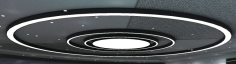 3金属网规格：根据现场要求定制。钢龙骨焊接打磨，金属装饰饰面，重型冲压拉伸成型，金属编织，异形规格，具有不燃性，高强，坚固，易于维护，功能性强，不锈钢材质，颜色根据设计选色m²58.45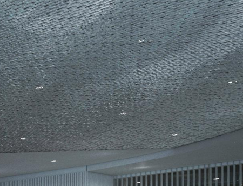 4v型灯具规格：根据现场要求定制。亚克力面层，弧形约200R弧角，LED内置发光源，吊筋固定，颜色根据设计选色套3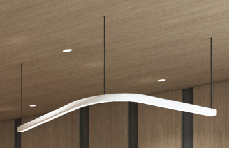 5异形下挂灯规格：根据现场要求定制。长条吊顶，非常规高度定制，亚克力灯罩，精致铝型材灯体，加厚侧面，链接电源线，钢丝线，铁艺吸顶盘，颜色根据设计选色套2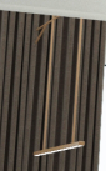 6半透吊灯规格：约1200*300*70定制
半透明灯体内发光源，精制配件，防腐耐锈框架套7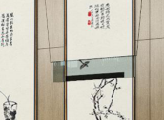 7桌垫规格：1.4*0.45*0.75。优质布料，整张无拼接，全桌一体定制，颜色根据设计选色套22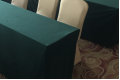 8仿真植物规格：常规。4CM特密特厚抗老化，浓密不掉草，柔软亲肤，颜色仿真，整齐立体，厚实耐磨，防火阻燃，自落水功能自带排水孔，不积水，保持按照，PE纤维材料，更耐用，颜色根据设计选色m²401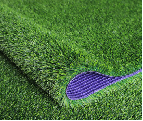 9成品景观规格：异形定制。二次深化设计排布，景观石、超白细纱、道具、模拟现实仿真四季植物，鹅卵石，苔藓石等造型定制，颜色根据设计选色m²99.31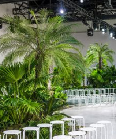 10圆形地毯1规格：定制约φ2.5M。现代轻奢圆形地毯，易打理，环保健康，耐磨手洗，透气舒适，工艺：机制织造，材质涤纶，厚约13MM，花纹根据设计选色张4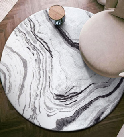 11圆形地毯2规格：定制约φ2.0M。现代轻奢圆形地毯，易打理，环保健康，耐磨手洗，透气舒适，工艺：机制织造，材质涤纶，厚约13MM，花纹根据设计选色张16.联动中心配套装修6.联动中心配套装修6.联动中心配套装修6.联动中心配套装修6.联动中心配套装修序号名称规格及参数要求单位数量一层大厅及周边办公室（除办案区处）1 隔墙工程及粉刷1砌块墙1、240mm厚轻质砖墙砌筑
2、M7.5砂浆砌筑m34.362砌块墙1、150mm厚轻质砖墙砌筑
2、M7.5砂浆砌筑m330.433墙面一般抹灰1、墙面20mm厚1;2.5水泥砂浆粉刷
2、贴玻璃纤维网格布m2464.174过梁C25混凝土过梁及钢筋、模板m30.505钢梁5#热镀锌角钢门窗梁t0.1572 楼地面装饰工程6防静电活动地板1、原地面清理、平整
2、1：3水泥砂浆抹面压实赶光，可调节支架系统
3、全钢防静电地板（h=150mm）m237.397块料楼地面1、原地面清理、平整
2、界面剂一道
3、30mm厚1：3水泥砂浆找平
4、40厚1:3干硬性水泥沙浆结合层
5、800*800防滑地砖m2232.428块料楼地面开水间
1、原地面清理、平整
2、界面剂一道
3、30mm厚1：3水泥砂浆找平
4、40厚1:3干硬性水泥沙浆结合层
5、800*800防滑地砖
6、刷三遍防水涂料，向墙上翻500mmm23.029复合地板1、原地面清理、平整
2、界面剂一道
3、30mm厚细石混凝土找平
4、防潮膜，实木地板
5、1.5厚拉丝不锈钢AB胶安装m226.4710复合地板1、原地面清理、平整
2、镀锌方管,镀锌角钢、8#膨胀螺栓固定地台
3、18mm厚防火板
4、实木复合地板
5、地板侧面收口条综合考虑m227.9511橡胶板楼地面1、原地面清理、平整
2、界面剂一道
3、细石混凝土找平
4、水泥自流平3mm厚
5、PVC地胶板满铺m220.8312石材零星项目1、原地面清理、平整
2、界面剂一道
3、30mm厚细石混凝土找平
4、30厚1:3干硬性水泥沙浆结合层
5、10厚素水泥膏
6、大理石门口板m28.2213石材楼地面1、原地面清理、平整
2、界面剂一道
3、30mm厚1：3水泥砂浆找平
4、40厚1:3干硬性水泥沙浆结合层
5、大理石地面m2485.403 天棚工程14吊顶天棚1、φ8镀锌吊筋
2、50系列轻钢龙骨
3、18mm厚防火板
4、9.5mm厚石膏板
5、板缝贴胶带、点绣，批腻子2遍，刷无机涂料一底二面
6、机涂料一底二面
7、顶面30*30*3镀锌角钢转换层间距1200*1200，斜撑间距3600一根m2321.1915吊顶天棚1、φ8镀锌吊筋
2、50系列轻钢龙骨
3、18mm厚防火板
4、9.5mm厚石膏板
5、板缝贴胶带、点绣，批腻子2遍，刷无机涂料一底二面
6、顶面30*30*3镀锌角钢转换层间距1200*1200，斜撑间距3600一根；二次转换层m2584.0616吊顶天棚1、φ8镀锌吊筋
2、50系列轻钢龙骨
3、18mm厚防火板
4、9.5mm厚防水石膏板
5、板缝贴胶带、点绣，批腻子2遍，刷无机防水涂料一底二面
6、顶面30*30*3镀锌角钢转换层间距1200*1200，斜撑间距3600一根m22.7917吊顶天棚(侧面)1、φ8镀锌吊筋
2、50系列轻钢龙骨
3、18mm厚防火板
4、9.5mm厚石膏板
5、板缝贴胶带、点绣，批腻子2遍，刷无机涂料一底二面m222.2918吊顶天棚(侧面)1、φ8镀锌吊筋
2、50系列轻钢龙骨
3、18mm厚防火板
4、4mm铝板m211.4219吊顶天棚1、φ8镀锌吊筋
2、50系列轻钢龙骨，专业配套龙骨
3、600*600铝方板吊顶
4、顶面30*30*3镀锌角钢转换层间距1200*1200，斜撑间距3600一根m237.3920吊顶天棚1、φ8镀锌吊筋
2、50系列轻钢龙骨，专业配套龙骨
3、600*600冲孔铝板吊顶
4、顶面30*30*3镀锌角钢转换层间距1200*1200，斜撑间距3600一根m237.3921格栅吊顶1、50*20轻钢龙骨
2、铝格栅专用次龙骨
3、1.2mm厚铝方通
4、顶面30*30*3镀锌角钢转换层间距1200*1200，斜撑间距3600一根m229.2222吊顶天棚天棚软膜(定制)m218.3823金属装饰线不锈钢线条m60.0924检修口400*400成品检修孔个174 墙、柱面装饰工程25金属踢脚线1、墙面基层清理，平整
2、9mm厚防火板
3、1.5mm厚黑钛金不锈钢m332.1026墙面喷刷涂料1、新砌墙体涂刷抗碱封闭底漆后再满刮腻子2遍；旧墙面涂刷界面剂再满刮腻子2遍
2、无机涂料一底二面m296.5727墙面装饰板1、墙面基层清理，平整
2、18mm厚防火板
3、集成墙板(专用胶黏贴)m2479.2528墙面装饰板1、墙面基层清理，平整
2、18mm厚防火板
3、12mm厚浅色集成墙板(专用胶黏贴)m242.6629墙面装饰板1、墙面基层清理，平整
2、18mm厚防火板
3、12mm厚深色集成墙板(专用胶黏贴)m23.4830金属装饰线铝合金线条m243.6031金属装饰线白色线条m11.6032墙面装饰板服务大厅
1、墙面基层清理，平整
2、Φ8#镀锌膨胀螺栓，镀锌角钢连接
3、镀锌方钢骨架
4、18mm厚防火板
5、4.0mm厚木纹铝板(选样)m2184.4133墙面装饰板1、墙面基层清理，平整
2、Φ8#镀锌膨胀螺栓，镀锌角钢连接
3、镀锌方钢骨架
4、18mm厚防火板
5、4.0mm厚深色铝板(选样)m291.3134墙面装饰板1、墙面基层清理，平整
2、18mm厚防火板
3、4.0mm厚铝板(选样)m2186.8335柱（梁）面装饰1、墙面基层清理，平整
2、18mm厚防火板
3、4.0mm厚深色铝板(选样)m224.3236墙面装饰板1、墙面基层清理，平整
2、18mm厚防火板
3、软包粘结m2113.1437金属隔断1、50*50*5镀锌方管
2、18mm厚防火板
3、1.5mm厚黑钛金不锈钢
4、一层服务大厅造型，详见图纸，用做景观隔断m27.1238块料墙面1、墙面基层清理，平整
2、专业胶泥粘结
3、600*300瓷砖墙面（与墙面同色系墙砖）m219.415 门窗工程39木质门带套1、成品实木复合门M960
2、18mm厚防火防门套基层，成品木饰面面层
3、含不锈钢合页、不锈钢拉手、门锁、明装闭门器等五金件
4、含制作、安装、辅材、五金件等所有费用樘1440木质门带套1、成品实木复合门SGM800
2、18mm厚防火防门套基层，成品木饰面面层
3、含不锈钢合页、不锈钢拉手、门锁、明装闭门器等五金件
4、含制作、安装、辅材、五金件等所有费用樘1141木质门带套1、成品实木复合隐形门MM900
2、18mm厚防火防门套基层，成品木饰面面层
3、含不锈钢合页、不锈钢拉手、门锁、明装闭门器等五金件
4、含制作、安装、辅材、五金件等所有费用樘142木质门带套1、成品实木复合门M1500
2、18mm厚防火防门套基层，成品木饰面面层
3、含不锈钢合页、不锈钢拉手、门锁、明装闭门器等五金件
4、含制作、安装、辅材、五金件等所有费用樘543木质防火门1、消防栓隐形门M0721
2、防火门外包同过道墙面4mm厚铝板
3、含制作、安装、辅材、五金件等所有费用樘244金属门窗套1、18mm厚防火板基层
2、1.5mm厚黑钛金不锈钢包边饰面m215.0945石材窗台板1、1：3水泥砂浆结合层
2、大理石
3、含磨边、石材六面防护等所有费用m21.8346金属固定窗单透玻璃辨认窗口1200*1800
1、钢化夹胶玻璃贴单向透视膜
2、1.2厚黑钛U型不锈钢
3、灰色人造石
4、18厚防火板，黑钛金不锈钢窗套樘147金属（塑钢、断桥）窗消控室出来过道原门拆除改为铝合金窗樘148全玻自由门1、铝合金边框、玻璃门M1522，内置卷帘
2、防撞条（定制）
3、含拉手等五金件，门禁系统由弱电厂家做樘36 其他装饰工程49玻璃隔断1、铝合金隔断框
2、中空钢化玻璃，内置卷帘
3、防撞条（定制）
4、隔断上方楼板顶镀锌角钢支撑m288.0650金属扶手、栏杆、栏板不锈钢栏杆m8.8551单向透视隐私遮阳贴膜原有窗户做隔墙、隔层的位置贴单向透视隐私遮阳贴膜m2263.1552窗帘（杆）1、布艺窗帘（选样）
2、铝合金轨道
3、电动窗帘综合考虑，计入报价
4、褶皱率按2倍考虑m27.4553卷帘（杆）1、卷帘（选样）
2、铝合金轨道
3、拉帘等配件综合考虑，计入报价
4、褶皱率综合考虑m25.0454可折叠挂婴儿安全座椅可折叠挂婴儿安全座椅个155可折叠挂婴儿护理台可折叠挂婴儿护理台个156消防栓暗门增加费消防栓暗门五金件、基层板等增加费个27 脚手架工程57满堂脚手架满堂脚手架 ~基本层3.6m～5.2mm2876.8358满堂脚手架满堂脚手架 ~层高7.8(m)m2222.66一层办案区1 隔墙工程及粉刷59砌块墙1、240mm厚轻质砖墙砌筑
2、M7.5砂浆砌筑m396.9460砌块墙1、200mm厚轻质砖墙砌筑
2、M7.5砂浆砌筑m376.5361砌块墙1、150mm厚轻质砖墙砌筑
2、M7.5砂浆砌筑m372.3062实心砖墙1、240mm厚红砖砌筑
2、M10砂浆砌筑m35.7663墙面一般抹灰1、墙面1;2.5水泥砂浆粉刷
2、贴玻璃纤维网格布
3、墙柱面界面剂喷涂m22663.9964过梁C25混凝土过梁及钢筋、模板m31.5665钢梁5#热镀锌角钢门窗梁t0.81766金属隔断1、镀锌方钢管龙骨隔断
2、双面12mm厚防火板
3、9.5mm厚双层石膏板
4、板缝贴胶带、点绣m25.5467金属扶手、栏杆、栏板询问室临窗处理
1、不锈钢护栏m229.952 楼地面装饰工程68块料楼地面1、原地面清理、平整
2、界面剂一道
3、1：3水泥砂浆找平
4、1:3干硬性水泥沙浆结合层
5、800*800防滑地砖m284.5269橡胶板楼地面1、原地面清理、平整
2、界面剂一道
3、细石混凝土找平
4、水泥自流平3mm厚
5、PVC地胶板(1)满铺m2553.6170橡胶板楼地面1、原地面清理、平整
2、界面剂一道
3、细石混凝土找平
4、水泥自流平3mm厚
5、PVC地胶板(2)满铺m216.5271橡胶板楼地面1、原地面清理、平整
2、界面剂一道
3、细石混凝土找平
4、水泥自流平3mm厚
5、PVC地胶板(3)满铺m23.4772橡胶板楼地台1、原地面清理、平整
2、界面剂一道
3、C25细石混凝土找平
4、1.5厚防水涂料2遍向墙上上翻500mm
5、1：3水泥砂浆保护层
6、水泥自流平
7、PVC地胶板(3)满铺m236.0073橡胶地板侧面1、木龙骨（防火防腐处理）18厚防火板基层
2、1.5厚黑钛金不锈钢饰面m25.4074块料楼地面卫生间
1、原地面清理、平整
2、界面剂一道
3、30mm厚1：3水泥砂浆找平
4、40厚1:3干硬性水泥沙浆结合层
5、300*300防滑地砖
6、刷三遍防水涂料，向墙上翻500mmm213.375细石混凝土楼地面卫生间细石混凝土填蹲坑H=150mmm25.576石材零星项目1、原地面清理、平整
2、界面剂一道
3、细石混凝土找平
4、1:3干硬性水泥沙浆结合层
5、素水泥膏
6、大理石门口板m23.013 天棚工程77吊顶天棚1、φ8镀锌吊筋
2、50系列轻钢龙骨
3、18mm厚防火板
4、9.5mm厚石膏板
5、板缝贴胶带、点绣，批腻子2遍，刷无机涂料一底二面
6、顶面30*30*3镀锌角钢转换层间距1200*1200，斜撑间距3600一根m2150.5078吊顶天棚1、φ8镀锌吊筋
2、50系列轻钢龙骨
3、18mm厚防火板
4、黑拉丝不锈钢板平顶
5、顶面30*30*3镀锌角钢转换层间距1200*1200，斜撑间距3600一根m21.4479吊顶天棚(侧面)1、φ8镀锌吊筋
2、50系列轻钢龙骨
3、18mm厚防火板
4、9.5mm厚石膏板
5、板缝贴胶带、点绣，批腻子2遍，刷无机涂料一底二面m27.1680吊顶天棚(侧面)1、φ8镀锌吊筋
2、50系列轻钢龙骨
3、18mm厚防火板
4、黑拉丝不锈钢板侧面m22.1681吊顶天棚1、φ8镀锌吊筋
2、50系列轻钢龙骨，专业配套龙骨
3、600*600冲孔铝板吊顶
4、顶面30*30*3镀锌角钢转换层间距1200*1200，斜撑间距3600一根m2557.4682吊顶天棚1、φ8镀锌吊筋
2、50系列轻钢龙骨，专业配套龙骨
3、300*300铝方板吊顶
4、顶面30*30*3镀锌角钢转换层间距1200*1200，斜撑间距3600一根m213.3083吊顶天棚1、天棚软膜(定制)m237.9884送风口、回风口400*400成品检修孔个244 墙、柱面装饰工程85金属踢脚线1、墙面基层清理，平整
2、9mm厚防火板
3、1.5mm厚黑钛金不锈钢m247.5386墙面喷刷涂料1、新砌墙体涂刷抗碱封闭底漆后再满刮腻子2遍；旧墙面涂刷界面剂再满刮腻子2遍
2、无机涂料一底二面m2221.8887墙面装饰板1、墙面基层清理，平整
2、18mm厚防火板
3、集成墙板(专用胶黏贴)m2437.7888墙面装饰板1、墙面基层清理，平整
2、木方找平（刷防火涂料三遍）
3、18mm厚防火板
4、防撞墙板，成品配套地脚线m2571.5189墙面装饰板1、墙面基层清理，平整
2、木方找平（刷防火涂料三遍）
3、18mm厚防火板
4、玻璃m247.5990金属装饰线黑钛不锈钢收口m7.9691块料墙面1、墙面基层清理，平整
2、专业胶泥粘结
3、600*300瓷砖墙面（与墙面同色系墙砖）m271.1192墙面装饰板1、墙面基层清理，平整
2、专业配套龙骨
3、复合钢板（专业配套角码边接件等）
4、具体详见施工图m2395.9993块料墙面1、墙面基层清理，平整
2、Φ8#镀锌膨胀螺栓，镀锌角钢连接
3、8#槽钢骨架，竖向方管间距1000mm，横向方管间距600mm
4、600*1200墙砖m246.6594墙面装饰板1、墙面基层清理，平整
2、18mm厚防火板
3、钢化烤漆玻璃（公安蓝）m212.4595墙面装饰板(工程量按投影面积）预约登记大厅立面及侧面
1、墙面基层清理，平整
2、TV显示屏立面木方墙面找平；18厚防火板，4厚灰色铝塑板
3、TV显示屏侧面：18厚防火板，黑钛不锈钢收口线条m21.2096墙面装饰板智能双面柜上侧口
1、墙面基层清理，平整
2、60*60方管基层，18mm厚防火板
3、1.2厚黑钛金不锈钢板收口m25.085 门窗工程97木质防火门1、木质防火门FM0922
2、防火门外包同过道墙面集成板
3、含制作、安装、辅材、五金件等所有费用樘198木质防火门1、木质防火门隐形门FM0922
2、防火门外包同过道墙面集成板
3、含制作、安装、辅材、五金件等所有费用樘199木质防火门1、木质防火门FM1522
2、防火门外包同过道墙面4mm厚铝板
3、含制作、安装、辅材、五金件等所有费用樘2100金属卷帘（闸）门办案区走道电动卷帘(含电动卷帘装置）3400*3000樘1101电子感应门1、电动感应移门SGM3000
2、18厚阻燃板基层黑钛不锈钢门套，内含电动装置
3、钢化玻璃移门樘2102全玻自由门1、不锈钢门，钢化夹胶玻璃
2、含拉手等五金件樘1103全玻自由门1、不锈钢门，钢化夹胶玻璃（贴单透膜）
2、含拉手等五金件樘13104全玻自由门1、钢化玻璃门
2、含拉手等五金件，门禁系统由弱电厂家做樘1105全玻自由门1、钢化玻璃门（贴磨砂）
2、含拉手等五金件，门禁系统由弱电厂家做樘6106金属门窗套1、18mm厚防火板基层
2、1.5mm厚黑钛金不锈钢包边饰面m234.36107石材窗台板1、1：3水泥砂浆结合层
2、大理石
3、含磨边、石材六面防护处理等所有费用m20.26108金属固定窗随身物品固定窗窗口1500*1450
1、钢化夹胶玻璃贴单向透视膜
2、1.2厚黑钛U型不锈钢
3、灰色人造石
4、18厚防火板，黑钛金不锈钢窗套樘16 其他装饰工程109玻璃隔断1、不锈钢，钢化夹胶玻璃隔断
2、隔断上方楼板顶镀锌角钢支撑m218.37110玻璃隔断1、不锈钢，钢化夹胶玻璃隔断（贴单透膜）
2、隔断上方楼板顶镀锌钢板，镀锌角钢支撑m234.54111玻璃隔断1、1.2厚黑钛不锈钢
2、实木颗粒板4mm铝板
3、复合钢板
4、黑色亚克力盖板m27.49112玻璃隔断1、铝合金隔断框
2、中空钢化玻璃，内置卷帘
3、防撞条（定制）
4、隔断上方楼板顶，镀锌角钢支撑m29.00113调光玻璃隔断（基层）1、顶部角钢到顶，吊顶交接面黑钛金不锈钢包边
2、底镀锌角钢，黑钛不锈钢卡槽，面黑钛金不锈钢包边m20.21114成品隔断卫生间不锈钢踢坑挡板，详见施工图纸块3115金属靠墙扶手卫生间H=900mm不锈钢扶手套3116洗漱台白色人造石一体式集成成品洗漱台个3117金属扶手、栏杆、栏板不锈钢栏杆m1.56118消防栓暗门增加费消防栓暗门五金件、基层板等增加费个2119卫生纸盒不锈钢手纸盒个37 脚手架工程120满堂脚手架满堂脚手架 ~基本层3.6m～5.2mm21124.30二层1 隔墙工程及粉刷121金属隔断（做到吊顶以上5公分）1、75系列轻钢龙骨隔断（梁底或板底）
2、内填充防火隔音棉处理
3、12mm厚防火板
4、9.5mm厚石膏板
5、板缝贴胶带、点绣
6、隔断上方楼板镀锌角钢支撑m2655.90122金属隔断1、镀锌方钢管龙骨隔断
2、12mm厚防火板
3、9.5mm厚石膏板
4、板缝贴胶带、点绣
5、隔断上方楼板顶镀锌角钢支撑m295.77123金属隔断1、镀锌方钢管龙骨隔断
2、12mm厚防火板
3、4mm铝板
4、板缝贴胶带、点绣
5、隔断上方楼板顶镀锌角钢支撑m214.90124砌块墙1、240mm厚轻质砖墙砌筑
2、M7.5砂浆砌筑m318.25125砌块墙1、200mm厚轻质砖墙砌筑
2、M7.5砂浆砌筑m37.51126砌块墙1、150mm厚轻质砖墙砌筑
2、M7.5砂浆砌筑m34.43127墙面一般抹灰1、墙面1;2.5水泥砂浆粉刷
2、贴玻璃纤维网格布
3、墙柱面界面剂喷涂m2286.22128钢梁5#热镀锌角钢门窗梁t0.1252 楼地面装饰工程129复合地板1、原地面清理、平整
2、1:3干硬性水泥沙浆找平层
3、4mm厚水泥自流平
4、防潮膜，实木复合地板
5、收口条收口m2713.33130地毯楼地面1、原地面清理、平整
2、4mm厚水泥自流平
3、防潮膜，防火地毯m2647.02131防静电活动地板1、原地面清理、平整
2、1：3水泥砂浆抹面压实赶光，可调节支架系统
3、全钢防静电地板m281.08132块料楼地面1、原地面清理、平整
2、界面剂一道
3、1：3水泥砂浆找平
4、1:3干硬性水泥沙浆结合层
5、600*600防滑地砖m22.73133石材零星项目1、原地面清理、平整
2、界面剂一道
3、细石混凝土找平
4、1:3干硬性水泥沙浆结合层
5、10厚素水泥膏
6、大理石门口板m25.173 天棚工程134吊顶天棚1、φ8镀锌吊筋
2、50系列轻钢龙骨
3、18mm厚防火板
4、9.5mm厚石膏板
5、板缝贴胶带、点绣，批腻子2遍，刷无机涂料一底二面
6、顶面30*30*3镀锌角钢转换层间距1200*1200，斜撑间距3600一根m21434.00135吊顶天棚茶水间
1、φ8镀锌吊筋
2、50系列轻钢龙骨
3、18mm厚防火板
4、9.5mm厚防水石膏板
5、板缝贴胶带、点绣，批腻子2遍，刷无机防水涂料一底二面
6、顶面30*30*3镀锌角钢转换层间距1200*1200，斜撑间距3600一根m27.21136吊顶天棚1、φ8镀锌吊筋
2、50系列轻钢龙骨,M8*16螺栓，40*40*1.5镀锌特制龙骨
3、雕花铝单板吊顶(选样)，专用挂件安装
4、原顶面及管道喷无机涂料m257.84137木窗帘盒1、18mm厚防火板
4、9.5mm厚石膏板
5、板缝贴胶带、点绣，批腻子2遍，刷无机涂料一底二面m107.82138灯带（槽）1、50系列轻钢龙骨
3、18mm厚防火板
4、9.5mm厚石膏板
5、板缝贴胶带、点绣，批腻子2遍，刷无机防水涂料一底二面m263.31139检修口400*400成品检修孔个434 墙、柱面装饰工程140金属踢脚线1、墙面基层清理，平整
2、9mm厚防火板
3、1.5mm厚黑钛金不锈钢m886.28141墙面喷刷涂料1、新砌墙体涂刷抗碱封闭底漆后再满刮腻子2遍；旧墙面涂刷界面剂再满刮腻子2遍
2、防水无机涂料一底二面m2458.74142墙面装饰板1、墙面基层清理，平整
2、18mm厚防火板
3、集成墙板(专用胶黏贴)m2871.68143金属装饰线2.5厚黑钛金不锈钢线条m10.28144金属装饰线铝合金线条m5.40145金属装饰线黑钛不锈钢线条m16.20146墙面装饰板1、墙面基层清理，平整
2、18mm厚防火板
3、钢化超白烤漆玻璃m228.57147墙面装饰板1、墙面基层清理，平整
2、18mm厚防火板
3、磁性超白烤漆玻璃m213.61148墙面装饰板1、墙面基层清理，平整
2、镀锌膨胀螺栓，镀锌角钢连接
3、镀锌方钢骨架，竖向方管间距1000mm，横向方管间距600mm
4、18mm厚防火板
5、4.0mm厚铝板(选样)m247.44149墙面装饰板1、墙面基层清理，平整
2、镀锌膨胀螺栓，镀锌角钢连接
3、镀锌方钢骨架，竖向方管间距1000mm，横向方管间距600mm
4、18mm厚防火板
5、4.0mm厚深色铝板(选样)m24.55150墙面装饰板1、墙面基层清理，平整
2、镀锌膨胀螺栓，镀锌角钢连接
3、镀锌方钢骨架，竖向方管间距1000mm，横向方管间距600mm
4、18mm厚防火板
5、4.0mm厚浅色铝板(选样)m219.38151墙面装饰板1、墙面基层清理，平整
2、镀锌膨胀螺栓，镀锌角钢连接
3、镀锌方钢骨架，竖向方管间距1000mm，横向方管间距600mm
4、18mm厚防火板
5、4.0mm厚木纹铝板(选样)m2229.09152墙面装饰板1、墙面基层清理，平整
2、18mm厚防火板
3、4.0mm厚铝板(选样)m25.67153墙面装饰板1、墙面基层清理，平整
2、18mm厚防火板
3、4mm厚冲孔铝板弧形墙面
4、2.5mm黑钛金不锈钢
5、大屏背钢架基层m233.555 门窗工程154木质门带套1、成品实木复合隐形门Mm900
2、18mm厚防火防门套基层，4mm铝板饰面面层
3、木门外包同过道墙面4mm厚铝板
4、含不锈钢合页、不锈钢拉手、门锁、明装闭门器等五金件
5、含制作、安装、辅材、五金件等所有费用樘3155木质门带套1、成品实木复合门M960
2、18mm厚防火防门套基层，4mm铝板饰面面层
3、木门外包同过道墙面4mm厚铝板
4、含不锈钢合页、不锈钢拉手、门锁、明装闭门器等五金件
5、含制作、安装、辅材、五金件等所有费用樘25156木质防火门1、木质防火门FM1222
2、防火门外包同过道墙面4mm厚铝板
3、含制作、安装、辅材、五金件等所有费用樘1157木质防火门1、木质防火门FM0522
2、防火门外包同过道墙面4mm厚铝板
3、含制作、安装、辅材、五金件等所有费用樘2158木质防火门1、木质防火门FM0722（消防栓）
2、防火门外包同过道墙面4mm厚铝板
3、含制作、安装、辅材、五金件等所有费用樘2159电子感应门1、电动感应移门SGM2400
2、18厚防火板基层4.0mm厚铝板（选购），内含电动装置
3、钢化玻璃移门樘1160电子感应门1、电动感应移门SGM3500
2、18厚防火板基层4.0mm厚铝板（选购），内含电动装置
3、钢化玻璃移门樘2161电子感应门1、电动感应移门SGM1000
2、18厚防火板基层4.0mm厚铝板（选购），内含电动装置
3、钢化玻璃移门樘1162电子感应门1、电动感应移门SGM3500
2、18厚防火板基层4.0mm厚铝板（选购），内含电动装置
3、钢化玻璃移门樘2163金属门窗套1、18mm厚防火板基层
2、1.5mm厚黑钛金不锈钢包边饰面m222.986 其他装饰工程164玻璃隔断1、铝合金隔断框
2、中空钢化玻璃，竖帘
3、防撞条（定制）
4、隔断上方楼板顶镀锌角钢支撑m2249.14165调光玻璃隔断（基层）1、顶部角钢到顶，吊顶交接面黑钛金不锈钢包边
2、底镀锌角钢，黑钛不锈钢卡槽，面黑钛金不锈钢包边m20.96166金属扶手、栏杆、栏板不锈钢栏杆m101.54167窗帘（杆）1、布艺窗帘（选样）
2、铝合金轨道
3、电动窗帘综合考虑，计入报价
4、褶皱率按2倍考虑m2306.48168卷帘（杆）1、卷帘（选样）
2、铝合金轨道
3、拉帘等配件综合考虑，计入报价
4、褶皱率综合考虑m240.03169消防栓暗门增加费消防栓暗门五金件、基层板等增加费个27 脚手架工程170满堂脚手架满堂脚手架 ~基本层3.6m～5.2mm21794.65三层1 隔墙工程及粉刷171金属隔断（做到吊顶以上5公分）1、75系列轻钢龙骨隔断（梁底或板底）
2、内填充防火隔音棉处理
3、12mm厚防火板
4、9.5mm厚石膏板
5、板缝贴胶带、点绣
6、隔断上方楼板顶镀锌角钢支撑m2146.48172金属隔断1、镀锌方钢管龙骨隔断
2、12mm厚防火板
3、9.5mm厚石膏板
4、板缝贴胶带、点绣
5、隔断上方楼板顶镀锌钢板，镀锌角钢支撑m266.44173实心砖墙1、120mm厚红砖砌筑
2、M10砂浆砌筑m33.63174实心砖墙1、240mm厚红砖砌筑
2、M10砂浆砌筑m32.90175砌块墙1、240mm厚轻质砖墙砌筑
2、M7.5砂浆砌筑m36.11176钢梁5#热镀锌角钢门窗梁t0.055177墙面一般抹灰1、墙面1;2.5水泥砂浆粉刷
2、贴玻璃纤维网格布
3、墙柱面界面剂喷涂m21152.64178墙面涂膜防水墙面防水采用PA-A型高分子益胶泥涂层2-3mm做刚性防水m21018.88179过梁C25混凝土过梁及钢筋、模板m30.192 楼地面装饰工程180复合地板1、原地面清理、平整
2、1:3干硬性水泥沙浆找平层
3、4mm厚水泥自流平
4、防潮膜，强化地板
5、收口条收口m2341.44181橡胶板楼地面1、原地面清理、平整
2、界面剂一道
3、细石混凝土找平
4、水泥自流平3mm厚
5、PVC地胶板满铺m265.09182地毯楼地面1、原地面清理、平整
2、4mm厚水泥自流平
3、防潮膜，防尘地毯m2276.94183钢化玻璃地面1、原地面清理、平整
2、钢化黑色玻璃（h=150mm）
3、侧面镀锌方管，18mm厚防火板，1.5mm厚黑钛金不锈钢m216.24184复合地板1、原地面清理、平整
2、镀锌方管,镀锌角钢、膨胀螺栓固定地台
3、18mm厚防火板
4、强化地板
5、地板侧面收口条综合考虑m215.68185地毯楼地面1、原地面清理、平整
2、镀锌方管,镀锌角钢、膨胀螺栓固定地台
3、18mm厚防火板
4、防潮膜，防尘地毯
5、地毯侧面收口条综合考虑m295.86186块料楼地面1、原地面清理、平整
2、界面剂一道
3、1：3水泥砂浆找平
4、1:3干硬性水泥沙浆结合层
5、800*800防滑地砖
6、刷三遍防水涂料m218.82187石材零星项目1、原地面清理、平整
2、界面剂一道
3、1：3水泥砂浆找平
4、1:3干硬性水泥沙浆结合层
5、根大理石m23.843 天棚工程188吊顶天棚1、φ8镀锌吊筋
2、50系列轻钢龙骨
3、18mm厚防火板
4、9.5mm厚石膏板
5、板缝贴胶带、点绣，批腻子2遍，刷无机涂料一底二面
6、顶面30*30*3镀锌角钢转换层间距1200*1200，斜撑间距3600一根m2357.17189吊顶天棚(侧面)1、φ8镀锌吊筋
2、50系列轻钢龙骨
3、18mm厚防火板
4、9.5mm厚石膏板
5、板缝贴胶带、点绣，批腻子2遍，刷无机涂料一底二面m27.59190吊顶天棚(玻璃栏板下方侧面)1、50*50*5镀锌角钢
2、18mm厚防火板
3、9.5mm厚石膏板
4、板缝贴胶带、点绣，批腻子2遍，刷无机涂料一底二面m242.60191吊顶天棚1、φ8镀锌吊筋
2、50系列轻钢龙骨
3、18mm厚防火板
4、9.5mm厚防水石膏板
5、板缝贴胶带、点绣，批腻子2遍，刷无机防水涂料一底二面
6、、顶面30*30*3镀锌角钢转换层间距1200*1200，斜撑间距3600一根m233.17192吊顶天棚1、φ8镀锌吊筋
2、50系列轻钢龙骨，专业配套龙骨
3、600*600铝方板吊顶
4、顶面30*30*3镀锌角钢转换层间距1200*1200，斜撑间距3600一根m287.38193吊顶天棚1、φ8镀锌吊筋
2、50系列轻钢龙骨,M8*16螺栓，镀锌特制龙骨
3、雕花铝单板吊顶(选样)，专用挂件安装
4、原顶面及管道喷无机涂料
5、、顶面30*30*3镀锌角钢转换层间距1200*1200，斜撑间距3600一根m2267.53194木窗帘盒1、窗帘盒
2、φ8镀锌吊筋，50系列轻钢龙骨
3、18mm厚防火板
4、9.5mm厚石膏板
5、板缝贴胶带、点绣，批腻子2遍，刷无机涂料一底二面m82.84195木窗帘盒1、窗帘盒
2、φ8镀锌吊筋，50系列轻钢龙骨
3、18mm厚防火板
4、9.5mm厚防水石膏板
5、板缝贴胶带、点绣，批腻子2遍，刷无机防水涂料一底二面m7.30196灯带（槽）1、φ8镀锌吊筋
2、50系列轻钢龙骨
3、18mm厚防火板
4、9.5mm厚防水石膏板
5、板缝贴胶带、点绣，批腻子2遍，刷无机防水涂料一底二面m211.78197吊顶天棚1、天棚软膜(定制)m24.16198检修口400*400成品检修孔个194 墙、柱面装饰工程199金属踢脚线1、墙面基层清理，平整
2、9mm厚防火板
3、1.5mm厚黑钛金不锈钢m348.55200墙面喷刷涂料1、新砌墙体涂刷抗碱封闭底漆后再满刮腻子2遍；旧墙面涂刷界面剂再满刮腻子2遍
2、无机涂料一底二面m2409.52201墙面装饰板1、墙面基层清理，平整
2、18mm厚防火板
3、集成墙板(专用胶黏贴)m2175.44202墙面装饰板1、墙面基层清理，平整
2、18mm厚防火板
3、超白磁性烤漆玻璃m236.33203墙面装饰板1、墙面基层清理，平整
2、Φ8#镀锌膨胀螺栓，镀锌角钢连接
3、镀锌方钢骨架，竖向方管间距1000mm，横向方管间距600mm
4、18mm厚防火板
5、4.0mm厚铝板(选样)m234.56204墙面装饰板1、墙面基层清理，平整
2、18mm厚防火板
3、4.0mm厚铝板(选样)m2250.95205墙面装饰板（工程量按投影面积）1、墙面基层清理，平整
2、18mm厚防火板，9mm厚防火板
3、4.0mm厚铝板(选样)m234.52206柱（梁）面装饰1、墙面基层清理，平整
2、18mm厚防火板
3、4.0mm厚铝板(选样)m210.45207块料墙面1、墙面基层清理，平整
2、专业胶泥粘结
3、600*300瓷砖墙面（与墙面同色系墙砖）m220.40208金属隔断1、50*50*5镀锌方管
2、18mm厚防火板
3、1.5mm厚黑钛金不锈钢m21.615 门窗工程209木质门带套1、成品实木复合门M960
2、18mm厚防火防门套基层，成品木饰面面层
3、含不锈钢合页、不锈钢拉手、门锁、明装闭门器等五金件
4、含制作、安装、辅材、五金件等所有费用樘8210木质门带套1、成品实木复合门M1500
2、18mm厚防火防门套基层，成品木饰面面层
3、含不锈钢合页、不锈钢拉手、门锁、明装闭门器等五金件
4、含制作、安装、辅材、五金件等所有费用樘1211木质门带套1、成品实木复合门SGM1500
2、含不锈钢合页、不锈钢拉手、门锁、明装闭门器等五金件
3、含制作、安装、辅材、五金件等所有费用樘5212木质防火门1、木质防火门FM1222
2、防火门外包同过道墙面4mm厚铝板
3、含制作、安装、辅材、五金件等所有费用樘2213木质防火门1、木质防火门FM0922
2、防火门外包同过道墙面4mm厚铝板
3、含制作、安装、辅材、五金件等所有费用樘1214木质防火门1、木质防火门FM0619
2、防火门外包同过道墙面4mm厚铝板
3、含制作、安装、辅材、五金件等所有费用樘1215成品木门套1、18mm厚防火防门套基层，成品木饰面面层m17.12216防盗门1、钢制防盗门
2、含安装费、辅材、五金件、门框等所有费用樘1217电子感应门1、电动感应移门SGM3000
2、18厚防火板基层4.0mm厚铝板（选购），内含电动装置
3、钢化玻璃移门樘1218原有门锁更换原有铝合金推拉门更换门锁个1219原有门锁更换原有铝合金平开门更换门锁个1220金属门套1、18mm厚防火板基层
2、1.5mm厚黑钛金不锈钢包边饰面m22.84221金属窗套1、18mm厚防火板基层
2、1.5mm厚黑钛金不锈钢包边饰面m244.88222石材窗台板1、1：3水泥砂浆结合层
2、大理石
3、含磨边石材六面防护等所有费用m29.776 其他装饰工程223玻璃隔断1、铝合金隔断框
2、中空钢化玻璃，内置卷帘
3、防撞条（定制）
4、隔断上方楼板顶镀锌角钢支撑m268.89224金属扶手、栏杆、栏板不锈钢栏杆m61.06225窗帘（杆）1、布艺窗帘（选样）
2、铝合金轨道
3、电动窗帘综合考虑，计入报价m2263.60226消防栓暗门增加费消防栓暗门五金件、基层板等增加费个2227钢梯1、新增钢楼梯
2、含制作、安装、油漆、防火涂料、辅材等所有费用t4.5007 脚手架工程228满堂脚手架满堂脚手架 ~基本层3.6m～5.2mm2767.44三层阅卷/各探组办公区1 隔墙工程及粉刷229金属隔断1、镀锌方钢管龙骨隔断
2、12mm厚防火板
3、9.5mm厚石膏板
4、板缝贴胶带、点绣
5、隔断上方楼板顶镀锌角钢支撑m263.23230墙面一般抹灰1、墙面1;2.5水泥砂浆粉刷
2、贴玻璃纤维网格布
3、墙柱面界面剂喷涂m2317.25231墙面涂膜防水墙面防水采用PA-A型高分子益胶泥涂层2-3mm做刚性防水m2317.25232柱（梁）面装饰1、镀锌方钢管附墙龙骨
2、12mm厚防火板
3、9.5mm厚石膏板
4、板缝贴胶带、点绣m247.682 楼地面装饰工程233复合地板1、原地面清理、平整
2、1:3干硬性水泥沙浆找平层
3、4mm厚水泥自流平
4、防潮膜，实木复合地板
5、收口条收口m211.70234地毯楼地面1、原地面清理、平整
2、4mm厚水泥自流平
3、防潮膜，防尘地毯m2285.27235复合地板1、原地面清理、平整
2、镀锌方管,镀锌角钢、膨胀螺栓固定地台
3、18mm厚防火板
4、实木复合地板
5、地板侧面收口条综合考虑m288.56236木板楼梯面层1、18mm厚防火板
2、防火隔音棉
3、实木复合地板饰面
4、实木压线条(定制)m239.23237石材零星项目1、原地面清理、平整
2、界面剂一道
3、1：3水泥砂浆找平
4、1:3干硬性水泥沙浆结合层
5、大理石m20.383 天棚工程238吊顶天棚1、φ8镀锌吊筋
2、50系列轻钢龙骨
3、18mm厚防火板
4、9.5mm厚石膏板
5、板缝贴胶带、点绣，批腻子2遍，刷无机涂料一底二面
6、造型线条m2377.14239吊顶天棚1、φ8镀锌吊筋
2、50系列轻钢龙骨
3、18mm厚防火板
4、黑镜,专用玻璃固定件固定m232.82240吊顶天棚(侧面)1、φ8镀锌吊筋
2、50系列轻钢龙骨
3、18mm厚防火板
4、黑镜,专用玻璃固定件固定m214.60241吊顶天棚(玻璃栏板下方侧面)1、镀锌角钢
2、18mm厚防火板
3、9.5mm厚石膏板
4、板缝贴胶带、点绣，批腻子2遍，刷无机涂料一底二面m256.55242灯带（槽）1、φ8镀锌吊筋
2、50系列轻钢龙骨
3、18mm厚防火板
4、9.5mm厚防水石膏板
5、板缝贴胶带、点绣，批腻子2遍，刷无机防水涂料一底二面m238.40243木窗帘盒1、窗帘盒
2、φ8镀锌吊筋，50系列轻钢龙骨
3、18mm厚防火板
4、9.5mm厚石膏板
5、板缝贴胶带、点绣，批腻子2遍，刷无机涂料一底二面m48.41244检修口400*400成品检修孔个114 墙、柱面装饰工程245金属踢脚线1、墙面基层清理，平整
2、9mm厚防火板
3、1.5mm厚黑钛金不锈钢m70.92246墙面喷刷涂料1、新砌墙体涂刷抗碱封闭底漆后再满刮腻子2遍；旧墙面涂刷界面剂再满刮腻子2遍
2、无机涂料一底二面m2389.94247墙面装饰板（楼梯侧边）1、18mm厚防火板
2、4.0mm厚铝板(选样)m215.205 门窗工程248木质门带套1、成品实木复合门M960
2、18mm厚防火防门套基层，成品木饰面面层
3、含不锈钢合页、不锈钢拉手、门锁、明装闭门器等五金件
4、含制作、安装、辅材、五金件等所有费用樘1249原有门锁更换原有铝合金推拉门更换门锁个1250金属门套1、18mm厚防火板基层
2、1.5mm厚黑钛金不锈钢包边饰面m22.84251金属窗套1、18mm厚防火板基层
2、1.5mm厚黑钛金不锈钢包边饰面m226.18252石材窗台板1、1：3水泥砂浆结合层
2、大理石
3、含磨边石材六面防护等所有费用m24.356 其他装饰工程253金属扶手、栏杆、栏板不锈钢栏杆m27.16254玻璃栏板玻璃栏板
1、镀锌钢板，M8镀锌膨胀螺栓固定
2、超白钢化玻璃，不锈钢收口条
3、同色玻璃胶，密封胶垫m62.71255四层中心隔断1、造型隔断
2、镀锌方钢骨架，18mm厚防火板基层，石膏板面层，板缝贴胶带、点绣，批腻子2遍，刷无机涂料一底二面
4、1.5mm厚黑钛金不锈钢踢脚线
5、镂空区域柜体内3.6mm厚天然木皮，1.5mm厚玫瑰金不锈钢收口组1256窗帘（杆）1、布艺窗帘（选样）
2、铝合金轨道
3、电动窗帘综合考虑，计入报价
4、褶皱率按2倍考虑m2227.08257消防栓暗门增加费消防栓暗门五金件、基层板等增加费个2258卫生纸盒不锈钢手纸盒个87 脚手架工程259满堂脚手架满堂脚手架 ~基本层3.6m～5.2mm2419.64四层1 隔墙工程及粉刷260金属隔断（做到吊顶以上5公分）1、75系列轻钢龙骨隔断（梁底或板底）
2、内填充防火隔音棉处理
3、12mm厚防火板
4、9.5mm厚石膏板
5、板缝贴胶带、点绣
6、隔断上方楼板顶10厚镀锌角钢支撑m2186.88261金属隔断1、镀锌方钢管龙骨隔断
2、12mm厚防火板
3、9.5mm厚石膏板
4、板缝贴胶带、点绣
5、隔断上方楼板顶镀锌角钢支撑m249.44262实心砖墙1、240mm厚红砖砌筑
2、M10砂浆砌筑m30.80263钢梁5#热镀锌角钢门窗梁t0.012264墙面一般抹灰1、墙面1;2.5水泥砂浆粉刷
2、贴玻璃纤维网格布
3、墙柱面界面剂喷涂m2891.04265墙面涂膜防水墙面防水采用PA-A型高分子益胶泥涂层2-3mm做刚性防水m2870.16266过梁C25混凝土过梁及钢筋、模板m30.082 楼地面装饰工程267复合地板1、原地面清理、平整
2、1:3干硬性水泥沙浆找平层
3、4mm厚水泥自流平
4、防潮膜，强化地板
5、收口条收口m2423.86268地毯楼地面1、原地面清理、平整
2、4mm厚水泥自流平
3、防潮膜，防尘地毯m2269.61269防静电活动地板1、原地面清理、平整
2、1：3水泥砂浆抹面压实赶光，可调节支架系统
3、全钢防静电地板m213.57270石材零星项目1、原地面清理、平整
2、界面剂一道
3、1：3水泥砂浆找平
4、1:3干硬性水泥沙浆结合层
5、大理石m22.403 天棚工程271吊顶天棚1、φ8镀锌吊筋
2、50系列轻钢龙骨
3、18mm厚防火板
4、9.5mm厚石膏板
5、板缝贴胶带、点绣，批腻子2遍，刷无机涂料一底二面m2456.41272吊顶天棚(侧面)1、φ8镀锌吊筋
2、50系列轻钢龙骨
3、18mm厚防火板
4、9.5mm厚石膏板
5、板缝贴胶带、点绣，批腻子2遍，刷无机涂料一底二面m213.64273吊顶天棚(玻璃栏板下方侧面)1、50*50*5镀锌角钢
2、18mm厚防火板
3、9.5mm厚石膏板
4、板缝贴胶带、点绣，批腻子2遍，刷无机涂料一底二面m211.41274吊顶天棚1、φ8镀锌吊筋
2、50系列轻钢龙骨
3、18mm厚防火板
4、9.5mm厚防水石膏板
5、板缝贴胶带、点绣，批腻子2遍，刷无机防水涂料一底二面m219.08275吊顶天棚1、φ8镀锌吊筋
2、50系列轻钢龙骨，专业配套龙骨
3、600*600铝方板吊顶m239.76276吊顶天棚1、φ8镀锌吊筋
2、50系列轻钢龙骨
3、雕花铝单板吊顶(选样)，专用挂件安装
4、原顶面及管道喷无机涂料m2288.09277木窗帘盒1、窗帘盒
2、φ8镀锌吊筋，50系列轻钢龙骨
3、18mm厚防火板
4、9.5mm厚石膏板
5、板缝贴胶带、点绣，批腻子2遍，刷无机涂料一底二面m77.52278灯带（槽）1、φ8镀锌吊筋
2、50系列轻钢龙骨
3、18mm厚防火板
4、9.5mm厚防水石膏板
5、板缝贴胶带、点绣，批腻子2遍，刷无机防水涂料一底二面m210.67279吊顶天棚1、天棚软膜(定制)m228.85280检修口400*400成品检修孔个224 墙、柱面装饰工程281金属踢脚线1、墙面基层清理，平整
2、9mm厚防火板
3、1.5mm厚黑钛金不锈钢m319.65282墙面喷刷涂料1、新砌墙体涂刷抗碱封闭底漆后再满刮腻子2遍；旧墙面涂刷界面剂再满刮腻子2遍
2、无机涂料一底二面m2374.09283墙面装饰板1、墙面基层清理，平整
2、18mm厚防火板
3、集成墙板(专用胶黏贴)m296.93284墙面装饰板1、墙面基层清理，平整
2、18mm厚防火板
3、超白磁性烤漆玻璃m282.24285墙面装饰板1、墙面基层清理，平整
2、Φ8#镀锌膨胀螺栓，镀锌角钢连接
3、镀锌方钢骨架
4、18mm厚防火板
5、4.0mm厚铝板(选样)m227.47286墙面装饰板1、墙面基层清理，平整
2、18mm厚防火板
3、4.0mm厚铝板(选样)m2203.56287墙面装饰板（工程量按投影面积）1、墙面基层清理，平整
2、18mm厚防火板，9mm厚防火板
3、4.0mm厚铝板(选样)m221.57288柱（梁）面装饰1、墙面基层清理，平整
2、18mm厚防火板
3、4.0mm厚铝板(选样)m211.555 门窗工程289木质门带套1、成品实木复合门M960
2、18mm厚防火防门套基层，成品木饰面面层
3、含不锈钢合页、不锈钢拉手、门锁、明装闭门器等五金件
4、含制作、安装、辅材、五金件等所有费用樘3290木质门带套1、成品实木复合门SGM800
2、含不锈钢合页、不锈钢拉手、门锁、明装闭门器等五金件
3、含制作、安装、辅材、五金件等所有费用樘7291木质门带套1、成品实木复合门SGM1500
2、含不锈钢合页、不锈钢拉手、门锁、明装闭门器等五金件
3、含制作、安装、辅材、五金件等所有费用樘7292电子感应门1、电动感应移门SGM3000
2、18厚防火板基层，4.0mm厚铝板（选购），内含电动装置
3、钢化玻璃移门樘1293木质防火门1、木质防火门FM1222
2、防火门外包同过道墙面4mm厚铝板
3、含制作、安装、辅材、五金件等所有费用樘2294木质防火门1、木质防火门FM0922
2、防火门外包同过道墙面4mm厚铝板
3、含制作、安装、辅材、五金件等所有费用樘1295木质防火门1、木质防火门FM0619
2、防火门外包同过道墙面4mm厚铝板
3、含制作、安装、辅材、五金件等所有费用樘1296原有门锁更换原有铝合金推拉门更换门锁个1297金属门套1、18mm厚防火板基层
2、1.5mm厚黑钛金不锈钢包边饰面m22.84298金属窗套1、18mm厚防火板基层
2、1.5mm厚黑钛金不锈钢包边饰面m232.73299石材窗台板1、1：3水泥砂浆结合层
2、大理石
3、含磨边石材六面防护等所有费用m27.676 其他装饰工程300玻璃隔断1、铝合金隔断框
2、中空钢化玻璃，内置卷帘
3、防撞条（定制）
4、隔断上方楼板顶镀锌角钢支撑m2126.19301调光玻璃隔断（基层）1、顶部角钢到顶，吊顶交接面黑钛金不锈钢包边
2、底镀锌角钢，黑钛不锈钢卡槽，面黑钛金不锈钢包边m7.35302金属扶手、栏杆、栏板不锈钢栏杆m47.94303玻璃栏板玻璃栏板
1、镀锌钢板，M8镀锌膨胀螺栓固定
2、超白钢化玻璃，不锈钢收口条
3、同色玻璃胶，密封胶垫m27.44304窗帘（杆）1、布艺窗帘（选样）
2、铝合金轨道
3、电动窗帘综合考虑，计入报价
4、褶皱率按2倍考虑m2248.77305消防栓暗门增加费消防栓暗门五金件、基层板等增加费个2306卫生纸盒不锈钢手纸盒个87 脚手架工程307满堂脚手架满堂脚手架 ~基本层3.6m～5.2mm2849.83五层1 隔墙工程及粉刷308金属隔断（做到吊顶以上5公分）1、75系列轻钢龙骨隔断（梁底或板底）
2、内填充防火隔音棉处理
3、12mm厚防火板
4、9.5mm厚石膏板
5、板缝贴胶带、点绣
6、隔断上方楼板顶镀锌角钢支撑m2159.66309金属隔断1、镀锌方钢管龙骨隔断
2、12mm厚防火板
3、9.5mm厚石膏板
4、板缝贴胶带、点绣
5、隔断上方楼板顶镀锌角钢支撑m27.90310实心砖墙1、240mm厚红砖砌筑
2、M10砂浆砌筑m32.89311钢梁5#热镀锌角钢门窗梁t0.036312墙面一般抹灰1、墙面1;2.5水泥砂浆粉刷
2、贴玻璃纤维网格布
3、墙柱面界面剂喷涂m2764.78313墙面涂膜防水墙面防水采用PA-A型高分子益胶泥涂层2-3mm做刚性防水m2729.58314过梁C25混凝土过梁及钢筋、模板m30.082 楼地面装饰工程315复合地板1、原地面清理、平整
2、1:3干硬性水泥沙浆找平层
3、4mm厚水泥自流平
4、防潮膜，强化地板
5、收口条收口m2694.70316地毯楼地面1、原地面清理、平整
2、4mm厚水泥自流平
3、防潮膜，防尘地毯m2326.22317防静电活动地板1、原地面清理、平整
2、1：3水泥砂浆抹面压实赶光，可调节支架系统
3、全钢防静电地板m213.57318石材零星项目1、原地面清理、平整
2、界面剂一道
3、1：3水泥砂浆找平
4、1:3干硬性水泥沙浆结合层
5、大理石m23.583 天棚工程319吊顶天棚1、φ8镀锌吊筋
2、50系列轻钢龙骨
3、18mm厚防火板
4、9.5mm厚石膏板
5、板缝贴胶带、点绣，批腻子2遍，刷无机涂料一底二面m2646.73320吊顶天棚1、φ8镀锌吊筋
2、50系列轻钢龙骨
3、18mm厚防火板
4、黑镜,专用玻璃固定件固定m2320.65321吊顶天棚1、φ8镀锌吊筋
2、50系列轻钢龙骨
3、18mm厚防火板
4、9.5mm厚防水石膏板
5、板缝贴胶带、点绣，批腻子2遍，刷无机防水涂料一底二面m221.78322吊顶天棚1、φ8镀锌吊筋
2、50系列轻钢龙骨，专业配套龙骨
3、600*600铝方板吊顶m285.28323木窗帘盒1、窗帘盒
2、φ8镀锌吊筋，50系列轻钢龙骨
3、18mm厚防火板
4、9.5mm厚石膏板
5、板缝贴胶带、点绣，批腻子2遍，刷无机涂料一底二面m106.30324检修口400*400成品检修孔个294 墙、柱面装饰工程325金属踢脚线1、墙面基层清理，平整
2、9mm厚防火板
3、1.5mm厚黑钛金不锈钢m530.24326墙面喷刷涂料1、新砌墙体涂刷抗碱封闭底漆后再满刮腻子2遍；旧墙面涂刷界面剂再满刮腻子2遍
2、无机涂料一底二面m2555.83327墙面装饰板1、墙面基层清理，平整
2、18mm厚防火板
3、12mm厚集成墙板(专用胶黏贴)m2261.61328墙面装饰板1、墙面基层清理，平整
2、18mm厚防火板
3、超白磁性烤漆玻璃m260.34329墙面装饰板1、墙面基层清理，平整
2、Φ8#镀锌膨胀螺栓，镀锌角钢连接
3、镀锌方钢骨架
4、18mm厚防火板
5、4.0mm厚铝板(选样)m28.06330墙面装饰板1、墙面基层清理，平整
2、18mm厚防火板
3、4.0mm厚铝板(选样)m298.30331墙面装饰板（工程量按投影面积）1、墙面基层清理，平整
2、18mm厚防火板，9mm厚防火板
3、4.0mm厚铝板(选样)m221.57332柱（梁）面装饰1、墙面基层清理，平整
2、18mm厚防火板
3、4.0mm厚铝板(选样)m28.485 门窗工程333木质门带套1、成品实木复合门M960,
2、18mm厚防火防门套基层，成品木饰面面层
3、含不锈钢合页、不锈钢拉手、门锁、明装闭门器等五金件
4、含制作、安装、辅材、五金件等所有费用樘4334木质门带套1、成品实木复合门M1500
2、18mm厚防火防门套基层，成品木饰面面层
3、含不锈钢合页、不锈钢拉手、门锁、明装闭门器等五金件
4、含制作、安装、辅材、五金件等所有费用樘1335木质门带套1、成品实木复合门SGM800
2、含不锈钢合页、不锈钢拉手、门锁、明装闭门器等五金件
3、含制作、安装、辅材、五金件等所有费用樘6336木质门带套1、成品实木复合门SGM1500
2、含不锈钢合页、不锈钢拉手、门锁、明装闭门器等五金件
3、含制作、安装、辅材、五金件等所有费用樘10337木质防火门1、木质防火门FM1222
2、防火门外包同过道墙面4mm厚铝板
3、含制作、安装、辅材、五金件等所有费用樘2338木质防火门1、木质防火门FM0922
2、防火门外包同过道墙面4mm厚铝板
3、含制作、安装、辅材、五金件等所有费用樘1339木质防火门1、木质防火门FM0619
2、防火门外包同过道墙面4mm厚铝板
3、含制作、安装、辅材、五金件等所有费用樘1340电子感应门1、电动感应移门SGM3000
2、18厚防火板基层4.0mm厚铝板（选购），内含电动装置
3、钢化玻璃移门樘2341原有门锁更换原有铝合金推拉门更换门锁个2342金属门套1、18mm厚防火板基层
2、1.5mm厚黑钛金不锈钢包边饰面m25.67343金属窗套1、18mm厚防火板基层
2、1.5mm厚黑钛金不锈钢包边饰面m253.30344石材窗台板1、1：3水泥砂浆结合层
2、大理石
3、含磨边石材六面防护等所有费用m211.57345防火卷帘（闸）门钢质防火卷帘门，含电动装置安装m243.186 其他装饰工程346玻璃隔断1、铝合金隔断框
2、中空钢化玻璃，内置卷帘
3、防撞条（定制）
4、隔断上方楼板顶镀锌角钢支撑m2209.54347玻璃隔断1、铝合金框
2、玻璃（定制）
3、隔断上方楼板顶镀锌角钢支撑m214.29348金属扶手、栏杆、栏板不锈钢栏杆m72.31349玻璃栏板玻璃栏板
1、镀锌钢板，M8镀锌膨胀螺栓固定
2、超白钢化玻璃，不锈钢收口条
3、同色玻璃胶，密封胶垫m13.48350窗帘（杆）1、布艺窗帘（选样）
2、铝合金轨道
3、电动窗帘综合考虑，计入报价
4、褶皱率按2倍考虑m2336.24351消防栓暗门增加费消防栓暗门五金件、基层板等增加费个2352实腹钢柱1、新增300*300*10方管钢柱
2、含制作、安装、油漆、防火涂料、辅材等所有费用t0.656353卫生纸盒不锈钢手纸盒个87 脚手架工程354满堂脚手架满堂脚手架 ~基本层3.6m～5.2mm21095.70六至八层1 隔墙工程及粉刷355砌块墙(高度：六至七层为3600mm，八层为3900mm)1、200mm厚轻质砖墙砌筑
2、M7.5砂浆砌筑m36.66356墙面一般抹灰1、墙面20mm厚1;2.5水泥砂浆粉刷
2、贴玻璃纤维网格布m266.482 楼地面装饰工程357橡胶板楼地面1、原地面清理、平整
2、界面剂一道
3、水泥自流平4mm厚
4、PVC地胶板(1)满铺m21517.04358地毯楼地面1、原地面清理、平整
2、4mm厚水泥自流平
3、防潮膜，防火地毯m2544.203 天棚工程359天棚喷刷涂料（面积含平面侧面及窗帘盒等）1、基层处理
2、满刮腻子2遍，打磨
2、防水无机涂料一底二面m22684.25360吊顶天棚1、φ8镀锌吊筋
2、50系列轻钢龙骨
3、18mm厚防火板
4、9.5mm厚石膏板
5、板缝贴胶带、点绣，批腻子2遍，刷无机涂料一底二面m2704.04361木窗帘盒1、窗帘盒
2、φ8镀锌吊筋，50系列轻钢龙骨
3、18mm厚防火板
4、9.5mm厚石膏板
5、板缝贴胶带、点绣，批腻子2遍，刷无机涂料一底二面m21.03362吊顶天棚(侧面)1、φ8镀锌吊筋
2、18mm厚防火板
3、9.5mm厚石膏板
4、板缝贴胶带、点绣，批腻子2遍，刷无机涂料一底二面m260.57363灯带（槽）1、φ8镀锌吊筋
2、50系列轻钢龙骨
3、18mm厚防火板
4、9.5mm厚石膏板
5、板缝贴胶带、点绣，批腻子2遍，刷无机防水涂料一底二面m220.88364金属装饰线黑钛金不锈钢线条m429.364 墙、柱面装饰工程365墙面喷刷涂料寝室墙面
1、旧墙面再满刮腻子2遍
2、防水无机涂料一底二面m25268.095 门窗工程366木门窗套寝室新装卫生间门套及门套线（同寝室进户统一样式，统一色系门）
1、18厚防火板基层
2、成品门套及门套线m309.60367消防栓贴膜公共过道消防栓贴膜处理m222.05368木质防火门1、木质防火门FM0622（管龙井）
2、防火门外包同过道墙面同色系饰面板
3、含制作、安装、辅材、五金件等所有费用樘156 其他装饰工程369窗帘（杆）1、布艺窗帘（选样）
2、铝合金轨道
3、电动窗帘综合考虑，计入报价
4、褶皱率按2倍考虑m21531.267 脚手架工程370满堂脚手架满堂脚手架 ~基本层3.6m～5.2mm23388.29九层1 隔墙工程及粉刷371金属隔断1、镀锌方钢管龙骨隔断
2、12mm厚防火板
3、9.5mm厚石膏板
4、板缝贴胶带、点绣m2638.50372实心砖墙1、120mm厚红砖砌筑
2、M10砂浆砌筑m33.43373实心砖墙1、240mm厚红砖砌筑
2、M10砂浆砌筑m32.90374钢梁5#热镀锌角钢门窗梁t0.121375墙面一般抹灰1、墙面1;2.5水泥砂浆粉刷
2、贴玻璃纤维网格布m281.33376墙面涂膜防水墙面防水采用PA-A型高分子益胶泥涂层2-3mm做刚性防水m2471.47377过梁C25混凝土过梁及钢筋、模板m30.11378构造柱C25混凝土构造柱及钢筋、模板m30.082 楼地面装饰工程379塑料卷材楼地面1、原地面清理、平整
2、厚水泥自流平
3、20mm运动地垫m2105.25380塑料卷材楼地面1、原地面清理、平整
2、厚水泥自流平
3、3.2mm运动地胶m2326.43381塑料卷材楼地面1、原地面清理、平整
2、4mm厚水泥自流平
3、3.2mm木纹地胶m2442.03382塑料板楼地面1、原地面清理、平整
2、4mm厚水泥自流平
3、格栅地胶垫m2233.63383块料楼地面1、原地面清理、平整
2、界面剂一道
3、1：3水泥砂浆找平
4、1:3干硬性水泥沙浆结合层
5、600*600防滑地砖
6、刷三遍防水涂料m245.88384石材零星项目1、原地面清理、平整
2、界面剂一道
3、1：3水泥砂浆找平
4、1:3干硬性水泥沙浆结合层
5、大理石m23.393 天棚工程385吊顶天棚1、φ8镀锌吊筋
2、50系列轻钢龙骨
3、18mm厚防火板
4、9.5mm厚石膏板
5、板缝贴胶带、点绣，批腻子2遍，刷无机涂料一底二面m2473.53386吊顶天棚(侧面)1、φ8镀锌吊筋
2、50系列轻钢龙骨
3、18mm厚防火板
4、9.5mm厚石膏板
5、板缝贴胶带、点绣，批腻子2遍，刷无机涂料一底二面m299.58387吊顶天棚1、φ8镀锌吊筋
2、50系列轻钢龙骨
3、铝方通，专用挂件安装
4、原顶面及管道喷无机涂料m2335.44388吊顶天棚1、φ8镀锌吊筋
2、50系列轻钢龙骨
3、600*600铝方板吊顶m245.88389天棚喷刷涂料原顶面、梁、管道刷深色无机涂料m2363.80390木窗帘盒1、窗帘盒
2、φ8镀锌吊筋，50系列轻钢龙骨
3、18mm厚防火板
4、9.5mm厚石膏板
5、板缝贴胶带、点绣，批腻子2遍，刷无机涂料一底二面m111.32391检修口400*400成品检修孔个204 墙、柱面装饰工程392金属踢脚线1、墙面基层清理，平整
2、9mm厚防火板
3、1.5mm厚黑钛金不锈钢m336.23393墙面喷刷涂料1、新砌墙体涂刷抗碱封闭底漆后再满刮腻子2遍；旧墙面涂刷界面剂再满刮腻子2遍
2、防水无机涂料一底二面m2464.97394墙面装饰板1、墙面基层清理，平整
2、18mm厚防火板
3、12mm厚集成墙板(专用胶黏贴)m2213.00395柱（梁）面装饰1、墙面基层清理，平整
2、18mm厚防火板
3、4.0mm厚铝板(选样)m251.97396墙面装饰板1、墙面基层清理，平整
2、18mm厚防火板
3、软包(专用胶黏贴)m250.22397墙面装饰板1、墙面基层清理，平整
2、18mm厚防火板
3、银镜(专用胶黏贴)m220.01398块料墙面1、墙面基层清理，平整
2、专业胶泥粘结
3、600*300瓷砖墙面（与墙面同色系墙砖）m2123.13399洗漱台大理石洗漱台 台下盆 安装m25.9400镜面玻璃卫生间5mm厚银镜带框m23.21401成品隔断卫生间成品抗倍特隔断，1.5mm厚黑钛金不锈钢边框m220.65 门窗工程402木质门带套1、成品实木复合门M960
2、18mm厚防火防门套基层，成品木饰面面层
3、含不锈钢合页、不锈钢拉手、门锁、明装闭门器等五金件
4、含制作、安装、辅材、五金件等所有费用樘4403木质门带套1、成品实木复合门M1500
2、18mm厚防火防门套基层，成品木饰面面层
3、含不锈钢合页、不锈钢拉手、门锁、明装闭门器等五金件
4、含制作、安装、辅材、五金件等所有费用樘2404全玻自由门1、成品玻璃门SGM1500
2、含不锈钢合页、不锈钢拉手、门锁、明装闭门器等五金件
3、含制作、安装、辅材、五金件等所有费用樘6405全玻自由门1、成品玻璃门SGM1200
2、含不锈钢合页、不锈钢拉手、门锁、明装闭门器等五金件
3、含制作、安装、辅材、五金件等所有费用樘1406木质防火门1、木质防火门FM1222
2、防火门外包同过道墙面
3、含制作、安装、辅材、五金件等所有费用樘2407木质防火门1、木质防火门FM0922
2、防火门外包同过道墙面
3、含制作、安装、辅材、五金件等所有费用樘2408原有门锁更换原有铝合金推拉门更换门锁个2409金属门套1、18mm厚防火板基层
2、1.5mm厚黑钛金不锈钢包边饰面m23.56410石材窗台板1、1：3水泥砂浆结合层
2、大理石
3、含磨边等所有费用m214.016 其他装饰工程411玻璃隔断1、铝合金隔断框
2、中空钢化玻璃，内置卷帘
3、防撞条（定制）
4、隔断上方楼板顶镀锌角钢支撑m246.77412金属隔断金属装饰帘(选样）m254.64413金属扶手、栏杆、栏板不锈钢栏杆m98.91414窗帘（杆）1、布艺窗帘（选样）
2、铝合金轨道
3、电动窗帘综合考虑，计入报价
4、褶皱率综合考虑m2269.78415窗帘（杆）卷帘（选样）m278.80416消防栓暗门增加费消防栓暗门五金件、基层板等增加费个1417卫生纸盒不锈钢手纸盒个4418卫生置物架不锈钢置物架个4419挂衣钩黄铜挂衣钩副47 脚手架工程420满堂脚手架满堂脚手架 ~基本层3.6m～5.2mm21153.22食堂1 隔墙工程及粉刷421实心砖墙1、120mm厚红砖砌筑
2、M10砂浆砌筑m344.85422实心砖墙1、240mm厚红砖砌筑
2、M10砂浆砌筑m358.16423钢梁5#热镀锌角钢门窗梁t0.228424墙面一般抹灰1、墙面1;2.5水泥砂浆粉刷
2、贴玻璃纤维网格布m21232.17425过梁C25混凝土过梁及钢筋、模板m30.21426圈梁C25混凝土圈梁及钢筋、模板m35.39427构造柱C25混凝土构造柱及钢筋、模板m30.922 楼地面装饰工程428块料楼地面1、原地面清理、平整
2、界面剂一道
3、1：3水泥砂浆找平
4、1:3干硬性水泥沙浆结合层
5、800*800防滑地砖m2972.03429块料楼梯面层1、1:3干硬性水泥沙浆结合层
2、地砖（选购）m225.85430零星砌砖砖砌台阶m27.40431块料台阶面1、1:3干硬性水泥沙浆结合层
2、地砖（选购）m211.10432石材零星项目1、原地面清理、平整
2、界面剂一道
3、1：3水泥砂浆找平
4、1:3干硬性水泥沙浆结合层
5、大理石m27.01433砖地沟、明沟砖砌明沟，内侧水泥砂浆抹灰，防水层，内贴瓷片，不锈钢防臭盖板m38.223 天棚工程434吊顶天棚1、φ8镀锌吊筋
2、50系列轻钢龙骨
3、18mm厚防火板
4、9.5mm厚石膏板
5、板缝贴胶带、点绣，批腻子2遍，刷无机涂料一底二面m2452.53435吊顶天棚1、φ8镀锌吊筋
2、50系列轻钢龙骨
3、18mm厚防火板
4、9.5mm厚防水石膏板
5、板缝贴胶带、点绣，批腻子2遍，刷无机防水涂料一底二面m2172.92436吊顶天棚(侧面)1、φ8镀锌吊筋
2、50系列轻钢龙骨
3、18mm厚防火板
4、9.5mm厚石膏板
5、板缝贴胶带、点绣，批腻子2遍，刷无机涂料一底二面m247.42437吊顶天棚（弧形侧面）1、φ8镀锌吊筋
2、50系列轻钢龙骨
3、18mm厚防火板
4、木方刷三遍防火涂料
5、9.5mm厚石膏板
6、板缝贴胶带、点绣，批腻子2遍，刷无机涂料一底二面m225.48438吊顶天棚1、φ8镀锌吊筋
2、50系列轻钢龙骨
3、18mm厚防火板
4、4.0mm厚铝板m220.30439吊顶天棚(侧面)1、φ8镀锌吊筋
2、50系列轻钢龙骨
3、18mm厚防火板
4、4.0mm厚铝板m28.09440吊顶天棚1、φ8镀锌吊筋
2、50系列轻钢龙骨
3、18mm厚防火板
4、透光膜
5、1.2mm不锈钢包边m240.70441吊顶天棚1、φ8镀锌吊筋
2、50系列轻钢龙骨
3、600*600铝方板吊顶m2255.35442木窗帘盒1、窗帘盒
2、φ8镀锌吊筋，50系列轻钢龙骨
3、18mm厚防火板
4、9.5mm厚石膏板
5、板缝贴胶带、点绣，批腻子2遍，刷无机涂料一底二面m51.09443检修口400*400成品检修孔个134 墙、柱面装饰工程444金属踢脚线1、墙面基层清理，平整
2、9mm厚防火板
3、1.5mm厚黑钛金不锈钢m223.22445石材踢脚线石材踢脚线m21.71446墙面喷刷涂料1、新砌墙体涂刷抗碱封闭底漆后再满刮腻子2遍；旧墙面涂刷界面剂再满刮腻子2遍
2、防水无机涂料一底二面m265.25447墙面喷刷涂料1、新砌墙体涂刷抗碱封闭底漆后再满刮腻子2遍；旧墙面涂刷界面剂再满刮腻子2遍
2、防水无机涂料一底二面m230.67448金属装饰线1.5mm厚不锈钢m96.21449墙面装饰板1、墙面基层清理，平整
2、18mm厚防火板
3、护墙板(专用胶黏贴)m2543.04450装饰柜装饰柜（定制）m229.01451实木隔板实木隔板m16.20452石材墙面水磨石墙面m226.10453墙面装饰板1、墙面基层清理，平整
2、18mm厚防火板
3、雕花铝板造型定制m216.36454墙面装饰板1、墙面基层清理，平整
2、18mm厚防火板
3、网格布
4、仿真绿植(螺丝固定)m225.04455大理石出菜口大理石出菜口，含支架m213.80456玻璃隔断钢化玻璃m214.34457块料墙面1、墙面基层清理，平整
2、专业胶泥粘结
3、600*300瓷砖墙面（与墙面同色系墙砖）m2779.11458洗漱台大理石洗漱台 台下盆 安装m21.36459镜面玻璃卫生间银镜带框m21.90460成品隔断卫生间成品抗倍特隔断，1.5mm厚黑钛金不锈钢边框m218.645 门窗工程461木质门带套1、成品实木复合门M960
2、18mm厚防火板门套基层，1.5mm黑钛金不锈钢门套面层
3、含不锈钢合页、不锈钢拉手、门锁、明装闭门器等五金件
4、含制作、安装、辅材、五金件等所有费用樘7462木质门带套1、成品实木复合门M835
2、18mm厚防火板门套基层，1.5mm黑钛金不锈钢门套面层
3、含不锈钢合页、不锈钢拉手、门锁、明装闭门器等五金件
4、含制作、安装、辅材、五金件等所有费用樘2463木质门带套1、成品实木复合门M1500
2、18mm厚门套基层，1.5mm黑钛金不锈钢门套面层
3、含不锈钢合页、不锈钢拉手、门锁、明装闭门器等五金件
4、含制作、安装、辅材、五金件等所有费用樘1464木质门带套1、成品实木复合门M1200
2、18mm厚防火板门套基层，1.5mm黑钛金不锈钢门套面层
3、含不锈钢合页、不锈钢拉手、门锁、明装闭门器等五金件
4、含制作、安装、辅材、五金件等所有费用樘3465木质门带套1、成品实木复合门M1800
2、18mm厚防火板门套基层，1.5mm黑钛金不锈钢门套面层
3、含不锈钢合页、不锈钢拉手、门锁、明装闭门器等五金件
4、含制作、安装、辅材、五金件等所有费用樘2466木质门带套1、成品移门
2、18mm厚防火板门套基层，1.5mm黑钛金不锈钢门套面层
3、含不锈钢合页、不锈钢拉手、门锁、明装闭门器等五金件
4、含制作、安装、辅材、五金件等所有费用樘1467金属门套1、18mm厚防火板基层
2、1.5mm厚黑钛金不锈钢包边饰面m29.216 其他装饰工程468玻璃隔断1、铝合金隔断框
2、中空钢化玻璃，内置卷帘
3、防撞条（定制）
4、隔断上方楼板顶镀锌角钢支撑m241.66469玻璃栏板玻璃栏板
1、镀锌钢板，M8镀锌膨胀螺栓固定
2、超白钢化玻璃，不锈钢收口条
3、同色玻璃胶，密封胶垫m60.06470窗帘（杆）1、布艺窗帘（选样）
2、铝合金轨道
3、电动窗帘综合考虑，计入报价
4、褶皱率综合考虑m2117.08471卫生纸盒不锈钢手纸盒个4472卫生置物架不锈钢置物架个4473挂衣钩黄铜挂衣钩副47 脚手架工程474满堂脚手架满堂脚手架 ~基本层3.6m～5.2mm2785.51475满堂脚手架满堂脚手架 ~层高8(m)m2186.52楼梯间及前室476墙面喷刷涂料1、旧墙面涂刷界面剂再满刮腻子2遍
2、无机涂料一底二面m21976.71477天棚喷刷涂料1、满刮腻子2遍
2、无机涂料一底二面m2739.88478满堂脚手架满堂脚手架 ~基本层3.6m～5.2mm2739.88公共卫生间及六至八层寝室卫生间改造479块料楼地面卫生间
1、原地面清理、平整
2、界面剂一道
3、1：3水泥砂浆找平
4、1:3干硬性水泥沙浆结合层
5、300*300防滑地砖
6、刷三遍防水涂料，向墙上翻500mmm2578.29480块料墙面1、墙面基层清理，平整
2、专业胶泥粘结
3、600*300瓷砖墙面（与墙面同色系墙砖）m2824.97481吊顶天棚1、φ8镀锌吊筋
2、50系列轻钢龙骨
3、600*600铝方板吊顶m2578.297.基础支撑环境改造7.基础支撑环境改造7.基础支撑环境改造7.基础支撑环境改造7.基础支撑环境改造序号项目名称规格及参数要求单位数量一层大厅及周边办公室（除办案区处）R 拆改工程1砖砌体拆除1、原建筑砖墙拆除；
2、综合考虑圈梁、过梁、构造柱等二次结构的拆除，钢筋的切割等费用
3、开门窗洞口计入此项清单
4、包含建筑垃圾清理、短驳、外运等所有费用，运距由投标单位综合考虑m390.692地面、墙面、天棚装饰拆除及基层修补1、地面、墙面、天棚装饰拆除及室内墙体渗漏修补（按装修建筑面积计）
2、包含建筑垃圾清理、短驳、外运等所有费用，运距由投标单位综合考虑m21755.66一层办案区R 拆改工程3砖砌体拆除1、原建筑砖墙拆除；
2、综合考虑圈梁、过梁、构造柱等二次结构的拆除，钢筋的切割等费用
3、开门窗洞口计入此项清单
4、包含建筑垃圾清理、短驳、外运等所有费用，运距由投标单位综合考虑m380.394墙柱面龙骨及饰面拆除原有玻璃门拆除m222.125地面、墙面、天棚装饰拆除及基层修补1、地面、墙面、天棚装饰拆除及室内墙体渗漏修补（按装修建筑面积计）
2、包含建筑垃圾清理、短驳、外运等所有费用，运距由投标单位综合考虑m21124.306新建玻璃幕墙新建玻璃幕墙,材料同原幕墙一致m222.127外立面石材幕墙修补解押区门口装感应门，拆除原有石材幕墙，新做石材幕墙门套收口项1二层R 拆改工程8砖砌体拆除1、原建筑砖墙拆除；
2、综合考虑圈梁、过梁、构造柱等二次结构的拆除，钢筋的切割等费用
3、开门窗洞口计入此项清单
4、包含建筑垃圾清理、短驳、外运等所有费用，运距由投标单位综合考虑m3190.979墙柱面龙骨及饰面拆除原有玻璃门拆除m22.8810新建玻璃幕墙新建玻璃幕墙,材料同原幕墙一致m22.8811地面、墙面、天棚装饰拆除及基层修补1、地面、墙面、天棚装饰拆除及室内墙体渗漏修补（按装修建筑面积计）
2、包含建筑垃圾清理、短驳、外运等所有费用，运距由投标单位综合考虑m21794.65三层R 拆改工程12砖砌体拆除1、原建筑砖墙拆除；
2、综合考虑圈梁、过梁、构造柱等二次结构的拆除，钢筋的切割等费用
3、开门窗洞口计入此项清单
4、包含建筑垃圾清理、短驳、外运等所有费用，运距由投标单位综合考虑m3174.7713混凝土构件拆除1、钢筋混凝土楼板切割
2、必须采用静力切割
3、包含建筑垃圾清理、短驳、外运等所有费用，运距由投标单位综合考虑m353.3614平板C30商品混凝土板浇捣m310.7415钢板楼板10mm钢承板安装m289.5016现浇构件钢筋三级钢t0.96917植筋植筋个75318钢梁钢梁安装，含防锈漆、防火涂料等所有费用t3.86219高强螺栓高强螺栓安装套22820化学锚栓化学锚栓套15221后置埋板后置埋板套3822地面、墙面、天棚装饰拆除及基层修补1、地面、墙面、天棚装饰拆除及室内墙体渗漏修补（按装修建筑面积计）
2、包含建筑垃圾清理、短驳、外运等所有费用，运距由投标单位综合考虑m2419.64四层R 拆改工程23砖砌体拆除1、原建筑砖墙拆除；
2、综合考虑圈梁、过梁、构造柱等二次结构的拆除，钢筋的切割等费用
3、开门窗洞口计入此项清单
4、包含建筑垃圾清理、短驳、外运等所有费用，运距由投标单位综合考虑m3158.1724混凝土构件拆除1、钢筋混凝土楼板切割
2、必须采用静力切割
3、包含建筑垃圾清理、短驳、外运等所有费用，运距由投标单位综合考虑m39.2425平板C30商品混凝土板浇捣m30.6226钢板楼板10mm钢承板安装m25.1427现浇构件钢筋三级钢t0.05628植筋植筋个13229钢梁钢梁安装，含防锈漆、防火涂料等所有费用t0.43930高强螺栓高强螺栓安装套3631化学锚栓化学锚栓套2432后置埋板后置埋板套633地面、墙面、天棚装饰拆除及基层修补1、地面、墙面、天棚装饰拆除及室内墙体渗漏修补（按装修建筑面积计）
2、包含建筑垃圾清理、短驳、外运等所有费用，运距由投标单位综合考虑m2849.83五层R 拆改工程34砖砌体拆除1、原建筑砖墙拆除；
2、综合考虑圈梁、过梁、构造柱等二次结构的拆除，钢筋的切割等费用
3、开门窗洞口计入此项清单
4、包含建筑垃圾清理、短驳、外运等所有费用，运距由投标单位综合考虑m3157.7335地面、墙面、天棚装饰拆除及基层修补1、地面、墙面、天棚装饰拆除及室内墙体渗漏修补（按装修建筑面积计）
2、包含建筑垃圾清理、短驳、外运等所有费用，运距由投标单位综合考虑m21095.70六至八层R 拆改工程36地面、墙面、天棚装饰拆除及基层修补1、地面、墙面、天棚装饰拆除及室内墙体渗漏修补（按装修建筑面积计）
2、包含建筑垃圾清理、短驳、外运等所有费用，运距由投标单位综合考虑m23148.2637寝室所有家具装修前搬出，装修后搬回寝室所有家具装修前搬出，装修后搬回项1九层R 拆改工程38地面、墙面、天棚装饰拆除及基层修补1、地面、墙面、天棚装饰拆除及室内墙体渗漏修补（按装修建筑面积计）
2、包含建筑垃圾清理、短驳、外运等所有费用，运距由投标单位综合考虑m21144.31屋面R 拆改工程39管道拆除（三层）屋面上的空调外机，管网及槽钢拆除,对原有120空洞进行钢筋砼浇筑项140刚性层拆除（三层）1、屋面原建筑层全部凿除；
2、包含建筑垃圾清理、短驳、外运等所有费用，运距由投标单位综合考虑m2877.3641雨水管更换屋面雨水管均为更换新增,侧面用抗渗砼P6及建筑膏封堵空隙,立管更换和新增,搭脚手架,干挂花岗岩卸掉,雨水管安装后,再复原.项142屋面刚性层（三层）1.对原屋面板有裂缝渗漏处进行注浆，注浆面积约为30%；
2.20厚1:3水泥砂浆找平层；
3.LC5.0轻集料混凝土找坡2%,最薄处120；
4.20厚1:3水泥砂浆找平层；
5.10厚低标号砂浆隔离层；
6.50厚C25细石混凝土(内配Φ6@150钢筋双向)m2877.3643屋面卷材防水（三层）4厚SBS改性卷材贴面。m21052.8344屋面涂膜防水（三层）1.2厚聚氨酯防水涂料隔汽层(C5)。m21052.8345屋面排（透）气管（三层）分仓缝兼成品排气槽,嵌聚氯乙烯胶泥,Φ40塑钢管(预埋)m201.5146设备基础（三层）C25素砼,包含模板m35.2947防水层拆除1、屋面SBS拆除外运；
2、包含建筑垃圾清理、短驳、外运等所有费用，运距由投标单位综合考虑m21977.4348屋面卷材防水报告厅4厚SBS改性卷材贴面，四周翻高300。m2687.8049屋面卷材防水（九层）1.对原屋面板有裂缝渗漏处进行注浆，注浆面积约为30%；
2.APAO改性卷材一层;
3.对原屋面内部已渗入的水进行引流m21289.6350阳光房（九层）轻质墙体围护，底部设400高砼梁，上面立钢柱，屋面钢结构加树脂瓦片，具体做法详见图纸项1食堂R 拆改工程51动力电箱、电缆移位动力电箱、电缆移位项152钢筋混凝土构件拆除1、阶梯式地面拆除(混泥土台阶)；
2、包含建筑垃圾清理、短驳、外运等所有费用，运距由投标单位综合考虑m2326.3553砖砌体拆除1、原建筑砖墙拆除；
2、综合考虑圈梁、过梁、构造柱等二次结构的拆除，钢筋的切割等费用
3、开门窗洞口计入此项清单
4、包含建筑垃圾清理、短驳、外运等所有费用，运距由投标单位综合考虑m348.9654地面、墙面、天棚装饰拆除及基层修补1、地面、墙面、天棚装饰拆除及室内墙体渗漏修补（按装修建筑面积计）
2、包含建筑垃圾清理、短驳、外运等所有费用，运距由投标单位综合考虑m2249.9055现有家具搬运至储藏间现有家具搬运至储藏间(具体位置由甲方提供)项156细石混凝土楼地面1、300mm厚塘渣垫层；
2、200mm厚碎石垫层；
3、120厚C25混凝土随捣随抹；
4、20厚1：3水泥砂浆找平m2472.7657化粪池、检查井3型砖砌隔油池座1其他58临时围挡室外施工期间工作面与建设单位作业面间的临时围挡，高度按3000mm考虑，竣工后修复还原m423.0059翻边卫生间漏水修补C25混凝土素砼翻边，含模板费用m330.3460一至九层室内护窗栏杆都生锈除锈处理一至九层室内每个护窗栏杆都生锈，除锈处理项161一至五层家具搬运一至五层家具搬至甲方指定位置，还要利旧的，装修完后再搬回项1拆除工程61混凝土构件拆除1、钢筋混凝土柱切割
2、必须采用静力切割
3、包含建筑垃圾清理、短驳、外运等所有费用，运距由投标单位综合考虑m31.1062混凝土构件拆除1、钢筋混凝土梁切割
2、必须采用静力切割
3、包含建筑垃圾清理、短驳、外运等所有费用，运距由投标单位综合考虑m32.4363混凝土构件拆除1、钢筋混凝土楼板切割
2、必须采用静力切割
3、包含建筑垃圾清理、短驳、外运等所有费用，运距由投标单位综合考虑m35.44加固工程64外粘纤维复合材加固粘贴碳纤维布（mm） 梁、板底面 宽度150以内 ~单层 高强度1级布m26.8865外粘纤维复合材加固粘贴碳纤维布（mm） 梁、板底面 宽度150以上 ~单层 高强度1级布m223.5266外粘纤维复合材加固粘贴碳纤维布（mm） 梁、板底面 宽度150以上 ~层数2 高强度1级布m216.7067化学螺栓M8化学锚栓根12068化学螺栓（洞口）M10化学锚栓根48069外粘钢板加固粘贴钢板（厚度3mm） 宽度100以内m214.9470外粘钢板加固粘贴钢板（厚度6mm） 宽度100以上m244.8271外粘钢板加固粘贴钢板（厚度8mm） 宽度100以上m20.4172外粘钢板加固（洞口）粘贴钢板（厚度3mm） 宽度100以内m214.6073外包型钢加固1、包钢加固 角钢
2、包钢基层灌注浆料 灌注胶t0.414食堂加层1、土方工程74地面拆除及恢复因基础施工，原地面基层凿除，完工后恢复项175挖基坑土方1、土方类别综合考虑；
2、挖土深度综合考虑；m354.8776回填方就地回填土m343.9977余方弃置余土运距自行考虑m310.882、钢筋混凝土工程78垫层C15商品混凝土m32.0579独立基础C30商品混凝土m37.8180矩形柱C30商品混凝土m31.0281平板C30商品混凝土m39.2182其他构件C40细石混凝土二次浇筑m30.1383现浇构件钢筋箍筋 带肋钢筋 HRB400以内 直径（mm以内）10t0.05984现浇构件钢筋现浇构件带肋钢筋 HRB400以内 直径（mm以内）10t1.20285现浇构件钢筋现浇构件带肋钢筋 HRB400以内 直径（mm以内）18t0.93486现浇构件钢筋现浇构件带肋钢筋 HRB400以内 直径（mm以内）25t0.14987零星砌砖砖砌台阶m23.334、金属结构工程88实腹钢柱1.柱类型：箱型钢柱；
2.钢材品种、规格：Q355B；
3.说明：包括钢柱、连接板及相关安装的普通螺栓、栓钉与辅材，抛丸除锈处理，除锈等级为Sa2.5，运距自行考虑；
4.工作内容包括但不限于：采购、制作、安装、拼装、吊装、除锈、探伤、运输 。t1.58489钢梁1.梁类型：H型钢梁；
2.钢材品种、规格：Q355B；
3.说明：包括钢梁、连接板及相关安装的普通螺栓、栓钉与辅材，抛丸除锈处理，除锈等级为Sa2.5，运距自行考虑；
4.工作内容包括但不限于：采购、制作、安装、拼装、吊装、除锈、探伤、运输。t9.09790钢梁1.梁类型：H型钢梁；
2.钢材品种、规格：Q235B；
3.说明：包括钢梁、连接板及相关安装的普通螺栓、栓钉与辅材，抛丸除锈处理，除锈等级为Sa2.5，运距自行考虑；
4.工作内容包括但不限于：采购、制作、安装、拼装、吊装、除锈、探伤、运输。t11.78291钢梯1.踏步式钢梯；
2.钢材品种、规格：Q235B；
3.说明：包括钢梯、连接板及相关安装的普通螺栓、栓钉与辅材，抛丸除锈处理，除锈等级为Sa2.5，运距自行考虑；
4.工作内容包括但不限于：采购、制作、安装、拼装、吊装、除锈、探伤、运输。t2.72692金属面油漆防腐涂料底漆采用环氧富锌防锈漆(锌粉含量 >80%)二道,最小干膜厚度80μm;中间漆采用环氧云铁二道,最小干膜厚度80μm;面漆可采用丙烯酸聚氨酯m2627.4993金属构件刷防火涂料建筑耐火等级为二级，钢构件防火应按建筑专业的要求，钢柱和柱间支撑耐火极限需满足2.50h，并满足当地消防部门要求，工作内容包括但不限于：刷防火涂料。m213.8094金属构件刷防火涂料建筑耐火等级为二级，钢构件防火应按建筑专业的要求，钢梁耐火极限需满足1.50h，并满足当地消防部门要求，工作内容包括但不限于：刷防火涂料。m2613.6995高强螺栓M20高强螺栓套72696剪力栓钉Φ16栓钉L=90mm@250个198697化学螺栓M20化学锚栓根16898化学螺栓M24化学锚栓根9099螺栓M30地脚锚栓t0.095100钢板楼板镀锌钢承板型号HG240壁厚1.2mmm297.43101金属扶手、栏杆、栏板不锈钢栏杆（h=1100mm）
1、φ48不锈钢扶手（选购）
2、φ32不锈钢立柱
3、含制作、安装、后置埋件、辅材等所有费用m54.05餐梯1、土方工程102地面拆除及恢复因电梯基础施工，原地面基层凿除，完工后恢复项1103挖基坑土方1、土方类别综合考虑；
2、挖土深度综合考虑；m319.18104回填方就地回填土m313.03105余方弃置余土运距自行考虑m36.152、砌筑工程106实心砖墙1、240mm厚红砖砌筑
2、M10砂浆砌筑m37.48107实心砖墙1、120mm厚红砖砌筑
2、M10砂浆砌筑m32.103、钢筋混凝土工程108垫层C15商品混凝土m30.34109满堂基础C35商品混凝土,抗渗P6m31.17110挡土墙C35商品混凝土,抗渗P6m32.56111构造柱C25商品混凝土m31.88112圈梁C25商品混凝土m32.53113平板C35商品混凝土m30.18114垫层C20素混凝土回填m30.36115现浇构件钢筋现浇构件带肋钢筋 HRB400以内 直径（mm以内）10t0.121116现浇构件钢筋现浇构件带肋钢筋 HRB400以内 直径（mm以内）18t0.513117现浇构件钢筋箍筋 圆钢 HPB300 直径（mm以内）10t0.083118植筋化学植筋Φ14，植筋深度至少为15d个44119植筋化学植筋Φ12，植筋深度至少为15d个82120植筋化学植筋Φ10，植筋深度至少为15d个156污梯1、土方工程121地面拆除及恢复因电梯基础施工，原地面基层凿除，完工后恢复项1122挖基坑土方1、土方类别综合考虑；
2、挖土深度综合考虑；m338.36123回填方就地回填土m326.06124余方弃置余土运距自行考虑m312.302、砌筑工程125实心砖墙1、240mm厚红砖砌筑
2、M10砂浆砌筑m314.97126实心砖墙1、120mm厚红砖砌筑
2、M10砂浆砌筑m34.203、钢筋混凝土工程127垫层C15商品混凝土m30.68128满堂基础C35商品混凝土,抗渗P6m32.34129挡土墙C35商品混凝土,抗渗P6m35.12130构造柱C25商品混凝土m33.76131圈梁C25商品混凝土m35.06132平板C35商品混凝土m30.36133垫层C20素混凝土回填m30.72134现浇构件钢筋现浇构件带肋钢筋 HRB400以内 直径（mm以内）10t0.242135现浇构件钢筋现浇构件带肋钢筋 HRB400以内 直径（mm以内）18t1.026136现浇构件钢筋箍筋 圆钢 HPB300 直径（mm以内）10t0.166137植筋化学植筋Φ14，植筋深度至少为15d个88138植筋化学植筋Φ12，植筋深度至少为15d个164139植筋化学植筋Φ10，植筋深度至少为15d个312连廊1、土方工程140地面拆除及恢复因电梯基础施工，原地面基层凿除，完工后恢复项1141挖基坑土方1、土方类别综合考虑；
2、挖土深度综合考虑；m320.38142回填方就地回填土m313.33143余方弃置余土运距自行考虑m37.052、钢筋混凝土工程144垫层C15商品混凝土m31.82145带形基础C35商品混凝土m35.23146现浇构件钢筋现浇构件带肋钢筋 HRB400以内 直径（mm以内）10t0.105147现浇构件钢筋现浇构件带肋钢筋 HRB400以内 直径（mm以内）18t0.032148现浇构件钢筋现浇构件带肋钢筋 HRB400以内 直径（mm以内）25t0.270149现浇构件钢筋箍筋 圆钢 HPB300 直径（mm以内）10t0.0673、金属结构工程150预埋铁件预埋铁件 25kg/块以内t0.242151实腹钢柱1.柱类型：方管钢柱；
2.钢材品种、规格：Q235B；
3.说明：包括钢柱、连接板及相关安装的普通螺栓、栓钉与辅材，抛丸除锈处理，除锈等级为Sa2.5，刷防锈底漆，运距自行考虑；
4.工作内容包括但不限于：采购、制作、安装、拼装、吊装、除锈、探伤、运输 。t3.275152钢梁1.梁类型：方管钢梁；
2.钢材品种、规格：Q235B；
3.安装高度：8.3m；
4.说明：包括钢梁、连接板及相关安装的普通螺栓、栓钉与辅材，抛丸除锈处理，除锈等级为Sa2.5，刷防锈底漆，运距自行考虑；
4.工作内容包括但不限于：采购、制作、安装、拼装、吊装、除锈、探伤、运输。t4.487153钢檩条1.构件类型：方管；
2.钢材品种、规格：Q235B；
3.说明：进行抛丸除锈处理,除锈等级为Sa2.5，刷防锈底漆，运距自行考虑，包括相关安装的普通螺栓、栓钉与辅材；
4.工作内容包括但不限于：采购、制作、安装、除锈、运输。t1.648154金属面油漆金属面刷氟碳漆 ~二遍m2186.97155化学螺栓M20化学锚栓根56156玻璃钢屋面8+1.14+8钢化夹胶玻璃安装，含制作安装附件等所有费用m2146.09157金属网栏10#钢丝网(网眼:50X50)m2158.40158金属卷帘（闸）门电动，手动两用式网状耐酸钢卷帘门m235.26159带骨架幕墙卷帘筒外包：钢方管50X50X5，下面用5#热镀锌角钢固定，3厚纯铝板外包，尺寸按U字型600*600*600mm计m212.64160带骨架幕墙8Low-e+12A+8钢化中空玻璃(外片超白)：
1、面层材料：8Low-e+12A+8钢化中空玻璃(外片超白)；
2、骨架种类、规格：立柱、横梁、附框等采用铝合金型材；
3、龙骨表面处理：门窗型材室内、室外外露可视部位均采用粉末喷涂处理,其他型材室内粉末喷涂、室外外露可视部位均采用氟碳喷涂处理；
4、幕墙与每层楼板、隔墙处的缝隙,采用镀锌钢板与防火岩棉封堵隔断,胶类采用国产优质品牌中性硅酮胶，密封胶条采用三元乙丙橡胶制品；
5、其他：含消防救援窗、连接件、胶水、螺栓以及设计要求的其它必要配件，防腐、防雷满足设计要求且已包含在单价内；
6、其它未明处详见图纸；
7、垃圾外运及处理费用投标人自行考虑；
8、报价中应包括完成本项目的全部工作内容和费用m218.58161金属（塑钢）门1、铝合金地弹门SGM1500，6Low-e+12A+6钢化中空玻璃(外片超白)
2、含地弹簧、不锈钢拉手、门锁等五金件
3、含制作、安装、辅材、五金件等所有费用m23.73162外脚手架外墙脚手架 高度7m以内m222.31163原石材幕墙修补1、原石材幕墙漏水排查修补；
2、蜘蛛人施工增加费；
3、汽吊或其他大型机械配合安装费项1164原铝合金门窗修补1、原铝合金门窗框玻璃损坏修补，自然排烟面积，窗框漏水处理，女儿墙百页窗更换；
2、蜘蛛人施工增加费；
3、汽吊或其他大型机械配合安装费项1165清除地被植物原有绿化清除：绿化清除废弃物清理及外运，场地整理等一切费用；m2288.95166花坛拆除原有花坛拆除及建筑垃圾清运；m20.00167园路素土夯实（密实度＞93%）；
300mm厚塘渣垫层，压实系数97%；
180mm厚C25混凝土找坡抹平；
30mm厚1:3干硬性水泥砂浆结合层，表面撒水泥粉；
60mm厚毛面花岗岩石板面层，干石灰粗砂扫缝厚洒水封缝；
含模板制安；m2288.95168平面块料拆除原花岗岩拆除及建筑垃圾清理，重新铺设；m220.17169园路素土夯实（密实度＞93%）；
300mm厚塘渣垫层，压实系数97%；
180mm厚C25混凝土找坡抹平；
30mm厚1:3干硬性水泥砂浆结合层，表面撒水泥粉；
60mm厚毛面花岗岩石板面层，干石灰粗砂扫缝厚洒水封缝；
含模板制安；m220.17170监控灯迁移监控灯迁移（含电路线缆、基础等所有费用）套2171庭院灯迁移庭院灯迁移（含电路线缆、基础等所有费用）套1172地灯迁移地灯迁移（含电路线缆、基础等所有费用）套1173原燃气管上改下原燃气管上改下，包含所有费用；m40.00174栽植乔木原有乔木迁移；
养护期两年；株26175窨井盖提升抬升部分用C20砼垫层，原井盖拆除外运,改重型复合盖板井盖m28.00给水176复合管1.安装部位:室内
2.介质:给水
3.材质、规格:衬塑型钢塑复合管DN100
4.连接形式:丝扣连接
5.管件要求:配套管件安装
6.压力试验及吹、洗设计要求:按设计文件及相关规范要求m45.50177复合管1.安装部位:室内
2.介质:给水
3.材质、规格:衬塑型钢塑复合管DN80
4.连接形式:丝扣连接
5.管件要求:配套管件安装
6.压力试验及吹、洗设计要求:按设计文件及相关规范要求m24.50178复合管1.安装部位:室内
2.介质:给水
3.材质、规格:衬塑型钢塑复合管DN65
4.连接形式:丝扣连接
5.管件要求:配套管件安装
6.压力试验及吹、洗设计要求:按设计文件及相关规范要求m16.50179复合管1.安装部位:室内
2.介质:给水
3.材质、规格:衬塑型钢塑复合管DN50
4.连接形式:丝扣连接
5.管件要求:配套管件安装
6.压力试验及吹、洗设计要求:按设计文件及相关规范要求m68.20180复合管1.安装部位:室内
2.介质:给水
3.材质、规格:衬塑型钢塑复合管DN40
4.连接形式:丝扣连接
5.管件要求:配套管件安装
6.压力试验及吹、洗设计要求:按设计文件及相关规范要求m124.50181复合管1.安装部位:室内
2.介质:给水
3.材质、规格:衬塑型钢塑复合管DN32
4.连接形式:丝扣连接
5.管件要求:配套管件安装
6.压力试验及吹、洗设计要求:按设计文件及相关规范要求m57.60182复合管1.安装部位:室内
2.介质:给水
3.材质、规格:衬塑型钢塑复合管DN25
4.连接形式:丝扣连接
5.管件要求:配套管件安装
6.压力试验及吹、洗设计要求:按设计文件及相关规范要求m57.60183复合管1.安装部位:室内
2.介质:给水
3.材质、规格:衬塑型钢塑复合管DN20
4.连接形式:丝扣连接
5.管件要求:配套管件安装
6.压力试验及吹、洗设计要求:按设计文件及相关规范要求m2.41184塑料管1.安装部位:室内
2.介质:给水
3.材质、规格:PPR塑料给水管DN50
4.连接形式:热熔连接
5.管件要求：配套管件安装
6.压力试验及吹、洗设计要求:按设计文件及相关规范要求m33.80185塑料管1.安装部位:室内
2.介质:给水
3.材质、规格:PPR塑料给水管DN40
4.连接形式:热熔连接
5.管件要求：配套管件安装
6.压力试验及吹、洗设计要求:按设计文件及相关规范要求m42.20186塑料管1.安装部位:室内
2.介质:给水
3.材质、规格:PPR塑料给水管DN32
4.连接形式:热熔连接
5.管件要求：配套管件安装
6.压力试验及吹、洗设计要求:按设计文件及相关规范要求m38.40187塑料管1.安装部位:室内
2.介质:给水
3.材质、规格:PPR塑料给水管DN25
4.连接形式:热熔连接
5.管件要求：配套管件安装
6.压力试验及吹、洗设计要求:按设计文件及相关规范要求m135.20188塑料管1.安装部位:室内
2.介质:给水
3.材质、规格:PPR塑料给水管DN20
4.连接形式:热熔连接
5.管件要求：配套管件安装
6.压力试验及吹、洗设计要求:按设计文件及相关规范要求m123.80189塑料管1.安装部位:室内
2.介质:给水
3.材质、规格:PPR塑料给水管DN15
4.连接形式:热熔连接
5.管件要求：配套管件安装
6.压力试验及吹、洗设计要求:按设计文件及相关规范要求m540.20190螺纹阀门1.类型：自动排气阀
2.规格：DN20
3.连接形式：螺纹连接
4.附件：配套镀锌活接头安装个1191螺纹阀门1.类型：截止阀
2.规格：DN40
3.连接形式：螺纹连接
4.附件：配套镀锌活接头安装个2192螺纹阀门1.类型：截止阀
2.规格：DN25
3.连接形式：螺纹连接
4.附件：配套镀锌活接头安装个45193螺纹阀门1.类型：截止阀
2.规格：DN20
3.连接形式：螺纹连接
4.附件：配套镀锌活接头安装个5194螺纹阀门1.类型：蝶阀
2.规格：DN40
3.连接形式：螺纹连接
4.附件：配套镀锌活接头安装个16195螺纹阀门1.类型：球阀
2.规格：DN20
3.连接形式：螺纹连接
4.附件：配套镀锌活接头安装个1196螺纹阀门1.类型：可调式支管减压阀（自带压力表和过滤器）
2.规格：DN25
3.连接形式：螺纹连接
4.附件：配套镀锌活接头安装个45197螺纹阀门1.类型：可调式支管减压阀（自带压力表和过滤器）
2.规格：DN20
3.连接形式：螺纹连接
4.附件：配套镀锌活接头安装个3198水表1.类型：水表
2.规格：DN50
3.连接形式：螺纹连接
4.附件：配套镀锌活接头安装个1199水表1.类型：水表
2.规格：DN25
3.连接形式：螺纹连接
4.附件：配套镀锌活接头安装个45200水表1.类型：水表
2.规格：DN20
3.连接形式：螺纹连接
4.附件：配套镀锌活接头安装个3201焊接法兰阀门1.类型：闸阀
2.规格：DN50
3.连接形式：螺纹连接
4.附件：配套镀锌活接头安装个3202水表井水表井（含井盖）座1203套管1.名称、类型：一般穿墙钢套管
2.材质：碳钢
3.规格：DN50
4.填料材质：按设计文件及相关规范要求个1204套管1.名称、类型：刚性防水套管
2.材质：碳钢
3.规格：DN50
4.填料材质：按设计文件及相关规范要求个2205套管1.名称、类型：穿楼板刚性防水套管
2.材质：碳钢
3.规格：DN100
4.填料材质：按设计文件及相关规范要求个7206套管1.名称、类型：穿楼板刚性防水套管
2.材质：碳钢
3.规格：DN50
4.填料材质：按设计文件及相关规范要求个33207管道绝热管道防结露采用橡塑管壳保温m31.26208管道绝热管道保温采用橡塑管壳保温 厚度30mmm30.45209防潮层、保护层屋顶保温管外包铝板m220.60210管道支架管道支架 
1.材质：型钢
2.管架形式：一般管架Kg360.00211金属结构刷油金属结构刷油
1.除锈级别：轻锈
2.油漆品种：樟丹防锈漆、灰色调和漆
3.结构类型：一般钢结构
4.涂刷遍数：底漆二道,面漆二道kg360.00排水212塑料管塑料管
1.安装部位：室内
2.介质：排水
3.材质：UPVC塑料排水管
3.规格：DN200
4.连接形式：粘接
5.阻火圈及阻水圈安装m170.20213塑料管塑料管
1.安装部位：室内
2.介质：排水
3.材质：UPVC塑料排水管
3.规格：DN150
4.连接形式：粘接
5.阻火圈及阻水圈安装m32.50214塑料管塑料管
1.安装部位：室内
2.介质：排水
3.材质：UPVC塑料排水管
3.规格：DN100
4.连接形式：粘接
5.阻火圈及阻水圈安装m740.40215塑料管塑料管
1.安装部位：室内
2.介质：排水
3.材质：UPVC塑料排水管
3.规格：DN75
4.连接形式：粘接m127.50216塑料管塑料管
1.安装部位：室内
2.介质：排水
3.材质：UPVC塑料排水管
3.规格：DN50
4.连接形式：粘接m393.80217塑料管塑料管
1.安装部位：室内
2.介质：排水
3.材质：耐高温型HDPE管
3.规格：DN50
4.连接形式：热熔连接m10.00218小便器小便器
1.类型：感应式小便器（含附件）
2.规格：按设计文件及相关规范要求组8219洗脸盆公共卫生间洗脸盆
1.类型：洗脸盆（含感应式水龙头及附件）
2.规格：按设计文件及相关规范要求组12220大便器大便器
1.类型：蹲便器（含附件）
2.规格：按设计文件及相关规范要求组14221洗涤盆拖把池
1.类型：拖把池（含附件）
2.规格：按设计文件及相关规范要求组1222洗脸盆洗脸盆拆装清洗（主材利旧）
1.类型：洗脸盆（含水龙头及附件）
2.规格：按设计文件及相关规范要求组93223大便器大便器拆装清洗（主材利旧）
1.类型：坐式大便器（含附件）
2.规格：按设计文件及相关规范要求组93224淋浴器淋浴器拆装清洗（主材利旧）
1.类型：淋浴器（含莲蓬喷头及附件）
2.规格：按设计文件及相关规范要求套93225拆装洁具破损破损部分洁具采购，破损率按20%考虑项1226给、排水附（配）件给、排水附（配）件
1.类型：地漏
2.规格：DN50个196227给、排水附（配）件给、排水附（配）件
1.类型：洗衣机地漏
2.规格：DN50个6228给、排水附（配）件给、排水附（配）件
1.类型：地漏
2.规格：DN100个6229给、排水附（配）件给、排水附（配）件
1.类型：网框式地漏
2.规格：DN150个2230给、排水附(配)件给、排水附（配）件
1.类型：清扫口
2.规格：DN150个2231给、排水附(配)件给、排水附（配）件
1.类型：清扫口
2.规格：DN200个2232套管1.名称、类型：穿楼板刚性防水套管
2.材质：碳钢
3.规格：DN200
4.填料材质：按设计文件及相关规范要求个8233套管1.名称、类型：穿楼板刚性防水套管
2.材质：碳钢
3.规格：DN100
4.填料材质：按设计文件及相关规范要求个98234套管1.名称、类型：穿楼板洁具防水套管
2.规格：DN50
3.填料材质：按设计文件及相关规范要求个207235套管1.名称、类型：穿楼板洁具防水套管
2.规格：DN100
3.填料材质：按设计文件及相关规范要求个107236套管1.名称、类型：刚性防水套管
2.材质：碳钢
3.规格：DN100
4.填料材质：按设计文件及相关规范要求个5237套管1.名称、类型：一般穿墙钢套管
2.材质：碳钢
3.规格：DN150
4.填料材质：按设计文件及相关规范要求个3238管道绝热管道防结露采用橡塑管壳保温m35.97239补说明1卫生间（内周长在12m以上）暗敷管道，每间补贴 1.5 工日间99热水240铜管1.安装部位:室内
2.介质:热水
3.材质、规格:薄壁铜管 DN100
4.连接形式:无铅低银(2%银)磷铜焊接连接
5.管件要求：配套管件安装
6.压力试验及吹、洗设计要求:按设计文件及相关规范要求m89.00241铜管1.安装部位:室内
2.介质:热水
3.材质、规格:薄壁铜管 DN80
4.连接形式:无铅低银(2%银)磷铜焊接连接
5.管件要求：配套管件安装
6.压力试验及吹、洗设计要求:按设计文件及相关规范要求m25.00242铜管1.安装部位:室内
2.介质:热水
3.材质、规格:薄壁铜管 DN65
4.连接形式:无铅低银(2%银)磷铜焊接连接
5.管件要求：配套管件安装
6.压力试验及吹、洗设计要求:按设计文件及相关规范要求m65.60243铜管1.安装部位:室内
2.介质:热水
3.材质、规格:薄壁铜管 DN50
4.连接形式:无铅低银(2%银)磷铜焊接连接
5.管件要求：配套管件安装
6.压力试验及吹、洗设计要求:按设计文件及相关规范要求m50.90244铜管1.安装部位:室内
2.介质:热水
3.材质、规格:薄壁铜管 DN40
4.连接形式:无铅低银(2%银)磷铜焊接连接
5.管件要求：配套管件安装
6.压力试验及吹、洗设计要求:按设计文件及相关规范要求m213.00245铜管1.安装部位:室内
2.介质:热水
3.材质、规格:薄壁铜管 DN32
4.连接形式:无铅低银(2%银)磷铜焊接连接
5.管件要求：配套管件安装
6.压力试验及吹、洗设计要求:按设计文件及相关规范要求m134.00246铜管1.安装部位:室内
2.介质:热水
3.材质、规格:薄壁铜管 DN25
4.连接形式:无铅锡铜合金焊接连接
5.管件要求：配套管件安装
6.压力试验及吹、洗设计要求:按设计文件及相关规范要求m134.00247塑料管1.安装部位:室内
2.介质:热水
3.材质、规格:PPR塑料热水管DN40
4.连接形式:热熔连接
5.管件要求：配套管件安装
6.压力试验及吹、洗设计要求:按设计文件及相关规范要求m17.80248塑料管1.安装部位:室内
2.介质:热水
3.材质、规格:PPR塑料热水管DN32
4.连接形式:热熔连接
5.管件要求：配套管件安装
6.压力试验及吹、洗设计要求:按设计文件及相关规范要求m46.70249塑料管1.安装部位:室内
2.介质:热水
3.材质、规格:PPR塑料热水管DN25
4.连接形式:热熔连接
5.管件要求：配套管件安装
6.压力试验及吹、洗设计要求:按设计文件及相关规范要求m63.90250塑料管1.安装部位:室内
2.介质:热水
3.材质、规格:PPR塑料热水管DN20
4.连接形式:热熔连接
5.管件要求：配套管件安装
6.压力试验及吹、洗设计要求:按设计文件及相关规范要求m61.50251塑料管1.安装部位:室内
2.介质:热水
3.材质、规格:PPR塑料热水管DN15
4.连接形式:热熔连接
5.管件要求：配套管件安装
6.压力试验及吹、洗设计要求:按设计文件及相关规范要求m540.00252螺纹阀门1.类型：自动排气阀
2.规格：DN20
3.连接形式：螺纹连接
4.附件：配套镀锌活接头安装个1253螺纹阀门1.类型：截止阀
2.规格：DN40
3.连接形式：螺纹连接
4.附件：配套镀锌活接头安装个2254螺纹阀门1.类型：截止阀
2.规格：DN32
3.连接形式：螺纹连接
4.附件：配套镀锌活接头安装个2255螺纹阀门1.类型：截止阀
2.规格：DN25
3.连接形式：螺纹连接
4.附件：配套镀锌活接头安装个45256螺纹阀门1.类型：截止阀
2.规格：DN20
3.连接形式：螺纹连接
4.附件：配套镀锌活接头安装个4257螺纹阀门1.类型：蝶阀
2.规格：DN40
3.连接形式：螺纹连接
4.附件：配套镀锌活接头安装个16258螺纹阀门1.类型：蝶阀
2.规格：DN25
3.连接形式：螺纹连接
4.附件：配套镀锌活接头安装个45259螺纹阀门1.类型：可调式支管减压阀
2.规格：DN25
3.连接形式：螺纹连接
4.附件：配套镀锌活接头安装个45260螺纹阀门1.类型：可调式支管减压阀
2.规格：DN20
3.连接形式：螺纹连接
4.附件：配套镀锌活接头安装个3261套管1.名称、类型：刚性防水套管
2.材质：碳钢
3.规格：DN50
4.填料材质：按设计文件及相关规范要求个1262套管1.名称、类型：穿楼板刚性防水套管
2.材质：碳钢
3.规格：DN100
4.填料材质：按设计文件及相关规范要求个7263套管1.名称、类型：穿楼板刚性防水套管
2.材质：碳钢
3.规格：DN65
4.填料材质：按设计文件及相关规范要求个4264套管1.名称、类型：穿楼板刚性防水套管
2.材质：碳钢
3.规格：DN50
4.填料材质：按设计文件及相关规范要求个49265套管1.名称、类型：一般穿墙钢套管
2.材质：碳钢
3.规格：DN50
4.填料材质：按设计文件及相关规范要求个1266管道绝热管道防结露采用橡塑管壳保温m36.10267管道支架管道支架 
1.材质：型钢
2.管架形式：一般管架Kg568.24268金属结构刷油金属结构刷油
1.除锈级别：轻锈
2.油漆品种：樟丹防锈漆、灰色调和漆
3.结构类型：一般钢结构
4.涂刷遍数：底漆二道,面漆二道kg568.24消火栓给水269消火栓钢管1.安装部位:室内
2.介质:消火栓
3.材质、规格:热浸锌镀锌钢管DN100
4.连接形式:丝扣连接
5.管件要求:配套管件安装
6.压力试验及吹、洗设计要求:按设计文件及相关规范要求m216.00270消火栓钢管1.安装部位:室内
2.介质:消火栓
3.材质、规格:热浸锌镀锌钢管DN65
4.连接形式:丝扣连接
5.管件要求:配套管件安装
6.压力试验及吹、洗设计要求:按设计文件及相关规范要求m293.50271室内消火栓1.名称：室内消火栓
2.规格：组合式消防柜,内设一只SN65消火栓、一根25m水带、一只φ19水枪
3.附件材质：配置2具3Kg的手提式磷酸铵盐干粉灭火器,型号为MF/ABC3套49272室内消火栓1.名称：室内消火栓（拆装，主材利旧）
2.规格：组合式消防柜,内设一只SN65消火栓、一根25m水带、一只φ19水枪
3.附件材质：配置2具3Kg的手提式磷酸铵盐干粉灭火器,型号为MF/ABC3套5273灭火器1.名称：灭火器箱
2.规格：配置2具3Kg的手提式磷酸铵盐干粉灭火器,型号为MF/ABC3组17274焊接法兰阀门1.类型：蝶阀
2.规格：DN100
3.连接形式：沟槽连接
4.附件：配套沟槽法兰安装个3275套管1.名称、类型：穿楼板刚性防水套管
2.材质：碳钢
3.规格：DN100
4.填料材质：按设计文件及相关规范要求个12276套管1.名称、类型：穿楼板刚性防水套管
2.材质：碳钢
3.规格：DN65
4.填料材质：按设计文件及相关规范要求个1277套管1.名称、类型：刚性防水套管
2.材质：碳钢
3.规格：DN100
4.填料材质：按设计文件及相关规范要求个2278管道刷油管道刷油
1.油漆品种：樟丹防锈漆、红色调和漆
2.结构类型：钢管
3.涂刷遍数：底漆二道,面漆二道m2132.84279管道支架管道支架 
1.材质：型钢
2.管架形式：一般管架Kg526.54280金属结构刷油金属结构刷油
1.除锈级别：轻锈
2.油漆品种：樟丹防锈漆、灰色调和漆
3.结构类型：一般钢结构
4.涂刷遍数：底漆二道,面漆二道kg526.54281水灭火控制装置调试消火栓灭火系统调试点54喷淋给水282水喷淋钢管1.安装部位:室内
2.介质:喷淋
3.材质、规格:无缝钢管DN150
4.连接形式:二次镀锌，沟槽连接
5.管件要求:配套沟槽配件
6.压力试验及吹、洗设计要求:按设计文件及相关规范要求m344.00283水喷淋钢管1.安装部位:室内
2.介质:喷淋
3.材质、规格:热浸锌镀锌钢管DN100
4.连接形式:螺纹连接
5.管件要求:配套管件安装
6.压力试验及吹、洗设计要求:按设计文件及相关规范要求m193.50284水喷淋钢管1.安装部位:室内
2.介质:喷淋
3.材质、规格:热浸锌镀锌钢管DN80
4.连接形式:螺纹连接
5.管件要求:配套管件安装
6.压力试验及吹、洗设计要求:按设计文件及相关规范要求m218.80285水喷淋钢管1.安装部位:室内
2.介质:喷淋
3.材质、规格:热浸锌镀锌钢管DN65
4.连接形式:螺纹连接
5.管件要求:配套管件安装
6.压力试验及吹、洗设计要求:按设计文件及相关规范要求m154.50286水喷淋钢管1.安装部位:室内
2.介质:喷淋
3.材质、规格:热浸锌镀锌钢管DN50
4.连接形式:螺纹连接
5.管件要求:配套管件安装
6.压力试验及吹、洗设计要求:按设计文件及相关规范要求m354.00287水喷淋钢管1.安装部位:室内
2.介质:喷淋
3.材质、规格:热浸锌镀锌钢管DN40
4.连接形式:螺纹连接
5.管件要求:配套管件安装
6.压力试验及吹、洗设计要求:按设计文件及相关规范要求m247.00288水喷淋钢管1.安装部位:室内
2.介质:喷淋
3.材质、规格:热浸锌镀锌钢管DN32
4.连接形式:螺纹连接
5.管件要求:配套管件安装
6.压力试验及吹、洗设计要求:按设计文件及相关规范要求m1168.00289水喷淋钢管1.安装部位:室内
2.介质:喷淋
3.材质、规格:热浸锌镀锌钢管DN25
4.连接形式:螺纹连接
5.管件要求:配套管件安装
6.压力试验及吹、洗设计要求:按设计文件及相关规范要求m2518.00290水喷淋(雾)喷头水喷淋（雾）喷头 
1.安装部位：室内顶板下
2.型号：快速响应喷头68°
3.规格：DN15个1450291水喷淋(雾)喷头水喷淋（雾）喷头 
1.安装部位：室内顶板下
2.型号：快速响应喷头93°
3.规格：DN15个20292焊接法兰阀门1.类型：信号阀
2.规格：DN150
3.连接形式：沟槽连接
4.附件：配套沟槽法兰安装个7293水流指示器1.类型：水流指示器
2.规格：DN150
3.连接形式：沟槽连接
4.附件：配套沟槽法兰安装个7294减压孔板1.类型：减压孔板
2.规格：DN150
3.连接形式：沟槽连接
4.附件：配套沟槽法兰安装个6295螺纹阀门1.类型：自动排气阀
2.规格：DN20
3.连接形式：螺纹连接
4.附件：配套镀锌活接头安装个3296螺纹阀门1.类型：截止阀
2.规格：DN20
3.连接形式：螺纹连接
4.附件：配套镀锌活接头安装个3297焊接法兰阀门1.类型：闸阀
2.规格：DN50
3.连接形式：螺纹连接
4.附件：配套镀锌活接头安装个7298钢制排水漏斗制作安装1.名称:排水漏斗 DN50个7299末端试水装置末端试水装置 
1.规格：水灭火系统末端试水装置 DN25
2.组装形式：详见国标图集组7300套管1.名称、类型：刚性防水套管
2.材质：碳钢
3.规格：DN150
4.填料材质：按设计文件及相关规范要求个1301套管1.名称、类型：刚性防水套管
2.材质：碳钢
3.规格：DN100
4.填料材质：按设计文件及相关规范要求个1302套管1.名称、类型：刚性防水套管
2.材质：碳钢
3.规格：DN80
4.填料材质：按设计文件及相关规范要求个1303套管1.名称、类型：穿楼板刚性防水套管
2.材质：碳钢
3.规格：DN150
4.填料材质：按设计文件及相关规范要求个2304套管1.名称、类型：穿楼板刚性防水套管
2.材质：碳钢
3.规格：DN100
4.填料材质：按设计文件及相关规范要求个2305套管1.名称、类型：穿楼板刚性防水套管
2.材质：碳钢
3.规格：DN80
4.填料材质：按设计文件及相关规范要求个2306管道刷油管道刷油
1.油漆品种：樟丹防锈漆、红色黄环调和漆
2.结构类型：钢管
3.涂刷遍数：底漆二道,面漆二道m2869.00307管道支架管道支架 
1.材质：型钢
2.管架形式：一般管架Kg3638.46308金属结构刷油金属结构刷油
1.除锈级别：轻锈
2.油漆品种：樟丹防锈漆、灰色调和漆
3.结构类型：一般钢结构
4.涂刷遍数：底漆二道,面漆二道kg3638.46309水灭火控制装置调试自动喷水灭火系统调试点7310消防管抗震支架自动喷水灭火系统调试项1电气主体部分311配电箱1、名称：配电箱
2、型 号：1AL-ZM
3、详细配置：成套设备，含内部元器件、箱体、配件等，具体配置详见系统图。
4、安装方式：综合考虑
5、工作内容：开箱、检查、安装、查校线、接地。进出线电缆挂牌（按回路标识）、开关标识标牌。台1312配电箱1、名称：配电箱
2、型 号：2AL-ZM
3、详细配置：成套设备，含内部元器件、箱体、配件等，具体配置详见系统图。
4、安装方式：综合考虑
5、工作内容：开箱、检查、安装、查校线、接地。进出线电缆挂牌（按回路标识）、开关标识标牌。台1313配电箱1、名称：配电箱
2、型 号：3AL-ZM
3、详细配置：成套设备，含内部元器件、箱体、配件等，具体配置详见系统图。
4、安装方式：综合考虑
5、工作内容：开箱、检查、安装、查校线、接地。进出线电缆挂牌（按回路标识）、开关标识标牌。台1314配电箱1、名称：配电箱
2、型 号：4AL-ZM
3、详细配置：成套设备，含内部元器件、箱体、配件等，具体配置详见系统图。
4、安装方式：综合考虑
5、工作内容：开箱、检查、安装、查校线、接地。进出线电缆挂牌（按回路标识）、开关标识标牌。台1315配电箱1、名称：配电箱
2、型 号：5AL-ZM
3、详细配置：成套设备，含内部元器件、箱体、配件等，具体配置详见系统图。
4、安装方式：综合考虑
5、工作内容：开箱、检查、安装、查校线、接地。进出线电缆挂牌（按回路标识）、开关标识标牌。台1316配电箱1、名称：配电箱
2、型 号：9AL-ZM
3、详细配置：成套设备，含内部元器件、箱体、配件等，具体配置详见系统图。
4、安装方式：综合考虑
5、工作内容：开箱、检查、安装、查校线、接地。进出线电缆挂牌（按回路标识）、开关标识标牌。台1317配电箱1、名称：配电箱
2、型 号：1AL-CZ
3、详细配置：成套设备，含内部元器件、箱体、配件等，具体配置详见系统图。
4、安装方式：综合考虑
5、工作内容：开箱、检查、安装、查校线、接地。进出线电缆挂牌（按回路标识）、开关标识标牌。台1318配电箱1、名称：配电箱
2、型 号：2AL-CZ
3、详细配置：成套设备，含内部元器件、箱体、配件等，具体配置详见系统图。
4、安装方式：综合考虑
5、工作内容：开箱、检查、安装、查校线、接地。进出线电缆挂牌（按回路标识）、开关标识标牌。台1319配电箱1、名称：配电箱
2、型 号：3AL-CZ
3、详细配置：成套设备，含内部元器件、箱体、配件等，具体配置详见系统图。
4、安装方式：综合考虑
5、工作内容：开箱、检查、安装、查校线、接地。进出线电缆挂牌（按回路标识）、开关标识标牌。台1320配电箱1、名称：配电箱
2、型 号：4AL-CZ
3、详细配置：成套设备，含内部元器件、箱体、配件等，具体配置详见系统图。
4、安装方式：综合考虑
5、工作内容：开箱、检查、安装、查校线、接地。进出线电缆挂牌（按回路标识）、开关标识标牌。台1321配电箱1、名称：配电箱
2、型 号：5AL-CZ
3、详细配置：成套设备，含内部元器件、箱体、配件等，具体配置详见系统图。
4、安装方式：综合考虑
5、工作内容：开箱、检查、安装、查校线、接地。进出线电缆挂牌（按回路标识）、开关标识标牌。台1322配电箱1、名称：配电箱
2、型 号：9AL-CZ
3、详细配置：成套设备，含内部元器件、箱体、配件等，具体配置详见系统图。
4、安装方式：综合考虑
5、工作内容：开箱、检查、安装、查校线、接地。进出线电缆挂牌（按回路标识）、开关标识标牌。台1323配电箱1、名称：配电箱
2、型 号：2AP-1
3、详细配置：成套设备，含内部元器件、箱体、配件等，具体配置详见系统图。
4、安装方式：综合考虑
5、工作内容：开箱、检查、安装、查校线、接地。进出线电缆挂牌（按回路标识）、开关标识标牌。台1324配电箱1、名称：配电箱
2、型 号：1APXF1~5、2APXF1/2、3~9APXF1
3、详细配置：成套设备，含内部元器件、箱体、配件等，具体配置详见系统图。
4、安装方式：综合考虑
5、工作内容：开箱、检查、安装、查校线、接地。进出线电缆挂牌（按回路标识）、开关标识标牌。台14325配电箱1、名称：配电箱
2、型 号：1AL-CT
3、详细配置：成套设备，含内部元器件、箱体、配件等，具体配置详见系统图。
4、安装方式：综合考虑
5、工作内容：开箱、检查、安装、查校线、接地。进出线电缆挂牌（按回路标识）、开关标识标牌。台1326配电箱1、名称：配电箱
2、型 号：2AL-CT
3、详细配置：成套设备，含内部元器件、箱体、配件等，具体配置详见系统图。
4、安装方式：综合考虑
5、工作内容：开箱、检查、安装、查校线、接地。进出线电缆挂牌（按回路标识）、开关标识标牌。台1327配电箱1、名称：照明配电总柜
2、型 号：ALZ
3、详细配置：成套设备，含内部元器件、箱体、配件等，具体配置详见系统图。
4、安装方式：综合考虑
5、工作内容：开箱、检查、安装、查校线、接地。进出线电缆挂牌（按回路标识）、开关标识标牌。台1328配电箱1、名称：空调主机配电总柜
2、型 号：KT
3、详细配置：成套设备，含内部元器件、箱体、配件等，具体配置详见系统图。
4、安装方式：综合考虑
5、工作内容：开箱、检查、安装、查校线、接地。进出线电缆挂牌（按回路标识）、开关标识标牌。台1329配电箱1、名称：厨房配电总箱
2、型 号：AP-CF
3、详细配置：成套设备，含内部元器件、箱体、配件等，具体配置详见系统图。
4、安装方式：综合考虑
5、工作内容：开箱、检查、安装、查校线、接地。进出线电缆挂牌（按回路标识）、开关标识标牌。台1330控制开关1、名称：3KT配电箱内新增元器件
2、型 号：3*S293-D32/3P
3、详细配置：具体配置详见系统图。
4、安装方式：综合考虑个1331桥架1、名 称：桥架
2、型 号：CT600*200
3、材质：热镀锌钢板+防火涂料+耐火板，螺栓螺帽采用热镀锌材质，桥架配件采用标准化配件，桥架内电缆做挂牌及固定处理扎带
4、接地：接地跨接
5、桥架接地-40*4镀锌扁钢。m132.00332桥架1、名 称：有孔托盘带盖板桥架
2、型 号：CT300*100
3、材质：热镀锌钢板+防火涂料+耐火板，螺栓螺帽采用热镀锌材质，桥架配件采用标准化配件，桥架内电缆做挂牌及固定处理扎带
4、接地：接地跨接
5、桥架接地-40*4镀锌扁钢。m415.00333桥架1、名 称：有孔托盘带盖板桥架
2、型 号：CT200*100
3、材质：热镀锌钢板+防火涂料+耐火板，螺栓螺帽采用热镀锌材质，桥架配件采用标准化配件，桥架内电缆做挂牌及固定处理扎带
4、接地：接地跨接
5、桥架接地-40*4镀锌扁钢。m33.66334铁构件1、材质：型钢
2、管架形式：一般支架（含承重支架）
3、热浸镀锌管道支、吊架制作、安装；kg642.03335金属结构刷油1、除锈级别：手工除轻锈
2、涂刷遍数、漆膜厚度：刷樟丹二道,灰色调和漆二道kg642.03336防火堵洞1、名 称：防火封堵
2、材 质：防火堵料、防火隔板
3、方 式：综合考虑处10337配管1、名称：SC65
2、材质：钢管
3、配置形式：敷设方式综合考虑m13.50338配管1、名称：SC50
2、材质：钢管
3、配置形式：敷设方式综合考虑m243.00339配管1、名称：SC40
2、材质：钢管
3、配置形式：敷设方式综合考虑m25.40340配管1、名称：SC32
2、材质：钢管
3、配置形式：敷设方式综合考虑m192.00341配管1、名称：JDG20
2、材质：套接紧定式钢管(热镀锌),壁厚应不小于1.5mm
3、配置形式：敷设方式综合考虑m17947.00342配管1、名称：JDG25
2、材质：套接紧定式钢管(热镀锌),壁厚应不小于1.5mm
3、配置形式：敷设方式综合考虑m50.50343配管1、名称：JDG32
2、材质：套接紧定式钢管(热镀锌),壁厚应不小于1.5mm
3、配置形式：敷设方式综合考虑m45.00344电力电缆1、电缆名称：铜芯电力电缆
2、型 号：WDZ-YJY-4*150+1*95
3、敷设方式、部位：综合考虑m180.20345电力电缆1、电缆名称：铜芯电力电缆
2、型 号：WDZ-YJY-4*120+1*70
3、敷设方式、部位：综合考虑m269.10346电力电缆1、电缆名称：铜芯电力电缆
2、型 号：WDZ-YJY-4*95+1*50
3、敷设方式、部位：综合考虑m84.60347电力电缆1、电缆名称：铜芯电力电缆
2、型 号：WDZ-YJY-4*50+1*25
3、敷设方式、部位：综合考虑m628.80348电力电缆1、电缆名称：铜芯电力电缆
2、型 号：WDZ-YJY-4*35+1*25
3、敷设方式、部位：综合考虑m160.20349电力电缆1、电缆名称：铜芯电力电缆
2、型 号：WDZ-YJY-4*35+1*16
3、敷设方式、部位：综合考虑m300.10350电力电缆1、电缆名称：铜芯电力电缆
2、型 号：WDZ-YJY-4*25+1*16
3、敷设方式、部位：综合考虑m152.00351电力电缆1、电缆名称：铜芯电力电缆
2、型 号：WDZ-YJY-5*25+4*16
3、敷设方式、部位：综合考虑m40.00352电力电缆1、电缆名称：铜芯电力电缆
2、型 号：WDZ-YJY-5*16
3、敷设方式、部位：综合考虑m273.00353电力电缆1、电缆名称：铜芯电力电缆
2、型 号：WDZ-YJY-5*10
3、敷设方式、部位：综合考虑m29.10354电力电缆1、电缆名称：铜芯电力电缆
2、型 号：YJY-5*10
3、敷设方式、部位：综合考虑m65.50355电力电缆1、电缆名称：铜芯电力电缆
2、型 号：WDZ-YJY-5*6
3、敷设方式、部位：综合考虑m250.00356电力电缆1、电缆名称：铜芯电力电缆
2、型 号：WDZ-YJY-5*4
3、敷设方式、部位：综合考虑m165.00357电力电缆头1、电缆名称：电力电缆头
2、型 号：铜芯240mm2及以下三芯及以上电缆头制安
3、安装方式、部位：综合考虑个2358电力电缆头1、电缆名称：电力电缆头
2、型 号：铜芯120mm2及以下三芯及以上电缆头制安
3、安装方式、部位：综合考虑个24359电力电缆头1、电缆名称：电力电缆头
2、型 号：铜芯35mm2及以下三芯及以上电缆头制安
3、安装方式、部位：综合考虑个12360电力电缆头1、电缆名称：电力电缆头
2、型 号：铜芯25mm2及以下三芯及以上电缆头制安
3、安装方式、部位：综合考虑个32361电力电缆头1、电缆名称：电力电缆头
2、型 号：铜芯10mm2及以下三芯及以上电缆头制安
3、安装方式、部位：综合考虑个30362配线1、敷设方式：综合考虑
2、配线型号：WDZ-BYJ-2.5m60285.00363配线1、敷设方式：综合考虑
2、配线型号：WDZ-BYJR-2.5m29539.90364配线1、敷设方式：综合考虑
2、配线型号：WDZ-BYJ-4m2959.50365配线1、敷设方式：综合考虑
2、配线型号：WDZ-BYJR-4m1722.80366配线1、敷设方式：综合考虑
2、配线型号：WDZ-BYJ-6m91.50367配线1、敷设方式：综合考虑
2、配线型号：WDZ-BYJR-6m45.80368普通灯具1.名称:电梯井道灯（IP54防潮型）
2.规格:含光源
3.安装形式：综合考虑套2369普通灯具1.名称:LED吸顶灯
2.规格:含光源,18W
3.安装形式：综合考虑套22370荧光灯1.名称:造型吊线灯（定制）（二层多功能商讨区）
2.规格:含光源,8W/米
3.安装形式：综合考虑套3371荧光灯1.名称:造型吊线灯（定制）（三层长度3米）
2.规格:含光源,8W/米
3.安装形式：综合考虑套2372荧光灯1.名称:造型吊线灯（定制）（长度0.8m）
2.规格:含光源,8W/米
3.安装形式：综合考虑套30373荧光灯1.名称:造型吊线灯（定制）（长度1m）
2.规格:含光源,8W/米
3.安装形式：综合考虑套104374荧光灯1.名称:造型吊线灯（定制）（长度1.2m）
2.规格:含光源,8W/米
3.安装形式：综合考虑套71375荧光灯1.名称:造型吊线灯（定制）（长度1.4m）
2.规格:含光源,8W/米
3.安装形式：综合考虑套29376荧光灯1.名称:600*600面板灯
2.规格:含光源,28W
3.安装形式：综合考虑套75377荧光灯1.名称:600*600面板灯
2.规格:含光源,36W
3.安装形式：综合考虑套64378装饰灯1.名称:筒灯
2.规格:含光源,铝材8W
3.安装形式：综合考虑套2568379装饰灯1.名称:LED单头斗胆灯 
2.规格:含光源,铝材防眩目可调角度
8W.220V.LED光源.色温4000K
3.安装形式：综合考虑套161380装饰灯1.名称:嵌入式射灯
2.规格:含光源,铝材防眩目可调角度8W
3.安装形式：综合考虑套6381装饰灯1.名称:嵌入式长条灯
2.规格:含LED光源,900*70*45,15W
3.安装形式：综合考虑m192.00382装饰灯1.名称:LED灯带
2.规格:含光源,12W/米,60珠
3.安装形式：综合考虑m121.40383装饰灯1.名称:LED硅胶线条灯嵌入式
2.规格:含光源,W40*H25
3.安装形式：综合考虑m125.00384装饰灯1.名称:长条形软膜灯嵌入式（一层速裁庭）
2.规格:含光源,8W/m2
3.安装形式：综合考虑套2385装饰灯1.名称:长条形软膜灯嵌入式（三层会议室）
2.规格:含光源,8W/m2
3.安装形式：综合考虑套1386装饰灯1.名称:长条形软膜灯嵌入式（三层会商区）
2.规格:含光源,8W/m2
3.安装形式：综合考虑套1387装饰灯1.名称:长条形软膜灯嵌入式（四层战果展示区/党建学习区）
2.规格:含光源,8W/m2
3.安装形式：综合考虑套1388装饰灯1.名称:长条形软膜灯嵌入式（五层战果展示区/党建学习区（南））
2.规格:含光源,8W/m2
3.安装形式：综合考虑套1389装饰灯1.名称:长条形软膜灯嵌入式（五层战果展示区/党建学习区（北））
2.规格:含光源,8W/m2
3.安装形式：综合考虑套1390装饰灯1.名称:长条形软膜灯嵌入式（餐厅内8.57m2）
2.规格:含光源,8W/m2
3.安装形式：综合考虑套1391装饰灯1.名称:长条形软膜灯嵌入式（餐厅内11.34m2）
2.规格:含光源,8W/m2
3.安装形式：综合考虑套1392装饰灯1.名称:长条形软膜灯嵌入式（餐厅内10.22m2）
2.规格:含光源,8W/m2
3.安装形式：综合考虑套1393装饰灯1.名称:长条形软膜灯嵌入式（餐厅内10.54m2）
2.规格:含光源,8W/m2
3.安装形式：综合考虑套1394一般路灯1.名称:草坪灯
2.规格:φ150*H60mm,10W.220V.含LED光源.色温4000K
3.安装形式：综合考虑套7395照明开关1、名 称：单联单控暗开关
2、规 格：综合考虑套58396照明开关1、名 称：单联双控暗开关
2、规 格：综合考虑套2397照明开关1、名 称：双联单控暗开关
2、规 格：综合考虑套59398照明开关1、名 称：三联单控暗开关
2、规 格：综合考虑套67399照明开关1、名 称：四联单控暗开关
2、规 格：综合考虑个38400插座1、名 称：普通插座
2、规 格：单相二、三孔插座套540401插座1、名 称：插座
2、规 格：单相二、三孔吧台插座套4402插座1、名 称：插座
2、规 格：单相二、三孔洗衣机插座套6403插座1、名 称：插座
2、规 格：单相二、三孔地插套31404插座1、名 称：插座
2、规 格：PDU 8位单相二、三孔 10A桌面插座套351405插座1、名 称：插座
2、规 格：防水插座套2406插座1、名 称：插座
2、规 格：单相电防水插座并配开关 220V/50HZ三线套65407插座1、名 称：插座
2、规 格：电梯井道底坑检修插座套2408接线盒1、名称：开关盒、插座盒、灯头盒个4207409等电位端子箱、 测试板1、名称：LEB接地端子箱安装;
2、其他：等电位箱内接线台2410送配电装置系统1、名称：1kV以下交流供电系统调试  (综合)系统15办案区411配电箱1、名称：配电箱
2、型 号：AP总
3、详细配置：成套设备，含内部元器件、箱体、配件等，具体配置详见系统图。
4、安装方式：综合考虑
5、工作内容：开箱、检查、安装、查校线、接地。进出线电缆挂牌（按回路标识）、开关标识标牌。台1412配电箱1、名称：配电箱
2、型 号：1AL
3、详细配置：成套设备，含内部元器件、箱体、配件等，具体配置详见系统图。
4、安装方式：综合考虑
5、工作内容：开箱、检查、安装、查校线、接地。进出线电缆挂牌（按回路标识）、开关标识标牌。台1413配电箱1、名称：配电箱
2、型 号：ALX
3、详细配置：成套设备，含内部元器件、箱体、配件等，具体配置详见系统图。
4、安装方式：综合考虑
5、工作内容：开箱、检查、安装、查校线、接地。进出线电缆挂牌（按回路标识）、开关标识标牌。台1414配电箱1、名称：配电箱
2、型 号：1KT
3、详细配置：成套设备，含内部元器件、箱体、配件等，具体配置详见系统图。
4、安装方式：综合考虑
5、工作内容：开箱、检查、安装、查校线、接地。进出线电缆挂牌（按回路标识）、开关标识标牌。台1415桥架1、名 称：有孔托盘带盖板桥架
2、型 号：CT300*100
3、材质：热镀锌钢板+防火涂料+耐火板，螺栓螺帽采用热镀锌材质，桥架配件采用标准化配件，桥架内电缆做挂牌及固定处理扎带
4、接地：接地跨接
5、桥架接地-40*4镀锌扁钢。m90.00416铁构件1、材质：型钢
2、管架形式：一般支架（含承重支架）
3、热浸镀锌管道支、吊架制作、安装；kg99.00417金属结构刷油1、除锈级别：手工除轻锈
2、涂刷遍数、漆膜厚度：刷樟丹二道,灰色调和漆二道kg99.00418配管1、名称：SC65
2、材质：钢管
3、配置形式：敷设方式综合考虑m28.90419配管1、名称：JDG16
2、材质：套接紧定式钢管(热镀锌),壁厚应不小于1.5mm
3、配置形式：敷设方式综合考虑m381.30420配管1、名称：JDG20
2、材质：套接紧定式钢管(热镀锌),壁厚应不小于1.5mm
3、配置形式：敷设方式综合考虑m1435.00421配管1、名称：JDG25
2、材质：套接紧定式钢管(热镀锌),壁厚应不小于1.5mm
3、配置形式：敷设方式综合考虑m97.90422配线1、敷设方式：综合考虑
2、配线型号：NH-BV-2.5m1022.60423配线1、敷设方式：综合考虑
2、配线型号：BV-2.5m10850.00424配线1、敷设方式：综合考虑
2、配线型号：BV-4m775.80425电力电缆1、电缆名称：铜芯电力电缆
2、型 号：WDZ-YJY-4*25+1*16
3、敷设方式、部位：综合考虑m55.80426电力电缆头1、电缆名称：电力电缆头
2、型 号：铜芯25mm2及以下三芯及以上电缆头制安
3、安装方式、部位：综合考虑个6427普通灯具1.名称:LED平板灯600*600
2.规格:含光源48W
3.安装形式：综合考虑套124428普通灯具1.名称:LED平板灯300*300
2.规格:含光源24W
3.安装形式：综合考虑套5429装饰灯1.名称:筒灯
2.规格:含光源15W
3.安装形式：综合考虑套67430其他风机1.名称:换气扇
2.安装形式：综合考虑台33431塑料管1.名称：换气扇用排气管
2.材质：UPVC塑料管
3.规格：DN100
4.连接形式：粘接m115.50432照明开关1、名 称：单联单控暗开关
2、规 格：综合考虑套9433照明开关1、名 称：单联双控暗开关
2、规 格：综合考虑套6434照明开关1、名 称：双联单控暗开关
2、规 格：综合考虑套7435照明开关1、名 称：三联单控暗开关
2、规 格：综合考虑套11436插座1、名 称：插座
2、规 格：安全型三极插座套17437插座1、名 称：插座
2、规 格：安全型二三极扁圆地插套38438接线盒1、名称：开关盒、插座盒、灯头盒个322439送配电装置系统1、名称：1kV以下交流供电系统调试  (综合)系统1440自动投入装置1、名称：备用电源自投装置调试系统1消防风机配电441配电箱1、名称：消防风机配电箱
2、型 号：PY1~6
3、详细配置：成套设备，含内部元器件、箱体、配件等，具体配置详见系统图。
4、安装方式：综合考虑
5、工作内容：开箱、检查、安装、查校线、接地。进出线电缆挂牌（按回路标识）、开关标识标牌。台6442配管1、名称：JDG20
2、材质：套接紧定式钢管(热镀锌),壁厚应不小于1.5mm
3、配置形式：敷设方式综合考虑m51.20443配管1、名称：JDG25
2、材质：套接紧定式钢管(热镀锌),壁厚应不小于1.5mm
3、配置形式：敷设方式综合考虑m26.15444配管1、名称：JDG32
2、材质：套接紧定式钢管(热镀锌),壁厚应不小于1.5mm
3、配置形式：敷设方式综合考虑m6.00445配线1、敷设方式：综合考虑
2、配线型号：WDZBN-BYJ-2.5m34.20446配线1、敷设方式：综合考虑
2、配线型号：WDZBN-BYJR-2.5m17.10447控制电缆1、电缆型号：WDZBN-KYJY-2*1.5
2、敷设方式、部位：综合考虑m55.20448电力电缆1、电缆名称：铜芯电力电缆
2、型 号：WDZBN-YJY-4*6
3、敷设方式、部位：综合考虑m8.30449电力电缆1、电缆名称：铜芯电力电缆
2、型 号：WDZBN-YJY-4*2.5
3、敷设方式、部位：综合考虑m16.50450电力电缆1、电缆名称：铜芯电力电缆
2、型 号：WDZBN-YJY-7*10
3、敷设方式、部位：综合考虑m16.50451电力电缆1、电缆名称：铜芯电力电缆
2、型 号：WDZBN-YJY-6*25+1*16
3、敷设方式、部位：综合考虑m8.30452电力电缆1、电缆名称：铜芯电力电缆
2、型 号：WDZBN-YJY-4*50+1*25
3、敷设方式、部位：综合考虑m256.00453电力电缆1、电缆名称：铜芯电力电缆
2、型 号：WDZBN-YJY-4*25+1*16
3、敷设方式、部位：综合考虑m675.50454电力电缆1、电缆名称：铜芯电力电缆
2、型 号：WDZBN-YJY-5*10
3、敷设方式、部位：综合考虑m231.20455电力电缆1、电缆名称：铜芯电力电缆
2、型 号：WDZBN-YJY-5*4
3、敷设方式、部位：综合考虑m535.00456电力电缆头1、电缆名称：电力电缆头
2、型 号：铜芯120mm2及以下三芯及以上电缆头制安
3、安装方式、部位：综合考虑个4457电力电缆头1、电缆名称：电力电缆头
2、型 号：铜芯25mm2及以下三芯及以上电缆头制安
3、安装方式、部位：综合考虑个10458电力电缆头1、电缆名称：电力电缆头
2、型 号：铜芯10mm2及以下三芯及以上电缆头制安
3、安装方式、部位：综合考虑个18459控制电缆头1、名称：控制电缆头
2、型 号：控制电缆头制作、安装 终端头（芯以下）6
3、敷设方式、部位：综合考虑个12460荧光灯1、灯具名称：应急单管荧光灯
2、型 号：含光源套7461照明开关1、名 称：单联单控暗开关
2、规 格：综合考虑套7462接线盒1、名称：开关盒、插座盒、灯头盒个14463自动投入装置1、名称：备用电源自投装置调试系统6464送配电装置系统1、名称：1kV以下交流供电系统调试  (综合)系统6消防火灾报警465配管1、名称：SC20
2、材质：钢管
3、配置形式：敷设方式综合考虑m7091.10466配线1、敷设方式：综合考虑
2、配线型号：WDZBN-BYJ-2.5m3419.10467配线1、敷设方式：综合考虑
2、配线型号：WDZBN-RVS-2*2.5m5197.68468配线1、敷设方式：综合考虑
2、配线型号：WDZBN-RVVP-2*1.5m896.40469控制电缆1、电缆型号：WDZBN-KVV-3*1.0
2、敷设方式、部位：综合考虑m1120.90470控制电缆头1、名称：控制电缆头
2、型 号：控制电缆头制作、安装 终端头（芯以下）6
3、敷设方式、部位：综合考虑个12471模块(模块箱）1、名 称：接线端子箱
2、安装方式：综合考虑台7472模块(模块箱）1、名 称：模块箱
2、安装方式：综合考虑台6473点型探测器1、探测器名称：感温火灾探测器
2、其他：底座安装；校接线、编码、调试
3、安装方式：综合考虑个6474点型探测器1、探测器名称：感烟火灾探测器
2、其他：底座安装；校接线、编码、调试
3、安装方式：综合考虑个373475按钮1、名 称：带电话插孔的手动报警按钮
2、其他：底座安装；校接线、编码、调试
3、安装方式：综合考虑个30476消防报警电话插孔(电话)1、名 称：总线电话分机
2、其他：校接线、编码、调试
3、安装方式：综合考虑个5477消防广播(扬声器）1、名 称：火灾报警扬声器(3W)
2、其他：校接线、编码、调试
3、安装方式：综合考虑个60478区域报警控制箱1、名称：火灾显示盘
2、其他：底座安装；校接线、编码、调试
3、安装方式：综合考虑台8479声光报警器1、名 称：组合声光报警装置
2、其他：校接线、编码、调试
3、安装方式：综合考虑个30480模块(模块箱）1、模块名称：短路隔离器
2、其他：校接线、编码、调试
3、安装方式：综合考虑个27481按钮1、名 称：消火栓按钮
2、其他：底座安装；校接线、编码、调试
3、安装方式：综合考虑个54482模块(模块箱）1、模块名称：输出模块
2、其他：校接线、编码、调试
3、安装方式：综合考虑个66483模块(模块箱）1、模块名称：广播控制模块
2、其他：校接线、编码、调试
3、安装方式：综合考虑个7484模块(模块箱）1、模块名称：输入输出模块
2、其他：校接线、编码、调试
3、安装方式：综合考虑个31485过路盒1、名 称：接线盒
2、规 格：综合考虑个794486自动报警系统调试1、名称：广播喇叭及音箱、通讯分机及插孔装置调试只120487自动报警系统调试1、名称：自动报警系统调试 1024点以内系统1应急照明控制器联动系统主体部分488配电箱1、名称：应急照明配电箱
2、型 号：1~5ALE/9ALE
3、详细配置：成套设备，含内部元器件、箱体、配件等，具体配置详见系统图。
4、安装方式：综合考虑
5、工作内容：开箱、检查、安装、查校线、接地。进出线电缆挂牌（按回路标识）、开关标识标牌。台6489配电箱1、名称：应急照明配电箱
2、型 号：APE
3、详细配置：成套设备，含内部元器件、箱体、配件等，具体配置详见系统图。
4、安装方式：综合考虑
5、工作内容：开箱、检查、安装、查校线、接地。进出线电缆挂牌（按回路标识）、开关标识标牌。台1490配电箱1、名称：应急照明配电箱
2、型 号：A型应急照明集中电源
3、详细配置：成套设备，含内部元器件、箱体、配件等，具体配置详见系统图。
4、安装方式：综合考虑
5、工作内容：开箱、检查、安装、查校线、接地。进出线电缆挂牌（按回路标识）、开关标识标牌。台7491报警联动一体机1、名称：应急照明控制器台1492配管1、名称：JDG20
2、材质：套接紧定式钢管(热镀锌),壁厚应不小于1.5mm
3、配置形式：敷设方式综合考虑m3005.00493配管1、名称：SC25
2、材质：钢管
3、配置形式：敷设方式综合考虑m30.00494配管1、名称：SC20
2、材质：钢管
3、配置形式：敷设方式综合考虑m219.00495配线1、敷设方式：综合考虑
2、配线型号：NH-RVSP-2*1.5m234.00496配线1、敷设方式：综合考虑
2、配线型号：WDZBN-BYJ-2.5m6021.30497配线1、敷设方式：综合考虑
2、配线型号：WDZBN-BYJ-4m120.00498装饰灯1、灯具名称：消防应急照明A型灯具
2、型 号：含光源TY-ZFJC系列 3W套192499装饰灯1、灯具名称：消防应急照明A型灯具
2、型 号：含光源TY-ZFJC系列 6W套19500装饰灯1、灯具名称：多信息复合标志灯
2、型 号：含光源 TY-BLJC I系列 1W套19501装饰灯1、灯具名称：地面疏散指示标志
2、型 号：含光源 TY-BLJC I系列 1W套7502装饰灯1、灯具名称：出口指示标志
2、型 号：含光源 TY-BLJC I系列 1W套39503装饰灯1、灯具名称：疏散指示标志
2、型 号：含光源 TY-BLJC I系列 1W套49504接线盒1、名称：灯头盒个325505送配电装置系统1、名称：1kV以下交流供电系统调试  (综合)系统7办案区506配电箱1、名称：应急照明配电箱
2、型 号：1ALE
3、详细配置：成套设备，含内部元器件、箱体、配件等，具体配置详见系统图。
4、安装方式：综合考虑
5、工作内容：开箱、检查、安装、查校线、接地。进出线电缆挂牌（按回路标识）、开关标识标牌。台1507配管1、名称：JDG20
2、材质：套接紧定式钢管(热镀锌),壁厚应不小于1.5mm
3、配置形式：敷设方式综合考虑m50.00508配管1、名称：JDG16
2、材质：套接紧定式钢管(热镀锌),壁厚应不小于1.5mm
3、配置形式：敷设方式综合考虑m382.00509配线1、敷设方式：综合考虑
2、配线型号：NH-BV-2.5m1023.00510配线1、敷设方式：综合考虑
2、配线型号：NH-BV-4m150.00511装饰灯1、灯具名称：消防应急照明A型灯具
2、型 号：含光源TY-ZFJC系列 3W套31512装饰灯1、灯具名称：出口指示标志
2、型 号：含光源 TY-BLJC I系列 1W套5513装饰灯1、灯具名称：疏散指示标志
2、型 号：含光源 TY-BLJC I系列 1W套11514接线盒1、名称：灯头盒个47515送配电装置系统1、名称：1kV以下交流供电系统调试  (综合)系统1电气火灾监控系统516配管1、名称：SC20
2、材质：钢管
3、配置形式：敷设方式综合考虑m228.00517配线1、敷设方式：综合考虑
2、配线型号：WDZBN-BYJ-2.5m486.00518配线1、敷设方式：综合考虑
2、配线型号：WDZBN-RVS-2*1.5m243.00519模块(模块箱）1、模块名称：电气火灾监控模块
2、其他：校接线、编码、调试
3、安装方式：综合考虑个7520报警联动一体机1、名称：电气火灾监控器台1521接线盒1、名称：接线盒个7消防电源监控系统522配管1、名称：SC20
2、材质：钢管
3、配置形式：敷设方式综合考虑m480.10523配线1、敷设方式：综合考虑
2、配线型号：WDZBN-BYJ-2.5m960.20524配线1、敷设方式：综合考虑
2、配线型号：WDZBN-RVS-2*1.5m480.10525报警联动一体机1、名称：消防电源监控器台1526模块(模块箱）1、模块名称：消防电源监控模块
2、其他：校接线、编码、调试
3、安装方式：综合考虑个13527接线盒1、名称：接线盒个13防火门监控系统528配管1、名称：SC20
2、材质：钢管
3、配置形式：敷设方式综合考虑m1070.00529配线1、敷设方式：综合考虑
2、配线型号：WDZBN-BYJ-2.5m405.00530配线1、敷设方式：综合考虑
2、配线型号：WDZBN-RVS-2*1.5m535.00531报警联动一体机1、名称：防火门电源监控器台1532出入口控制设备1、名 称：防火门门磁开关
2、规 格：TM-3610自带通讯功能
3、其他：校接线、编码、调试台35533模块(模块箱）1、模块名称：防火门电动闭门器
2、规 格：FMD-2(B)/MA-MLE(B) ,自带通讯功能
3、其他：校接线、编码、调试
4、安装方式：综合考虑个35534接线盒1、名称：接线盒个70535防火控制装置调试1、电动防火门（窗）调试个35弱电(综合布线)536桥架1、名 称：金属热镀锌槽式桥架
2、型 号：CT200*100
3、材质：热镀锌钢板+防火涂料+耐火板，螺栓螺帽采用热镀锌材质，桥架配件采用标准化配件，桥架内电缆做挂牌及固定处理扎带
4、接地：接地跨接
5、桥架接地-40*4镀锌扁钢。m371.50537桥架1、名 称：金属热镀锌双隔仓桥架
2、型 号：CT400*150
3、材质：热镀锌钢板+防火涂料+耐火板，螺栓螺帽采用热镀锌材质，桥架配件采用标准化配件，桥架内电缆做挂牌及固定处理扎带
4、接地：接地跨接
5、桥架接地-40*4镀锌扁钢。m95.80538桥架1、名 称：金属热镀锌双隔仓桥架
2、型 号：CT300*150
3、材质：热镀锌钢板+防火涂料+耐火板，螺栓螺帽采用热镀锌材质，桥架配件采用标准化配件，桥架内电缆做挂牌及固定处理扎带
4、接地：接地跨接
5、桥架接地-40*4镀锌扁钢。m495.60539铁构件1、材质：型钢
2、管架形式：一般支架（含承重支架）
3、热浸镀锌管道支、吊架制作、安装；kg1058.97540金属结构刷油1、除锈级别：手工除轻锈
2、涂刷遍数、漆膜厚度：刷樟丹二道,灰色调和漆二道kg1058.97541配管1、名称：JDG25
2、材质：套接紧定式钢管(热镀锌),壁厚应不小于1.5mm
3、配置形式：敷设方式综合考虑m9931.00542配管1、名称：JDG20
2、材质：套接紧定式钢管(热镀锌),壁厚应不小于1.5mm
3、配置形式：敷设方式综合考虑m1270.50543光缆1、敷设方式：综合考虑
2、配线型号：12芯室内单模光缆m2435.00544光缆1、敷设方式：综合考虑
2、配线型号：6芯室内单模光缆m325.20545光缆1、敷设方式：综合考虑
2、配线型号：4芯室内单模光缆m2730.00546光缆1、敷设方式：综合考虑
2、配线型号：通讯专用线KNXm1428.00547双绞线缆1、敷设方式：综合考虑
2、配线型号：CAT6 UTPm73905.00548大对数电缆1、敷设方式：综合考虑
2、配线型号：25对大对数电缆m812.00549大对数电缆1、敷设方式：综合考虑
2、配线型号：50对大对数电缆m1041.50550射频同轴电缆1、敷设方式：综合考虑
2、配线型号：SYWV-75-5m3608.30551电力电缆1、电缆名称：铜芯电力电缆
2、型 号：YJV-3*2.5
3、敷设方式、部位：综合考虑m880.00552电力电缆1、电缆名称：铜芯电力电缆
2、型 号：YJV-3*4
3、敷设方式、部位：综合考虑m550.00553电力电缆1、电缆名称：铜芯电力电缆
2、型 号：YJV-3*6
3、敷设方式、部位：综合考虑m320.00554电力电缆1、电缆名称：铜芯电力电缆
2、型 号：YJV-4*25+1*16
3、敷设方式、部位：综合考虑m72.70555电力电缆头1、电缆名称：电力电缆头
2、型 号：铜芯25mm2及以下三芯及以上电缆头制安
3、安装方式、部位：综合考虑个2556配线1、敷设方式：综合考虑
2、配线型号：RVV-2*1.5m13843.61557配线1、敷设方式：综合考虑
2、配线型号：RVV-2*1.0m1166.00558配线1、敷设方式：综合考虑
2、配线型号：RVV-4*1.0m1452.00559配线1、敷设方式：综合考虑
2、配线型号：RVV-3*2.5m165.00560配线1、敷设方式：综合考虑
2、配线型号：RVV-6*1.0m1870.00561配线1、敷设方式：综合考虑
2、配线型号：RVVP-6*1.0m506.00562配线1、敷设方式：综合考虑
2、配线型号：RVVP-4*1.5m243.10563配线1、敷设方式：综合考虑
2、配线型号：2芯音频线m1530.00564配线1、敷设方式：综合考虑
2、配线型号：200芯纯铜线音频线m100.00565配线1、敷设方式：综合考虑
2、配线型号：话筒专用线m150.00566配线1、敷设方式：综合考虑
2、配线型号：SDI线m100.00567射频同轴电缆1、敷设方式：综合考虑
2、配线型号：VGA线m100.00568射频同轴电缆1、敷设方式：综合考虑
2、配线型号：HDMIm80.00569配线1、敷设方式：综合考虑
2、配线型号：RVVSP-2*1.0m100.00570配线1、敷设方式：综合考虑
2、配线型号：RVVSP-4*0.75m156.00571接线箱1、名称：接地端子箱个2572接地母线1、名称：T2纯紫铜
2、规格：30*30*3mmm58.00573接线盒1、名称：接线盒安装个3206574套管预埋防护密闭套管SC50根4575套管预埋防护密闭套管SC80根8576配管1、名称：SC80
2、材质：焊接钢管
3、配置形式：敷设方式综合考虑m162.00577配管1、名称：SC50
2、材质：焊接钢管
3、配置形式：敷设方式综合考虑m108.00578人(手)孔井1、名称：弱电手孔井
2、材质：综合考虑
3、配置形式：详细见图纸座3防排烟579碳钢通风管道1.名称：薄钢板通风管道
2.材质：镀锌钢板
3.形状：矩形
4.规格：长边长2000mm以下
5.接口形式：法兰咬口连接
6.板材厚度、管件、法兰、防火涂料等附件：按设计文件及相关规范要求
7.吊托支架制安、刷油：按设计文件及相关规范要求m2453.00580碳钢通风管道1.名称：薄钢板通风管道
2.材质：镀锌钢板
3.形状：矩形
4.规格：长边长1250mm以下
5.接口形式：法兰咬口连接
6.板材厚度、管件、法兰、防火涂料等附件：按设计文件及相关规范要求
7.吊托支架制安、刷油：按设计文件及相关规范要求m262.00581碳钢通风管道1.名称：薄钢板通风管道
2.材质：镀锌钢板
3.形状：矩形
4.规格：长边长1000mm以下
5.接口形式：法兰咬口连接
6.板材厚度、管件、法兰、防火涂料等附件：按设计文件及相关规范要求
7.吊托支架制安、刷油：按设计文件及相关规范要求m2433.32582碳钢通风管道1.名称：薄钢板通风管道
2.材质：镀锌钢板
3.形状：圆形
4.规格：直径(mm)≤2000
5.接口形式：法兰咬口连接
6.板材厚度、管件、法兰、防火涂料等附件：按设计文件及相关规范要求
7.吊托支架制安、刷油：按设计文件及相关规范要求m236.00583碳钢通风管道1.名称：薄钢板通风管道
2.材质：镀锌钢板
3.形状：圆形
4.规格：直径(mm)≤1000
5.接口形式：法兰咬口连接
6.板材厚度、管件、法兰、防火涂料等附件：按设计文件及相关规范要求
7.吊托支架制安、刷油：按设计文件及相关规范要求m21.80584离心式通风机1.名称：排烟风机HTF-I-8
2.规格：风量:26012m3/h,全压:723Pa,N=7.5KW
3.减振装置形式：减震垫（随设备配套带来）
4.安装形式：综合考虑台2585离心式通风机1.名称：排烟风机HTF-I-10
2.规格：风量:42960m3/h,全压:665Pa,N=11KW
3.减振装置形式：减震垫（随设备配套带来）
4.安装形式：综合考虑台1586离心式通风机1.名称：排烟风机HTF-I-14
2.规格：风量:79033m3/h  全压:676Pa,N=22KW
3.减振装置形式：减震垫（随设备配套带来）
4.安装形式：综合考虑台1587离心式通风机1.名称：排烟风机HTF-I-16
2.规格：风量:121000m3/h  全压:640Pa,N=30KW
3.减振装置形式：减震垫（随设备配套带来）
4.安装形式：综合考虑台1588离心式通风机1.名称：排烟风机HTF-III-16
2.规格：风量:141086m3/h  全压:910Pa,N=55KW
3.减振装置形式：减震垫（随设备配套带来）
4.安装形式：综合考虑台1589柔性接口1.名称:防火防霉烂硅玻钛金材料软接m216.00590挡烟垂壁1.名称:固定挡烟垂壁（不燃材料）m62.55591挡烟垂壁1.名称:电动挡烟垂壁（不燃材料）m17.50592铝及铝合金风口、散流器1.名称:防雨百叶风口 1250*500个1593铝及铝合金风口、散流器1.名称:防雨百叶风口 1250*1600个1594铝及铝合金风口、散流器1.名称:防雨百叶风口 1500*800个1595铝及铝合金风口、散流器1.名称:单层百叶风口 1000*550个7596铝及铝合金风口、散流器1.名称:单层百叶风口 1000*630个1597铝及铝合金风口、散流器1.名称:单层百叶风口 1000*600个6598铝及铝合金风口、散流器1.名称:单层百叶风口 1000*800个1599铝及铝合金风口、散流器1.名称:单层百叶风口 1200*1000个4600铝及铝合金风口、散流器1.名称:单层百叶风口 2400*1800个1601铝及铝合金风口、散流器1.名称:单层百叶风口 3500*800个1602碳钢阀门1.名称:280°C防火阀（排烟阀常闭，消防联动开启，手动开启装置）600*320个4603碳钢阀门1.名称:280°C防火阀（排烟阀常闭，消防联动开启，手动开启装置）800*250个1604碳钢阀门1.名称:280°C防火阀（排烟阀常闭，消防联动开启，手动开启装置）800*320个3605碳钢阀门1.名称:280°C防火阀（排烟阀常闭，消防联动开启，手动开启装置）1000*250个3606碳钢阀门1.名称:280°C防火阀（排烟阀常闭，消防联动开启，手动开启装置）1000*320个1607碳钢阀门1.名称:280度防火阀 600*320个4608碳钢阀门1.名称:280度防火阀 800*250个1609碳钢阀门1.名称:280度防火阀 800*320个2610碳钢阀门1.名称:280度防火阀 600*400个1611碳钢阀门1.名称:280度防火阀 1250*400个1612碳钢阀门1.名称:280度防火阀 1000*250个3613碳钢阀门1.名称:280度防火阀 1000*320个1614碳钢阀门1.名称:280度防火阀 1600*1000个1615碳钢阀门1.名称:280度防火阀 1600*600个1616碳钢阀门1.名称:280度防火阀 2000*800个2617碳钢阀门1.名称:280度防火阀 φ1410个1618静压箱1.名称:静压箱 2500*2000*500个1619设备支架制作安装1.名称:设备支架
2.材质:型钢
3.适用设备:风机、防火阀、消声器等t0.400620金属结构刷油金属结构刷油
1.除锈级别：轻锈
2.油漆品种：樟丹防锈漆、灰色调和漆
3.结构类型：一般钢结构
4.涂刷遍数：底漆二道,面漆二道kg0.40621通风工程检测、 调试通风空调系统调试费系统1空调新风622碳钢通风管道1.名称：薄钢板通风管道
2.材质：镀锌钢板
3.形状：矩形
4.规格：长边长2000mm以下
5.接口形式：法兰咬口连接
6.板材厚度、管件、法兰、防火涂料等附件：按设计文件及相关规范要求
7.吊托支架制安、刷油：按设计文件及相关规范要求m2173.00623碳钢通风管道1.名称：薄钢板通风管道
2.材质：镀锌钢板
3.形状：矩形
4.规格：长边长1250mm以下
5.接口形式：法兰咬口连接
6.板材厚度、管件、法兰、防火涂料等附件：按设计文件及相关规范要求
7.吊托支架制安、刷油：按设计文件及相关规范要求m241.40624碳钢通风管道1.名称：薄钢板通风管道
2.材质：镀锌钢板
3.形状：矩形
4.规格：长边长1000mm以下
5.接口形式：法兰咬口连接
6.板材厚度、管件、法兰、防火涂料等附件：按设计文件及相关规范要求
7.吊托支架制安、刷油：按设计文件及相关规范要求m2906.40625碳钢通风管道1.名称：薄钢板通风管道
2.材质：镀锌钢板
3.形状：矩形
4.规格：长边长450mm以下
5.接口形式：法兰咬口连接
6.板材厚度、管件、法兰、防火涂料等附件：按设计文件及相关规范要求
7.吊托支架制安、刷油：按设计文件及相关规范要求m2241.00626碳钢通风管道1.名称：薄钢板通风管道
2.材质：镀锌钢板
3.形状：矩形
4.规格：长边长320mm以下
5.接口形式：法兰咬口连接
6.板材厚度、管件、法兰、防火涂料等附件：按设计文件及相关规范要求
7.吊托支架制安、刷油：按设计文件及相关规范要求m2713.00627碳钢通风管道1.名称：薄钢板通风管道
2.材质：镀锌钢板
3.形状：圆形
4.规格：直径(mm)≤320
5.接口形式：法兰咬口连接
6.板材厚度、管件、法兰、防火涂料等附件：按设计文件及相关规范要求
7.吊托支架制安、刷油：按设计文件及相关规范要求m235.00628空气加热器（冷却器）1.名称：新风风机
2.规格：MDV-D280T1/XFSYN1,功率:0.5KW,冷/热量:28.0/24.5KW
3.减振装置形式：减震器（随设备配套带来）
4.安装形式：吊式安装台1629空气加热器（冷却器）1.名称：新风风机
2.规格：MDV-D560T1/XFSYN1，功率:1.7W，冷/热量:56/39KW
3.减振装置形式：减震器（随设备配套带来）
4.安装形式：吊式安装台1630空气加热器（冷却器）1.名称：新风风机
2.规格：XF-12NL1C，功率:9.8W，风量:100CMH
3.减振装置形式：减震器（随设备配套带来）
4.安装形式：吊式安装台2631空气加热器（冷却器）1.名称：新风风机
2.规格：XF-12SC1C,功率:19W,风量:180CMH
3.减振装置形式：减震器（随设备配套带来）
4.安装形式：吊式安装台1632柔性接口1.名称:空调专用软接m210.00633铝及铝合金风口、散流器防雨百叶附过滤网 500*250个3634铝及铝合金风口、散流器防雨百叶附过滤网 800*250个4635铝及铝合金风口、散流器防雨百叶附过滤网 800*320个7636铝及铝合金风口、散流器防雨百叶 120*120个2637铝及铝合金风口、散流器防雨百叶 160*120个2638铝及铝合金风口、散流器防雨百叶 250*120个5639铝及铝合金风口、散流器防雨百叶 320*200个1640铝及铝合金风口、散流器单层百叶风口（带调节阀） 400*150个1641铝及铝合金风口、散流器单层百叶风口 150*100个57642铝及铝合金风口、散流器双层百叶风口 100*80个4643铝及铝合金风口、散流器双层百叶风口 120*100个9644铝及铝合金风口、散流器双层百叶风口 250*160个2645铝及铝合金风口、散流器双层百叶风口 350*160个1646铝及铝合金风口、散流器双层百叶风口 400*160个1647铝及铝合金风口、散流器方形散流器 120*120个4648铝及铝合金风口、散流器方形散流器 140*140个3649铝及铝合金风口、散流器方形散流器 160*160个4650铝及铝合金风口、散流器方形散流器 150*150个15651铝及铝合金风口、散流器方形散流器 200*200个22652铝及铝合金风口、散流器方形散流器带调节阀 250*250个8653消声器消声器 400*160个2654消声器消声器 400*200个1655消声器消声器 630*200个6656消声器消声器 630*250个5657碳钢阀门电动对开多叶调节阀 500*250个2658碳钢阀门电动对开多叶调节阀 250*250个74659碳钢阀门对开多叶调节阀 120*120个184660碳钢阀门对开多叶调节阀 160*120个3661碳钢阀门对开多叶调节阀 160*160个15662碳钢阀门对开多叶调节阀 200*120个5663碳钢阀门对开多叶调节阀 200*160个3664碳钢阀门对开多叶调节阀 250*120个10665碳钢阀门对开多叶调节阀 250*160个5666碳钢阀门对开多叶调节阀 400*160个1667碳钢阀门70度防火阀 400*200个1668碳钢阀门70度防火阀 630*200个6669碳钢阀门70度防火阀 630*250个5670设备支架制作安装1.名称:设备支架
2.材质:型钢
3.适用设备:风机、防火阀、消声器等t0.250671金属结构刷油金属结构刷油
1.除锈级别：轻锈
2.油漆品种：樟丹防锈漆、灰色调和漆
3.结构类型：一般钢结构
4.涂刷遍数：底漆二道,面漆二道kg250.00672通风工程检测、 调试通风空调系统调试费系统1空调水673空调器1.名称：新风室外机
2.规格：MDV-280(10)W/DSN1(G)380V 电源/功率:50Hz/7.02KW,额定容量(制冷/制热)28.0/31.5kw
3.减振装置形式：减震垫（随设备配套带来）
4.安装形式：落地安装
5.按设计文件及相关规范要求台1674空调器1.名称：新风室外机
2.规格：MDV-560(20)W/DSN1(G) 电源/功率50Hz/16.67KW,额定容量(制冷/制热)56.0/63.0kw
3.减振装置形式：减震垫（随设备配套带来）
4.安装形式：落地安装
5.按设计文件及相关规范要求台1675空调器1.名称：VRV室外机
2.规格：MDV-615(22)W/DSN1(G) 电源/功率50Hz/18.77KW,额定容量(制冷/制热)61.5/69kw
3.减振装置形式：减震垫（随设备配套带来）
4.安装形式：落地安装
5.按设计文件及相关规范要求台1676空调器1.名称：VRV室外机
2.规格：MDV-730(26)W/DSN1(G) 电源/功率50Hz/19.85KW,额定容量(制冷/制热)73.0/82.5kw
3.减振装置形式：减震垫（随设备配套带来）
4.安装形式：落地安装
5.按设计文件及相关规范要求台3677空调器1.名称：VRV室外机
2.规格：MDV-224(8)W/D2SN1(G) 电源/功率50Hz/5.09KW,额定容量(制冷/制热)22.4/25kw
3.减振装置形式：减震垫（随设备配套带来）
4.安装形式：落地安装
5.按设计文件及相关规范要求台1678空调器1.名称：VRV室外机
2.规格：MDV-400(14)W/DSN1(G) 电源/功率50Hz/10.81KW,额定容量(制冷/制热)40/45kw
3.减振装置形式：减震垫（随设备配套带来）
4.安装形式：落地安装
5.按设计文件及相关规范要求台2679空调器1.名称：VRV室外机
2.规格：MDV-450(16)W/DSN1(G) 电源/功率50Hz/12.83KW,额定容量(制冷/制热)45/50kw
3.减振装置形式：减震垫（随设备配套带来）
4.安装形式：落地安装
5.按设计文件及相关规范要求台1680空调器1.名称：VRV室外机
2.规格：MDV-680(24)W/DSN1(G) 电源/功率50Hz/17.42KW,额定容量(制冷/制热)67/75kw
3.减振装置形式：减震垫（随设备配套带来）
4.安装形式：落地安装
5.按设计文件及相关规范要求台1681风机盘管1.名称：天花板内置风管式室内机
2.规格：SNJ-22,功率:68w/220V/50HzKW,冷/热量:2.2/2.6KW,含线控,调速,自带冷凝水泵
3.减振装置形式：减震器（随设备配套带来）
4.安装形式：吊式安装
5.按设计文件及相关规范要求台20682风机盘管1.名称：天花板内置风管式室内机
2.规格：SNJ-25,功率:68w/220V/50HzKW,冷/热量:2.5/2.8KW,含线控,调速,自带冷凝水泵
3.减振装置形式：减震器（随设备配套带来）
4.安装形式：吊式安装
5.按设计文件及相关规范要求台15683风机盘管1.名称：天花板内置风管式室内机
2.规格：SNJ-36,功率:70w/220V/50HzKW,冷/热量:3.6/4.0KW,含线控,调速,自带冷凝水泵
3.减振装置形式：减震器（随设备配套带来）
4.安装形式：吊式安装
5.按设计文件及相关规范要求台29684风机盘管1.名称：天花板内置风管式室内机
2.规格：SNJ-50,功率80w/220V/50HzKW,冷/热量:5/5.6KW,含线控,调速,自带冷凝水泵
3.减振装置形式：减震器（随设备配套带来）
4.安装形式：吊式安装
5.按设计文件及相关规范要求台3685风机盘管1.名称：天花板内置风管式室内机
2.规格：SNJ-63,功率:105w/220V/50HzKW,冷/热量:6.3/7.1KW,含线控,调速,自带冷凝水泵
3.减振装置形式：减震器（随设备配套带来）
4.安装形式：吊式安装
5.按设计文件及相关规范要求台1686风机盘管1.名称：天花板内置风管式室内机
2.规格：SNJ-90,功率:231w/220V/50HzKW,冷/热量:9/10KW,含线控,调速,自带冷凝水泵
3.减振装置形式：减震器（随设备配套带来）
4.安装形式：吊式安装
5.按设计文件及相关规范要求台3687风机盘管1.名称：天花板内置风管式室内机
2.规格：SNJ-112,功率:262w/220V/50HzKW,冷/热量:11.2/12.5Kw,含线控,调速,自带冷凝水泵
3.减振装置形式：减震器（随设备配套带来）
4.安装形式：吊式安装
5.按设计文件及相关规范要求台1688风机盘管1.名称：天花板内置风管式室内机
2.规格：SNJ-140,功率:355w/220V/50HzKW,冷/热量:14/15.5KW,含线控,调速,自带冷凝水泵
3.减振装置形式：减震器（随设备配套带来）
4.安装形式：吊式安装
5.按设计文件及相关规范要求台3689风机盘管1.名称：四面出风嵌入式室内机
2.规格：SNJ-36,功率:80W/220V/50HzKW,冷/热量:3.6/4.2KW,含线控,调速,自带冷凝水泵
3.减振装置形式：减震器（随设备配套带来）
4.安装形式：吊式安装
5.按设计文件及相关规范要求台6690风机盘管1.名称：四面出风嵌入式室内机
2.规格：SNJ-45,功率:80W/220V/50HzKW,冷/热量:4.5/5.0KW,含线控,调速,自带冷凝水泵
3.减振装置形式：减震器（随设备配套带来）
4.安装形式：吊式安装
5.按设计文件及相关规范要求台2691塑料管1.安装部位:室内
2.介质:空调凝结水
3.材质、规格:UPVC管DN32
4.连接形式:粘接
5.管件要求:配套管件
6.压力试验及吹、洗设计要求:按设计文件及相关规范要求m631.00692塑料管1.安装部位:室内
2.介质:空调凝结水
3.材质、规格:UPVC管DN25
4.连接形式:粘接
5.管件要求:配套管件
6.压力试验及吹、洗设计要求:按设计文件及相关规范要求m627.00693铜管1.安装部位:室内
2.介质:冷媒管
3.材质:氧化磷无缝铜管
4.规格:φ34.9
5.管件要求:配套管件
6.压力试验及吹、洗设计要求:按设计文件及相关规范要求m445.00694铜管1.安装部位:室内
2.介质:冷媒管
3.材质:氧化磷无缝铜管
4.规格:φ28.3
5.管件要求:配套管件
6.压力试验及吹、洗设计要求:按设计文件及相关规范要求m421.00695铜管1.安装部位:室内
2.介质:冷媒管
3.材质:氧化磷无缝铜管
4.规格:φ22.2
5.管件要求:配套管件
6.压力试验及吹、洗设计要求:按设计文件及相关规范要求m463.00696铜管1.安装部位:室内
2.介质:冷媒管
3.材质:氧化磷无缝铜管
4.规格:φ19.1
5.管件要求:配套管件
6.压力试验及吹、洗设计要求:按设计文件及相关规范要求m464.00697铜管1.安装部位:室内
2.介质:冷媒管
3.材质:氧化磷无缝铜管
4.规格:φ15.9
5.管件要求:配套管件
6.压力试验及吹、洗设计要求:按设计文件及相关规范要求m574.00698铜管1.安装部位:室内
2.介质:冷媒管
3.材质:氧化磷无缝铜管
4.规格:φ12.7
5.管件要求:配套管件
6.压力试验及吹、洗设计要求:按设计文件及相关规范要求m568.00699铜管1.安装部位:室内
2.介质:冷媒管
3.材质:氧化磷无缝铜管
4.规格:φ9.5
5.管件要求:配套管件
6.压力试验及吹、洗设计要求:按设计文件及相关规范要求m762.00700铜管1.安装部位:室内
2.介质:冷媒管
3.材质:氧化磷无缝铜管
4.规格:φ6.35
5.管件要求:配套管件
6.压力试验及吹、洗设计要求:按设计文件及相关规范要求m758.00701管道绝热管道保温采用闭孔橡塑海绵材料,按设计文件及相关规范要求m35.99702铜管管件分歧器安装个306703空调冷媒加注空调冷媒加注kg382.00704管道支架管道支架 
1.材质：型钢
2.管架形式：一般管架Kg6700.00705金属结构刷油金属结构刷油
1.除锈级别：轻锈
2.油漆品种：樟丹防锈漆、灰色调和漆
3.结构类型：一般钢结构
4.涂刷遍数：底漆二道,面漆二道kg6700.00706空调设备拆装原有空调设备拆装、检修、清洗、加制冷剂等项1707空调水工程系统调试空调水系统系统1设备材料名称设备材料名称参考品牌参考品牌参考品牌备注1石膏板、防水石膏板可耐福龙牌杰科2木基层板千年舟大王椰兔宝宝3内墙乳胶漆（防水乳胶漆）多乐士立邦、华润4铝板上海吉祥安徽中质浙江墙煌5轻钢龙骨可耐福龙牌杰科6地砖、墙砖东鹏新中源冠珠7配电箱杭开正泰ABB8塑料管伟星中财联塑9JDG管优耐特金德管恒久远10SC焊接钢管上钢中冠金洲天津利达11桥架远大圣宇浩顺12电线、电缆中策远东万马13灯具三雄极光欧普雷士14开关插座鸿雁正泰TCL15消防设备及报警松江利达海湾16给水管PP-R及配件伟星白蝶中财17阀门春江桐江华田18卫生洁具惠达箭牌四维19抗震支架精工蓝成杭州金鹰创新力图20厨房白钢（星盆、工作台、货架等类）灶具类浙江九龙深圳玛克深圳福勒21洗碗机传送带新蕾威西登爱丰22洗碗机HOBARTLamber威西登23智盘系统易科士力合龙俊24汤锅翔鹰伊莱克斯玛克菲利25电磁类灶具智厨伊立浦华磁26消毒柜凯普顿南厨乐鹰27厢式风机七星德凉帕捏尔28净化器清风侠春江环保绿洲29风幕机绿岛风洛姆特松下30粘捕式灭蝇灯迪门子飞利浦HECMAC31水龙头Utilityline by T&SFISHERZURN32台出汤锅注水龙头紫色天仕飞利浦佛山照明33紫外线消毒灯金卫士飞利浦佛山照明34服务器戴尔联想苹果35厨灵智能控制器七喜森蓝正玄36减震器神通杨式上海威士文37防火阀恒通杨式上海威士文38室内小间距LED显示屏大华海康利亚德39交换机华为华三锐捷40摄像机大华海康宇视本项目采用综合评分法，评标委员会将对各投标人的投标报价、投标人提供的资信与商务部分、技术部分等方面进行综合评审，评标委员会各成员应当独立对每个有效投标人的投标文件进行评价、打分。经统计，得出各投标人的最终评审分,按最终评审分由高到低顺序排列。得分相同的，按投标报价由低到高顺序排列，得分且投标报价相同的并列，并形成评标意见。 各投标人的综合得分为：投标价格得分+技术部分得分+资信与商务部分得分之和，总和为100分， 各投标人的技术和服务方案、投标人资信与商务部分得分为：评标委员会各成员评分的算术平均值。各投标人的投标价格得分按投标价格评分公式由采购机构计算，评标委员会审核。根据上述评标原则，分值安排如下：序号评分内容和标准评分内容和标准权重主客观分商务资信分（15分）1投标货物优势核心产品列入财政部公布的《关于印发环境标志产品政府采购品目清单的通知》的，得1分。（提供上述文件清单及国家确定的认证机构出具的、处于有效期之内的环境标准产品认证证书，提供齐全的得1分，不齐全或没有证书不得分）1客观分商务资信分（15分）2投标货物优势投影机产品列入财政部公布的《关于印发环境标志产品政府采购品目清单的通知》的，得1分
（提供上述文件清单及国家确定的认证机构出具的、处于有效期之内的环境标准产品认证证书得1分，没有证书不得分）1客观分商务资信分（15分）3投标人具有质量管理体系认证、环境管理体系认证证书、职业健康安全管理体系认证证书，每一项得0.5分，最高得1.5分，不提供的不得分。（证书须在有效期内，投标文件中提供证书复印件并加盖投标人公章，否则不得分。）1.5客观分商务资信分（15分）4投标人具有电子与智能化工程专业承包二级资质的得0.5分；具有一级资质的得1.5分；不提供的不得分。（投标人在投标文件中提供资质证书复印件并加盖投标人公章，否则不得分。）1.5客观分商务资信分（15分）5投标人具有建筑机电安装工程专业承包二级资质的得0.5分；一级资质的得1.5分；不提供的不得分。（投标人在投标文件中提供资质证书复印件并加盖投标人公章，否则不得分。）1.5客观分商务资信分（15分）6投标人具有建筑装修装饰工程专业承包二级资质的得0.5分；具有一级资质的得1分；不提供的不得分。（投标人在投标文件中提供资质证书复印件并加盖投标人公章，否则不得分。）0-1客观分商务资信分（15分）7投标人具有涉密信息系统集成乙级资质的得0.5分；具有甲级资质的得1.5分，不提供的不得分。（投标人在投标文件中提供资质证书复印件并加盖投标人公章，否则不得分。）0-1.5客观分商务资信分（15分）8投标人具有ITSS信息技术服务运行维护标准符合性二级以下证书的得0.5分；二级证书的得1分；一级证书的得1.5分，不提供的不得分。（投标人在投标文件中提供证书复印件并加盖投标人公章，否则不得分。）0-1.5客观分商务资信分（15分）9投标人具有信息系统服务交付能力等级证书二级以下的得0.5分；二级的得1分；一级的得1.5分。其他的或不提供的不得分。（投标人在投标文件中提供证书复印件并加盖投标人公章，否则不得分。）0-1.5客观分商务资信分（15分）10投标人2018年1月1日起有完成过类似项目业绩的每个得1分，本项最高得3分，不提供不得分。（投标人在投标文件中须提供合同复印件并加盖投标人公章，否则不得分。）0-3客观分序号评分内容和标准评分内容和标准具体描述权重主客观分技术分（55分）11投标方案的合理性、科学性、全面性（根据对投标项目的理解程度、总体设计、组织实施、独到优势等情况综合评定）根据对投标项目的理解程度、总体设计、组织实施、独到优势等情况综合评定。（1-5分）5主观分技术分（55分）11投标方案的合理性、科学性、全面性（根据对投标项目的理解程度、总体设计、组织实施、独到优势等情况综合评定）针对本次项目中涉及的政法联动中心软件，需要从信息化的角度，进行总体描述，包括总体架构图、数据流向图和网络架构图，并提供深化设计方案进行综合评定。（1-5分）5主观分技术分（55分）11投标方案的合理性、科学性、全面性（根据对投标项目的理解程度、总体设计、组织实施、独到优势等情况综合评定）根据投标人对于本项目场所的现状及需求认知程度，提供详细描述方案，进行综合评定。（1-5分）5主观分技术分（55分）12投标方案中提供或使用主要设备的优劣综合评定对应于招标文件技术指标的偏离度：全部满足且提供的材料正确得满分；实质性条款不满足要求的做无效标处理；非实质性条款带■项不满足要求的每1项扣1分，直至扣到最低分。10客观分技术分（55分）13保证进度和项目完成的方案和措施等综合评定根据投标人提交的组织施工方案及按照物资投入情况、施工进度保证、施工现场管理、项目质量保证、项目风险应对等方面综合评定。（1-3分）3主观分技术分（55分）14项目负责人及技术力量安排等综合评定根据项目负责人及技术力量安排人员类似经验丰富、项目管理配置、综合人员素质等方面综合评定。（1-3分）3主观分技术分（55分）15对本项目的合理化建议综合评定对本项目的合理化建议综合评定。1主观分技术分（55分）16服务质量保证情况（根据质保期限、可实现程度、提供优惠等情况综合评定）根据质保期限、投标人是否建立完善的工作机制，工作机制是否可行、运转是否合理；安全制度、巡检制度、值班制度、考核制度、台帐制度、监理制度、汇报制度、保障措施、服务质量、优化机制、应急处置等制度和机制是否可行合理综合评定。（1-3分）3主观分技术分（55分）17服务承诺（根据本地化服务能力、售后服务方案、措施、响应等情况综合评定）根据服务响应时间、售后维护机构和人员等情况，是否具有较强的售后服务能力，以及较强的专业技术队伍，能提供快速的售后服务等综合评定。（0.5-2分）2主观分技术分（55分）17服务承诺（根据本地化服务能力、售后服务方案、措施、响应等情况综合评定）根据投标人提出培训计划、地点、组织、人员配备、软硬件资料等内容是否完整、科学合理等综合评定。（0.5-2分）2主观分技术分（55分）18安全生产、文明施工措施综合评定根据措施到位情况，针对性和可操作性情况，进度计划切实情况等综合评定。（1-3分）3主观分技术分（55分）19软件运维、监控能力投标人具有成熟的自主知识产权的大数据运维管理系统软件、设备设施运维调度系统软件、指挥中心运维监控软件。每项得1分，最高3分，不提供的不得分。（投标人在投标文件中提供国家版权局软件著作权登记证书复印件并加盖投标人公章，软件著作权登记日期须在招标公告发布日期之前，否则不得分。）3客观分技术分（55分）20现场演示演示一：远程调解系统演示: 招标现场演示利用PC端和手机应用端对接访问。系统实现功能:1.能实现支持四方同时接入同一个远程云调解室功能的得0.5分。2.能实现支持调解协议书、笔录、材料展示功能的得0.5分。3.能实现支持对所有的文书进行远程多方签字功能的得0.5分。4.能实现本地调解时显示远程被调解人的音视频，远程被调解人显示本地调解室调解人员音视频，实现多方音视频沟通，并进行同步录音录像保存功能的得1分。5.能实现支持电子笔录功能，提供笔录模板，实现笔录编辑、笔录保存、 笔录展示、 笔录打印功能的得1分。6.能实现支持材料照片导入预览展示保存功能的得0.5分。7.能实现支持PDF文档资料的导出预览展示保存功能的得0.5分。8.能实现支持实物示证预览展示功能的得  0.5分。9.能实现调解结束后，所有书证可以以电子档的形式保存，所有材料均可作为案件材料保存功能的得1分。整个演示过程符合民警办案流程。演示二智能证据指引及笔录质检演示，系统实现功能：1.能实现证据标注，根据罪名自动对要素式讯问中的关键句进行抽取，利用语义知识库，进行语义分析，并基于证据模型对要素式讯问中涉及的证据要素进行自动标注与分类功能的得1分。2.能实现问话指引，根据审讯过程中记录的内容中缺失的证据要素，自动推荐可能需要问的问题，并直观的展示出来功能的得1分。3.能实现程序必问项缺失检查；讯询问笔录中疑似缺失项，运用语义理解引擎，有效检测笔录中疑似缺失内容，如缺少相关诉讼权利义务告知、缺少询问未成年人（未满十六周岁），通知其父母或其它监护人到场功能的得1分。4.能实现笔录内容错误检测、对笔录首部填写关键字段进行检测并提示，询/讯问地点不能为空、到案时间不能为空功能的得1分。（采购人仅对投标人提供电源，其他演示所需设备由投标人自带，演示时间为20分钟内）10主观分价格权值计算方法价格权值=0.30最低有效投标价格为评标基准价投标报价得分=(评标基准价／投标报价)×价格权值×100 （计算得分保留小数点后2位）序号分项名称分项价格总价总价条款号约定内容1.4.41.6.11.6.21.71.7.11.7.22.3.22.4.12.4.22.12.32.12.42.16.12.16.32.17.12.20.12.20.2……序号名称品牌（如果有）规格型号（或具体服务）数量单价总价服务要求（年限）12345投标报价（小写）投标报价（小写）投标报价（小写）投标报价（小写）投标报价（大写）投标报价（大写）投标报价（大写）投标报价（大写）正面：                                 反面：序号实质性要求需要提供的符合性审查资料投标文件中的页码位置1不存在如下情形：投标文件未按照招标文件要求签署、盖章。投标文件的组成部分中需要使用电子签章或者签字盖章处 见投标文件第  页2不存在如下情形：采购人拟采购的产品属于政府强制采购的节能产品品目清单范围的，投标人未按招标文件要求提供国家确定的认证机构出具的、处于有效期之内的节能产品认证证书、环境标志产品认证证书。节能产品认证证书、环境标志产品认证证书（招标文件未要求的，无需提供）见投标文件第  页3不存在如下情形：投标文件中承诺的投标有效期少于招标文件中载明的投标有效期。投标函见投标文件第  页4不存在如下情形：投标文件不满足招标文件的其它实质性要求。招标文件其它实质性要求相应的材料（招标文件未要求的，无需提供）见投标文件第  页序号招标文件章节及具体内容投标文件章节及具体内容偏差说明12……